Obstarávateľ: Železnice Slovenskej republiky, Klemensova 8, 813 61 BratislavaVEREJNÁ  SÚŤAŽNADLIMITNÁ ZÁKAZKA(uskutočnenie stavebných prác)Podľa § 91 v spojení s § 66 ods. 7, písm. b) zákona č. 343/2015 Z. z. o verejnom obstarávaní a o zmene a doplnení niektorých zákonov v znení neskorších predpisovSÚŤAŽNÉ PODKLADY oprava 2na výber zhotoviteľa stavby„Nižná Myšľa - Ruskov, komplexná rekonštrukcia k.č.2, dĺžka 6,596 km, so sanáciou železničného spodku, KR mostov a priepustov a nástupíšť Bohdanovce, Vyšná Myšľa“Bratislava, marec 2024OBSAH SÚŤAŽNÝCH PODKLADOV                                                                                                                                                                           StranaPOKYNY NA VYPRACOVANIE PONUKY	4Časť I. 	Všeobecné informácie	4Časť II. 	Komunikácia a vysvetľovanie	 7Časť III. 	Príprava ponuky	9Časť IV. 	Predkladanie ponuky	15Časť V. 	Otváranie a vyhodnocovanie ponúk	18Časť VI. 	Uzavretie zmluvy	21Časť VII.	Osobitné ustanovenie o prístupe vybraných zahraničných hospodárskych subjektov		         23                                                           OPIS PREDMETU ZÁKAZKY	24SPSOB URČENIA CENY	33INFORMÁCIE K OBCHODNÝM PODMIENKAM 	37PODMIENKY ÚČASTI UCHÁDZAČOV	38Časť I.  	Podmienky účasti uchádzačov	38Časť II. 	Vyhodnotenie splnenia podmienok účasti 	50KRITÉRIUM NA VYHODNOTENIE PONÚK A SPSOB jeho UPLATNENIA	  51PRÍLOHY	52Príloha č. 1  	Identifikačné údaje uchádzača	53Príloha č. 2  	Obchodné podmienky obstarávateľa	54Príloha č. 3  	Vyhlásenie uchádzača	 131Príloha č. 4  	Návrh na plnenie kritéria	 133Príloha č. 5	Zoznam iných osôb, prostredníctvom ktorých uchádzač preukazuje splnenie podmienok účasti		134Príloha č. 5a	Zoznam priamych subdodávateľov a vyhlásenie uchádzača                                      135Príloha č. 6a 	Dokumentácia pre stavebné povolenie v podrobnostiach pre realizáciu stavby                                                                                   Príloha č. 6b	Výkaz výmer											        Príloha č. 6c	Zdôvodnenie jednotkovej ceny	  Príloha č. 6d	Protokol o vykonaní štátnej expertízy č. 82022 Nižná Myšla - Ruskov_09052022Príloha č. 6e	Odborný posudok (34095/2022/O230-2 zo dňa 30.09.2022)Príloha č. 6f	Schvaľovacie rozhodnutie MD SR k DSPRS (26800/2022/SŽDD/108442	zo dňa 02.11.2022)Príloha č. 7	Prehlásenie pre účely posúdenia obchodného partnera	137Príloha č. 8	Zoznam použitých skratiek a značiek	141Súťažné podklady sú vlastníctvom Železníc Slovenskej republiky a záujemca (uchádzač) sa ich prevzatím zaväzuje použiť ich len na účely spracovania ponuky do tejto verejnej súťaže na výber zhotoviteľa stavby „Nižná Myšľa - Ruskov, komplexná rekonštrukcia k.č.2, dĺžka 6,596 km, so sanáciou železničného spodku, KR mostov a priepustov a nástupíšť Bohdanovce, Vyšná Myšľa“ v súlade so zákonom č. 343/2015 Z. z. o verejnom obstarávaní a o zmene a doplnení niektorých zákonov v znení neskorších predpisov (ďalej len „ZVO“). A. POKYNY NA VYPRACOVANIE PONUKY   	    StranaČasť I. Všeobecné informácie 	4Identifikácia obstarávateľa	4Predmet zákazky	4Rozdelenie zákazky na časti	5Typ zmluvy a zdroje financovania	6Miesto a termín	6Definície pojmov zúčastnených subjektov	6Variantné riešenie		7Lehota viazanosti ponúk, platnosť ponuky a zrušenie postupu verejného obstarávania	7Predpokladaná hodnota zákazky	7Časť II. Komunikácia a vysvetľovanie	7Komunikácia medzi obstarávateľom a záujemcom/uchádzačom	7Vysvetľovanie informácií potrebných na vypracovanie ponuky a na preukázanie splnenia podmienok účasti	8Obhliadka miesta	9Časť III. Príprava ponuky	9 Jazyk ponuky	9 Vyhotovenie a obsah ponuky	9 Zábezpeka	13 Mena a ceny uvádzané v ponuke	15 Náklady na ponuku	15Časť IV. Predkladanie ponuky	15 Predloženie ponuky	15 Lehota na predkladanie ponúk	17Časť V. Otváranie a vyhodnocovanie ponúk	18 Otváranie ponúk	18 Dôvernosť procesu verejného obstarávania	18 Vyhodnocovanie ponúk                                                                                                                 	18 Kritérium na vyhodnotenie ponúk                                                                                                	 19  Preskúmanie ponúk                                                                                                                        	19 Vysvetľovanie ponúk                                                                                                                   	  19Hodnotenie splnenia podmienok účasti uchádzačov a posúdenie neexistencie dôvodu  na vylúčenie	20Časť VI. Uzavretie zmluvy	21 Informácia o výsledku vyhodnotenia ponúk	21 Poskytnutie súčinnosti a uzavretie zmluvy                                                                                   	 21Časť VII. Osobitné ustanovenie o prístupe vybraných zahraničných hospodárskych subjektov	23Obmedzenie účasti vo verejnom obstarávaní	23A. Pokyny na vypracovanie ponukyČasť I.Všeobecné informácieIdentifikácia obstarávateľa Obchodné meno:	Železnice Slovenskej republikySídlo:	Klemensova 8, 813 61 Bratislava, Slovenská republikaPrávna forma: 	Iná právnická osobaRegistrácia:	Obchodný register Mestského súdu Bratislava III, Oddiel: Po, Vložka číslo: 312/BŠtatutárny orgán: 	JUDr. Alexander Sako, generálny riaditeľIČO: 	31 364 501IČ DPH:	SK2020480121DIČ:	2020480121Bankové spojenie:	Všeobecná úverová banka, a.s.IBAN:	SK11 0200 0000 3500 0470 0012BIC/SWIFT kód:	SUBASKBXObstarávateľ podľa § 9 ods. 1, písm. b) ZVO vykonávajúci činnosť podľa § 9 ods. 6 ZVO.V zastúpení obstarávateľa koná:Železnice Slovenskej republiky (ďalej len „ŽSR“)Generálne riaditeľstvo (ďalej len „GR“)Odbor nadlimitných zákaziek a koncesií GR ŽSRKlemensova 8, 813 61 Bratislava, Slovenská republikae-mail:	 	gro150zsr.skKontaktná osoba obstarávateľa:  Mgr. Daniela Lažová –  GR ŽSR, Odbor nadlimitných zákaziek a koncesií, Klemensova 8,  813 61 Bratislava, e-mail: lazova.daniela@zsr.skPredmet zákazkyPredmetom zákazky je uskutočnenie stavebných prác na stavbe s názvom „Nižná Myšľa - Ruskov, komplexná rekonštrukcia k.č.2, dĺžka 6,596 km, so sanáciou železničného spodku, KR mostov a priepustov a nástupíšť Bohdanovce, Vyšná Myšľa“.Dôvodom rekonštrukcie je nevyhovujúci stav železničného zvršku. Rekonštrukciou železničného zvršku, spodku, ďalších stavieb a zariadení sa docieli vyššia spoľahlivosť a odolnosť súčastí železničnej infraštruktúry. Cieľom stavby je zlepšenie technického stavu železničnej infraštruktúry a tým zníženie nákladov na údržbu.Cieľom rekonštrukcie traťového úseku  na trati  Nižná Myšľa - Ruskov je zabezpečenie vyhovujúceho technického stavu úseku železničnej trate. Realizáciou stavby sa odstránia riziká vplyvu súčasného zastaraného a opotrebovaného železničného zvršku na plynulosť, bezpečnosť dopravy a prepravy na predmetnej časti trate. Rekonštrukciou sa predpokladá zníženie nákladov na údržbu, zlepšenie nevyhovujúceho stavu železničného spodku a zvršku. Výrazným spôsobom sa zlepší technický stav mostných objektov, stavieb a zariadení železničného spodku. Dôjde tiež k zmenám v oblasti zabezpečovacej a oznamovacej techniky, ktoré prispejú k bezpečnosti železničnej dopravy v predmetnom úseku, ale aj zlepšeniu technického stavu trakčného vedenia. V neposlednom rade je dôležitým faktorom aj zvýšenie komfortu v prístupe cestujúcej verejnosti k železničnej infraštruktúre v podobe novozriadených nástupíšť, ktoré budú spĺňať parametre bezpečnostného charakteru.Podrobné vymedzenie predmetu zákazky vrátane technických špecifikácií je uvedené v kapitole B. Opis predmetu zákazky týchto súťažných podkladov vrátane relevantných príloh, ktoré tvoria samostatnú prílohu a sú neoddeliteľnou súčasťou týchto súťažných podkladov, kapitole C. Spôsob určenia ceny a v kapitole D. Informácie k obchodným podmienkam obstarávateľa týchto súťažných podkladov vrátane prílohy, ktorá tvorí samostatnú prílohu a je neoddeliteľnou súčasťou týchto súťažných podkladovSpoločný slovník obstarávania (CPV):    45234100-7	Stavebné práce na výstavbe železníc45234116-2	Stavebné práce na výstavbe železničnej trate45213320-2	Stavebné práce na stavbe budov súvisiacich so železničnou dopravou45231400-9	Stavebné práce na stavbe elektrických vedení45234140-9      Stavebné práce na stavbe priecestí 45221100-3      Stavebné práce na úprave mostov 45221110-6      Stavebné práce na mostoch45221112-0      Stavebné práce na železničných mostoch45234115-5	Práce na stavbe železničnej signalizácie45221220-0	PriepustyPožaduje sa zabezpečiť realizáciu Diela (stavebných prác) podľa projektovej dokumentácie pre stavebné povolenie v podrobnostiach pre realizáciu stavby „Nižná Myšľa - Ruskov, komplexná rekonštrukcia k.č.2, dĺžka 6,596 km, so sanáciou železničného spodku, KR mostov a priepustov a nástupíšť Bohdanovce, Vyšná Myšľa“ spracovanej spoločnosťou SUDOP Košice a.s., Žriedlová 1, 041 50 Košice (ďalej len „DSPRS“).Obstarávateľ poskytne záujemcom/uchádzačom: DSPRS – Príloha č. 6a súťažných podkladovVýkaz výmer – Príloha č. 6b súťažných podkladovZdôvodnenie jednotkovej ceny - Príloha č. 6c súťažných podkladovProtokol o vykonaní štátnej expertízy č. 82022 Nižná Myšla - Ruskov_09052022Odborný posudok (34095/2022/O230-2 zo dňa 30.09.2022)– Príloha č. 6e súťažných podkladov Schvaľovacie rozhodnutie MD SR k DSPRS (26800/2022/SŽDD/108442 zo dňa 02.11.2022) – Príloha č. 6f súťažných podkladov        Obstarávateľ v čase vyhlásenia tohto verejného obstarávania nedisponuje stavebným povolením,  resp. stavebnými povoleniami.Ponuka predložená uchádzačom musí byť vypracovaná v súlade s podmienkami uvedenými v Oznámení o vyhlásení verejného obstarávania a v týchto súťažných podkladoch a nesmie obsahovať žiadne výhrady týkajúce sa podmienok súťaže.Predložením svojej ponuky uchádzač v plnom rozsahu a bez akýchkoľvek výhrad akceptuje všetky podmienky obstarávateľa týkajúce sa postupu verejného obstarávania uvedené v Oznámení o vyhlásení verejného obstarávania a v týchto súťažných podkladoch.Rozdelenie zákazky na častiUchádzač musí predložiť ponuku na celý predmet zákazky.Typ zmluvy a zdroje financovania Výsledkom verejného obstarávania bude uzavretie Zmluvy o dielo (ďalej len „Zmluva“) na celý predmet zákazky podľa § 536 a nasl. zákona č. 513/1991 Zb. Obchodný zákonník v znení neskorších predpisov (ďalej len „Obchodný zákonník“).  Predmet zákazky by mal byť financovaný zo zdrojov Európskej únie (ďalej len „EÚ“) - Plánu obnovy a odolnosti SR. Podrobné vymedzenie obchodných (zmluvných) podmienok tvorí prílohu kapitoly G. Prílohy – Prílohu č. 2 súťažných podkladov – Obchodné podmienky obstarávateľa v nadväznosti na kapitolu B. Opis predmetu zákazky a na kapitolu C. Spôsob určenia ceny.. Uchádzač nemá právo v návrhu Zmluvy podľa potreby meniť alebo dopĺňať jednotlivé časti, ani za podmienky, že doplnené a zmenené požiadavky sa nebudú vymykať obvyklým obchodným zmluvným podmienkam, nebudú v rozpore s požadovanými obchodnými podmienkami uvedenými v týchto súťažných podkladoch, nebudú v neprospech obstarávateľa a nebudú mať za následok zvýšené náklady obstarávateľa, ktoré sa neviažu priamo na samotné plnenie zákazky. Miesto a termínMiesto plnenia, t.j. realizácie stavebných prác je: Kraj: KošickýOkres: Košice - okolieKatastrálne územie miest a obcí: Ruskov, Blažice, Bohdanovce, Vyšná Myšľa, Nižná MyšľaPožadovaný termín dodania a uskutočnenia predmetu zákazky v zmysle bodu 2. tejto kapitoly: termín ukončenia stavebných prác a uvedenie do prevádzky je do  240 dní  odo dňa odovzdania staveniska.Termín ukončenia stavebných prác a uvedenia do prevádzky je možné predĺžiť len za podmienok uvedených v Zmluve.  Definícia pojmov zúčastnených subjektov  Hospodársky subjekt je subjekt podľa § 2 ods. 5, písm. a) ZVO.Záujemca je hospodársky subjekt podľa § 2 ods. 5, písm. b) ZVO.Uchádzač je hospodársky subjekt podľa § 2 ods. 5, písm. c) ZVO.Subdodávateľ je hospodársky subjekt podľa § 2 ods. 5, písm. e) ZVO.Iná osoba je osoba podľa § 34 ods. 3 ZVO, ktorá poskytuje svoje technické a odborné kapacity uchádzačovi.Partner verejného sektora je subjekt podľa § 2 ods. 1, písm. a) zákona č. 315/2016 Z. z. o registri partnerov verejného sektora a o zmene a doplnení niektorých zákonov (ďalej len  „zákon o RPVS”).Variantné riešenieObstarávateľ nepovoľuje predložiť variantné riešenie.Ak súčasťou ponuky bude variantné riešenie, nebude sa naň prihliadať a nebude zaradené do vyhodnotenia ponúk.Lehota viazanosti, platnosť ponuky a zrušenie postupu verejného obstarávaniaLehota viazanosti ponúk je do 28.02.2025. Do tejto lehoty sú uchádzači viazaní svojou ponukou. Ponuky zostávajú platné počas celej lehoty viazanosti ponúk.Obstarávateľ zruší použitý postup zadávania zákazky z dôvodov uvedených v § 57 ods. 1 ZVO. Obstarávateľ si vyhradzuje právo zrušiť použitý postup zadávania zákazky aj vtedy, ak sa zmenili okolnosti, za ktorých sa vyhlásilo verejné obstarávanie, ak sa v priebehu postupu verejného obstarávania vyskytli dôvody hodné osobitného zreteľa, pre ktoré nemožno od obstarávateľa požadovať, aby vo verejnom obstarávaní pokračoval v súlade s ustanovením § 57 ods. 2 ZVO.Obstarávateľ za zmenu okolností bude môcť považovať aj skutočnosť, ak pre zákazku nebude poskytnuté financovanie alebo všetky ponukové ceny budú vyššie ako je stanovená predpokladaná hodnota zákazky.V prípade zrušenia použitého postupu zadávania zákazky budú o tom všetci uchádzači alebo záujemcovia bezodkladne informovaní s uvedením dôvodu zrušenia. Zároveň bude oznámený postup, ktorý bude použitý pri zadávaní zákazky na pôvodný predmet zákazky.Predpokladaná hodnota zákazkyPredpokladaná hodnota zákazky je 24 787 468,53 EUR bez DPH. Časť II.Komunikácia a vysvetľovanieKomunikácia medzi obstarávateľom a záujemcom / uchádzačomKomunikácia a výmena informácií (ďalej len „dorozumievanie“) medzi obstarávateľom a záujemcami/uchádzačmi sa uskutočňuje písomne, prostredníctvom komunikačného rozhrania elektronického prostriedku JOSEPHINE v súlade s § 20 ZVO.Dorozumievanie medzi obstarávateľom a záujemcami/uchádzačmi sa uskutočňujeELEKTRONICKOU FORMOU prostredníctvom elektronického prostriedku JOSEPHINE, ktorý zabezpečí trvalé zachytenie ich obsahu:poskytnutie súťažných podkladov záujemcom – bezplatné a neobmedzené sprístupnenie súťažných   podkladov na portáli JOSEPHINE; obstarávateľ neposkytne záujemcom súťažné podklady v listinnej podobe,poskytnutie vysvetlení súťažných podkladov alebo inej sprievodnej dokumentácie prostredníctvom portálu JOSEPHINE, pokiaľ záujemcovia o vysvetlenie požiadali,doplnenie informácií uvedených v súťažných podkladoch alebo inej sprievodnej dokumentácii, ktoré zverejnil obstarávateľ na portáli JOSEPHINE, ak je to nevyhnutné,predkladanie ponúk uchádzačmi podľa požiadaviek obstarávateľa stanovených v Oznámení o vyhlásení verejného obstarávania a v týchto súťažných podkladoch,odoslanie žiadosti o doplnenie alebo vysvetlenie predložených dokladov, doručenie doplnenia alebo vysvetlenia predložených dokladov,odoslanie žiadosti o vysvetlenie ponuky alebo mimoriadne nízkej ponuky v rámci vyhodnocovania ponúk, doručenie vysvetlenia ponuky alebo mimoriadne nízkej ponuky v rámci vyhodnocovania ponúk, odoslanie informácie o vylúčení uchádzača z procesu verejného obstarávania ak nastanú okolnosti podľa § 40 ods. 6, 7 alebo ods. 8 ZVO alebo v prípade vylúčenia ponuky uchádzača podľa § 53 ods. 5 ZVO,odoslanie informácie o výsledku vyhodnotenia ponúk,v prípade uplatnenia revíznych postupov záujemca alebo uchádzač postupuje podľa § 163 a nasl. ZVO.LISTINNOU FORMOU PROSTREDNÍCTVOM POŠTY ALEBO OSOBNEAk banka/poisťovňa nevydáva elektronické vyhotovenie bankovej záruky/poistenia záruky a k uvoľneniu zábezpeky je potrebné predložiť originálne listinné vyhotovenie bankovej záruky/poistenia záruky, uchádzač v lehote na predkladanie ponúk predloží (doručí) obstarávateľovi prostredníctvom pošty alebo osobne aj originál bankovej záruky/poistenia v listinnej podobe.Pracovný čas podateľne obstarávateľa pre účely tohto verejného obstarávania je v pracovných dňoch v čase od 9:00 h do 14:30 h (pondelok až štvrtok) a do 14:00 h (piatok), kedy je možné zo strany uchádzačov doručovať písomnosti osobne do podateľne obstarávateľa - doručenie bankovej záruky alebo poistenia záruky (v prípade ak uchádzač deklaruje zábezpeku v ponuke prostredníctvom bankovej záruky alebo poistenia záruky).Ak záujemca alebo uchádzač v postavení adresáta bezdôvodne odoprie písomnosť prijať, je písomnosť doručená dňom, keď jej prijatie bolo odopreté.Elektronický prostriedok JOSEPHINE je dostupný na adrese: https://josephine.proebiz.com/sk/ Pre účasť na elektronickom verejnom obstarávaní, resp. komunikáciu v elektronickom prostriedku JOSEPHINE a pre elektronické predkladanie ponuky prostredníctvom JOSEPHINE  je potrebné postupovať v súlade s informáciami uvedenými na stránke https://josephine.proebiz.com/sk/, kde sú prístupné príručky pre záujemcov/uchádzačov. V prípade doručovania akýchkoľvek informácií/dokumentov cez elektronický prostriedok JOSEPHINE sa má za to, že deň zaslania týchto informácií/dokumentov sa považuje zároveň aj za deň ich doručenia.Vysvetľovanie informácií potrebných na vypracovanie ponuky a na preukázanie splnenia podmienok účasti   V prípade nejasností alebo potreby objasnenia podmienok uvedených v súťažných podkladoch, v Oznámení o vyhlásení verejného obstarávania, alebo inej sprievodnej dokumentácii k súťažným podkladom poskytnutej obstarávateľom v lehote na predkladanie ponúk, môže záujemca písomne požiadať o ich vysvetlenie priamo cez elektronický prostriedok JOSEPHINE. Svoju otázku doručí obstarávateľovi dostatočne včas tak, aby obstarávateľ mohol poskytnúť vysvetlenie v súlade s § 48 ZVO. Obstarávateľ poskytne vysvetlenie údajov uvedených v Oznámení o vyhlásení verejného obstarávania, v súťažných podkladoch alebo inej sprievodnej dokumentácii k súťažným podkladom všetkým záujemcom prostredníctvom elektronického prostriedku JOSEPHINE v súlade s § 48 ZVO najneskôr šesť dní pred uplynutím lehoty na predkladanie ponúk za predpokladu, že o vysvetlenie sa požiada dostatočne vopred.O odoslaní vysvetlenia budú všetci záujemcovia zaregistrovaní v elektronickom prostriedku JOSEPHINE upozornení notifikačným e-mailom elektronického prostriedku  JOSEPHINE. Obstarávateľ požaduje, aby všetky prípadné vysvetlenia záujemcovia zapracovali do svojich ponúk resp. zohľadnili vo svojich ponukách.  Ak je to nevyhnutné, obstarávateľ môže doplniť informácie uvedené v súťažných podkladoch alebo inej sprievodnej dokumentácii, ktoré preukázateľne oznámi súčasne všetkým záujemcom najneskôr šesť dní pred uplynutím lehoty na prekladanie ponúk. O doplnení súťažných podkladov budú všetci záujemcovia zaregistrovaní v elektronickom prostriedku JOSEPHINE upozornení notifikačným e-mailom elektronického prostriedku JOSEPHINE v lehote podľa ZVO. Akékoľvek doplnenie a spresnenie sa stáva súčasťou súťažných podkladov. Doplnenie súťažných podkladov bude verejne dostupné vo verejných dokumentoch v elektronickom prostriedku JOSEPHINE.Obstarávateľ primerane predĺži lehotu na predkladanie ponúk, ak vysvetlenie informácií potrebných na vypracovanie ponuky alebo na preukázanie splnenia podmienok účasti nie je poskytnuté v lehote podľa bodu 11.2 aj napriek tomu, že bolo vyžiadané dostatočne vopred alebo v dokumentoch potrebných na vypracovanie ponuky alebo na preukázanie splnenia podmienok účasti vykoná podstatnú zmenu.Ak si vysvetlenie informácií potrebných na vypracovanie ponuky alebo na preukázanie splnenia podmienok účasti záujemca nevyžiadal dostatočne vopred alebo jeho význam je z hľadiska prípravy ponuky nepodstatný, obstarávateľ nie je povinný predĺžiť lehotu na predkladanie ponúk.Záujemcovia/uchádzači zodpovedajú za pozorné preštudovanie súťažných podkladov vrátane všetkých doplnení súťažných podkladov, ktoré môžu byť vydané počas lehoty na vysvetľovanie. V prípade, že uchádzač uspeje, nebudú sa brať do úvahy žiadne nároky na zmenu/úpravu ceny uvedenú v ponuke uchádzača vyplývajúce z prípadných chýb alebo opomenutí povinností uchádzača. Obhliadka miesta Obstarávateľ nebude organizovať obhliadku miesta realizácie stavebných prác. Časť III.Príprava ponukyJazyk ponukyCelá ponuka a ďalšie doklady a dokumenty vo verejnom obstarávaní sa predkladajú v štátnom jazyku (t. j. v slovenskom jazyku), prípadne v českom jazyku.Ponuky, návrhy a ďalšie doklady a dokumenty vo verejnom obstarávaní sa predkladajú v štátnom jazyku. Ak je doklad alebo dokument vyhotovený v inom ako štátnom jazyku alebo českom jazyku, predkladá sa spolu s jeho úradným prekladom do štátneho jazyka. Ak sa zistí rozdiel v obsahu dokladu alebo dokumentu predloženom podľa druhej vety, rozhodujúci je úradný preklad do štátneho jazyka.Vyhotovenie a obsah ponukyPonuka musí byť vyhotovená v písomnej forme,  predložená elektronicky prostredníctvom funkcionality elektronického prostriedku JOSEPHINE. Doklady a dokumenty tvoriace obsah ponuky, požadované v týchto súťažných podkladoch, musia byť k termínu predloženia ponuky platné a aktuálne.Potvrdenia, doklady a iné dokumenty tvoriace ponuku musia byť predložené v elektronickej podobe, pokiaľ nie je určené inak. Ponuka vyhotovená a predložená v elektronickej forme musí byť vo formáte, ktorý zabezpečí trvalé zachytenie jej obsahu v súlade s požiadavkami uvedenými v týchto súťažných podkladoch. V zmysle Výnosu MF SR č. 55/2014 Z. z. o štandardoch pre informačné systémy verejnej správy pri zverejňovaní súborov na web stránke je potrebné dodržať nasledovné formáty súborov:(.pdf, .html, .htm, .xhtml, .odt, .txt, .docx) pri textových výstupoch,(.ods, .xlsx) výstupy pri súboroch obsahujúcich tabuľky,(.zip, .tar, .gz, .tgz, .tar.gz) pre kompresiu súborov,(.gif, .jpg, .jpeg, .jpe, .jfif, .jfi, jif, .tif, .fiff, .svg, .png) pri grafických súboroch.Doklady a dokumenty tvoriace obsah ponuky požadované v týchto súťažných podkladoch obstarávateľ odporúča predložiť ako súbory .pdfAk predkladá uchádzač vo svojej ponuke doklad o zložení zábezpeky tak, že jej originál nebude predkladať v listinnej podobe podľa § 46 ods. 9 ZVO (t.j. uchádzač predkladá tento doklad výlučne prostredníctvom JOSEPHINE), zábezpeka musí byť uchádzačom predložená ako dokument podpísaný autorizovaným kvalifikovaným elektronickým podpisom (ďalej len „KEP“) v zmysle zákona č. 305/2013 Z. z. o elektronickej podobe výkonu pôsobnosti orgánov verejnej moci a o zmene a doplnení niektorých zákonov (zákon o e-Governmente) v znení neskorších predpisov (ďalej len „zákon o e-Governmente“). Ak predkladá uchádzač vo svojej ponuke (i) Vyhlásenie uchádzača podľa Prílohy č. 3  tak, že podpis osoby oprávnenej na podpis ponuky nie je osvedčený notárom, alebo (ii) splnomocnenie na podpis ponuky tak, že podpis splnomocniteľa nie je osvedčený notárom, vyhlásenie a splnomocnenie musí byť uchádzačom predložené ako dokument podpísaný autorizovaným KEP v zmysle zákona o e-Governmente. Uchádzač označí vo svojej ponuke, ktoré skutočnosti sú dôvernými informáciami. Za dôverné informácie je na účely ZVO možné označiť výhradne obchodné tajomstvo, technické riešenia a predlohy, návody, výkresy, projektové dokumentácie, modely, spôsob výpočtu jednotkových cien a ak sa neuvádzajú jednotkové ceny, ale len cena, tak aj spôsob výpočtu ceny a vzory. Týmto nie sú dotknuté ustanovenia ZVO ukladajúce povinnosť obstarávateľa oznamovať či zasielať Úradu pre verejné obstarávanie (ďalej len „úrad“ alebo „ÚVO“) dokumenty a iné oznámenia, ako ani ustanovenia ukladajúce obstarávateľovi a úradu zverejňovať dokumenty a iné oznámenia podľa tohto zákona a tiež povinnosti zverejňovania zmlúv podľa osobitného predpisu [§ 47a zákona č. 40/1964 Zb. Občiansky zákonník v znení neskorších predpisov (ďalej len „Občiansky zákonník“) v nadväznosti na § 5a zákona č. 211/2000 Z. z. o slobodnom prístupe k informáciám a o zmene a doplnení niektorých zákonov (zákon o slobode informácií) v znení neskorších predpisov (ďalej len „zákon o slobode informácií“)]. Ak ponuka obsahuje dôverné informácie, uchádzač predloží v ponuke „Zoznam dôverných informácií“.Ponuka predložená uchádzačom musí obsahovať:identifikačné údaje uchádzača (v prípade skupiny za každého člena skupiny) vyplní uchádzač podľa Prílohy č. 1 súťažných podkladov – Identifikačné údaje uchádzača, vyhlásenie uchádzača (v prípade skupiny za každého člena skupiny) vyplnené podľa Prílohy č. 3 súťažných podkladov – Vyhlásenie uchádzača podpísané uchádzačom alebo osobou oprávnenou konať za uchádzača,doklady a dokumenty preukazujúce splnenie podmienok účasti požadované v oznámení o vyhlásení verejného obstarávania a v Časti I. kapitoly E. Podmienky účasti uchádzačov týchto súťažných podkladov a vo väzbe na ustanovenie § 32 ZVO a § 34 ods. 3 ZVO;Uchádzač môže predbežne nahradiť doklady a dokumenty na preukázanie splnenia podmienok účasti Jednotným európskym dokumentom podľa § 39 ZVO (ďalej len „JED“), tvoriacim samostatnú prílohu na stiahnutie.V prípade preukazovania splnenia podmienok účasti JED-om musia z predloženého JED-u jednoznačne vyplývať informácie o splnení všetkých určených podmienok účasti a informácie o spôsobe preukázania určených podmienok účasti v tomto postupe verejného obstarávania vo väzbe na ustanovenie § 32 ZVO a § 34 ZVO. Ak uchádzač využíva kapacity iných osôb na preukázanie splnenia podmienok účasti vo verejnom obstarávaní, v takom prípade je povinný predložiť JED aj za osoby uvedené podľa § 34 ods. 3 ZVO. Uchádzač vyplní časti I. až III. JED-u a nemôže vyplniť len oddiel α: GLOBÁLNY ÚDAJ PRE VŠETKY PODMIENKY ÚČASTI časti IV JED-u.vyhlásenia odborných pracovníkov o tom, koho zamestnancom odborný pracovník je v čase vyhlásenia, ak nie je štatutárnym orgánom, členom štatutárneho orgánu alebo prokuristom uchádzača alebo inej osoby, prostredníctvom ktorej uchádzač preukazuje splnenie podmienok účasti súvisiacich s disponibilitou odbornými pracovníkmi (ak je relevantné). Ak uchádzač v ponuke predkladá JED, doklady podľa tohto bodu súťažných podkladov je postačujúce predložiť v čase a spôsobom určeným obstarávateľom v žiadosti o predloženie dokladu alebo dokladov nahradených jednotným európskym dokumentom,zoznam iných osôb, prostredníctvom ktorých uchádzač preukazuje splnenie podmienok účasti vyplnením Prílohy č. 5 súťažných podkladov – Zoznam iných osôb, prostredníctvom ktorých uchádzač preukazuje splnenie podmienok účasti spolu s preukázaním záväzku iných osôb o poskytnutí ich zdrojov a/alebo kapacít počas celého trvania zmluvy vo vzťahu k tej časti plnenia, na ktorú budú kapacity uchádzačovi poskytnuté v prípade jeho úspešnosti vo verejnej súťaži (napr. zmluvy o budúcich zmluvách); (ak je relevantné), údaje podľa stanoveného kritéria na vyhodnotenie ponúk podľa bodu 23. tejto kapitoly a podľa kapitoly F. Kritérium na vyhodnotenie ponúk a spôsob jeho uplatnenia, ktoré budú zverejnené na otváraní ponúk v súlade s § 52 ods. 2 ZVO, vyplnené podľa Prílohy č. 4 súťažných podkladov – Návrh na plnenie kritéria a zároveň uchádzač vloží svoju ponuku do určeného formulára na príjem ponúk v elektronickom prostriedku JOSEPHINE. zoznam priamych subdodávateľov a vyhlásenie uchádzača, že predmet zákazky vykoná vlastnými kapacitami alebo uvedenie podielu zákazky, ktorý má v úmysle zadať subdodávateľom s uvedením navrhovaných subdodávateľov a predmetov subdodávok podľa Prílohy č. 5a súťažných podkladov. Navrhovaný subdodávateľ musí spĺňať podmienky účasti týkajúce sa osobného postavenia podľa § 32 ods. 1 ZVO a nemôžu u neho existovať dôvody na vylúčenie podľa § 40 ods. 6 písm. a) až g) a ods. 7 a 8 ZVO; splnenie podmienky účasti podľa § 32 ods. 1 písm. e) ZVO preukazuje subdodávateľ len vo vzťahu k tej časti predmetu zákazky, ktorú má subdodávateľ plniť.návrh Zmluvy vrátane nasledovných príloh:Príloha č. 1 – Špecifikácia predmetu Zmluvy,Príloha č. 3 – Banková záruka/Poistenie záruky (vzor),Príloha č. 6 – Písomná dohoda o zaistení bezpečnosti a ochrane zdravia osôb pri práci v priestoroch ŽSR – podklad pre vypracovanie.Príloha č. 7 – Vzor dodatku pre uplatnenie mechanizmu indexáciePríloha č. 8 - Zmluva o zabezpečení plnenia bezpečnostných opatrení a notifikačných povinností podľa zákona č. 69/2018 Z. z. o kybernetickej bezpečnosti a o zmene a doplnení niektorých zákonov v znení neskorších právnych predpisov.V návrhu Zmluvy musia byť zohľadnené požiadavky uvedené v kapitole B. Opis predmetu zákazky, v kapitole C. Spôsob určenia ceny a v kapitole D. Informácie k obchodným podmienkam. Návrh Zmluvy, t. j. Prílohu č. 2 súťažných podkladov – Obchodné podmienky obstarávateľa predkladá uchádzač doplnený podľa bodu 4. kapitoly D. Informácie k obchodným podmienkam. Návrh Zmluvy musí byť podpísaný uchádzačom alebo osobou oprávnenou konať za uchádzača, v prípade skupiny dodávateľov musí byť podpísaný každým členom skupiny. Obstarávateľ požaduje predložiť návrh Zmluvy aj v editovateľnej forme vo formáte, v akom je zverejnená v profile tejto zákazky,    doklad o zložení zábezpeky podľa bodu 15. tejto kapitoly spôsobom stanoveným v týchto súťažných podkladoch,zoznam dôverných informácií s identifikáciou dokladu/dokumentu, čísla odseku, bodu a textu obsahujúceho dôverné informácie (ak je relevantné),výkaz výmer s ocenením jednotlivých položiek vyplnený podľa bodu 16. tejto kapitoly a podľa kapitoly C. Spôsob určenia ceny týchto súťažných podkladov – a to vo formáte v akom je zverejnený v profile tejto zákazky, aby bolo možné vykonať kontrolu splnenia požiadaviek stanovených v kapitole C. Spôsob určenia ceny týchto súťažných podkladov. zdôvodnenie jednotkovej ceny vyplnené podľa bodu 16. tejto kapitoly a podľa kapitoly C. Spôsob určenia ceny týchto súťažných podkladov – a to vo formáte v akom je zverejnené v profile tejto zákazky, aby bolo možné vykonať kontrolu splnenia požiadaviek stanovených v kapitole C. Spôsob určenia ceny týchto súťažných podkladov. Doklady  a dokumenty  uvedené  v  bodoch  14.8.1. až 14.8.12. tejto kapitoly odporúča obstarávateľ predložiť v poradí uvedenom v bode 14.8. tejto kapitoly. Doklady a dokumenty uvedené v bodoch 14.8.1. až 14.8.7. a 14.8.9. a 14.8.10 tejto kapitoly odporúča obstarávateľ predložiť vo formáte PDF a dokumenty podľa bodu 14.8.8., 14.8.11. a 14.8.12. tejto kapitoly požaduje obstarávateľ predložiť vo formáte, v akom sú zverejnené v profile tejto zákazkyObstarávateľ odporúča uchádzačom dodržať minimálny rozsah, obsah ponuky, tak ako to vyplýva zo súťažných podkladov, t.j. rozsah a označenie jednotlivých dokladov je pre uchádzača záväzné. Z dôvodu prehľadnosti a komplexnosti predložených dokladov a dokumentov obstarávateľ odporúča, aby ponuka uchádzača bola predložená v samostatných súboroch a usporiadaná tak, ako je uvedené v bode 14.8. tejto kapitoly súťažných podkladov. Obstarávateľ zároveň odporúča predložiť obsah ponuky s uvedením zoznamu predložených dokladov a dokumentov.Počet predložených ponúk a návrhy na plnenie kritérií, ktoré sa dajú vyjadriť číslom, budú zverejnené na otváraní ponúk prostredníctvom elektronického prostriedku JOSEPHINE. Tieto údaje musia byť totožné s údajmi uvedenými v návrhu Zmluvy podľa kapitoly D. Informácie k obchodným podmienkam.  V prípade, že uchádzač bude mať požiadavku na ochranu obchodného tajomstva, je potrebné, aby označil tie časti ponuky, ktoré obsahujú informácie chránené obchodným tajomstvom. Porušením alebo ohrozením obchodného tajomstva nie je najmä sprístupnenie informácií, ktoré sú uvedené v § 10 zákona o slobode informácií. Na to, aby určité skutočnosti tvorili predmet obchodného tajomstva, musia byť zároveň (kumulatívne) podľa § 17 Obchodného zákonníka splnené nasledovné podmienky: Ide o skutočnosti obchodnej, výrobnej alebo technickej povahy súvisiace s podnikom, ktoré majú skutočnú alebo aspoň potenciálnu materiálnu alebo nemateriálnu hodnotu, nie sú v príslušných obchodných kruhoch bežne dostupné, majú byť podľa vôle podnikateľa (uchádzača) utajené a podnikateľ (uchádzač) zodpovedajúcim spôsobom ich utajenie zabezpečuje. Pokiaľ by chýbala čo i len jediná z týchto podmienok, nešlo by o obchodné tajomstvo v zmysle ustanovenia § 17 Obchodného zákonníka.Zábezpeka Obstarávateľ vyžaduje viazanosť ponuky zabezpečiť zábezpekou počas lehoty viazanosti ponúk v zmysle bodu 8. tejto kapitoly vo výške 350 000,- (slovom: tristopäťdesiattisíc) EUR.Zábezpeka je poskytnutie bankovej záruky za uchádzača, poskytnutie poistenia záruky alebo zloženie finančných prostriedkov uchádzačom na účet obstarávateľa. Doklad o zložení zábezpeky musí byť súčasťou ponuky. Ak doklad o zložení zábezpeky nebude súčasťou ponuky, resp. ak finančné prostriedky nebudú zložené na účte obstarávateľa podľa  týchto súťažných podkladov alebo ak banková záruka alebo poistenie záruky nebude obsahovať náležitosti podľa týchto súťažných podkladov, bude uchádzač z verejnej súťaže vylúčený s uvedením dôvodu a lehoty, v ktorej môže byť podaná námietka podľa § 170 ods. 3 písm. d) ZVO. V prípade, ak sa uchádzač rozhodne predložiť bankovú záruku alebo ak sa rozhodne predložiť poistenie záruky podľa § 46 ods. 9 ZVO, obstarávateľ požaduje doručenie originálu bankovej záruky alebo originálu poistenia záruky najneskôr v lehote na predkladanie ponúk na adresu obstarávateľa Železnice Slovenskej republiky, Generálne riaditeľstvo, Odbor nadlimitných zákaziek a koncesií, Klemensova 8, 813 61 Bratislava v samostatnej uzatvorenej obálke s označením „Zábezpeka“ a označením názvu verejnej súťaže a označením „Neotvárať“. Ak banka umožňuje vydanie a akceptáciu bankovej záruky/poistenia záruky v elektronickom formáte dokumentu vydanom pomocou zaručenej konverzie, tak obstarávateľ akceptuje aj takto vydanú bankovú záruku/poistenie záruky.Spôsoby zloženia zábezpeky:zložením finančných prostriedkov na bankový účet obstarávateľa  prevodným príkazom podľa týchto súťažných podkladov, v prípade skupiny dodávateľov môže každý člen skupiny dodávateľov zložiť finančné prostriedky na bankový účet obstarávateľa prevodným príkazom za seba pri splnení podmienky, že súčet zložených finančných prostriedkov za skupinu dodávateľov, zložený jednotlivými členmi skupiny dodávateľov, bude vo výške požadovanej obstarávateľoma/aleboposkytnutím bankovej záruky za uchádzača, v prípade skupiny dodávateľov môže každý člen skupiny dodávateľov poskytnúť bankovú záruku za seba pri splnení podmienky, že súčet finančných prostriedkov uvedený v jednotlivých bankových zárukách za skupinu dodávateľov poskytnutý jednotlivými členmi skupiny dodávateľov bude vo výške požadovanej obstarávateľoma/aleboposkytnutím poistenia záruky, v prípade skupiny dodávateľov môže každý člen skupiny dodávateľov poskytnúť poistenie záruky za seba pri splnení podmienky, že súčet finančných prostriedkov uvedený v jednotlivých poisteniach záruky za skupinu dodávateľov poskytnutý jednotlivými členmi skupiny dodávateľov bude vo výške požadovanej obstarávateľom.Podmienky zloženia zábezpeky:Zloženie finančných prostriedkov na bankový účet obstarávateľafinančné prostriedky vo výške podľa bodu 15.1. tejto kapitoly súťažných podkladov musia byť zložené na účet obstarávateľa vedený v: Tatra banka, a.s., IBAN: SK46 1100 0000 0026 2611 0649, konštantný symbol 0558, variabilný symbol 33235, špecifický symbol (IČO uchádzača), BIC/SWIFT kód: TATRSKBX. Účet je úročený základnou sadzbou na bežnom účte,finančné prostriedky musia byť pripísané na účte obstarávateľa najneskôr v deň uplynutia lehoty na predkladanie ponúk.Poskytnutie bankovej záruky za uchádzača sa riadi ustanoveniami Obchodného zákonníka, resp. ekvivalentného všeobecne záväzného právneho predpisu členského štátu EÚ alebo tretej krajiny. Uchádzač predloží záručnú listinu, v ktorej banka písomne vyhlási, že uspokojí veriteľa (obstarávateľa) za dlžníka (uchádzača) do výšky zábezpeky podľa  bodu 15.1. tejto kapitoly súťažných podkladov.Poskytnutie poistenia záruky sa riadi ustanoveniami zákona č. 39/2015 Z. z. o poisťovníctve v znení neskorších predpisov, resp. ekvivalentného všeobecne záväzného právneho predpisu členského štátu EÚ alebo tretej krajiny. Ak uchádzač predloží poistenie záruky, z poistnej zmluvy musí vyplývať záväzok, že uspokojí veriteľa (obstarávateľa) za dlžníka (uchádzača) do výšky zábezpeky podľa bodu 15.1. tejto kapitoly súťažných podkladov.Záručná listina môže byť vystavená bankou/poisťovňou so sídlom v Slovenskej republike, pobočkou zahraničnej banky/poisťovne v Slovenskej republike alebo zahraničnou bankou/poisťovňou. Záručná listina vyhotovená zahraničnou bankou/ poisťovňou musí byť predložená v pôvodnom jazyku a súčasne úradne preložená do slovenského jazyka okrem záručnej listiny vyhotovenej v českom jazyku. Doba platnosti bankovej záruky/poistenia záruky môže byť obmedzená do uplynutia lehoty viazanosti ponúk.Banková záruka alebo poistenie záruky zanikne plnením banky alebo plnením poisťovne v rozsahu, v akom banka/poisťovňa poskytla plnenie za uchádzača v prospech obstarávateľa. Spôsob zloženia zábezpeky si vyberie uchádzač podľa podmienok uvedených v bode 15.3. tejto kapitoly súťažných podkladov. Uchádzač môže zložiť zábezpeku aj kombináciou viacerých spôsobov.Ak uchádzač zložil zábezpeku zložením finančných prostriedkov na účet obstarávateľa podľa týchto súťažných podkladov, obstarávateľ ju vráti aj s úrokmi vo výške aktuálnej sadzby banky, kde bola zložená, okrem prípadov, kedy zábezpeka prepadá v prospech obstarávateľa. Ak uchádzač zložil zábezpeku formou bankovej záruky, alebo formou poistenia záruky, táto zanikne uplynutím lehoty, na ktorú bola vystavená, ak veriteľ (obstarávateľ) neoznámi banke/poisťovni písomne svoje nároky z predloženého dokladu počas doby jej platnosti.Zábezpeka prepadne v prospech obstarávateľa, ak uchádzač v lehote viazanosti ponúk: odstúpi od svojej ponuky (t. j. v čase po uplynutí lehoty na predkladanie ponúk do uplynutia lehoty viazanosti ponúk), alebo neposkytne súčinnosť alebo odmietne uzavrieť Zmluvu podľa § 56 ods. 8 až 12 ZVO.Obstarávateľ uvoľní alebo vráti uchádzačovi zábezpeku do 7 dní odo dňa:uplynutia lehoty viazanosti ponúkmárneho uplynutia lehoty na doručenie námietky:ak ho obstarávateľ vylúčil z verejného obstarávania a došlo k márnemu uplynutiu lehoty na podanie námietky, aleboak obstarávateľ zruší použitý postup zadávania zákazky,uzavretia Zmluvy.Mena a ceny uvádzané v ponukeUchádzačom navrhovaná cena v ponuke (a následne aj v Zmluve) bude vyjadrená v EUR.Cena bude spracovaná podľa kapitoly C. Spôsob určenia ceny.Uchádzač môže predložiť doklady a dokumenty obsahujúce finančné čiastky aj v inej mene ako EUR spolu s prepočtom inej meny na EUR. Pre potreby prepočtu ostatných cudzích mien je platný kurz Európskej centrálnej banky ku dňu zverejnenia Oznámenia o vyhlásení verejného obstarávania v Úradnom vestníku EÚ. V prípade, ak platný kurz danej meny nestanovuje Európska centrálna banka, uchádzač vykoná prepočet podľa platného kurzu Národnej banky Slovenska ku dňu zverejnenia Oznámenia o vyhlásení verejného obstarávania v Úradnom vestníku EÚ. Prepočet bude uvedený na samostatnej strane, hneď ako nasledujúca strana za dokladom alebo dokumentom, v ktorom je finančná čiastka uvedená tak, že k sume v pôvodnej mene sa uvedie suma v EUR a platný kurz Európskej centrálnej banky / Národnej banky Slovenska, podľa ktorého sa prepočet vykonal.Náklady na ponukuUchádzač predkladá do súťaže svoju ponuku bezplatne. Všetky náklady a výdavky spojené s prípravou, spracovaním a predložením ponuky znáša uchádzač bez akéhokoľvek finančného nároku u obstarávateľa.Časť IV.Predkladanie ponukyPredloženie ponukyUchádzač predkladá ponuku na celý predmet zákazky.Uchádzač predloží ponuku v lehote na predkladanie ponúk podľa bodu 19.1. tejto kapitoly súťažných podkladov v zmysle § 49 ods. 1 písm. a) ZVO elektronicky a vložením do elektronického prostriedku JOSEPHINE umiestnenom na webovej adrese https://josephine.proebiz.com/sk/. Ponuka je do elektronického prostriedku JOSEPHINE vložená vo chvíli dokončenia spracovania obálky (priebeh spracovávania systém znázorňuje percentami vedľa príslušného tlačidla). Vloženie ponuky elektronický prostriedok potvrdí hláškou „Uložené“ a samotná ponuka sa zobrazí v záložke Ponuky a žiadosti. Predloženú ponuku vidí uchádzač zobrazenú v záložke Ponuky a žiadosti s dátumom vloženia. Po úspešnom odoslaní ponuky do elektronického prostriedku JOSEPHINE je uchádzačovi odoslaný notifikačný informatívny e-mail s informáciou o podanej ponuke a podľa požiadaviek uvedených v Oznámení o vyhlásení verejného obstarávania a v týchto súťažných podkladoch. Ide o všetky doklady a dokumenty požadované v rámci bodu 14.8. tejto kapitoly súťažných podkladov. V prípade, že uchádzač využije možnosť predkladania konkrétnych dokladov na preukázanie splnenia podmienok účasti, je povinný originálne doklady alebo ich úradne overené kópie (vrátane úradných prekladov) naskenovať (odporúča sa formát PDF) a vložiť ich do elektronického prostriedku ako súčasť ponuky. Obstarávateľ môže požiadať uchádzača o doručenie  všetkých  dokladov predložených v ponuke aj v elektronickej forme prostredníctvom zaručenej konverzie alebo v inej primeranej forme s cieľom overiť originalitu dokladov.V prípade, že sú doklady, ktorými uchádzač preukazuje splnenie podmienok účasti alebo požiadaviek na predmet zákazky, vydávané orgánom verejnej správy (alebo inou povinnou inštitúciou) priamo v digitálnej podobe, musí uchádzač vložiť do elektronického prostriedku tento digitálny doklad (vrátane jeho úradného prekladu, ak je to podľa predchádzajúcich ustanovení potrebné).Ustanovenia ZVO týkajúce sa preukazovania splnenia podmienok účasti - osobného postavenia prostredníctvom zoznamu hospodárskych subjektov - týmto nie sú dotknuté.Uchádzač môže predložiť iba jednu ponuku vyhotovenú podľa týchto súťažných podkladov. Ak uchádzač v lehote na predkladanie ponúk predloží viac ponúk, obstarávateľ prihliada len na ponuku, ktorá bola predložená ako posledná.Uchádzač predkladá ponuku v elektronickej podobe do elektronického prostriedku JOSEPHINE, umiestnenom na webovej adrese: https://josephine.proebiz.com/sk/ a to v lehote na predkladanie ponúk podľa požiadaviek uvedených v týchto súťažných podkladoch. Ponuka musí byť predložená v čitateľnej a reprodukovateľnej podobe. V prípade, že uchádzač predloží listinnú ponuku, obstarávateľ bude postupovať v zmysle ZVO.Uchádzači a záujemcovia majú možnosť sa registrovať do elektronického prostriedku JOSEPHINE pomocou hesla aj pomocou občianskeho preukazu s elektronickým čipom a bezpečnostným osobnostným kódom (eID).Predkladanie ponúk je umožnené iba autentifikovaným uchádzačom. Autentifikáciu je možné previesť týmito spôsobmi:v elektronickom prostriedku JOSEPHINE registráciou a prihlásením pomocou občianskeho preukazu s elektronickým čipom a bezpečnostným osobnostným kódom (eID). V elektronickom prostriedku je autentifikovaná spoločnosť, ktorú pomocou eID registruje štatutár danej spoločnosti. Autentifikáciu vykonáva poskytovateľ elektronického prostriedku JOSEPHINE a to v pracovných dňoch v čase 8.00 –16.00hod. O dokončení autentifikácie je uchádzač informovaný e-mailom.nahraním kvalifikovaného elektronického podpisu (napríklad podpisu eID) štatutára danej spoločnosti na kartu užívateľa po registrácii a prihlásení do elektronického prostriedku JOSEPHINE. Autentifikáciu vykoná poskytovateľ elektronického prostriedku JOSEPHINE, a to v pracovných dňoch v čase 8.00 –16.00 hod. O dokončení autentifikácie je uchádzač informovaný e-mailom.vložením dokumentu, preukazujúceho osobu štatutára na kartu užívateľa po registrácii, ktorý je podpísaný elektronickým podpisom štatutára aj splnomocnenou osobou, alebo prešla zaručenou konverziou. Autentifikáciu vykoná poskytovateľ elektronického prostriedku JOSEPHINE, a to v pracovných dňoch v čase 8.00 –16.00 hod.vložením plnej moci na kartu užívateľa po registrácii, ktorá je podpísaná elektronickým podpisom štatutára aj splnomocnenou osobou, alebo prešla zaručenou konverziou. Autentifikáciu vykoná poskytovateľ elektronického prostriedku JOSEPHINE, a to v pracovné dni v čase 8.00 –16.00 hod.Autentifikovaný uchádzač si po prihlásení do elektronického prostriedku JOSEPHINE v prehľade zákaziek vyberie predmetnú zákazku a vloží svoju ponuku do určeného formulára na príjem ponúk, ktorý nájde v záložke „Ponuky a žiadosti“.Elektronická ponuka sa vloží vyplnením ponukového formulára a vložením požadovaných dokladov a dokumentov v elektronickom prostriedku JOSEPHINE umiestnenom na webovej adrese https://josephine.proebiz.com/ .V predloženej ponuke prostredníctvom elektronického prostriedku JOSEPHINE musia byť pripojené požadované dokumenty a doklady (odporúčaný formát je „PDF“) tak, ako je uvedené v týchto súťažných podkladoch a vyplnenie elektronického formulára, ktorý zodpovedá návrhu na plnenie kritérií uvedených v súťažných podkladoch.Uchádzač môže predloženú ponuku doplniť, zmeniť alebo odvolať do uplynutia lehoty na predkladanie ponúk. Doplnenie alebo zmenu ponuky je možné vykonať prostredníctvom funkcionality elektronického prostriedku JOSEPHINE v primeranej lehote pred uplynutím lehoty na predkladanie ponúk. Uchádzač pri zmene a odvolaní ponuky postupuje obdobne ako pri vložení prvotnej ponuky (kliknutím na tlačidlo „Stiahnuť ponuku“ a predložením novej ponuky).Predloženie ponuky spoločne viacerými hospodárskymi subjektmi:Ak predloží ponuku skupina dodávateľov, nemusí táto skupina vytvoriť určitú právnu formu do predloženia ponuky. Na riadne plnenie Zmluvy skupina  dodávateľov, v prípade prijatia ich ponuky, je povinná vytvoriť určitú právnu formu. Obstarávateľ nepredpisuje uchádzačom, akú právnu formu majú vytvoriť v prípade prijatia ich ponuky. Uvedené ponecháva na samotných uchádzačov. Skupina môže vytvoriť subjekt s právnou subjektivitou podľa Obchodného zákonníka, ale je postačujúce aj združenie bez právnej subjektivity na základe zmluvy o združení podľa § 829 Občianskeho zákonníka. V takom prípade je potrebné z hľadiska priehľadnosti vzťahov a prípadného vymáhania záväzkov, aby takáto zmluva bola uzatvorená písomne a aby obsahovala podmienky pre všetkých účastníkov združenia, ako sa majú pričiniť o dosiahnutie dojednaného účelu, pre ktorý združenie vzniklo. Zmluva o združení musí obsahovať splnomocnenie niektorého účastníka združenia na zastupovanie ostatných účastníkov združenia pri dosahovaní dojednaného účelu združenia a na  vykonávanie právnych úkonov a aby v nej bolo určené spoločné meno združenia, pod ktorým bude združenie vystupovať. Zmluva o združení musí obsahovať aj ustanovenie o povinnosti splniť záväzky z tejto zmluvy pre prípadného vystupujúceho účastníka združenia. V prípade uchádzača, ktorý nemá sídlo v Slovenskej republike, skupina môže určitú právnu formu vytvoriť v súlade s právom platným v krajine sídla uchádzača. Skupina dodávateľov ručí za záväzky spoločne a nerozdielne.Uchádzač môže predložiť len jednu ponuku. Ak uchádzač v lehote na predkladanie ponúk predloží viac ponúk, obstarávateľ bude postupovať podľa § 49 ods. 6 ZVO.Obstarávateľ odporúča v prípade, ak uchádzačom je skupina dodávateľov, aby bol pre účely komunikácie a predkladania ponuky v elektronickom prostriedku JOSEPHINE určený vedúci člen skupiny dodávateľov alebo iný člen skupiny dodávateľov alebo iná osoba, ktorá bude oprávnená konať za skupinu dodávateľov v súlade s vyhlásením uchádzača v zmysle Prílohy č. 3 súťažných podkladov – Vyhlásenie uchádzača. Lehota na predkladanie ponúk Lehota na predkladanie ponúk je uvedená v Oznámení o vyhlásení verejného obstarávania. Funkcionalita elektronického prostriedku JOSEPHINE nesprístupní predloženú ponuku po uplynutí lehoty na predkladanie ponúk.Časť V.Otváranie a vyhodnocovanie ponúkOtváranie ponúkOtváranie ponúk sa uskutoční elektronicky. Prostredníctvom funkcionality elektronického prostriedku JOSEPHINE sa online sprístupnia ponuky všetkých uchádzačov, ktorí predložili ponuku v lehote na predkladanie ponúk a určeným spôsobom komunikácie, a to v čase uvedenom v Oznámení o vyhlásení verejného obstarávania. Otváranie ponúk sa uskutoční v súlade s § 52 ods. 1  a ods. 2 ZVO.Otváranie ponúk sa uskutoční v čase uvedenom v Oznámení o vyhlásení verejného obstarávania.Otváranie ponúk je prístupné iba uchádzačom, ktorí predložili ponuku v lehote na predkladanie ponúk. Otváranie ponúk sa vzhľadom na uvedené realizuje bez fyzickej prítomnosti uchádzačov.Miestom „on-line“ sprístupnenia ponúk je webová adresa https://josephine.proebiz.com/ a totožná záložka ako pri predkladaní ponúk.On-line sprístupnenia ponúk sa môže zúčastniť iba uchádzač, ktorého ponuka bola predložená v lehote na predkladanie ponúk. Pri on-line sprístupnení budú zverejnené informácie v zmysle ZVO. Všetky prístupy do tohto „on-line“ prostredia zo strany uchádzačov (t.j. kto sleduje online otváranie ponúk) bude elektronický prostriedok JOSEPHINE logovať (zaznamenávať) a budú súčasťou protokolov v danom obstarávaní.Obstarávateľ najneskôr do piatich pracovných dní odo dňa otvárania ponúk pošle elektronicky, všetkým uchádzačom, ktorí predložili ponuky v lehote na predkladanie ponúk a určeným spôsobom komunikácie, zápisnicu z otvárania ponúk.Dôvernosť procesu verejného obstarávaniaInformácie týkajúce sa obsahu ponúk, preskúmania, vysvetlenia, vyhodnotenia, vzájomného porovnania ponúk a odporúčaní sú do prijatia ponúk dôverné. Členovia komisie na vyhodnotenie ponúk a zodpovedné osoby obstarávateľa nesmú zverejniť uvedené informácie ani uchádzačom, ani žiadnym iným osobám až do dňa, v ktorom sa poskytnú uchádzačom v zmysle § 55 ods. 2 ZVO, s výnimkou zaslania zápisnice o otváraní ponúk podľa § 52 ods. 3 ZVO.Ak uchádzač v ponuke označí, ktoré skutočnosti sú dôvernými informáciami (podľa bodov 14.7. a 14.8.10. tejto kapitoly súťažných podkladov), v zmysle § 22 ZVO nebudú dôverné informácie na účely ZVO v žiadnom prípade zverejnené. Uvedené sa netýka dokumentov a iných oznámení, ktoré sa oznamujú alebo zasielajú úradu, ako aj dokumentov a iných oznámení, ktoré sa zverejňujú v zmysle ZVO, vrátane zverejňovania zmlúv podľa osobitného predpisu (§ 47a Občianskeho zákonníka v nadväznosti na  § 15a zákona o slobode informácií). Vyhodnocovanie ponúk V tejto verejnej súťaži sa postupuje v zmysle § 91 v spojení s § 66 ods. 7 písm. b) ZVO (tzv. „reverzný postup“). Obstarávateľ rozhodol, že po vyhodnotení ponúk na základe kritéria na vyhodnotenie ponúk podľa bodu 23. týchto súťažných podkladov a zostavení poradia predložených ponúk, sa uskutoční vyhodnotenie ponuky uchádzača umiestneného na prvom mieste v poradí podľa § 53 ZVO a vyhodnotenie splnenia podmienok účasti u tohto uchádzača podľa § 40 ZVO. V prípade vylúčenia uchádzača umiestneného na prvom mieste v poradí, postupuje obstarávateľ pri vyhodnocovaní ponúk uchádzača/uchádzačov umiestnených ako ďalších v poradí, analogicky tak, že vždy vyhodnocuje ďalšieho uchádzača umiestneného ako prvého v poradí v novo zostavenom poradí.Kritérium na vyhodnotenie ponúk Kritériom na vyhodnotenie ponúk je najnižšia cena.Ceny uvedené v ponukách uchádzačov sa budú vyhodnocovať v EUR.Pri vyhodnocovaní ponúk postupuje komisia len podľa stanoveného kritéria na vyhodnotenie ponúk uvedeného v Oznámení o vyhlásení verejného obstarávania a spôsobom určeným v kapitole                        F. Kritérium na vyhodnotenie ponúk a spôsob jeho uplatnenia.Preskúmanie ponúkKomisia po zostavení poradia uchádzačov na základe nimi predložených kritérií na vyhodnotenie ponúk posúdi zloženie zábezpeky podľa podmienok určených v týchto súťažných podkladoch u uchádzača umiestneného na prvom mieste v poradí. Zároveň komisia preskúma, či ponuka uchádzača umiestneného na prvom mieste v poradí:obsahuje všetky doklady a dokumenty určené v bode 14. tejto kapitoly,  zodpovedá pokynom, požiadavkám a dokumentom uvedeným v Oznámení o vyhlásení verejného obstarávania a v týchto súťažných podkladoch.Skutočne relevantnou ponukou je ponuka, ktorá vyhovuje podmienkam, požiadavkám a špecifikáciám podľa Oznámenia o vyhlásení verejného obstarávania a podľa týchto súťažných podkladov a zároveň neobsahuje žiadne obmedzenia alebo výhrady, ktoré sú v rozpore s uvedenými dokumentmi.Vysvetľovanie ponúkAk komisia identifikuje nezrovnalosti alebo nejasnosti v informáciách alebo dôkazoch, ktoré uchádzač poskytol, písomne požiada o vysvetlenie ponuky uchádzača umiestneného na prvom mieste v poradí podľa § 53 ods. 1 ZVO. V prípade, ak sa javí ponuka uchádzača umiestneného na prvom mieste v poradí ako mimoriadne nízka vo vzťahu k predmetu zákazky, obstarávateľ písomne požiada uchádzača o vysvetlenie týkajúce sa tej časti ponuky, ktoré sú pre jej cenu podstatné. Obstarávateľ postupuje pri vyhodnocovaní ponuky podľa § 53 ZVO.Žiadosť o vysvetlenie ponuky alebo žiadosť o odôvodnenie mimoriadne nízkej ponuky bude komisia doručovať prostredníctvom funkcionality systému JOSEPHINE. Uchádzač umiestnený na prvom mieste v poradí predloží komisii vysvetlenie ponuky alebo odôvodnenie mimoriadne nízkej ponuky prostredníctvom funkcionality elektronického prostriedku JOSEPHINE.Ak bude vysvetlenie ponuky alebo odôvodnenie mimoriadne nízkej ponuky obsahovať konkrétne doklady alebo dokumenty, uchádzač umiestnený na prvom mieste v poradí je povinný predložiť vysvetlenie svojej ponuky vrátane takýchto dokladov alebo dokumentov.Komisia zohľadní vysvetlenie ponuky alebo odôvodnenie mimoriadne nízkej ponuky uchádzačom umiestneným na prvom mieste v poradí, ktoré vychádza z predložených dôkazov. Obstarávateľ vylúči ponuku uchádzača umiestneného na prvom mieste v poradí v prípadoch podľa § 53 ods. 5 ZVO. O vylúčení bude takýto uchádzač informovaný prostredníctvom funkcionality elektronického prostriedku JOSEPHINE s uvedením dôvodu vylúčenia a lehoty, v ktorej môže byť podaná námietka podľa § 170 ods. 3 písm. d) ZVO.Ak dôjde k vylúčeniu uchádzača umiestneného na prvom mieste v poradí alebo jeho ponuky, komisia zostaví nové poradie ponúk a komisia bude následne pri vyhodnocovaní postupovať, tak ako je uvedené v bode 22.1. tejto kapitoly.Hodnotenie splnenia podmienok účasti uchádzačov a posúdenie neexistencie dôvodu na vylúčenieDoklady preukazujúce splnenie podmienok účasti podľa § 32 a § 34 ZVO a/alebo JED v zmysle § 39 ZVO musia byť súčasťou ponuky.Doklady preukazujúce splnenie podmienok účasti – osobné postavenieSpôsob preukázania osobného postavenia je bližšie uvedený v Časti  I. kapitoly E. Podmienky účasti uchádzačov. Uchádzač zapísaný v zozname hospodárskych subjektov preukazuje splnenie podmienok účasti uvedených v § 32 ods. 1 ZVO v súlade s § 152 ZVO. Obstarávateľ v takom prípade vyhodnocuje splnenie podmienok účasti podľa § 32 ZVO spôsobom podľa § 152 ods. 4 a 5 ZVO. Obstarávateľ umožňuje splnenie podmienok účasti osobného postavenia podľa § 152 ods. 3 ZVO.Obstarávateľ postupuje pri vyhodnotení splnenia podmienok účasti týkajúcich sa osobného postavenia spôsobom podľa § 32 ods. 4 a 5 ZVO; ak je relevantné.Obstarávateľ nie je oprávnený použiť údaje z informačných systémov verejnej správy podľa zákona č. 177/2018 Z. z. o niektorých opatreniach na znižovanie administratívnej záťaže využívaním informačných systémov verejnej správy a o zmene a doplnení niektorých zákonov (zákon proti byrokracii) v znení neskorších predpisov.Doklady preukazujúce splnenie podmienok účasti - technická alebo odborná spôsobilosťSpôsob preukázania technickej spôsobilosti alebo odbornej spôsobilosti je bližšie uvedený Časti I. kapitoly E Podmienky účasti uchádzačov. Doklady preukazujúce splnenie podmienok účasti podľa § 32 a/alebo § 34 ZVO môže uchádzač predbežne nahradiť predložením JED-u  podľa § 39 ZVO. V prípade preukazovania splnenia podmienok účasti JED-om, musia z predloženého JED-u jednoznačne vyplývať informácie o splnení všetkých určených podmienok účasti a informácie o spôsobe preukázania určených podmienok účasti v tomto postupe verejného obstarávania vo väzbe na ustanovenie § 32 ZVO a § 34 ZVO. Ak uchádzač využíva kapacity iných osôb na preukázanie splnenia podmienok účasti vo verejnom obstarávaní, v takom prípade je povinný predložiť JED aj za osoby uvedené podľa § 34 ods. 3 ZVO. Uchádzač vyplní časti I. až III. JED-u a nemôže vyplniť len oddiel α: GLOBÁLNY ÚDAJ PRE VŠETKY PODMIENKY ÚČASTI časti IV JED-u.Hodnotenie splnenia podmienok účasti uchádzača umiestneného na prvom mieste v poradí podľa kapitoly E. Podmienky účasti uchádzačov sa bude uskutočňovať v súlade s § 40 a §10 ods. 4 ZVO.  Obstarávateľ bude vyhodnocovať splnenie:podmienok osobného postavenia podľa § 32 ods. 1 ZVO,podmienok technickej spôsobilosti alebo odbornej spôsobilosti podľa § 34 ZVO,neexistencie dôvodu na vylúčenie podľa § 40 ods. 6 ZVO a/alebo ods. 8 ZVO,neexistencie dôvodu na vylúčenie podľa § 10 ods. 4 ZVO. Ak bol v ponuke predložený JED, doklady preukazujúce splnenie podmienok účasti predkladá uchádzač umiestnený na prvom mieste v poradí podľa § 55 ods. 1 ZVO v čase a spôsobom určeným obstarávateľom. Ak dôjde k vylúčeniu uchádzača umiestneného na prvom mieste v poradí, komisia zostaví nové poradie ponúk a komisia bude postupovať tak ako je uvedené v bode 22.1. tejto kapitoly.Ak ponuku predloží skupina dodávateľov podľa § 37 ZVO, podmienky účasti podľa § 32 ods. 1 ZVO musí splniť každý člen skupiny samostatne a podmienky účasti podľa § 34 ZVO preukazuje skupina spoločne. Splnenie podmienky účasti podľa § 32 ods. 1 písm. e) ZVO preukazuje člen skupiny len vo vzťahu k tej časti predmetu zákazky, ktorú má zabezpečiť.Komisia písomne požiada uchádzača o vysvetlenie alebo doplnenie predložených dokladov, ak z predložených dokladov nemožno posúdiť ich platnosť alebo splnenie podmienky účasti. Vysvetlenie alebo doplnenie predložených dokladov uchádzač doručí obstarávateľovi do dvoch pracovných dní odo dňa odoslania žiadosti, pokiaľ komisia neurčí dlhšiu lehotu. Žiadosť o vysvetlenie alebo doplnenie predložených dokladov bude komisia doručovať prostredníctvom funkcionality elektronického prostriedku JOSEPHINE. Uchádzač predloží komisii vysvetlenie alebo doplnenie predložených dokladov prostredníctvom funkcionality elektronického prostriedku JOSEPHINE v lehote stanovenej obstarávateľom.Uchádzač bude vylúčený v prípadoch podľa § 40 ods. 6 a/alebo ods. 8 ZVO. O vylúčení bude uchádzač informovaný prostredníctvom funkcionality elektronického prostriedku JOSEPHINE s uvedením dôvodu vylúčenia a lehoty, v ktorej môže byť podaná námietka podľa § 170 ods. 3 písm. d) ZVO.Ak dôjde k vylúčeniu uchádzača umiestneného na prvom mieste v poradí, komisia zostaví nové poradie ponúk a komisia bude postupovať analogicky podľa bodov 23. až 27. tejto kapitoly.Časť VI.Uzavretie zmluvyInformácia o výsledku vyhodnotenia ponúk Obstarávateľ pred odoslaním informácie o výsledku vyhodnotenia ponúk bude postupovať podľa § 55 ods. 1 ZVO.Ak dôjde k vylúčeniu uchádzača, ktorý bol umiestnený na prvom mieste v poradí, vyhodnotí sa následne splnenie náležitostí ponuky, požiadaviek na predmet zákazky a podmienok účasti u uchádzača, ktorý sa umiestnil v novo zostavenom poradí na prvom mieste v poradí, pričom uvedený postup sa aplikuje u ďalšieho uchádzača v poradí. Obstarávateľ uplatní postup v zmysle § 55 ods. 1 ZVO prostredníctvom funkcionality elektronického prostriedku JOSEPHINE.Obstarávateľ po vyhodnotení ponúk a po skončení postupu podľa § 55 ods. 1 ZVO uplatní postup v zmysle § 55 ods. 2 ZVO prostredníctvom funkcionality elektronického prostriedku JOSEPHINE.O výsledku vyhodnotenia budú uchádzači informovaní prostredníctvom funkcionality elektronického prostriedku JOSEPHINE s uvedením lehoty, v ktorej môže byť podaná námietka podľa § 170 ods. 3 písm. f) ZVO.Poskytnutie súčinnosti a uzavretie zmluvyÚspešný uchádzač je povinný poskytnúť obstarávateľovi riadnu súčinnosť, potrebnú na uzavretie Zmluvy tak, aby mohla byť uzatvorená v lehote podľa § 56 ods. 2 až 6 ZVO. Obstarávateľ nesmie podľa § 11 ods. 1 ZVO uzavrieť Zmluvu s uchádzačom alebo uchádzačmi, ktorí majú povinnosť zapisovať sa do Registra partnerov verejného sektora (ďalej len „RPVS“)  a nie sú zapísaní v RPVS alebo ktorých subdodávatelia alebo subdodávatelia podľa zákona o RPVS, ktorí majú povinnosť zapisovať sa do RPVS a nie sú zapísaní v RPVS, alebo s uchádzačom/uchádzačmi, ktorí majú povinnosť zapisovať sa do RPVS, a ktorých konečným užívateľom výhod zapísaným v RPVS je osoba uvedená v § 11 ods. 1 písm. c) ZVO, alebo uchádzačom/uchádzačmi, ktorých subdodávatelia alebo subdodávatelia podľa zákona o RPVS, ktorí majú povinnosť zapisovať sa do RPVS, majú v RPVS zapísaného konečného užívateľa výhod, ktorým je osoba uvedená v § 11 ods. 1 písm. c) ZVO.Za účelom rešpektovania zákazu uzatvoriť Zmluvu v zmysle predchádzajúceho odseku, je úspešný uchádzač povinný najneskôr ku dňu podpísania Zmluvy (pred jej podpisom):zabezpečiť svoj zápis do RPVS;predložiť zoznam všetkých subdodávateľov, ktorí sa budú podieľať na plnení predmetu Zmluvy a ktorí majú povinnosť byť zapísaní v RPVS v štruktúre a s údajmi ako je uvedené v Prílohe č. 5 Zmluvy - Zoznam priamych subdodávateľov a vyhlásenie Zhotoviteľa ako uchádzača, a to v lehote uvedenej vo výzve, ktorou obstarávateľ vyzve úspešného uchádzača na poskytnutie súčinnosti potrebnej na riadne uzavretie Zmluvy, pričom tento zoznam všetkých subdodávateľov bude Prílohou č. 5 Zmluvy;Ak úspešný uchádzač nebude najneskôr ku dňu uzatvorenia Zmluvy zapísaný v RPVS, alebo ak subdodávatelia úspešného uchádzača, ktorí sú partnermi verejného sektora (spĺňajú definičné znaky partnera verejného sektora podľa relevantných ustanovení § 2 zákona o RPVS), nebudú najneskôr ku dňu uzatvorenia Zmluvy zapísaní v RPVS, alebo ak konečným užívateľom výhod úspešného uchádzača alebo jeho subdodávateľa alebo subdodávateľa podľa zákona o RPVS zapísaným v RPVS, je osoba uvedená v § 11 ods. 1 písm. c) ZVO, obstarávateľ Zmluvu neuzavrie.  V rámci poskytnutia súčinnosti bude obstarávateľ postupovať nasledovne:úspešný uchádzač predloží najneskôr do 10 pracovných dní odo dňa doručenia písomnej výzvy obstarávateľa:Zmluvu o združení podľa bodu 18.4.1. tejto kapitoly, (ak je relevantné).Zmluvu vrátane príloh, ktorá musí zohľadniť všetky obchodné podmienky   stanovené obstarávateľom v kapitole D. Informácie k obchodným podmienkam, ktoré sú v súlade  s kapitolou B. Opis predmetu zákazky a s kapitolou C. Spôsob určenia ceny. Uchádzač nemôže do Zmluvy uviesť iné obchodné podmienky ako tie, ktoré boli súčasťou jeho ponuky a týchto súťažných podkladov. Obstarávateľ požaduje predložiť Zmluvu v editovateľnej forme (*doc/*docx). V Prílohe č. 5 Zmluvy - Zoznam priamych subdodávateľov budú uvedené údaje o všetkých priamych subdodávateľoch. Za priameho subdodávateľa v zmysle predošlej vety sa považuje hospodársky subjekt, ktorý uzavrie alebo uzavrel s úspešným uchádzačom písomnú odplatnú zmluvu na plnenie určitej časti zákazky, ktorej výsledkom bude Zmluva resp. určitej časti predmetu Zmluvy, pričom dodávateľa tovaru sa nevyžaduje v zozname uvádzať. V Zozname priamych subdodávateľov je úspešný uchádzač povinný uviesť aj osoby, ktoré uviedol v Zozname iných osôb, prostredníctvom ktorých uchádzač preukazoval splnenie podmienok účasti predloženom v jeho ponuke (Prílohe č. 5 súťažných podkladov), a to aj vtedy ak nespĺňajú definíciu subdodávateľa podľa § 2 ods. 5 písm. e) ZVO. Osobné údaje osoby oprávnenej konať za subdodávateľa budú obstarávateľom pre prípad zverejnenia Zmluvy v Centrálnom registri zmlúv vedenom Úradom vlády SR anonymizované v editovateľnej forme (*doc/*docx).Harmonogram prác, ktorý zohľadní požadovaný termín dodania a uskutočnenia predmetu zákazky uvedený v bode 5.2. tejto kapitoly.platné oprávnenie úspešného uchádzača alebo subdodávateľa na vykonávanie určených činností podľa § 17 ods. 1, písm. b) zákona č. 513/2009 Z. z. o dráhach a o zmene a doplnení niektorých zákonov v znení neskorších predpisov na vykonávanie určených činností: zváranie koľajníc;platné oprávnenie úspešného uchádzača alebo subdodávateľa na vykonávanie určených činností podľa § 17 ods. 1, písm. b) zákona č. 513/2009 Z. z. o dráhach a o zmene a doplnení niektorých zákonov v znení neskorších predpisov na vykonávanie určených činností: nedeštruktívne skúšanie koľajníc, metóda v min. rozsahu: vizuálna (VT), ultrazvuková (UT);platné oprávnenie na vykonávanie určených činností podľa § 17 ods. 1 písm. a) zákona č. 513/2009 Z. z. o dráhach a o zmene a doplnení niektorých zákonov v znení neskorších predpisov na montáž, opravy, rekonštrukcie určených technických zariadení elektrických na železničných dráhach v zmysle Vyhlášky MDPT SR č. 205/2010 Z. z. o určených technických zariadeniach a určených činnostiach a činnostiach na určených zariadeniach podľa Prílohy 1, časť 5, v minimálnom rozsahu:E1: Elektrické rozvodné zariadenia dráh a elektrické stanice dráh bez obmedzenia napätia E2:   Elektrické siete dráh a elektrické rozvody dráh do 1 000 V AC a 1 500 V     DC vrátaneE3:   Trakčné napájacie a spínacie stanice železničných dráhE4:   Trakčné vedenie železničných dráhE5:   Elektrické zariadenia napájané z trakčného vedeniaE7:	 Elektrické dráhové zabezpečovacie a oznamovacie zariadeniaE9:   Náhradné zdroje elektrickej energie na prevádzkovanie dráhyE11: Zariadenia na ochranu pred účinkami atmosférickej a statickej  elektriny alebo ekvivalent takéhoto osvedčenia, E12: Zariadenia na ochranu pred negatívnymi účinkami spätných trakčných prúdovPrehlásenie pre účely posúdenia obchodného partnera v súvislosti s ustanovením       § 2 písm. n) zákona č. 595/2003 Z. z. o dani z príjmov v znení neskorších predpisov, ktorého vzor tvorí Prílohu č. 7 súťažných podkladov. Bez predloženia tohto prehlásenia nie je možné pristúpiť k uzavretiu Zmluvy.V prípade ak úspešný uchádzač neposkytne obstarávateľovi súčinnosť podľa  bodu 28.3. tejto kapitoly, obstarávateľ v súlade s § 11 a § 56 ZVO Zmluvu neuzavrie, o čom bude úspešný uchádzač bezodkladne informovaný spolu s uvedením dôvodov.Časť VII.Osobitné ustanovenie o prístupe vybraných zahraničných hospodárskych subjektovObmedzenie účasti vo verejnom obstarávaníObstarávateľ podľa § 10 ods. 4 ZVO obmedzuje účasť v tomto verejnom obstarávaní pre hospodárske subjekty so sídlom v treťom štáte, s ktorým nemá Slovenská republika alebo Európska únia uzavretú medzinárodnú zmluvu zaručujúcu rovnaký a účinný prístup k verejnému obstarávaniu v tomto treťom štáte pre hospodárske subjekty so sídlom v Slovenskej republike, alebo ktorý má sídlo v treťom štáte alebo ak ide o zákazku, o ktorých to ustanoví vláda Slovenskej republiky nariadením.B. Opis predmetu zákazkyPredmet zákazky Uskutočnenie stavebných prác na stavbe s názvom „Nižná Myšľa - Ruskov, komplexná rekonštrukcia k.č.2“.Zdôvodnenie potreby a ciele Dôvodom rekonštrukcie je nevyhovujúci stav železničného zvršku. Rekonštrukciou železničného zvršku, spodku, ďalších stavieb a zariadení  sa docieli vyššia spoľahlivosť a odolnosť súčastí železničnej infraštruktúry. Cieľom stavby je zlepšenie technického stavu železničnej infraštruktúry a tým zníženie nákladov na údržbu.Cieľom rekonštrukcie traťového úseku  na trati  Nižná Myšľa - Ruskov je zabezpečenie vyhovujúceho technického stavu úseku železničnej trate. Realizáciou stavby sa odstránia riziká vplyvu súčasného zastaraného a opotrebovaného železničného zvršku na plynulosť, bezpečnosť dopravy a prepravy na predmetnej časti trate. Rekonštrukciou sa predpokladá zníženie nákladov na údržbu, zlepšenie nevyhovujúceho stavu železničného spodku a zvršku. Výrazným spôsobom sa zlepší technický stav mostných objektov, stavieb a zariadení železničného spodku. Dôjde tiež k zmenám v oblasti zabezpečovacej a oznamovacej techniky, ktoré prispejú k bezpečnosti železničnej dopravy v predmetnom úseku, ale aj zlepšeniu technického stavu trakčného vedenia. V neposlednom rade je dôležitým faktorom aj zvýšenie komfortu v prístupe cestujúcej verejnosti k železničnej infraštruktúre v podobe novozriadených nástupíšť, ktoré budú spĺňať parametre bezpečnostného charakteru.Rozsah stavebných prác:Železničný zvršok Navrhnutý je nový železničný zvršok tvaru 60E2 na betónových podvaloch bezpodkladnicové pružné upevnenie. Koľajové lôžko musí byť z vyvretých hornín frakcie 32-63 mm, bude mať minimálnu hrúbku pod spodnou plochou podvalu 0,35 m, so sklonom bočných svahov 1:1,25 a musí spĺňať požiadavky stanovené EN 13450:2002/AC:2004 a ostatné požiadavky ŽSR , na základe čoho sú výrobcom kameniva do KL vystavené PL ŽSR. Zabudovávať len kamenivo od výrobcov s platnými PL ŽSR Pred výhybkou č. 22 v ŽST Ruskov a za výhybkou č. 2 v ŽST Nižná Myšľa bude 1 prípojné pole na drevených podvaloch. Koľaje budú zvarené a vytvorí sa bezstyková koľaj.Železničný spodok V súčasnosti je koľaj bez sanácie podvalového podložia. V určitých miestach dochádza k poklesom vplyvom nestabilného podložia. Odvodnenie je zabezpečené priekopami, ktoré na mnohých miestach neplnia účel, nakoľko sú značne zanesené a zarastené vegetáciou. Sanácia železničného spodku sa bude realizovať nasledovne: 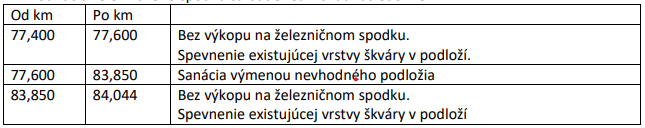 V uvedených úsekoch, kde sa nebudú realizovať výkopy v podvalovom podloží je dôvod ten, že sa týchto miestach nachádza elektrické delenie trakčného vedenia v súvislosti s priľahlými ŽST Ruskov a ŽST Nižná Myšľa. Výkopmi by bola narušená stabilita trakčných stožiarov a zasiahnuté by bolo trakčné vedenie aj do staníc.Rekonštrukcie mostov:V riešenom úseku trate sa nachádza 11 mostov. Každý most bude riešený v samostatnom SO. Stavba sa týka rekonštrukcie koľaje č.2, jedná sa však o dvojkoľajnú železničnú trať v časti v súbehu s koľajou ŠRT. Každý mostný objekt bol v rámci projektovania posudzovaný samostatne.Most v km 77,631Vzhľadom na súčasný stav existujúcej konštrukcie a veľkú výšku nadnásypu bola na stavebnom objekte SO 05.1 (ev. km 77,631) navrhnutá úprava nosnej konštrukcie vložením oceľového profilu do existujúceho otvoru na novo vybudované základové pásy zo železobetónu. Navrhované riešenie zabezpečí dostatočnú prietočnú schopnosť pre vodný tok ako aj zabezpečí požadovanú statickú únosnosť a predĺži celkovú životnosť nosnej konštrukcie ako celku. Na existujúcej konštrukcii bude prevedená lokálna sanácia odkrytej výstuže ako aj lokálne preinjektovanie trhlín. Súčasťou rekonštrukcie mostného objektu bude aj zriadenie rubového odvodnenia za oceľovou konštrukciou. Vyplnenie voľného priestoru medzi oceľovou konštrukciou a existujúcou klenbou je navrhnuté cemento-popolčekovou zmesou, ktorú definuje dodávateľ OK. Súčasťou rekonštrukcie predmetného SO bude úprava dna koryta na vtoku a výtoku a pod mostom.Most v km 78,157Vzhľadom na nevyhovujúci existujúci MPP 2,0 nad koľajou č.1 čo je v súčasnosti nepostačujúce pre súčasné prevádzkovanie železničnej trate, je navrhnuté pribetónovanie železobetónovej klenby s novou rímsou a zábradlím. Navrhované riešenie zabezpečí požadovaný prechodový prierez. Súčasťou rekonštrukcie mostného objektu pod koľajou č.1 a č.2 bude aj výmena poškodenej alebo nefunkčnej izolácie, zriadenie rubového odvodnenia a oprava a sanácia porušeného povrchu. Dno pod mostom a 5m pred mostom bude vydláždené kamennou dlažbou.Most v km 78,820Rekonštrukcia nosnej konštrukcie mosta zahŕňa odstránenie existujúceho koľajového lôžka na moste a za mostom a odstránenie zvyškov hydroizolácie. Vzhľadom na vysoký stupeň degradácie a priestorové obmedzenia je potrebné odstrániť existujúcu dosku nosnej konštrukcie a nahradiť ju novou prefabrikovanou železobetónovou doskou. Rekonštrukcia mostného objektu bude zahŕňať aj obnovenie hydroizolačného systému, systému odvodnenia a sanačné práce na povrchu nosnej konštrukcie a spodnej stavby. Existujúca doska nosnej konštrukcie sa odbúra a nahradí sa novou prefabrikovanou železobetónovou doskou. Rovnako sa v rámci stavebného objektu zrealizuje nové čelo so zábradlím na vtokovej strane, nová prechodová oblasť pred a za mostom a vydláždenie pod mostom a na vtokovej strane mosta.Most v km 79,245Vzhľadom na stav súčasný existujúcej konštrukcie a veľkú výšku nadnásypu bola na stavebnom objekte SO 05.4 (ev. km 79,245) navrhnutá úprava nosnej konštrukcie vložením oceľového profilu do existujúceho otvoru. Navrhované riešenie zabezpečí dostatočnú prietočnú schopnosť pre vodný tok ako aj zabezpečí požadovanú statickú únosnosť a predĺži celkovú životnosť nosnej konštrukcie ako celku. Na existujúcej konštrukcii bude prevedená lokálna sanácia odkrytej výstuže ako aj lokálne preinjektovanie trhlín. Súčasťou rekonštrukcie mostného objektu bude aj zriadenie rubového odvodnenia za oceľovou konštrukciou.Most v km 79,580Rekonštrukcia mostného objektu bude zahŕňať aj rozšírenie mosta pri koľaji č. 1, vybudovanie nového čela, zábradlia,obnovenie hydroizolačného systému, systému odvodnenia a sanačné práce na povrchu nosnej konštrukcie a spodnej stavby. Rovnako sa v rámci stavebného objektu zrealizuje nová prechodová oblasť pred a za mostom a vydláždenie pod mostom a pred mostom na vtokovej strane mosta. Most v km 79,687 – podchodVzhľadom na nevyhovujúcu hrúbku koľajového lôžka na mostnom objekte SO 05.6 (ev. km 79,687) došlo k úprave nivelety na mostom objekte. Uvedená skutočnosť viedla k návrhu nadbetónovania ríms. Navrhované riešenie zabezpečí požadovaný prechodový prierez pre doterajšie mosty podľa STN. Uvedené zmeny neovplyvnia potrebnú šírku koľajového lôžka. Táto zostane zachovaná pôvodná. Súčasťou rekonštrukcie mostného objektu bude aj výmeny poškodenej alebo nefunkčnej izolácie, zriadenie rubového odvodnenia a oprava a sanácia porušeného povrchuMost v km 80,473Vzhľadom na stav súčasný existujúcej konštrukcie a veľkú výšku nadnásypu bola na stavebnom objekte SO 05.7 (ev. km 80,473) navrhnutá úprava nosnej konštrukcie vložením oceľového profilu do existujúceho otvoru. Navrhované riešenie zabezpečí dostatočnú prietočnú schopnosť pre vodný tok ako aj zabezpečí požadovanú statickú únosnosť a predĺži celkovú životnosť nosnej konštrukcie ako celku. Na existujúcej konštrukcii bude prevedená lokálna sanácia odkrytej výstuže ako aj lokálne preinjektovanie trhlín. Súčasťou rekonštrukcie mostného objektu bude aj zriadenie rubového odvodnenia za oceľovou konštrukciou a vydláždenie koryta pod mostom a v koncových oblastiach.Most v km 82,058Rekonštrukcia mostného objektu bude zahŕňať obnovenie hydroizolačného systému, systému odvodnenia a sanačné práce na povrchu nosnej konštrukcie a spodnej stavby. Existujúce zábradlie sa odstráni a nahradí novým zábradlím. Rovnako sa v rámci stavebného objektu zrealizuje nová prechodová oblasť pred a za mostom.Most v km 83,019Rekonštrukcia mostného objektu bude zahŕňať aj rozšírenie mosta na oboch stranách, vybudovanie nových čiel, ríms, zábradlia, obnovenie hydroizolačného systému, systému odvodnenia a sanačné práce na povrchu nosnej konštrukcie a spodnej stavby. Rovnako sa v rámci stavebného objektu zrealizuje nová prechodová oblasť pred a za mostom. Rovnako sa v rámci stavebného objektu zrealizuje prečistenie terénu v okolí mosta a vydláždenie koryta pod mostom a pred a za mostom v dĺžke 3,0 m.Most v km 83,445Na uvedenom moste v rámci stavebných prác bude vzhľadom na zlý technický stav mostníc realizovaná komplexná výmena mostníc vrátane vystrojenia. Na moste sa nachádzajú mostnice v celkovom počte 64 ks s toho 2 ks mostnice závernej strienky. Mostnice sú uložené na pozdĺžnikových pásoch, pričom v rámci výmeny budú každá jedna mostnica upravovaná v časti kontaktnej plochy tesaním z dôvodu prevýšenia koľajnicových pásov.Most v km 83,780S ohľadom na celkovo dobrý technický stav nosnej konštrukcie bez prítomnosti výluhov na dolnom povrchu nie je navrhnutá oprava hydroizolačného systému mosta. Je navrhnuté presvahovanie svahov nad rímsami, vybudovanie nových ríms, odláždenie dna mosta, sanácia priečnych trhlín a plôch, nové zábradli.Zabezpečovacie zariadenia:Rekonštrukcia zab. zar. sa dotýka medzistaničného úseku od vchod. návestidla 2S ŽST Ruskov po vchod. náv. 2L ŽST Nižná Myšľa. Oddielové návestidlá autobloku 2-786,787, 2-798,799, 2-812, 811 a 2-824,825 t.j. spolu 8ks oddielových návestidiel a koľajové obvody na 2. traťovej koľaji č. 2 v ŽST Ruskov, traťové obvody 21J až 25J a obvod 2LK v ŽST Nižná Myšľa. Všetky dotknuté návestidlá (vrátane základov) a stykové transformátory na trať. koľaji č.2 budú pred rekonštrukciou demontované. Návestidlá a základy pre návestidla sú navrhované nové, ktoré budú v súlade s časťou 21 predpisu ŽSR VTPKS. Návestidlá budú v antikoróznom vyhotovení. Stykové transformátory budú repasované (očistené, nový antikorózny a UV stabilný náter atď). Po úpravách zabezpečovacieho zariadenia sa preskúšava činnosť traťovej časti VZ v súlade s predpisom ŽSR T128.Pozemné komunikácie:Zastávka BohdanovceStavebný objekt rieši návrh chodníka pre peších na nástupište pri koľaji č. 2 v zastávke Bohdanovce, vrátane rekonštrukcie a predĺženia schodiska, a taktiež časti chodníka popod železničný most (podchod) v km 79,687. Časť A: Chodník Navrhovaný chodník sa začína na spodnej hrane existujúceho betónového schodiska (riešeného v časti B) vedúceho na nástupište pri koľaji č.2, obchádza piliere železničného mosta širokorozchodnej trate, prechádza cez podchod – popod železničný most v km 79,687, a napája sa na spodnú hranu existujúceho betónového schodiska vedúceho k nástupišťu pri koľaji č.1. Chodník bude realizovaný s krytom z cestného betónu, lemovaný chodníkovým obrubníkom. Základná šírka je navrhnutá 1,60m, v napojeniach na schodisko rozšírená. Časť B: Oprava schodiska Oprava schodiska pozostáva z mechanického očistenia zvetraných častí betónu schodiska a jeho soklových častí a jeho otryskania tlakovou vodou. V ďalšej fáze sa poškodené miesta vyspravia reprofilačnými maltami. V prípade obnaženej výstuže sa táto najprv očistí od korózie. Na podestách sa odstráni existujúca dlažba, nahradí sa betónovou dlažbou. Na strane betónového múru budú osadené madlá vo dvoch výškových úrovniach: 500 a 930mm. Časť C: Nové schodisko Táto časť rieši návrh novej časti schodiska medzi existujúcim betónovým schodiskom (riešeným v časti B) a novou hranou nástupišťa v zastávke Bohdanovce. Schodisko a podesta budú zriadené z krytu z betónovej dlažby. Podstupnice budú vytvorené z chodníkových obrubníkov. Samotné schodisko bude lemované ŽB L-prafabrikátmi. Po oboch stranách sa zriadi zábradlie výšky 1100mm, na podeste sa v zábradlí bude nachádzať otvárateľná uzamykateľná bránička. Na schodisku budú zriadené vysunuté madlá vo dvoch výškových úrovniach: 500 a 930mm.Zastávka Vyšná MyšľaStavebný objekt rieši návrh prístupových komunikácie pre peších na nástupište pri koľaji č. 2 v zastávke Vyšná Myšľa. Riešenie je rozdelené do dvoch častí – schody a rampa. Časť schody:Navrhovaný prístup na nástupište sa začína na vrchnej hrane existujúceho betónového schodiska, je navrhnutý ako terénne výškové stupne – celkový počet stupňov je 29. Prístup bude realizovaný s krytom z betónovej dlažby lemovaný chodníkovými obrubníkmi. Šírka je navrhnutá 2,00m. Obojstranne je navrhované dvojmadlové zábradlie výšky 1100mm. Na svahoch medzi schodiskom a rampou budú osadené plastové zatrávňovacie svahové tvárnice. Vpravo bude v dotyku s obrubníkom osadená betónová žľabovka.Časť rampa:Navrhovaný prístup na nástupište sa začína na päte násypového železničného telesa, je navrhnutý ako prístupová rampa pre imobilných – celkový počet rampových častí je 12 (11x9,00m a 1x1,74m), oddelené sú podestami dĺžky 2,00m. Prístup bude realizovaný s krytom z betónovej dlažby lemovaný chodníkovými obrubníkmi. Šírka je navrhnutá 2,00m. Pozdĺžny sklon jednotlivých rampových častí je 1:12 (8,33%), podesty sú vodorovné. Obojstranne je navrhované zábradlie výšky 1100mm, opatrené bude dvomi madlami vo výškach 600 a 900 mm nad povrchom rampy a vodiacou tyčou vo výške 300 mm nad povrchom. Vpravo bude v dotyku s obrubníkom osadená betónová žľabovka. V mieste, kde bude na nástupišti osadený prístrešok pre cestujúcich, bude potrebné osadiť betónové L prefabrikáty (13ks). Budú osadené stupňovito, s prevýšením 1000 mm nad žľabovkou.Nástupištia:Zastávka BohdanovceNavrhované nástupište na zast. Bohdanovce je dĺžky 200m. Jedná sa o mimoúrovňové jednostranné krajné nástupište zastávky obce Bohdanovce. Nástupište bude začínať v km km 79,717000 a bude ukončené v km 79,918000. Bude umiestnené v pôvodnej polohe za prístupom na nástupište s existujúcim prístupovým schodiskom (rieši SO 03.3) z obce Bohdanovce. Nástupište je navrhnuté v priamom úseku koľaje. Výška nástupnej hrany je 550mm nad spojnicou temien koľajnicových pásov a jej vzdialenosť od osi koľaje bude 1730mm. Celková šírka nástupišťa je 3000 mm a je ukončené obrubníkom a vo vybraných miestach L železobetónovými prefabrikátmi v dôsledku nezasahovania svahovania zadnej časti nástupišťa do prechodového prierezu širokorozchodnej trate nachádzajúcej sa za nástupišťom. Priečny sklon povrchu nástupíšť bude 2% od koľaje. Prístrešok pre cestujúcich je navrhnutý ako montovaný železobetónový prefabrikovaný objekt. Konštrukciu prístrešku budú tvoriť prefabrikované základové, stenové dielce so stropnou doskou zmontované na mieste. Prístrešok pozostáva z dvoch prístreškov (typ UU) – chránený priestor z troch strán uzavretý rozmerov 4,0 x 1,8 m. Svetlá výška je min.2,50 m. Steny prístrešku sú osadené svojou prednou hranou vo vzdialenosti 3,25 m od nástupnej hrany. Na osvetlenie rekonštruovaného nástupiska zast. Bohdanovce ako aj na osvetlenie časti prístupového schodiska na nástupisko bude použitých 10 kusov sklopných osvetľovacích stožiarov ABATEC výšky 6m bez výložníka. Na osvetlenie prístupového chodníka k schodisku a podchodu pod mostmi ŠRT a NRT ako aj na osvetlenie priestoru pod novými prístreškami na nástupisku bude použitých 8 kusov priemyselných LED svietidiel vo vyhotovení antivandal (IP66/IK10). Osvetľovacie stožiare budú osadené svietidlami s LED zdrojmi o výkone 35W a priemyselné svietidlá s LED zdrojmi o výkone 10W.Zastávka Vyšná MyšľaNavrhované nástupište je dĺžky 200m. Jedná sa o mimoúrovňové jednostranné krajné nástupište zastávky obce Vyšná Myšľa. Nástupište bude začínať v km 81,823976 a bude ukončené v km 82,025530. Bude umiestnené v pôvodnej polohe. Nástupištná hrana je 0,550m nad spojnicou temien koľajnicových pásov vo vzdialenosti 1,750m od naklonenej osi koľaje merané v rovnobežnej rovine so spojnicou temien koľajnicových pásov. Samotnú hranu nástupiska budú tvoriť železobetónové L prefabrikáty s absorbérom (napr. Premac PRE 110), ktoré budú ležať na pevnom základovom páse. Povrch nástupiska bude tvoriť zámková dlažba (sivej farby) hr. 60mm uložená na drvenom kamenive fr.4-8mm. Podklad tvoria vrstvy štrkodrvy fr.0-32 zhutňovanej vo vrstvách hrúbky cca hr.250mm. Celková šírka nástupišťa je 3000mm a je ukončené obrubníkom v betónovom lôžku. Priečny sklon povrchu nástupíšť bude 2% od koľaje. Prístrešok pre cestujúcich je navrhnutý ako montovaný železobetónový prefabrikovaný objekt. Konštrukciu prístrešku budú tvoriť prefabrikované základové, stenové dielce so stropnou doskou zmontované na mieste. Prístrešok pozostáva z dvoch prístreškov (typ UU) – chránený priestor z troch strán uzavretý rozmerov 4,0 x 1,8 m. Svetlá výška je min.2,50 m. Steny prístrešku sú osadené svojou prednou hranou vo vzdialenosti 3,25 m od nástupnej hrany. Na osvetlenie rekonštruovaného nástupiska zastávky Vyšná Myšľa ako aj na osvetlenie prístupového schodiska na nástupisko a novej rampy pre imobilných bude použitých 15 kusov sklopných osvetľovacích stožiarov ABATEC výšky 6m bez výložníka, z ktorých je 9 ks exist. (8 ks bude po demontáži spätne namontovaných na nové miesta, jeden ostáva bez zmeny) a 6 ks bude nových. Nové stožiare budú rovnakého typu ako existujúce, t.j. vo vyhotovení s kotevnou platňou prírubové. Na osvetlenie priestoru pod novými prístreškami na nástupisku bude použitých 6 kusov priemyselných LED svietidiel vo vyhotovení antivandal (IP66/IK10). Osvetľovacie stožiare budú osadené exist. ako aj novými svietidlami rovnakého typu s LED zdrojmi o výkone 35W a priemyselné svietidlá s LED zdrojmi o výkone 10W.Informačný systém :Zastávka BohdanovceNa rekonštruovanom nástupišti, pri koľaji NR č.2, budú umiestnené 3x nové sklápacie rozhlasové stožiare v antikoróznom vyhotovení, dĺžky 3 m, každý s dvoma novými rozhlasovými reproduktorovými skrinkami.Zastávka Vyšná MyšľaNa rekonštruovanom nástupišti, pri koľaji NR č.2, budú umiestnené 3x nové sklápacie rozhlasové stožiare v antikoróznom vyhotovení, dĺžky 3 m, každý s dvoma novými rozhlasovými reproduktorovými skrinkami, čim sa zabezpečí funkčnosť rozhlasového zariadenia počas rekonštrukcie traťovej koľaje NR č.2.Stavby a zariadenia železničného spodku:PriepustyPriepust v km 71,370Vzhľadom na podmývanie prefabrikovaných betónových rúr a ich poodskakovanie a zvetrale výtokové čelo s vypadaným betónom v mieste uloženia rúr priepustu pod ŠRT je navrhnuté pribetónovanie železobetónového čela s novou rímsou a zábradlím. V mieste rúr je navrhnuté vloženie nových HDPE rúr, ktoré sa výškovo napoja na kamennú dlažbu pod mostným objektom a priestor medzi HDPE rúrami a existujúcimi prefabrikovanými rúrami sa vyplní cement popolčekovou zmesou.ŠRT priepust č.75 škm 72,033Rekonštrukcia koľaje č.2 v katastrálnom území Bohdanovce si vyžiadala opravu existujúceho priepustu v km 72,033 ŠRT, ktorý nadväzuje na mostný objekt SO 05.3.1. Priepust je dvojrúrová konštrukcia rovnakej svetlosti 1,0 m. Mostný otvor premosťuje občasný bezmenný vodný tok. Na výtokovej strane pri koľaji ŠRT sa zrealizujú sanačné práce na existujúcom čele a rímse. Rekonštrukcia priepustu bude zahŕňať aj sanačné práce na vonkajšom aj vnútornom povrchu nosnej konštrukcie. Rovnako sa v rámci stavebného objektu zrealizuje prečistenie terénu v priepuste, spevnenie koryta v mieste priepustu vystuženým betónom a vydláždenie terénu za priepustom.ŠRT priepust č.76 škm 72,789Rekonštrukcia koľaje č.2 v katastrálnom území Bohdanovce si vyžiadala opravu (nestatického charakteru) existujúceho priepustu v km 72,789 ŠRT, ktorý nadväzuje na mostný objekt SO 05.5.1. Priepust je rúrová konštrukcia svetlosti 1,0 m. Na výtokovej strane pri koľaji ŠRT sa odbúra existujúca rímsa, vybetónuje sa nová rímsa a osadí sa nové oceľové zábradlie. Rekonštrukcia priepustu bude zahŕňať aj sanačné práce na vnútornom povrchu. Rovnako sa v rámci stavebného objektu zrealizuje prečistenie terénu v priepuste a vydláždenie koryta za priepustom v dĺžke 3,0 m.NRT Priepust č.39 v km 78,566Na existujúcom priepuste je potrebné rozšírenie na vtokovej strane pri koľaji č.1 z dôvodu umiestnenia káblového žľabu a úpravy sklonu svahov. Rekonštrukcia stavebného objektu bude zahŕňať aj obnovenie hydroizolačného systému, systému odvodnenia a sanačné práce na povrchu nosnej konštrukcie a spodnej stavby. Rovnako sa v rámci stavebného objektu zrealizuje nová prechodová oblasť pred a za priepustom a vydláždenie pod priepustom a v okolí priepustu.ŠRT Priepust č.74 v km 71,783Na výtokovej strane pri koľaji ŠRT sa odbúra existujúca rímsa a vybetónuje sa nová rímsa. Rovnako sa v rámci stavebného objektu zrealizuje vydláždenie pod priepustom a v okolí priepustu.Priepust v km 81,080Na existujúcom priepuste je potrebné nadvýšenie existujúcej rímsy z dôvodu úpravy sklonu svahu koľajového lôžka na vtokovej strane pri koľaji č.1. Rovnako je potrebné rozšírenie nosnej konštrukcie a nadvýšenie existujúcej rímsy na výtokovej strane pri koľaji č.2 z rovnakého dôvodu. Rekonštrukcia stavebného objektu bude zahŕňať aj sanačné práce na povrchu nosnej konštrukcie a spodnej stavby. Rovnako sa v rámci stavebného objektu zrealizuje prečistenie terénu a vydláždenie pod priepustom a v okolí priepustu.Priepust v km 81,614Na existujúcom priepuste sa nachádza MPP 2,0 čo je v súčasnosti nedostatočné pre súčasné prevádzkovanie železničnej trate a preto je potrebné rozšírenie priepustu na oboch stranách. Rovnako sa v rámci stavebného objektu zrealizuje prečistenie terénu a vydláždenie pod priepustom a v okolí priepustu.Priepust v km 82,600Na priepuste je potrebné nadvýšenie existujúcich čiel a ríms z dôvodu úpravy sklonu svahu koľajového lôžka na obidvoch stranách. Rovnako sa v rámci stavebného objektu zrealizuje prečistenie terénu a spevnenie koryta pod priepustom a vydláždenie v okolí priepustu.Priepust v km 82,807Na existujúcom priepuste sa nachádza MPP 2,0 čo je v súčasnosti nedostatočné pre súčasné prevádzkovanie železničnej trate a preto je potrebné rozšírenie priepustu na oboch stranách a osadenie nových zábradlí. Rovnako sa v rámci stavebného objektu zrealizuje nová hydroizolácia, odvodnenie, prechodová oblasť, prečistenie terénu a vydláždenie pod priepustom a v okolí priepustu.Úprava trakčného vedenia:Stavebný objekt SO 08 rieši rekonštrukciu trakčného vedenia druhej koľaje v traťovom úseku Nižná Myšľa – Ruskov. V rámci stavby dôjde tiež k lokálnym opravám trakčného vedenia u prvej traťovej koľaje. Rozsah rekonštrukcie trakčného vedenia je zrejmý z prílohy "Polohový plán".Ukoľajňovací plán:Vypracuje sa nový ukoľajňovací plán všetkých zariadení v zóne trolejového vedenia na nový stav podľa normy STN EN 50122-1. Obsahom tohto SO je ukoľajnenie projektovaných a dotknutých, úplne alebo čiastočne vodivých konštrukcií a elektrických inštalácií, ktoré sú umiestnené v zóne vrchného trolejového vedenia a zóne zberača prúdu. Súčasne na tejto časti koľajiska bude riešená aj ochrana pred dotykom neživých častí trakčného vedenia a sú riešené ochranné opatrenia na úplne alebo čiastočne vodivé konštrukcie a elektrické inštalácie umiestnené v zóne vrchného trolejového vedenia a zóne zberača prúdu. Na projektovanom úseku koľajiska bude v samostatnom objekte riešená ochrana pred dotykom neživých častí vrchného trakčného vedenia; ochranné opatrenia na úplne alebo čiastočne vodivé konštrukcie, na kovové konštrukcie a elektrické inštalácie umiestnené v zóne vrchného trolejového vedenia a zóne zberača prúdu; zaistenie spätnej vodivej cesty (montáž prúdových prepojok na výhybkách, pozdĺžne a priečne vyrovnávacie prepojky- v SO žel. zvršku). Ochrana pred dotykom neživých častí vrchného trakčného vedenia a konštrukcií v zóne vrchného trolejového vedenia a zóne zberača prúdu bude riešená individuálnym priamym ukoľajnením.Ochrana a úprava inžinierskych sietí:V záujmovom území sa nachádzajú podzemné vedenia v správe SEE Košice. Jedná sa o káble diaľkového ovládania pre úsekové odpojovače (DOO), káble pre napájacie vedenie, káble spätného vedenia, káble pre občasnú návesť. V záujmovom území sa nachádzajú zariadenia OZT (návestidlá, VTO, rozhlasové stožiare). V prípade kolízie s uvedenými zariadeniami bude potrebná ich ochrana, resp. prekládka. Taktiež sa v záujmovom území nachádzajú trasy káblov OZT. Ochrana a prekládka jednotlivých podzemných IS je riešená v samostatných SO a PS. Z dôvodu rekonštrukcie traťovej koľaje NR č.2, budovania nového nástupištia v zast Bohdanovce, rekonštrukcie mostov a priepustov, výmeny trakčných podpier je nutne preloženie jestvujúcej káblovej trasy DOK-24SM novými ochrannými rúrkami a novým optickým káblom s príslušenstvom do novej káblovej polohy. Nová káblová trasa bude vedená voľným priestorom medzi traťovou koľajou NR č. 2 a traťovou koľajou ŠRT mimo priestor rekonštrukcie železničného spodku a zvršku traťovej koľaje NR č.2. Predmetom stavby je aj preložka a ochrana káblov 6kV. Nový preložený 6kV kábel sa uloží do káblovej ryhy v zmysle platnej STN. V mieste možného križovania s inými inžinierskymi sieťami a prípadne aj spevnenými plochami sa kábel uloží v súlade s platnými STN do káblovej chráničky. Na prechod kábla pod železnicu sa bude realizovať riadený pretlak. Celkovo sa jedná o preložku 6kV v dĺžke cca 60m z čoho na pretlak pod koľajami pripadá dĺžka cca 30m.Ostatné zariadenia:Súčasťou investičnej akcie je aj vybudovanie protidotykových ochrán na cestnom nadjazde v km 78,912 a na cestnom nadjazde M3812 v žkm 79,475. Zoznam PS / SO a ich zaradenie:SO 01 	Železničný spodokSO 02 	Železničný zvršokSO 03 	Zastávka BohdanovceSO 03.1 	Nástupište v zast. BohdanovceSO 03.2 	Prístrešok pre cestujúcich v zast. BohdanovceSO 03.3 	Prístupové komunikácie v zast. BohdanovceSO 03.4 	Vonkajšie osvetlenie v zast. BohdanovceSO 03.5 	Oplotenie v zast. BohdanovceSO 04		Zastávka Vyšná MyšľaSO 04.1 	Nástupište v zast. Vyšná MyšľaSO 04.2 	Prístrešok pre cestujúcich v zast. Vyšná MyšľaSO 04.3 	Prístupové komunikácie v zast. Vyšná MyšľaSO 04.4 	Vonkajšie osvetlenie v zast. Vyšná MyšľaSO 05 	MostySO 05.1 	Most v km 77,631SO 05.2 	Most v km 78,157SO 05.2.1 	NRT Most č.18 v km 78,157SO 05.2.2 	ŠRT priepust č.73 škm 71,370SO 05.3 	Most v km 78,820SO 05.3.1 	NRT most č. 19 km 78,820SO 05.3.2 	ŠRT most č.75 škm 72,033SO 05.4 	Most v km 79,245SO 05.5 	Most v km 79,580SO 05.5.1 	NRT most č.21 km 79,580SO 05.5.2 	ŠRT priepust č.76 škm 72,789SO 05.6 	Most v km 79,687 - podchodSO 05.7 	Most v km 80,473SO 05.8 	Most v km 82,058SO 05.9 	Most v km 83,019SO 05.10 	Most v km 83,445SO 05.11 	Most v km 83,780SO 06 	PriepustySO 06.1 	Priepust v km 78,566SO 06.1.1 	NRT priepust č.39 km 78,566SO 06.1.2 	ŠRT priepust č.74 škm 71,783SO 06.2 	Priepust v km 81,080SO 06.3 	Priepust v km 81,614SO 06.4	Priepust v km 82,600SO 06.5 	Priepust v km 82,807SO 07 	UkoľajnenieSO 08 	Úprava trakčného vedeniaSO 08.1 	Cestný nadjazd M3812 v km 79,475 - protidotyková ochranaSO 08.2 	Cestný nadjazd v km 78,912 - protidotyková ochranaSO 09 	Preložka a ochrana inžinierskych sietíSO 09.1 	Preložka DOK ŽSRSO 09.2 	Preložka a ochrana káblov 6kVPrevádzkové súbory:PS 01 	Úprava zabezpečovacieho zariadeniaPS 02 	Rozhlasové zariadenie v zastávke BohdanovcePS 03 	Rozhlasové zariadenie v zastávke Vyšná MyšľaAk sa v súťažných podkladoch alebo DSPRS (v Prílohe č. 6a súťažných podkladov) uvádza odkaz na technické špecifikácie v poradí: slovenské technické normy, ktorými sa prevzali európske normy, európske technické osvedčenia, spoločné technické špecifikácie, medzinárodné normy, iné technické referenčné systémy zavedené európskymi úradmi pre normalizáciu alebo, ak také neexistujú, národné technické osvedčenia alebo ak také neexistujú, národné technické osvedčenia alebo národné technické špecifikácie týkajúce sa uskutočnenia stavebných prác a používania stavebných výrobkov; alebo ak sa technické požiadavky odvolávajú na konkrétneho výrobcu, výrobný postup, značku, patent, typ, krajinu, oblasť alebo miesto pôvodu alebo výroby, umožňuje sa uchádzačom predloženie ponuky s ekvivalentným riešením, resp. vyhovujúcimi vlastnosťami materiálov, minimálne takých parametrov, aké sú požadované.Vzhľadom k tomu, že v DSPRS sa uvádzajú technologické zariadenia a typy od konkrétneho výrobcu alebo konkrétny typ, obstarávateľ pripúšťa ekvivalentné riešenie, ktoré musí spĺňať požiadavku kompatibility s existujúcim sieťovým prostredím a musí byť do neho plnohodnotne implementovateľné.Technológie musia byť implementované do aktuálneho prostredia s využitím stávajúcich rozhraní s možnosťou manažovania v dohľadových systémoch.Pri zhotovovaní stavby musia byť rešpektované najmä:-    Právne predpisy EÚ a SR,-    Vyhlášky UIC, -    Slovenské technické normy (STN resp. STN EN),-    Technické normy železníc,-    Predpisy ŽSR,-    Všeobecné technické požiadavky kvality stavieb č. 26841/2001-O420 z 1.7.2010 v aktuálnom znení (ďalej len „VTPKS“), -   Podmienky používania, príp. navrhovania alebo projektovania vydané výrobcami  alebo dodávateľmi  použitých komponentov.Predpisy obstarávateľa uvedené v tejto kapitole sa nachádzajú v zozname predpisov na internetovej stránke https://www.zsr.sk/dopravcovia/legislativa/predpisy-zsr/ .Záujemca v prípade potreby si ich môže objednať a zakúpiť na adrese: Železnice Slovenskej republiky Centrum logistiky a obstarávaniaDotačný sklad Bratislava hlavná stanica Námestie Franza Liszta č. 1 811 04 BratislavaTelefón: +421 2 2029 4242 Obstarávateľ poskytne predpisy obstarávateľa súvisiace s plnením predmetu Zmluvy úspešnému uchádzačovi bezodkladne po jeho vyžiadaní.      Povinnosťou úspešného uchádzača je zabezpečiť označenie zamestnancov úspešného uchádzača/Zhotoviteľa a zamestnancov subdodávateľov úspešného uchádzača/Zhotoviteľa, ako aj ostatných zamestnancov úspešného uchádzača/Zhotoviteľa (napr. SZČO) bezpečnostným štítkom v súlade s predpisom ŽSR Z 2. Bezpečnostné štítky si zabezpečí úspešný uchádzač/Zhotoviteľ na vlastné náklady na adrese: Železnice Slovenskej republiky, Centrum logistiky a obstarávania, Stredisko logistiky Trnava, Staničná 8, 917 01 Trnava, Telefón: +421 33 2295046.Povinnosťou úspešného uchádzača je zabezpečiť pre všetkých pracovníkov úspešného uchádzača povolenia vstupu na pozemky a do objektov ŽSR. To isté platí pre všetky dopravné prostriedky úspešného uchádzača. Vstupy pracovníkov a vjazd dopravných prostriedkov na pozemky a do objektov ŽSR si úspešný uchádzač vybaví v súlade s predpisom ŽSR Z 9 Povoľovanie vstupu do obvodu dráhy v správe ŽSR. Stavebné povolenia na zariadenia stavenísk a schválenie dopravných trás pre prístup na stavenisko príslušným dopravným orgánom si zabezpečí úspešný uchádzač sám. Pred zahájením prác úspešný uchádzač požiada správcov sietí o presné vytýčenie polohy všetkých inžinierskych sietí.Ak úspešný uchádzač použije iné prístupové komunikácie alebo miesta pre zariadenie staveniska ako je odporúčané v projektovej dokumentácii (DSPRS) a na týchto plochách sa bude nachádzať vzrastlá zeleň, povolenie na jej odstránenie je úspešný uchádzač povinný zabezpečiť sám a na vlastné náklady, vrátane zaplatenia výšky spoločenskej hodnoty za odstránené dreviny stanovenej príslušným povolením, vrátane dendrologického prieskumu, príp. akýchkoľvek iných súvisiacich nákladov.  Úspešný uchádzač musí koordinovať svoje práce so zhotoviteľom stálych tabúľ, ktoré budú umiestené na mieste stavby po jej skončení. Obstarávateľ bude informovať úspešného uchádzača, kto je zhotoviteľom týchto tabúľ, po ukončení príslušného verejného obstarávania.Podrobnejší popis a presná špecifikácia požadovaných prác je uvedená v DSPRS.Obstarávateľ vyžaduje v súlade s § 38 ods. 4 ZVO, aby určité podstatné úlohy vykonával priamo uchádzač sám alebo člen skupiny dodávateľov.Ide o nasledovné činnosti:a) stavebné práce na železničnom zvršku stavebných objektov s výnimkou demontáže železničného zvršku a s výnimkou odplatného využitia strojov bez osádky:  SO 02 Železničný zvršokb)  výkon činnosti Špecialista pre železničný zvršok podľa požiadaviek uvedených v bode 5.2 písm. b) kapitoly E Podmienky účasti súťažných podkladov.Uchádzač počas celej lehoty plnenia predmetu zmluvy musí disponovať platnými oprávneniami/osvedčeniami uvedenými v kapitole G. Prílohy - Príloha č. 2 súťažných podkladov - Obchodné podmienky obstarávateľa.Neoddeliteľnú súčasťou Opisu predmetu zákazky sú nasledovné prílohy:DSPRS – Príloha č. 6a súťažných podkladovVýkaz výmer – Príloha č. 6b súťažných podkladovZdôvodnenie jednotkovej ceny - Príloha č. 6c súťažných podkladovProtokol o vykonaní štátnej expertízy č. 82022 Nižná Myšla - Ruskov_09052022– Príloha č. 6d  súťažných podkladovOdborný posudok (34095/2022/O230-2 zo dňa 30.09.2022)– Príloha č. 6e súťažných podkladov Schvaľovacie rozhodnutie MD SR k DSPRS (26800/2022/SŽDD/108442 zo dňa 02.11.2022) – Príloha č. 6f súťažných podkladovC. Spôsob určenia cenyV súlade so zákonom NR SR č. 18/1996 Z. z. o cenách v znení neskorších predpisov (ďalej len „zákon o cenách“) sa považujú jednotkové ceny uvedené v ponuke uchádzača za ceny pevné.Navrhovaná zmluvná cena celkom musí byť stanovená podľa § 3 zákona o cenách.Ceny budú vyjadrené v EUR a budú platné počas celého trvania Zmluvy.Uchádzač uvedie navrhovanú zmluvnú cenu celkom bez DPH. Zároveň uchádzač v ponuke uvedie, či je alebo nie je platiteľom DPH v Slovenskej republike.Navrhovaná zmluvná cena celkom musí pokryť všetky náklady na celý predmet zákazky a všetky záväzky uchádzača v zmysle súťažných podkladov z hľadiska komplexného zhotovenia diela. Uchádzač stanoví navrhovanú zmluvnú cenu celkom vyplnením výkazu výmer do súboru, ktorý obstarávateľ zverejnil prostredníctvom funkcionality elektronického prostriedku JOSEPHINE. Ocenený výkaz výmer bude súčasťou ponuky uchádzača  a bude tvoriť prílohu Zmluvy. Meniť alebo vymazávať akékoľvek informácie, alebo meniť formát vo výkaze výmer je zakázané. Doplňovať akékoľvek informácie vo výkaze výmer je zakázané okrem informácií a údajov do stĺpca s názvom:„Jednotková cena (EUR)“, pričom táto jednotková cena bude platná a záväzná počas celého trvania Zmluvy.„Špecifikácia (materiál/technológia)“, do ktorého je uchádzač povinný uviesť konkrétny a technicky zadefinovaný druh materiálu/technológie a aj výrobcu materiálu v prípade ak použije na ocenenie ekvivalent, t.j. iný materiál/technológiu ako je v popise položky uvedený. Popis položky s uvedením materiálu/technológie, resp. výrobku/výrobcu (napr. vo výkaze výmer je použitá formulácia „ako napríklad Tensar“ a pod. alebo je uvedený konkrétny materiál od konkrétneho výrobcu) je uvedený len orientačne a má odporúčací charakter, resp. slúži výlučne na predstavu o budúcich požadovaných materiálovo-technických vlastnostiach. V prípade, že uchádzač do stĺpca s názvom „Špecifikácia (materiál/technológia)“ neuvedie konkrétny druh materiálu/technológie, je povinný zabudovať materiál/technológiu, ktorý/á je uvedený/á v popise položky, okrem prípadu schválenia iného materiálu/technológie zo strany obstarávateľa v súlade s podmienkami uvedenými v Zmluve. Položky s rovnakým názvom (údaj uvedený v stĺpci s názvom „Popis“) musia mať rovnakú jednotkovú cenu. V prípade, že uchádzač uvedie pre položky s rovnakým názvom odlišnú jednotkovú cenu, rozdiel je povinný zdôvodniť v tabuľke „Rozdielna jednotková cena položky s rovnakým názvom“ do samostatného súboru „Zdôvodnenie jednotkovej ceny“, ktorý obstarávateľ zverejnil prostredníctvom funkcionality elektronického prostriedku JOSEPHINE (Príloha č. 6c súťažných podkladov), ktorý bude súčasťou ponuky uchádzača. Uchádzač doplní údaje do stĺpcov „SO/PS“, „PČ“, „Kód položky“, „Popis“ a „Zdôvodnenie“. Zdôvodnením sa rozumie vysvetlenie rozdielu v individuálnej kalkulácii jednotkovej ceny. Všetky ceny je uchádzač povinný uviesť v EUR so zaokrúhlením na dve desatinné miesta. Uchádzač musí oceniť všetky položky vo výkaze výmer. V prípade, že uchádzač niektorú položku zahrnie do ceny inej položky, do jednotkovej ceny pôvodnej položky uvedie 0 a zároveň je povinný ocenenie zdôvodniť v tabuľke „Nulová jednotková cena položky“ do samostatného súboru „Zdôvodnenie jednotkovej ceny“, ktorý obstarávateľ zverejnil prostredníctvom funkcionality elektronického prostriedku JOSEPHINE (Príloha č. 6c súťažných podkladov), ktorý bude súčasťou ponuky uchádzača. Uchádzač doplní údaje do stĺpcov „SO/PS“, „PČ“, „Kód položky“, „Popis“ a „Zdôvodnenie“. Zdôvodnením sa rozumie komentár (vysvetlenie), do ktorej súvisiacej položky je predmetná položka ocenená 0 zahrnutá.  Cena celkom pre každú položku (okrem položky „Vytyčovacia sieť“) je daná súčinom jednotkovej ceny a množstva uvedeného vo výkaze výmer a zaokrúhlená na dve desatinné miesta. Uchádzač hodnotu „Cena celkom (EUR)“ do elektronickej formy nevypĺňa (okrem položky „Vytyčovacia sieť“), program sám doplní správnu hodnotu. Pre položku „Vytyčovacia sieť“ uchádzač vypĺňa do elektronickej formy hodnotu „Cena celkom“ v tabuľke „Rekapitulácia objektov stavby“. Hodnota „Celkom“  pre príslušný prevádzkový súbor alebo stavebný objekt je daná súčtom ceny celkom všetkých položiek príslušného prevádzkového súboru alebo stavebného objektu. Uchádzač hodnotu „Celkom“ do elektronickej formy nevypĺňa, program sám doplní správnu hodnotu a prenesie ju do tabuľky „Rekapitulácia objektov stavby“.Hodnota „Zmluvná cena celkom“ v tabuľke „Rekapitulácia objektov stavby“ je daná súčtom ceny všetkých prevádzkových súborov, stavebných objektov a nákladov za vytyčovaciu sieť. Uchádzač hodnotu „Zmluvná cena celkom“ do elektronickej formy nevypĺňa, program sám doplní správnu hodnotu.Ceny uvedené vo výkaze výmer majú byť úplné kompletné hodnoty za práce uvedené v daných položkách, vrátane všetkých nákladov a výdavkov potrebných na realizáciu a súvisiacich s realizáciou diela, spolu so všetkými prípadnými pomocnými prácami a montážami a všetkými všeobecnými rizikami, záväzkami a povinnosťami uloženými v súťažných podkladoch, na základe ktorých sa vypracujú ponuky. Fixné náklady, zisk a náhrady za všetky povinnosti sú rovnomerne rozložené vo všetkých jednotkových cenách.Tabuľky „Pracovné sily“, „Zariadenia a iné“ budú ocenené uchádzačom jednotkovými cenami, ale do navrhovanej zmluvnej ceny celkom sa nezarátavajú.Uchádzač si musí spolu s výkazom výmer preštudovať aj všetky ostatné súvisiace dokumenty v súťažných podkladoch (technické špecifikácie v textových častiach, výkresy, zmluvné podmienky, pokyny pre uchádzačov, atď.), aby sa dôkladne oboznámil s detailným popisom požadovaných prác a so spôsobom, akým sa zrealizujú. V prípade, že názov prevádzkového súboru alebo stavebného objektu nevystihuje špecifikáciu v textových častiach, platí podrobný popis v technických špecifikáciách. Pri odvoze materiálov na skládky sa kalkulujú aj poplatky za skládku. Ak chýba osobitná položka poplatku za skládku, uchádzač zároveň priloží k ocenenému výkazu výmer komentár (vysvetlenie), do ktorej súvisiacej položky je predmetný poplatok zahrnutý s uvedením hmotnosti vybúraných konštrukcií.Uchádzač musí pri oceňovaní brať do úvahy a zahrnúť do ceny jednotlivých súvisiacich položiek aj:zisk, režijné náklady, náklady na mzdy, dane, odmeny, odlučné, ubytovanie, diéty, cestovné a všetky priame a nepriame výdavky spojené s poskytovaním potrebných pracovníkov, náklady za nočné smeny, prácu nadčas, počas víkendov a sviatkov, resp. dní pracovného voľna a pokoja (vrátane príplatkov), vrátane poplatkov za prenájom priestorov, elektrinu, vodného a stočného, tlače a kopírovania, spotrebného materiálu, telekomunikačných poplatkov a pod.,náklady spojené s kompletizačnou činnosťou (vytýčenie inžinierskych sietí, ktoré nie sú v majetku a správe ŽSR, koordinácia subdodávateľov náklady spojené s odovzdávaním diela, preberacie konania, atď.), náklady spojené so zriadením, údržbou a odstránením zariadenia staveniska, vedľajšie rozpočtové náklady -  zariadenie staveniska, prevádzkové vplyvy (vplyv okolia na práce, napr. výluky, cestná doprava) a územné vplyvy (špeciálne podmienky, ako napr. časové obmedzenia na vykonávanie prác a pod.)náklady na dovoz materiálu a uloženie materiálu na stavenisko, na skládkové plochy, manipulačné plochy určené pre úpravu materiálu vrátane nákladov na prípadné potrebné úpravy prístupových komunikácií, mimostaveniskovú dopravu, balné a skladné, presun dodávok vrátane poplatkov za dopravnú cestu a súvisiacich nákladov, dodanie a dovoz zabudovaných materiálov a zariadení, dodanie a dovoz pomocných materiálov a konštrukcií (napr. spevnené plochy, lešenia, pojazdné plošiny a iné montážne zariadenia, vozíky pre betonáž, značky, tabule, atď.), presun hmôt a dodávok (pokiaľ nie je samostatnou položkou objektu), náklady na všetky drobné a pomocné práce (ako napr. utesnenie spojov, murárske výpomoci), podiel pridružených výkonov, drobné, pomocné a podružné materiály, výdaj a prevzatie materiálu, zásobovacia réžia, vrátane pomocných stavebných materiálov a s tým spojená administratíva, dozor a kontrolu správcov cudzích sietí a zariadení, náklady na revízie, skúšky (napr. funkčné skúšky, úradné skúšky, zaťažkávacie skúšky, skúšky zariadení, predkomplexné a komplexné skúšky, prípravné, predbežné a hlavné tesniace a tlakové skúšky, napäťové skúšky apod.), komplexné vyskúšanie, skúšobnú prevádzku, uvedenie do prevádzky, reguláciu a konfiguráciu zariadení, nastavenie a programovanie systémov, odborné prehliadky, technickú kontrolu, merania, certifikácie a pod., vrátane nákladov na vydanie príslušného dokladu (napr. protokoly spôsobilosti, technická správa, revízna správa, záverečná správa, meracie protokoly), prevádzkové a manipulačné poriadky a k nim prislúchajúcu dokumentáciu, školenia (napr. obsluhujúceho personálu),všetky všeobecné riziká, záväzky, apod. Uchádzač/budúci Zhotoviteľ je povinný hospodárne a efektívne využiť vyzískaný materiál a opätovne ho použiť. Uchádzač si musí zakalkulovať v ponuke všetky náklady súvisiace s uložením a dopravou materiálu na skládkové plochy, resp. manipulačné plochy určené pre úpravu materiálu, vrátane nákladov na prípadné potrebné úpravy prístupových komunikácií na tieto miesta. Uchádzač si do navrhovanej zmluvnej ceny celkom zahrnie aj náklady na dočasné zábery pozemkov, potrebné pre realizáciu stavby. Ide najmä o skládkové plochy, prístupové cesty a manipulačné plochy nachádzajúce sa mimo pozemkov v majetku ŽSR, ktoré sú požadované pre realizáciu stavby podľa predloženého POV. Uvedeným sa myslí nielen zahrnutie priamych nákladov na úpravu pozemkov, ale aj zahrnutie všetkých nákladov potrebných na zabezpečenie týchto pozemkov vrátane prístupov, nájomných zmlúv a z toho vyplývajúcich poplatkov pre realizáciu stavby.Výrobná dokumentácia, dielenské výkresy a montážne schémy nie sú predmetom projektovej dokumentácie. Ak si realizácia vyžaduje, aby časť/časti trvalých prác naprojektoval úspešný uchádzač/Zhotoviteľ (napr. technologické zariadenia), uchádzač si do navrhovanej zmluvnej ceny celkom zahrnie všetky tieto záväzky a náklady spojené so spracovaním projektu, zabezpečenia údajov a výkresov, osvedčení, očakávaných schválení, opakovaných podaní, zmien, dodatkov diela (napr. zabezpečovacie zariadenie, podporné konštrukcie (skruž), jej statické posúdenie, projekt presného umiestnenia polohy riadených stýkačových spínačov, atď.).Prevádzkové náklady a ostatné náklady ŽSR spojené s realizáciou stavby (napr. za vytýčenie inžinierskych sietí v majetku a správe ŽSR, vypínanie a zapínanie VN a NN, dozor zodpovedného príslušného správcu ŽSR pri prácach v rámci jednotlivých ROV, výluková činnosť, stráženie priecestí, vypínanie a zapínanie zabezpečovacieho a oznamovacieho zariadenia, prenájom koľajových žeriavov, mostných provizórií od ŽSR a iné výkony zložiek ŽSR) si nebude uchádzač/Zhotoviteľ účtovať a teda tieto náklady nebudú súčasťou jednotkových cien v ocenenom výkaze výmer a navrhovanej  zmluvnej ceny celkom, nakoľko budú poskytované úspešnému uchádzačovi/Zhotoviteľovi na základe vnútropodnikovej objednávky ŽSR.Množstvá stanovené pre položky vo výkaze výmer predstavujú objem jednotlivých druhov prác, ktoré bude potrebné vykonať v rámci Zmluvy a uvedené sú tak, aby umožnili vypracovať ponuky na jednotnom základe. Úspešný uchádzač/Zhotoviteľ na vlastné náklady musí vyhotoviť dokumentáciu skutočného realizovania stavby (DSRS) projektantom s platným osvedčením v zmysle legislatívy SR. Ocenenie tejto dokumentácie je uchádzač povinný zahrnúť do jednotkových cien položiek jednotlivých stavebných objektov a prevádzkových súborov.V prípade, že uchádzač predkladá ekvivalentné riešenie, musí mať v jednotkovej cene ekvivalentného riešenia zahrnuté všetky povinnosti a náklady spojené so zabudovaním ekvivalentu do diela vrátane projektu, zabezpečenia údajov a výkresov, osvedčení, očakávaných schválení, opakovaných podaní, zmien, dodatkov diela. Pri návrhu uchádzača na prípadnú zámenu rovnocenných produktov je preto potrebné oceniť všetky spolupôsobiace materiály a zariadenia v stavebnej konštrukcii (súbore).V prípade, že uchádzač v časovom harmonograme prác nezohľadní zimné prestávky a bude uvažovať s realizáciou jednotlivých prác v zimných mesiacoch, musí mať v jednotkových cenách týchto prác zahrnuté aj náklady na prípadné opatrenia pre zimné práce, ako aj náklady na opatrenia pre zabezpečenie železničnej dopravy v zimnom období (napr. zabezpečenie čistenia výhybiek v prípade ich nezapojenia do elektrického ohrevu). Uchádzač si do navrhovanej zmluvnej ceny celkom zahrnie aj náklady na činnosti vyplývajúce z vyjadrení a stanovísk príslušných subjektov k DSPRS a z právoplatného stavebného povolenia,  ak mu budú v lehote na predkladanie ponúk poskytnuté .Cenu predmetu zákazky možno zmeniť len na základe zmeny Zmluvy v súlade s § 18 ZVO. Navrhovanú zmluvnú cenu celkom stanovenú v ponuke nebude možné úspešným uchádzačom/Zhotoviteľom prekročiť ani meniť, okrem prípadov uvedených v Zmluve.D.  Informácie k obchodným podmienkamV zmluvných vzťahoch sa namiesto pojmu záujemca a uchádzač bude uvádzať Zhotoviteľ, namiesto pojmu obstarávateľ sa bude uvádzať Objednávateľ.                Uchádzač vo svojej ponuke predloží čestné vyhlásenie, že súhlasí s podmienkami určenými obstarávateľom. Vzor takéhoto vyhlásenia tvorí Prílohu č. 3 súťažných podkladov – Vyhlásenie uchádzača.Uchádzač vo svojej ponuke predkladá návrh Zmluvy vrátane príloh vyhotovený podľa Prílohy č. 2 súťažných podkladov – Obchodné podmienky obstarávateľa. Uchádzač nesmie meniť obchodné podmienky obstarávateľa a výslovný súhlas s nimi deklaruje predložením Prílohy č. 3 súťažných podkladov – Vyhlásenie uchádzača. Uchádzač obchodné podmienky obstarávateľa doplní o ustanovenia označené kurzívou (doplní Zhotoviteľ) v Prílohe č. 2 súťažných podkladov – Obchodné podmienky obstarávateľa. Obchodné podmienky uchádzača nesmú byť v rozpore s podmienkami obstarávateľa uvedenými v oznámení o vyhlásení verejného obstarávania a v týchto súťažných podkladoch.Uchádzač je povinný sa oboznámiť so všeobecne záväznými právnymi predpismi EÚ a SR (najmä so zákonom č. 258/1993 Z. z. o Železniciach Slovenskej republiky v znení neskorších predpisov, zákonom č. 513/2009 Z. z. o dráhach a o zmene a doplnení niektorých zákonov v znení neskorších predpisov), rezortnými predpismi MDPT SR, resp. MDVRR SR, resp. MDV SR, resp. MD SR, internými predpismi ŽSR, technickými predpismi pre oblasť dráh a príslušnými normami, ktoré sú aplikovateľné, resp. môžu ovplyvniť úkony a aktivity súvisiace s predložením ponuky, alebo plnením Zmluvy. Zároveň je povinný sa oboznámiť s vyhláškou MDPT SR č. 350/2010 Z. z. o stavebnom a technickom poriadku dráh a s vyhláškou MDPT SR č. 351/2010 Z. z. o dopravnom poriadku dráh.E. Podmienky účasti uchádzačovČasť I.Podmienky účasti uchádzačovUchádzač musí spĺňať podmienky účasti uvedené v § 32 ods. 1 ZVO. Uchádzač preukáže splnenie podmienok účasti týkajúcich sa osobného postavenia predložením dokladov podľa § 32 ods. 2 ZVO.Uchádzač môže preukázať splnenie podmienok účasti týkajúcich sa osobného postavenia spôsobom podľa § 32 ods. 4 alebo ods. 5 ZVO, ak sú splnené v nich uvedené podmienky na uplatnenie tohto postupu.Uchádzač, ktorý je zapísaný v zozname hospodárskych subjektov (§ 152 a nasl. ZVO) a má v zozname hospodárskych subjektov zapísané všetky údaje podľa § 32 ods. 1 ZVO, nemusí splnenie podmienok účasti týkajúcich sa osobného postavenia preukazovať. Obstarávateľ v takom prípade vyhodnocuje splnenie podmienok účasti podľa § 32 ZVO spôsobom podľa § 152 ods. 4 a 5 ZVO. Obstarávateľ umožňuje splnenie podmienok účasti osobného postavenia podľa § 152 ods. 3 ZVO.Uchádzač, ktorý nie je zapísaný v zozname hospodárskych subjektov alebo v ňom nemá zapísané všetky požadované údaje, resp. doklady podľa § 32 ods. 1 ZVO je povinný chýbajúce údaje preukázať obstarávateľovi: predložením príslušného dokladu podľa § 32 ods. 2 ZVO v ponuke alebo doplnením chýbajúceho údaju do zoznamu hospodárskych subjektov. Zápis do zoznamu hospodárskych subjektov je účinný voči každému verejnému obstarávateľovi alebo obstarávateľovi a údaje v ňom uvedené nie je potrebné v postupoch verejného obstarávania overovať. Obstarávateľ pri vyhodnocovaní splnenia podmienok účasti osobného postavenia overí zapísanie hospodárskeho subjektu v zozname hospodárskych subjektov, ak uchádzač nepredložil doklady podľa § 32 ods. 2, 4 a 5 alebo iný rovnocenný zápis alebo potvrdenie o zápise podľa § 152 ods. 3 ZVO.Obstarávateľ nie je oprávnený použiť údaje z informačných systémov verejnej správy podľa zákona č. 177/2018 Z. z. o niektorých opatreniach na znižovanie administratívnej záťaže využívaním informačných systémov verejnej správy a o zmene a doplnení niektorých zákonov (zákon proti byrokracii) v znení neskorších predpisov.Ak uchádzačom bude skupina dodávateľov, táto je povinná predložiť doklady požadované v §  32 ods. 2 ZVO (resp. podľa § 32 ods. 4 a 5 alebo podľa § 152 ZVO, prípadne JED) za každého člena skupiny osobitne. Splnenie podmienky účasti podľa § 32 ods. 2 písm. e) ZVO preukazuje člen skupiny len vo vzťahu k tej časti predmetu zákazky, ktorú má zabezpečiť. Uchádzač môže predbežne nahradiť doklady na preukázanie splnenia podmienok účasti určené obstarávateľom JED-om v zmysle § 39 ZVO. Súhrnný materiál obsahujúci zhrnutie základných informácií o JED-e pre verejné obstarávanie je možné nájsť na https://www.uvo.gov.sk/jednotny-europsky-dokument-pre-verejne-obstaravanie-602.html. Uchádzač musí v ponuke predložiť informácie a dokumenty, ktorými preukazuje technickú spôsobilosť alebo odbornú spôsobilosť v zmysle § 34 ods. 1 ZVO. Preukáže ich predložením dokladov podľa § 34 ods. 1 písm. b), g), j) a l) ZVO. Skupina dodávateľov preukazuje splnenie podmienok účasti týkajúcich sa technickej spôsobilosti alebo odbornej spôsobilosti spoločne.Minimálne požiadavky (minimálna úroveň): § 34 ods. 1 písm. b) ZVOZoznam stavebných prác rovnakého alebo podobného charakteru ako predmet zákazky, v ktorom uchádzač uvedie stavebné práce rovnakého alebo podobného charakteru ako predmet zákazky uskutočnené za predchádzajúcich päť rokov od vyhlásenia verejného obstarávania (ďalej len „rozhodné obdobie“) s uvedením cien, miest a lehôt uskutočnenia stavebných prác a priloží k nim potvrdenia o uspokojivom vykonaní stavebných prác a zhodnotení uskutočnených stavebných prác podľa obchodných podmienok, ak odberateľom: bol verejný obstarávateľ alebo obstarávateľ podľa ZVO, dokladom je referencia; ak referencia nebola vyhotovená podľa § 12 ZVO, dokladom môže byť aj vyhlásenie uchádzača alebo záujemcu o ich uskutočnení, doplnené dokladom, preukazujúcim ich uskutočnenie,bola iná osoba ako verejný obstarávateľ alebo obstarávateľ podľa ZVO, dôkaz o plnení potvrdí odberateľ; ak také potvrdenie uchádzač alebo záujemca nemá k dispozícii, vyhlásením uchádzača o ich uskutočnení, doplneným dokladom, preukazujúcim ich uskutočnenie alebo zmluvný vzťah, na základe ktorého boli uskutočnené. Za stavebné práce rovnakého alebo podobného charakteru, ako je predmet zákazky, sa považujú stavby železničnej infraštruktúry, pri ktorých sa vykonávali stavebné práce na výstavbe alebo modernizácii alebo rekonštrukcii alebo komplexnej oprave železničného zvršku, výhybiek, železničného spodku a/alebo mostných konštrukcií objektov a/alebo stavebné práce na oznamovacom a zabezpečovacom zariadení (ďalej len „zákazka“).Požaduje sa, aby uchádzač v rámci zoznamu a rozhodného obdobia preukázal nasledujúce stavebné práce rovnakého alebo podobného charakteru ako je predmet zákazky: uskutočnenie aspoň jednej zákazky, predmetom ktorej boli stavebné práce 
rovnakého alebo podobného charakteru ako je predmet zákazky v minimálnej hodnote 9 500 000,- EUR bez DPH;uskutočnenie aspoň jednej zákazky, predmetom ktorej boli stavebné práce na železničnom zvršku v minimálnej hodnote 6 000 000,- EUR bez DPH;uskutočnenie aspoň jednej zákazky, predmetom ktorej boli stavebné práce na železničnom spodku v minimálnej hodnote  5 500 000,- EUR bez DPH;uskutočnenie aspoň jednej zákazky, predmetom ktorej boli stavebné práce na železničnom oznamovacom a zabezpečovacom zariadení v minimálnej hodnote 300 000,- EUR bez DPH;uskutočnenie aspoň jednej zákazky, predmetom ktorej boli stavebné práce na trakčnom vedení v minimálnej hodnote 1 800 000,- EUR bez DPH.uskutočnenie aspoň jednej zákazky, predmetom ktorej boli stavebné práce na železničnom mostnom objekte v minimálnej dĺžke mostného objektu 30 m.Je prípustné preukazovať splnenie viacerých vyššie  uvedených požiadaviek a) až f) identickým dôkazom o plnení, ak je splnená minimálna úroveň požadovaných štandardov. Pre vyvrátenie akýchkoľvek pochybností minimálna požadovaná úroveň štandardov podľa písm. b) až f) sa vzťahuje výlučne k stavebným prácam stanovenej podmienky, nie k hodnote zákazky (dôkazu o plnení) ako celku.Obstarávateľ uzná aj taký dôkaz o plnení  , pri ktorom uchádzač uzavrel zmluvu v požadovanom finančnom objeme mimo uvedeného rozhodného obdobia, t.j. predchádzajúcich piatich rokov odo dňa vyhlásenia verejného obstarávania v Úradnom vestníku EÚ, ak preukáže, že v uvedenom rozhodnom období uskutočnil stavebné práce (splnil zmluvné povinnosti z tejto zmluvy) v  minimálnej požadovanej úrovni štandardov.  Požaduje sa predložiť zoznam zmlúv rovnakého alebo podobného charakteru ako predmet zákazky spracovaný podľa vzoru Formulár „A“ tejto kapitoly  súťažných podkladov. 
V tomto zozname bude uvedená zákazka týkajúca sa uskutočnených stavebných prác rovnakého alebo podobného charakteru ako je predmet zákazky, za predchádzajúcich päť rokov od vyhlásenia verejného obstarávania preukazujúca splnenie danej podmienky účasti, ako aj informácia, či je/nie je k príslušnej zákazke uverejnená referencia v evidencii referencií vyhotovená verejným obstarávateľom/obstarávateľom podľa ZVO vrátane odkazu na uverejnenie tejto referencie v evidencii referencií. V prípade iných osôb sa preukazuje splnenie podmienok účasti podľa § 34 ods. 1 písm. b) ZVO predložením zoznamu zmlúv, ku ktorému priloží potvrdenia o plnení zmluvy.§ 34 ods. 1 písm. g) ZVOÚdaje o vzdelaní a odbornej praxi alebo odbornej kvalifikácií osôb určených na plnenie Zmluvy alebo riadiacich zamestnancov.Požaduje sa predložiť zoznam odborných pracovníkov navrhovaných na vykonanie diela podľa vzoru Formulár „B“. K Formuláru „B“ uchádzač priloží skúsenosti odborných pracovníkov (Formulár „B1“), doklad o najvyššom dosiahnutom vzdelaní a doklad o odbornej spôsobilosti. Uchádzač preukáže skúsenosti s realizáciou zákaziek rovnakého alebo podobného charakteru ako predmet zákazky v minimálnom rozsahu uvedenom pri jednotlivých odborných pracovníkoch podľa vzoru Formulár „B1“. Každý odborný pracovník musí predložiť čestné vyhlásenie, z ktorého bude vyplývať, v akom je súčasnom pracovno-právnom vzťahu (identifikačné údaje zamestnávateľa a kontaktné údaje na zamestnávateľa).Za odborných pracovníkov sa na účely tohto verejného obstarávania považujú: Hlavný stavbyvedúci, Špecialista pre železničný zvršokŠpecialista pre železničný spodok Špecialista pre mostyŠpecialista pre oznamovaciu a zabezpečovaciu technikuŠpecialista pre silnoprúd a trakčné vedenieGeodet stavbyPracovník zodpovedný za BOZPObstarávateľ požaduje, aby pozícia každého jedného spomedzi odborných pracovníkov bola obsadená vždy samostatným subjektom, t.j. nie je prípustné preukazovať splnenie viacerých nižšie uvedených požiadaviek na viacerých odborných pracovníkov prostredníctvom jedného subjektu hoci tento disponuje viacerými získanými a platnými osvedčeniami aj požadovaným vzdelaním pre výkon funkcie viacerých odborných pracovníkov. Táto podmienka sa netýka u hlavného stavbyvedúceho, ak bude hlavný stavbyvedúci disponovať viacerými získanými a platnými osvedčeniami, požadovanou odbornou praxou a požadovaným vzdelaním pre výkon funkcie niektorého z požadovaných odborníkov, môže zastávať aj funkciu  jedného odborníka. Jednotliví odborní pracovníci musia spĺňať nasledovné kritéria: Hlavný stavbyvedúci ukončené vysokoškolské alebo stredoškolské vzdelanie technického zamerania a doklad                 o najvyššom dosiahnutom vzdelaní, účasť na realizácii minimálne 1 zákazky rovnakého alebo podobného charakteru ako je predmet zákazky, na ktorej boli uskutočnené stavebné práce v minimálnej hodnote 9 500 000,- EUR bez DPH na pozícií hlavného stavbyvedúceho, alebo v inej obdobnej riadiacej funkcii; pod pojmom iná obdobná riadiaca funkcia sa rozumie odborný zamestnanec s príslušným profesijným zameraním, ktorý na projekte viedol tím odborných pracovníkov na pridelenom úseku,osvedčenie o vykonanej skúške odbornej spôsobilosti na činnosť stavbyvedúci vydané Slovenskou komorou stavebných inžinierov v zmysle zákona č. 138/1992 Zb. o autorizovaných architektoch a autorizovaných stavebných inžinieroch v znení neskorších predpisov pre výkon činnosti (kategórie): 20 - inžinierske stavby s odborným zameraním na (21) dopravné stavby; v prípade osvedčenia vydaného SKSI po 1.1.2005, uchádzač predloží okrem osvedčenia aj doklad o podrobnejšom členení odborného zamerania v rámci získaného osvedčenia; alebo ekvivalentný doklad vydaný podľa právneho predpisu krajiny registrácie odborníka.Špecialista pre železničný zvršok ukončené vysokoškolské alebo stredoškolské vzdelanie technického zamerania a doklad                 o najvyššom dosiahnutom vzdelaní, účasť na realizácii minimálne 1 zákazky rovnakého alebo podobného charakteru ako je predmet zákazky, na ktorej boli uskutočnené stavebné práce v minimálnej hodnote 6 000 000,- EUR bez DPH týkajúce sa zvršku na pozícií špecialistu pre železničný zvršok alebo obdobnú pozíciu alebo stavbyvedúceho, osvedčenie o vykonaní odbornej skúšky na činnosť stavbyvedúci podľa zákona č. 138/1992 Zb. o autorizovaných architektoch a autorizovaných stavebných inžinieroch v znení neskorších pre výkon činnosti (kategórie): 20 – inžinierske stavby s odborným zameraním na (21) dopravné stavby; v prípade osvedčenia vydaného SKSI po 1.1.2005, uchádzač predloží okrem osvedčenia aj doklad o podrobnejšom členení odborného zamerania v rámci získaného osvedčenia; alebo ekvivalentný doklad vydaný podľa právneho predpisu krajiny registrácie odborníka.Špecialista pre železničný spodokukončené vysokoškolské alebo stredoškolské vzdelanie technického zamerania a doklad                 o najvyššom dosiahnutom vzdelaní,účasť na realizácii minimálne 1 zákazky rovnakého alebo podobného charakteru ako je predmet zákazky, na ktorej boli uskutočnené stavebné práce v minimálnej hodnote   5 500 000,- EUR bez DPH týkajúce sa železničného spodku na pozícií špecialistu pre železničný spodok alebo obdobnú pozíciu alebo stavbyvedúceho,osvedčenie o vykonaní odbornej skúšky na činnosť stavbyvedúci podľa zákona č. 138/1992 Zb. o autorizovaných architektoch a autorizovaných stavebných inžinieroch v znení neskorších pre výkon činnosti (kategórie): 20 – inžinierske stavby s odborným zameraním na (21) dopravné stavby; v prípade osvedčenia vydaného SKSI po 1.1.2005, uchádzač predloží okrem osvedčenia aj doklad o podrobnejšom členení odborného zamerania v rámci získaného osvedčenia; alebo ekvivalentný doklad vydaný podľa právneho predpisu krajiny registrácie odborníka.Špecialista pre mostyukončené vysokoškolské alebo stredoškolské vzdelanie technického zamerania a doklad                 o najvyššom dosiahnutom vzdelaní,účasť na realizácii minimálne 1 zákazky rovnakého alebo podobného charakteru ako je predmet zákazky, na ktorej boli uskutočnené stavebné práce týkajúce sa mostného objektu v minimálnej dĺžke 30 m na pozícií špecialistu pre mosty  alebo stavbyvedúceho,osvedčenie o vykonaní odbornej skúšky na činnosť stavbyvedúci podľa zákona č. 138/1992 Zb. o autorizovaných architektoch a autorizovaných stavebných inžinieroch v znení neskorších pre výkon činnosti (kategórie): 20 – inžinierske stavby s odborným zameraním na (22) mosty; v prípade osvedčenia vydaného SKSI po 1.1.2005, uchádzač predloží okrem osvedčenia aj doklad o podrobnejšom členení odborného zamerania v rámci získaného osvedčenia; alebo ekvivalentný doklad vydaný podľa právneho predpisu krajiny registrácie odborníka.Špecialista pre oznamovaciu a zabezpečovaciu techniku ukončené vysokoškolské alebo stredoškolské vzdelanie technického zamerania a doklad o najvyššom dosiahnutom vzdelaní, účasť na realizácii minimálne 1 zákazky rovnakého alebo podobného charakteru, ako je predmet zákazky, na ktorej boli uskutočnené práce v minimálnej hodnote 300 000,- EUR bez DPH týkajúce sa na oznamovacích a zabezpečovacích zariadení, na pozícii špecialistu pre oznamovacie a zabezpečovacie zariadenia alebo stavbyvedúceho, osvedčenie o odbornej spôsobilosti udelené bezpečnostným orgánom fyzickým osobám na vykonávanie určených činností na UTZ elektrických v zmysle § 26 a § 27 Vyhlášky MDPT SR č. 205/2010 Z. z. o určených technických zariadeniach a určených činnostiach a činnostiach na určených zariadeniach podľa Prílohy 1, časť 5, v minimálnom rozsahu: E2: Elektrické siete dráh a elektrické rozvody dráh do 1 000 V AC a 1 500 V DC vrátane E7: Elektrické dráhové zabezpečovacie a oznamovacie zariadeniaalebo ekvivalent takéhoto osvedčeniaosvedčenie o vykonaní odbornej skúšky na činnosť stavbyvedúci podľa zákona č. 138/1992 Zb. o autorizovaných architektoch a autorizovaných stavebných inžinieroch v znení neskorších predpisov pre výkon činnosti (kategórie): 20 – inžinierske stavby s odborným zameraním na (24) potrubné, energetické a iné líniové stavby; alebo pre výkon činnosti:  30 – technické, technologické a energetické vybavenie stavieb s odborným zameraním na (33) elektrotechnické zariadenia; v prípade osvedčenia vydaného SKSI po 1.1.2005; v prípade osvedčenia vydaného SKSI po 1.1.2005, uchádzač predloží okrem osvedčenia aj doklad o podrobnejšom členení odborného zamerania v rámci získaného osvedčenia; alebo ekvivalentný doklad vydaný podľa právneho predpisu krajiny registrácie odborníka.Špecialista pre silnoprúd a trakčné vedenieukončené vysokoškolské alebo stredoškolské vzdelanie technického zamerania a doklad 
o najvyššom dosiahnutom vzdelaní, účasť na realizácii minimálne 1 zákazky rovnakého alebo podobného charakteru, ako je predmet zákazky, na ktorom boli uskutočnené práce v minimálnej hodnote 1 800 000,- EUR bez DPH týkajúce sa na silnoprúdových zariadeniach a trakčnom vedení, na pozícii špecialistu pre silnoprúd a trakčné vedenie alebo stavbyvedúcehoosvedčenie o odbornej spôsobilosti udelené bezpečnostným orgánom fyzickým osobám na vykonávanie určených činností na UTZ elektrických v zmysle § 26 Vyhlášky MDPT SR č. 205/2010 Z.z. o určených technických zariadeniach a určených činnostiach a činnostiach na určených zariadeniach podľa Prílohy 1, časť 5, v minimálnom rozsahu: E1: Elektrické rozvodné zariadenia dráh a elektrické stanice dráh bez obmedzenia napätia E2: Elektrické siete dráh a elektrické rozvody dráh do 1 000 V AC a 1 500 V DC vrátaneE3: Trakčné napájacie a spínacie stanice železničných dráhE4: Trakčné vedenie železničných dráhE5: Elektrické zariadenia napájané z trakčného vedeniaE9: Náhradné zdroje elektrickej energie na prevádzkovanie dráhyE11: Zariadenia na ochranu pred účinkami atmosférickej a statickej elektriny E12: Zariadenia na ochranu pred negatívnymi účinkami spätných trakčných prúdovalebo ekvivalent takéhoto osvedčenia, osvedčenie o vykonaní odbornej skúšky na činnosť stavbyvedúci podľa zákona č. 138/1992 Zb. o autorizovaných architektoch a autorizovaných stavebných inžinieroch v znení neskorších predpisov pre výkon činnosti (kategórie): 20 – inžinierske stavby s odborným zameraním na (24) potrubné, energetické a iné líniové stavby; alebo pre výkon činnosti: 30 – technické, technologické a energetické vybavenie stavieb s odborným zameraním na (33) elektrotechnické zariadenia; v prípade osvedčenia vydaného SKSI po 1.1.2005, uchádzač predloží okrem osvedčenia aj doklad o podrobnejšom členení odborného zamerania v rámci získaného osvedčenia; alebo ekvivalentný doklad vydaný podľa právneho predpisu krajiny registrácie odborníka.Geodet stavby ukončené vysokoškolské vzdelanie technického zamerania a doklad o najvyššom dosiahnutom vzdelaní, účasť na realizácii minimálne 1 zákazky rovnakého alebo podobného charakteru ako je predmet zákazky, na ktorom boli uskutočnené stavebné práce v minimálnej hodnote 9 500 000,- EUR bez DPH na pozícií zodpovedného geodeta stavby pričom pod pojmom geodet stavby sa rozumie odborný zamestnanec s príslušným profesijným zameraním, ktorý na projekte viedol tím odborných pracovníkov na pridelenom úseku, oprávnenie autorizovaného geodeta a kartografa vydané podľa § 5 zákona č. 216/1995 Z. z. alebo podľa § 6 zákona č. 487/2021 Z. z. vydané Komorou geodetov a kartografov splnomocňujúce autorizovaného geodeta a kartografa overovať vybrané geodetické činnosti uvedené v § 6 písm. d) až j) zákona č. 215/1995 Z. z.; alebo ekvivalentný doklad vydaný podľa právneho predpisu krajiny registrácie odborníka.Pracovník zodpovedný za BOZPukončené vysokoškolské alebo stredoškolské vzdelanie a doklad o najvyššom dosiahnutom vzdelaní,účasť na realizácii minimálne 1 zákazky rovnakého alebo podobného charakteru ako je predmet zákazky, na ktorej boli uskutočnené stavebné práce v minimálnej hodnote 9 500 000,- EUR bez DPH na pozícií pracovníka zodpovedného za BOZP; pričom pod pojmom pracovník zodpovedný za BOZP sa rozumie odborný zamestnanec s príslušným profesijným zameraním, ktorý na projekte viedol tím odborných pracovníkov na pridelenom úseku,osvedčenie na činnosť autorizovaného bezpečnostného technika podľa § 6 zákona č. 125/2006 Z. z. o inšpekcii práce a o zmene a doplnení neskorších predpisov platných do 31.12.2022 v nadväznosti na § 24 zákona č. 124/2006 Z.z. o bezpečnosti a ochrane zdravia pri práci a o zmene a doplnení niektorých zákonov platného do prijatia novely zákona č. 114/2022 Z. z. (ak bolo osvedčenie vydaní do 31.12.2022 vrátane); alebo osvedčenie odbornej spôsobilosti bezpečnostného technika podľa § 6 zákona č. 125/2006 Z. z.  o inšpekcii práce a o zmene a doplnení neskorších predpisov v znení neskorších predpisov v nadväznosti na § 23 zákona č. 124/2006 Z.z. o bezpečnosti a ochrane zdravia pri práci a o zmene a doplnení niektorých zákonov v znení neskorších predpisov a na základe novely č. 114/2022 Z. z. a potvrdenie o vykonaní skúšky Národným inšpektorátom práce (ak bolo osvedčenie vydané po 01.01.2023) alebo ekvivalentný doklad vydaný podľa právneho predpisu krajiny registrácie odborníka.§ 34 ods. 1, písm. j) ZVOÚdaje o strojovom, prevádzkovom alebo technickom vybavení, ktoré má uchádzač k dispozícií na uskutočnenie stavebných prác.Uchádzač preukáže, že  má k dispozícií strojové, prevádzkové a technické zariadenia, resp. špeciálne zariadenia, ktoré sú potrebné na úspešné uskutočnenie stavebných prác predmetu zákazky v minimálnom rozsahu:Strojné zariadenie na pokládku koľají v minimálnom počte 1 ksStrojné zariadenie na brúsenie koľají v minimálnom počte 1 ksAutomatická strojná podbíjačka pre úpravu geometrickej polohy koľají v minimálnom počte 1 ksDynamický stabilizátor v minimálnom počte 1 ksDráhové vozidlo na montáž trakčného vedenia s plošinami v minimálnom počte 1 ksHnacie dráhové vozidlo nezávislej trakcie v minimálnom počte 1 ksŽelezničné vozne na prepravu sypkých materiálov v minimálnom počte 3 ksZoznam strojového, prevádzkového a technického vybavenia podľa vzoru Formulár „C“ musí obsahovať minimálne údaje: Názov/označenie; údaj o vlastníctva/prenájme a pod. Ak uchádzač nevlastní požadované strojné, prevádzkové a technické vybavenie, tak je povinný uviesť identifikačné údaje vlastníka/prenajímateľa/držiteľa strojového, prevádzkového a technického vybavenia. Uchádzač predloží Zmluvu, z ktorej bude zrejmé, že počas doby trvania zákazky bude mať úspešný uchádzač zariadenie uvedené vo Formulári „C“ k dispozícii (v prípade, že nie je držiteľom strojového, prevádzkového alebo technického zariadenia, resp. špeciálneho zariadenia) alebo výpis z majetkovej evidencie  alebo technický preukaz alebo iný doklad, z ktorého bude možné posúdiť vlastnícky vzťah alebo držbu k strojnému vybaveniu uvedenému vo Formulári „C“, ktorý je súčasťou ponuky uchádzača.§ 34 ods. 1 písm. l) ZVOÚdaje uvedením podielu plnenia zo zmluvy, ktorý má uchádzač alebo záujemca v úmysle zabezpečiť subdodávateľom. Obstarávateľ vyžaduje v súlade s § 38 ods. 4 ZVO, aby určité podstatné úlohy vykonával priamo uchádzač sám alebo člen skupiny dodávateľov.Ide o nasledovné činnosti:a) stavebné práce na železničnom zvršku stavebných objektov s výnimkou demontáže železničného zvršku a s výnimkou odplatného využitia strojov bez osádky:  :  SO 02 Železničný zvršokb)  výkon činnosti Špecialista pre železničný zvršok podľa požiadaviek uvedených v bode  5.2 písm. b) tejto kapitoly súťažných podkladov.Uchádzač môže preukázať splnenie podmienok účasti týkajúcich sa technickej spôsobilosti alebo odbornej spôsobilosti spôsobom podľa § 34 ods. 3 ZVO.Osoba, ktorej kapacity majú byť použité na preukázanie technickej spôsobilosti alebo odbornej spôsobilosti, musí preukázať splnenie podmienok účasti týkajúce sa osobného postavenia a nesmú u nej existovať dôvody na vylúčenie podľa § 40 ods. 6 písm. a) až g), ods. 7 a 8 ZVO a podľa § 10 ods. 4 ZVO (nesmie mať sídlo v treťom štáte, s ktorým nemá SR alebo EÚ uzavretú medzinárodnú zmluvu zaručujúcu rovnaký a účinný prístup k verejnému obstarávaniu v tomto treťom štáte pre hospodárske subjekty so sídlom v Slovenskej republike); oprávnenie dodávať tovar, uskutočňovať stavebné práce, alebo poskytovať službu preukazuje vo vzťahu k tej časti predmetu zákazky alebo koncesie, na ktorú boli kapacity záujemcovi alebo uchádzačovi poskytnuté. Ak ide o požiadavku súvisiacu so vzdelaním, odbornou kvalifikáciou alebo relevantnými odbornými skúsenosťami najmä podľa § 34 ods. 1 písm. g) ZVO, uchádzač alebo záujemca môže využiť kapacity inej osoby len, ak táto bude reálne vykonávať stavebné práce alebo služby, na ktoré sa kapacity vyžadujú.Na prepočet inej meny ako EUR sa prepočítajú ceny na EUR podľa platného kurzu Európskej centrálnej banky ku dňu zverejnenia oznámenia o vyhlásení verejného obstarávania v Úradnom vestníku EÚ. V prípade, ak platný kurz danej meny nestanovuje Európska centrálna banka, uchádzač vykoná prepočet podľa platného kurzu Národnej banky Slovenska ku dňu zverejnenia oznámenia o vyhlásení verejného obstarávania v Úradnom vestníku EÚ. Uchádzač môže predbežne nahradiť doklady na preukázanie splnenia podmienok účasti určené obstarávateľom JED-om v zmysle § 39 ZVO. Súhrnný materiál obsahujúci zhrnutie základných informácií o JED-e pre verejné obstarávanie je možné nájsť na https://www.uvo.gov.sk/jednotny-europsky-dokument-pre-verejne-obstaravanie-602.html. Podľa § 55 ods. 1 ZVO, doklady preukazujúce splnenie podmienok účasti predkladá po vyhodnotení ponúk obstarávateľovi uchádzač, ktorý sa umiestnil na prvom mieste v poradí.Uchádzač môže predbežne nahradiť doklady preukazujúce splnenie podmienok účasti predložením JED. V takom prípade vždy vyplní časti I. až III. a VI. JED-u. Obstarávateľ neumožňuje vyplniť len oddiel α v časti IV. JED-u.Odôvodnenie stanovenia a primeranosti podmienok účasti technickej alebo odbornej spôsobilosti podľa § 34 ods. 1 písm. b) ZVO:Zoznam realizovaných zákaziek má garantovať odborné a kvalitné plnenie zákazky, ako aj preukázanie skúseností uchádzača s plnením zmlúv rovnakého alebo podobného charakteru ako je predmet zákazky, a to i s ohľadom na hodnotu stavebných prác realizovaných na základe takýchto zmlúv. Účelom stanovenia podmienok účasti, ako aj minimálnej požadovanej úrovne štandardov podľa § 34 ods. 1 písm. b) ZVO je najmä preukázanie skutočnosti, že uchádzač má skúsenosť s realizáciou činností, ktoré sú zahrnuté do predmetu zákazky, a ďalej či je spoľahlivý a technicky, resp. odborne spôsobilý realizovať predmet zákazky. Pri stanovení minimálneho finančného objemu pritom obstarávateľ zohľadnil trhové reálie tak, aby bola zabezpečená dostatočná hospodárska súťaž.Odôvodnenie stanovenia a primeranosti podmienok účasti technickej alebo odbornej spôsobilosti podľa § 34 ods. 1 písm. g) ZVO:Uchádzač musí preukázať, že má dostatočnú personálnu vybavenosť pre zabezpečenie realizácie zákazky. Účasť vymedzených odborných pracovníkov  je nevyhnutná pri realizácii predmetu zákazky s ohľadom na rozsah a požiadavky predmetu zákazky. Keďže predmetná zákazka nepatrí k vecne a finančne (časovo) náročným investičným projektom, postačuje na strane uchádzača preukázať disponibilitu jedným riadiacim pracovníkom. Požadované skúsenosti hlavného stavbyvedúceho majú preukázať schopnosť uchádzača zabezpečiť kvalitné a odborné dodanie predmetu zákazky  predovšetkým z manažérskeho, ale aj technického pohľadu. Požadované skúsenosti špecialistu pre železničný zvršok, špecialistu pre železničný a  spodok, špecialistu pre mosty, špecialistu pre oznamovaciu a zabezpečovaciu techniku, špecialistu pre silnoprúd a trakčné vedenie, geodeta stavby a pracovník zodpovedný za BOZP a špecialistu na mosty majú preukázať schopnosť uchádzača zabezpečiť kvalitné a odborné dodanie predmetu zákazky z pohľadu odborných profesií nevyhnutných pre realizáciu predmetu zákazky. Jednotlivé požiadavky na odborných pracovníkov, či už z pohľadu dosiahnutého vzdelania, ale aj skúseností s konkrétnymi typmi projektov nadväzujú na trhové reálie tak, aby bola zabezpečená dostatočná hospodárska súťaž.. Nakoľko obstarávateľ v podmienkach účasti nevyžaduje pri jednotlivých odborných pracovníkoch predloženie životopisu, požaduje predložiť čestné vyhlásenie o jeho súčasnom pracovno-právnom vzťahu ako dôkazný prostriedok pre potreby posúdenia, či daný odborný pracovník je vlastnou kapacitou uchádzača alebo odbornou kapacitou inej osoby podľa § 34 ods. 3 ZVO.Odôvodnenie stanovenia a primeranosti podmienok účasti technickej alebo odbornej spôsobilosti podľa § 34 ods. 1 písm. j) ZVO:Uchádzač musí preukázať, že má dostatočnú mechanizačnú/strojovú vybavenosť pre zabezpečenie realizácie zákazky, ktorej nosnou časťou je demontáž a zhotovenie železničného zvršku v požadovanej kvalite a požadovanej lehote, ktorej súčasťou sú výlukové práce. Disponibilita strojného vybavenia je potrebná z dôvodu nedostatočných prístupových trás k stavbe, nakoľko sa jedná o líniovú stavbu a prístup pre automobilovú mechanizáciu je značne obmedzený. Bez použitia všetkých definovaných strojov nie je možné realizovať predmet zákazky. Objednávateľ nevylučuje, že úspešný uchádzač bude na realizáciu predmetu zákazky potrebovať aj ďalšie strojové vybavenie.Odôvodnenie stanovenia a primeranosti podmienok účasti technickej alebo odbornej spôsobilosti podľa § 34 ods. 1 písm. l) ZVO:Uchádzač musí preukázať podiel plnenia zo zmluvy, ktorý má v úmysle zabezpečiť subdodávateľom.Formulár „A“  Zoznam zmlúv rovnakého alebo podobného charakteru ako predmet zákazkyDátum: .........................................	Podpis uchádzača: ................................Formulár „B“  Zoznam ODBORNÝCH PracovníkovDátum: .................................................                    Podpis uchádzača: ................................................. Formulár „B1“ – vzor SKÚSENOSTI Odborného pracovníkaDátum: Meno a priezvisko: Podpis odborníka:  Formulár „C“              Zoznam STROJOVÉHO, PREVÁDZKOVéHO A TECHNICKÉHO VYBAVENIAUchádzač pridá riadky podľa potreby, t.j. počtu zariadení.Uchádzač predloží ako súčasť Formuláru „C“ výpis z majetkovej evidencie alebo technický preukaz alebo iný doklad, z ktorého bude možné posúdiť vlastnícky vzťah k strojnému vybaveniu.Dátum: .............................		Podpis uchádzača: .....................................Časť II.Vyhodnotenie splnenia podmienok účastiSpôsob vyhodnotenia podmienok účasti vo verejnom obstarávaní:členovia komisie budú posudzovať splnenie podmienok účasti podľa požiadaviek uvedených v oznámení o vyhlásení verejného obstarávania a v súťažných podkladoch spôsobom SPLNIL  NESPLNIL,ak bude uchádzač hodnotený aspoň raz NESPLNIL, nesplnil podmienky účasti vo verejnom obstarávaní. Uchádzač bude z verejnej súťaže vylúčený s uvedením dôvodu a lehoty, v ktorej môže byť podaná námietka podľa § 170 ods. 3 písm. d) ZVO.F. Kritérium na vyhodnotenie ponúk a spôsob jeho uplatneniaJediným kritériom na vyhodnotenie ponúk je najnižšia cena, t.j navrhovaná zmluvná cena celkom. V tomto kritériu bude komisia hodnotiť navrhovanú zmluvnú cenu celkom bez DPH stanovenú podľa pravidiel uvedených v kapitole C. Spôsob určenia ceny.Spôsob hodnotenia ponúk uchádzačov bude pozostávať z porovnania navrhovaných zmluvných cien celkom vyjadrených v EUR bez DPH uvedených v jednotlivých ponukách uchádzačov.Úspešným uchádzačom v tejto verejnej súťaži sa stane uchádzač, ktorý ponúkol najnižšiu navrhovanú zmluvnú cenu celkom bez DPH a nebol z procesu verejného obstarávania vylúčený a dosiahol tak najlepšie umiestnenie. Ostatní uchádzači, ktorí navrhli navrhovanú zmluvnú cenu celkom bez DPH vyššiu ako ponúkol úspešný uchádzač, v tejto verejnej súťaži neuspeli. V prípade, ak dvaja alebo viacerí uchádzači predložia ponuky s rovnakou navrhovanou zmluvnou cenou  celkom bez DPH, úspešný bude ten uchádzač, ktorý v ponuke uvedie nižšiu cenu za (v poradí): SO 02SO 01SO 05Uchádzač vo svojej ponuke predloží návrh na plnenie kritéria podľa Prílohy č. 4 súťažných podkladov – Návrh na plnenie kritéria.G. PrílohyPríloha č. 1  	Identifikačné údaje uchádzača	Príloha č. 2  	Obchodné podmienky obstarávateľa	Príloha č. 3  	Vyhlásenie uchádzača 	 Príloha č. 4  	Návrh na plnenie kritéria 	 Príloha č. 5	Zoznam iných osôb, prostredníctvom ktorých uchádzač preukazuje splnenie podmienok účastiPríloha č. 5a	Zoznam priamych subdodávateľov a vyhlásenie uchádzačaPríloha č. 6a 	Dokumentácia pre stavebné povolenie v podrobnostiach pre realizáciu stavby Príloha č. 6b	Výkaz výmerPríloha č. 6c	Zdôvodnenie jednotkovej cenyPríloha č. 6d	Protokol o vykonaní štátnej expertízy č. 82022 Nižná Myšla - Ruskov_09052022Príloha č. 6e	Odborný posudok (34095/2022/O230-2 zo dňa 30.09.2022)Príloha č. 6f	Schvaľovacie rozhodnutie MD DSPRS (26800/2022/SŽDD/108442 zo dňa 02.11.2022)Príloha č. 7	Prehlásenie pre účely posúdenia obchodného partnera Príloha č. 8	Zoznam použitých skratiek a značiekPríloha č. 1 súťažných podkladovIDENTIFIKAČNÉ ÚDAJE UCHÁDZAČAV.................................... dňa .................	...............................................	Podpis oprávnenej osobyPríloha č. 2 súťažných podkladovOBCHODNÉ PODMIENKY OBSTARÁVATEĽAZmluva o dielo č. ...... (doplní Zhotoviteľ)uzavretá v zmysle § 536 a nasl. zákona č. 513/1991 Zb. Obchodný zákonník v znení neskorších predpisov (ďalej len „Obchodný zákonník“) a v súlade so zákonom č. 343/2015 Z. z. o verejnom obstarávaní a o zmene a doplnení niektorých zákonov v znení neskorších predpisov (ďalej len „ZVO“)(ďalej len „Zmluva“)Zmluvné stranyObjednávateľ:Obchodné meno:	Železnice Slovenskej republikySídlo:	Klemensova 8, 813 61 Bratislava, Slovenská republikaPrávna forma:	Iná právnická osobaRegistrácia:	Obchodný register Mestského súdu Bratislava III, Oddiel: Po, Vložka číslo: 312/BŠtatutárny orgán:	JUDr. Alexander Sako, generálny riaditeľ IČO:	31 364 501IČ DPH:	SK2020480121DIČ:	2020480121Bankové spojenie:	Všeobecná úverová banka, a.s.IBAN:	SK11 0200 0000 3500 0470 0012 BIC/SWIFT kód:	SUBASKBXAdresa pre doručovanie	písomností:	Železnice Slovenskej republiky, Odbor investorský, Klemensova 8, 813 61 BratislavaTelefón, e-mail:	+421 2 2029 7705, gro220zsr.sk(ďalej len „Objednávateľ“)	Zhotoviteľ:Obchodné meno:	(doplní uchádzač, uvedú sa údaje uchádzača, resp. údaje všetkých členov skupiny dodávateľov s označením, ktorý člen skupiny dodávateľov je vedúcim členom; v prípade skupiny dodávateľov údaje týkajúce sa bankového spojenia sa uvedú len za jedného člena skupiny dodávateľov, ktorý bude vystavovať faktúry a zároveň sa uvedie, ktorý z členov skupiny dodávateľov bude oprávnený vystavovať faktúry)Sídlo:Právna forma:	Registrácia:	Štatutárny orgán:	IČO:	IČ DPH:	DIČ:	Bankové spojenie:	IBAN:	BIC/SWIFT kód:Adresa pre doručovaniepísomností:	Telefón, e-mail:	(pokiaľ bude adresa pre doručovanie písomností alebo ktorákoľvek e-mailová adresa uvedená v Zmluve obsahovať meno a priezvisko fyzickej osoby a zároveň sa bude vyžadovať súhlas na spracúvanie osobných údajov v zmysle platných právnych predpisov, uchádzač je povinný pri prvom sprístupnení predložiť súhlas dotknutej osoby na spracúvanie jej osobných údajov)(ďalej len „Zhotoviteľ“),(Objednávateľ a Zhotoviteľ spolu ďalej len ako „zmluvné strany“ alebo jedna z nich samostatne aj ako „zmluvná strana“).Článok 1Predmet ZmluvyZmluva sa uzatvára ako výsledok verejného obstarávania zákazky s názvom „Nižná Myšľa - Ruskov, komplexná rekonštrukcia k.č.2, dĺžka 6,596 km, so sanáciou železničného spodku, KR mostov a priepustov a nástupíšť Bohdanovce, Vyšná Myšľa“ obstaranej postupom verejného obstarávania – verejná súťaž – nadlimitná zákazka v zmysle ZVO.Predmetom Zmluvy je záväzok Zhotoviteľa vykonať pre Objednávateľa stavebné práce na stavbe s názvom „Nižná Myšľa - Ruskov, komplexná rekonštrukcia k.č.2, dĺžka 6,596 km, so sanáciou železničného spodku, KR mostov a priepustov a nástupíšť Bohdanovce, Vyšná Myšľa“ spočívajúce najmä v rekonštrukcii traťového úseku  Nižná Myšľa – Ruskov a v zabezpečení vyhovujúceho technického stavu uvedeného úseku železničnej trate (ďalej len „Dielo“ alebo „Stavba“ alebo „predmet Zmluvy“) a záväzok Objednávateľa riadne a včas zhotovené Dielo prevziať a zaplatiť zaň Zhotoviteľovi dohodnutú odplatu. Dielo je bližšie špecifikované v Prílohe č. 1 – Špecifikácia predmetu Zmluvy (ďalej len „príloha č. 1“) a v Prílohe č. 2 – Ocenený výkaz výmer (ďalej len „príloha č. 2“). Zhotoviteľ sa zaväzuje zhotoviť Dielo za podmienok stanovených v Zmluve, v súlade s projektovou dokumentáciou pre stavebné povolenie v podrobnostiach pre realizáciu stavby „Nižná Myšľa - Ruskov, komplexná rekonštrukcia k.č.2, dĺžka 6,596 km, so sanáciou železničného spodku, KR mostov a priepustov a nástupíšť Bohdanovce, Vyšná Myšľa“ spracovanou spoločnosťou SUDOP Košice a.s., Žriedlová 1, 041 50 Košice (ďalej len „DSPRS“), právoplatnými stavebnými povoleniami, v súlade so všeobecne záväznými právnymi predpismi, STN EN, STN, technickými normami železníc a technickými normami železničnej infraštruktúry, vyhláškami UIC, Všeobecnými technickými požiadavkami kvality stavieb č. 26841/2001 - O420 z 1.7.2010 v aktuálnom znení (ďalej len „VTPKS“) a ostatnými internými predpismi Objednávateľa a príslušnými technologickými postupmi. Zhotoviteľ sa zaväzuje splniť predmet Zmluvy vo vlastnom mene, na vlastné náklady, na vlastné nebezpečenstvo a na vlastnú zodpovednosť v čase a v kvalite dojednanej podľa Zmluvy. Objednávateľ sa zaväzuje poskytnúť Zhotoviteľovi primeranú súčinnosť tak, aby predmet Zmluvy bol splnený v dohodnutej lehote plnenia. Nasledovné dokumenty sa považujú za súčasť Zmluvy a za záväzné dokumenty, podľa ktorých bude Dielo realizované: 1.6.1.	Súťažné podklady k zákazke „Nižná Myšľa - Ruskov, komplexná rekonštrukcia k.č.2, dĺžka 6,596 km, so sanáciou železničného spodku, KR mostov a priepustov a nástupíšť Bohdanovce, Vyšná Myšľa“, vrátane odpovedí Objednávateľa ako obstarávateľa na žiadosti o vysvetlenie informácií potrebných na vypracovanie ponuky a/alebo na preukázanie splnenia podmienok účasti (ďalej len „súťažné podklady“), 1.6.2.	DSPRS vrátane vyjadrení a stanovísk príslušných subjektov k DSPRS, ktoré Zhotoviteľovi predloží Objednávateľ, 1.6.3.	Právoplatné stavebné povolenia, ktoré Zhotoviteľovi predloží Objednávateľ,  1.6.4.	Harmonogram prác v zmysle bodu 2.5. V prípade výskytu rozporných ustanovení medzi Zmluvou a dokumentmi podľa bodov 1.6.1. až 1.6.4. majú ustanovenia Zmluvy prednosť pred ustanoveniami týchto dokumentov. V prípade rozporu medzi ustanoveniami textu Zmluvy a jej prílohami, majú prednosť ustanovenia textu Zmluvy. Zhotoviteľ podpisom Zmluvy potvrdzuje, že obdržal od Objednávateľa všetky podklady a dokumenty potrebné na riadne splnenie predmetu Zmluvy. Podklady, ktoré netvoria súčasť Zmluvy a ktoré Zhotoviteľ obdrží po jej podpise, je Zhotoviteľ povinný bez zbytočného odkladu preskúmať a oznámiť ich nevhodnosť Objednávateľovi, a to najneskôr do desiatich pracovných dní odo dňa ich prevzatia. V prípade, ak sa počas plnenia predmetu Zmluvy preukáže, že Objednávateľ neodovzdal Zhotoviteľovi všetky potrebné podklady pre plnenie, Zhotoviteľ je oprávnený dodatočne vyžiadať od Objednávateľa chýbajúce podklady a Objednávateľ sa zaväzuje poskytnúť Zhotoviteľovi dodatočne vyžiadané podklady najneskôr do desiatich  dní odo dňa doručenia výzvy zo strany Zhotoviteľa, ktorou Zhotoviteľ požiadal o doplnenie podkladov. Článok 2		Miesto a lehota plneniaMiesto plnenia, t.j. realizácie stavebných prác je: Kraj: KošickýOkres: Košice - okolieKatastrálne územie miest a obcí: Ruskov, Blažice, Bohdanovce, Vyšná Myšľa, Nižná MyšľaMiestom dodania hmotných výstupov sú Železnice Slovenskej republiky, Odbor investorský, Klemensova 8, 813 61 Bratislava.Zhotoviteľ sa zaväzuje splniť celý predmet Zmluvy do 240 dní odo dňa odovzdania staveniska. Predmet Zmluvy sa považuje za splnený okamihom podpísania Preberacieho protokolu pre Dielo zo strany stavebného dozoru Objednávateľa. Lehotu plnenia podľa bodu 2.2. možno upraviť len v nasledovných prípadoch: potreba vykonania zmeny Diela majúca vplyv na lehotu plnenia (rozšírenie Diela – naviac práce, obmedzenie (zúženie) Diela – menej práce, či iná zmena obsahu Diela (ako napr. v kvalite a iných vlastnostiach niektorej položky Diela, zmeny výšky, polohy a/alebo rozmerov niektorej časti Diela)) (ďalej len „zmena Diela“), neposkytnutie súčinnosti zo strany Objednávateľa,písomný pokyn Objednávateľa na prerušenie prác,výskyt udalosti alebo okolnosti spôsobenej vyššou mocou v zmysle bodu 14.17.na žiadosť Zhotoviteľa, najviac však o 90 kalendárnych dní, ak predĺženie lehoty plnenia nemá vplyv:na zmluvnú cenu podľa tejto Zmluvy, na zmenu alebo porušenie zmluvy, prostredníctvom ktorej Objednávateľ financuje predmet plnenia podľa tejto Zmluvy,a lehota plnenia nebola kritériom na vyhodnotenie ponúk vo verejnom obstarávaní, ktorého výsledkom je táto Zmluva.  Ak nastane okolnosť pre úpravu lehoty plnenia podľa bodu 2.3.1., Zhotoviteľ predloží Objednávateľovi návrh dodatku v zmysle bodu 3.6. Ak nastane okolnosť pre úpravu lehoty plnenia podľa bodu 2.3.2., Zhotoviteľ bezodkladne predloží Objednávateľovi návrh dodatku a lehota plnenia sa upraví o dobu, po ktorú je Objednávateľ v omeškaní s poskytnutím súčinnosti Zhotoviteľovi. Ak nastane okolnosť pre úpravu lehoty plnenia podľa bodu 2.3.3., Zhotoviteľ bezodkladne predloží Objednávateľovi návrh dodatku a lehota plnenia sa upraví o dobu od doručenia písomného pokynu na prerušenie prác Zhotoviteľovi do dátumu uvedeného v písomnom pokyne Objednávateľa na pokračovanie v prácach Zhotoviteľovi. V prípade, ak z dôvodu úpravy lehoty plnenia podľa bodu 2.3.3. vzniknú Zhotoviteľovi dodatočné náklady, predmetom dodatku bude aj úprava ceny Diela. Zmluvné strany sa v takomto prípade zaväzujú postupovať v súlade s bodom 3.7. Ak nastane okolnosť pre úpravu lehoty plnenia podľa bodu 2.3.4., Zhotoviteľ bez zbytočného odkladu predloží Objednávateľovi návrh dodatku a lehota plnenia sa upraví o dobu trvania vyššej moci. Ak nastane okolnosť pre úpravu lehoty plnenia podľa bodu 2.3.5., Zhotoviteľ spolu so žiadosťou podľa bodu 2.3.5. doručí Objednávateľovi návrh dodatku, pričom lehota plnenia sa upraví o dobu, ktorú po posúdení žiadosti Zhotoviteľa Objednávateľ odsúhlasí a ktorá nepresiahne 90 kalendárnych dní.  Harmonogram prác, ktorý Zhotoviteľ predložil Objednávateľovi v rámci súčinnosti pred podpisom Zmluvy, je súčasťou Zmluvy. V prípade, že v dobe jeho predkladania Objednávateľovi bol Zhotoviteľovi známy dátum odovzdania staveniska, stáva sa tento harmonogram prác pre Zhotoviteľa po jeho odsúhlasení Objednávateľom záväzným. Takto vyhotovený harmonogram prác sa bude považovať za neoddeliteľnú súčasť tejto Zmluvy v každej jeho aktualizovanej podobe. Ak v rámci súčinnosti pred podpisom Zmluvy Zhotoviteľ nedisponoval informáciou o dátume odovzdania staveniska alebo sa dátum odovzdania staveniska dodatočne zmenil, Zhotoviteľ je povinný do desiatich dní odo dňa odovzdania staveniska predložiť Objednávateľovi na schválenie aktualizovaný harmonogram prác, pričom nie je oprávnený meniť lehotu plnenia podľa Zmluvy, pokiaľ nenastala niektorá zo skutočností uvedených v bode 2.3 tohto článku. Objednávateľ sa k predloženému aktualizovanému harmonogramu prác bez zbytočného odkladu od jeho obdržania vyjadrí s tým, že ak s ním nesúhlasí, je oprávnený predložiť Zhotoviteľovi vlastný návrh aktualizovaného harmonogramu prác, ktorý sa po odsúhlasení Zhotoviteľom bude považovať za schválený a pre zmluvné strany záväzný. V prípade, ak Objednávateľ nemá pripomienky k Zhotoviteľom predloženému aktualizovanému harmonogramu prác, vo svojom vyjadrení predložený aktualizovaný harmonogram prác schváli. Objednávateľ je zároveň oprávnený vo vyjadrení k aktualizovanému harmonogramu prác určiť čiastkové termíny plnenia, ktoré budú považované za sankcionovateľné míľniky. Aktualizovaný harmonogram prác po jeho schválení zmluvnými stranami nahrádza harmonogram prác predložený v rámci súčinnosti pred podpisom Zmluvy a stáva sa záväznou súčasťou Zmluvy. Zhotoviteľ je povinný odovzdať stavebnému dozoru Objednávateľa a Objednávateľovi aktualizovaný harmonogram prác vždy vtedy, keď harmonogram prác alebo predchádzajúci aktualizovaný harmonogram prác nesúhlasí so skutočným postupom, aktuálnym harmonogramom prác alebo povinnosťami Zhotoviteľa. Pokiaľ Objednávateľ do štrnástich dní po tom, čo obdržal aktualizovaný harmonogram prác, neoznámi Zhotoviteľovi rozsah, v ktorom tento aktualizovaný harmonogram prác nezodpovedá Zmluve, bude Zhotoviteľ postupovať v súlade s aktualizovaným harmonogramom prác podľa svojich ďalších povinností podľa Zmluvy. Objednávateľ a stavebný dozor Objednávateľa budú oprávnení sa spoliehať pri plánovaní svojich činností na tento aktualizovaný harmonogram prác.Sankcionovateľný míľnik v zmysle bodu 2.5. sa bude považovať za splnený, ak budú dokončené všetky práce, ktoré majú predchádzať podľa harmonogramu prác sankcionovateľnému míľniku. Pokiaľ Zhotoviteľ nevykoná všetky práce, ktoré majú podľa harmonogramu prác sankcionovateľnému míľniku predchádzať, dostáva sa do omeškania. Zhotoviteľ sa do omeškania nedostane, pokiaľ sankcionovateľný míľnik nesplnil z dôvodov uvedených v bode 2.3., čo je povinný Objednávateľovi preukázať. Splnenie sankcionovateľného míľnika vrátane špecifikácie prác, je oprávnený do stavebného denníka zapísať výlučne Objednávateľ, resp. stavebný dozor Objednávateľa. Vyrozumenie so zápisom potvrdí svojim podpisom v stavebnom denníku Hlavný stavbyvedúci Zhotoviteľa; pokiaľ nedôjde k potvrdeniu do dvoch dní, považuje sa zápis vyhotovený Objednávateľom, resp. stavebným dozorom Objednávateľa za správny na tretí deň od jeho zapísania. Pokiaľ sa stane zrejmým, že postup Zhotoviteľa pri zhotovovaní Diela je pomalý alebo Zhotoviteľ z akýchkoľvek dôvodov nesplní niektorý z termínov stanovených v harmonograme prác / aktualizovanom harmonograme prác, je Zhotoviteľ povinný vykonať najneskôr na pokyn Objednávateľa dodatočné opatrenia na urýchlenie zhotovovania Diela tak, aby bola dodržaná príslušná lehota plnenia uvedená v bode 2.2. Tieto opatrenia je Zhotoviteľ povinný vykonať na vlastný účet bez nároku na zvýšenie ceny za Dielo. Pokiaľ Zhotoviteľ neuskutoční opatrenia podľa tohto bodu najneskôr v lehote  troch pracovných dní od vyzvania zo strany Objednávateľa alebo sa tieto opatrenia ukážu ako nedostatočne účinné, má Objednávateľ právo uskutočniť opatrenia na urýchlenie zhotovovania Diela sám alebo prostredníctvom tretej osoby, pričom náklady v súvislosti s týmito opatreniami znáša Zhotoviteľ. Objednávateľ má právo uplatniť si tieto náklady osobitnou faktúrou doručenou Zhotoviteľovi. Zhotoviteľ je oprávnený a zároveň povinný začať s realizáciou Diela (t. j. vykonať akýkoľvek úkon resp. činnosť, ktorá by mu spôsobila vznik nákladov ako napríklad zariadenie staveniska, navážka materiálu na stavenisko, stráženie staveniska a pod.) po odovzdaní staveniska Objednávateľom. Článok 3Zmluvná cenaZmluvná cena je stanovená v súlade so zákonom č. 18/1996 Z. z. o cenách v znení neskorších predpisov. Zmluvné strany sa dohodli na nasledovnej zmluvnej cene za predmet Zmluvy: Zmluvná cena celkom bez DPH ................................................. EUR (doplní uchádzač navrhovanú Zmluvnú cenu celkom, ktorú uviedol vo svojej ponuke v časti Návrh na plnenie kritéria) Zmluvná cena je dohodnutá ako cena bez dane z pridanej hodnoty (ďalej len „DPH“). Zmluvná cena v sebe zahŕňa všetky náklady Zhotoviteľa spojené s plnením predmetu Zmluvy v súlade s bodom 1.6. Zmluvné strany sa zároveň dohodli na jednotkových cenách položiek zmluvnej ceny podľa prílohy č. 2. K zmene zmluvnej ceny podľa bodu 3.1. môže dôjsť len v prípade:vzniku zmien Diela (napr. zmeny v kvalite a iných vlastnostiach niektorej položky Diela, zmeny výšky, polohy a/alebo rozmerov niektorej časti Diela, vzniku menej prác (t.j. pri znížení množstva jednotlivých položiek, resp. vypustením položiek z oceneného výkazu výmer), vzniku naviac prác (t.j. pri zvýšení množstva jednotlivých položiek, resp. doplnením nových položiek do oceneného výkazu výmer, prípadne doplnením iných dodávok neobsiahnutých v DSPRS), ktoré nebolo možné objektívne pri príprave verejného obstarávania predvídať a súčasne sú nevyhnutné pre riadne zhotovenie Diela, uplatnenia mechanizmu na úpravu ceny v dôsledku zmien nákladov na realizáciu (ďalej len „mechanizmus indexácie“) v zmysle Metodického pokynu Ministerstva dopravy a výstavby Slovenskej republiky č. 19/2022, ktorým sa stanovuje mechanizmus úpravy ceny v dôsledku zmien nákladov pri projektoch opravy a údržby, výstavby, modernizácie a rekonštrukcie inžinierskych stavieb a budov podľa bodu 3.8. a nasl. (ďalej len „MP č. 19/2022“).V prípade, ak Zhotoviteľ považuje za potrebné vykonať zmenu Diela, je povinný bezodkladne Objednávateľovi predložiť písomnú žiadosť o zmenu Diela, v ktorej budú uvedené prinajmenšom príčiny (dôvody) vzniku zmeny Diela, jej rozsah a predpokladaný dopad na zmluvnú cenu. Pre vylúčenie pochybností, za zmenu Diela sa nepovažujú žiadne dodatočné požiadavky Zhotoviteľa na vykonanie prác, ktoré sú dôsledkom nekonania Zhotoviteľa s odbornou starostlivosťou ako napríklad nedostatočné preštudovanie podkladov, ktoré Zhotoviteľ prijal od Objednávateľa pred podpisom Zmluvy a s ktorými sa mal možnosť oboznámiť v rámci procesu verejného obstarávania, z nepresností a chýb pri spracovávaní cenovej ponuky, ako aj z formálnych chýb. Všetky takto vzniknuté náklady znáša v plnom rozsahu Zhotoviteľ. Zhotoviteľ sa zaväzuje vykonať zmenu Diela bezodkladne po doručení písomného pokynu zo strany stavebného dozoru Objednávateľa. Zhotoviteľ ihneď po vecnom a finančnom vyjadrení (schválení) zmeny Diela predloží Objednávateľovi návrh dodatku k Zmluve, predmetom ktorého bude najmä rozsah zmeny Diela odsúhlasený zo strany stavebného dozoru Objednávateľa a cena za zmenu Diela určená podľa bodu 3.7. Zhotoviteľovi vznikne právo fakturovať v súlade s bodom 4.4. a 4.5. vykonanú zmenu Diela po nadobudnutí účinnosti dodatku, pričom nárok na úhradu ceny za zmenu Diela vznikne v zmysle podmienok uvedených v článku 4 Zmluvy.Zhotoviteľ sa zaväzuje, že v návrhu dodatku podľa bodu 3.6. bude jednotková cena jednotlivých položiek pri oceňovaní prípadnej zmeny Diela rovnaká ako jednotková cena položiek uvedených v ocenenom výkaze výmer. V prípade, že sa v ocenenom výkaze výmer nachádzajú položky s rovnakým textom a rôznou výškou jednotkovej ceny  použije Zhotoviteľ v návrhu dodatku jednotkovú cenu položky uvedenú v dotknutom SO/PS v ocenenom výkaze výmer. Ak sa v ocenenom výkaze výmer dotknutého SO/PS dotknutá položka nenachádza, použije Zhotoviteľ  najnižšiu jednotkovú cenu z rovnakých položiek oceneného výkazu výmer. Položky prác alebo materiálov, ktoré nie je možné identifikovať v ocenenom výkaze výmer, budú považované za nové položky a budú ocenené novými jednotkovými cenami. Porovnávacím ekvivalentom pre výšku jednotkových cien nových položiek budú databázy cenníkov orientačných cien (napr. CENEKON, ODIS) platných v čase realizácie zmeny Diela a verejne dostupné cenníky (napr. z internetových zdrojov) podľa času realizácie zmeny Diela. V prípade, že cena novej položky nebude mať porovnávací ekvivalent, je Zhotoviteľ povinný takúto cenu preukázať Objednávateľovi daňovým dokladom a čestným vyhlásením, že v cene položiek sú zahrnuté iba ekonomicky oprávnené náklady a primeraná zisková prirážka tak ako ich definuje zákon č. 18/1996 Z. z. o cenách v znení neskorších predpisov. Takýmto spôsobom získaná nová jednotková cena sa do návrhu dodatku prepočíta spätne na cenovú úroveň kvartálu, v ktorom uplynula lehota na predkladanie ponúk vo verejnom obstarávaní na uskutočnenie stavebných prác (t.j. v referenčnom období  podľa MP č. 19/2022). Následne sa na tieto nové položky bude uplatňovať mechanizmus indexácie v zmysle MP č. 19/2022.Pre vylúčenie pochybností platí, že týmto ustanovením nie sú dotknuté platobné podmienky upravené v Zmluve.K prvému uplatneniu mechanizmu indexácie dochádza najskôr po dvoch kvartáloch nasledujúcich po kvartáli, v ktorom uplynula lehota na predkladanie ponúk vo verejnom obstarávaní. Pre vylúčenie pochybností platí, že v čase uplatnenia mechanizmu indexácie musí byť Zmluva platná a účinná.Základným predpokladom pre uplatnenie mechanizmu indexácie je pre Zhotoviteľa dodržiavanie zmluvne stanoveného a schváleného harmonogramu prác vrátane lehoty plnenia. Pre aplikáciu mechanizmu indexácie je rozhodujúcim obdobím kvartál, pričom:referenčným obdobím (označené ako obdobie „“) je kvartál, do ktorého spadá kalendárny deň, v ktorý uplynula lehota na predkladanie ponúk vo verejnom obstarávaní;rozhodujúcim obdobím (označené ako obdobie „“), je obdobie (kvartál), za ktoré si Zhotoviteľ uplatňuje indexáciu.V prípade, ak pri realizácii stavby nedôjde k predĺženiu lehoty plnenia, pre mechanizmus indexácie sa použije referenčné obdobie a rozhodujúce obdobie podľa bodu 3.9.V prípade, ak pri realizácii stavby dôjde k predĺženiu lehoty plnenia alebo zmene harmonogramu prác predloženého v čase podpisu Zmluvy, resp. aktualizovaného harmonogramu prác po odovzdaní staveniska (harmonogramu prác v zmysle bodu 2.5.), na základe udalostí, ktoré preukázateľne zo strany Zhotoviteľa nebolo možné vopred predpokladať a zároveň Zhotoviteľ vykonal všetky adekvátne úkony k zabráneniu predĺženia lehoty plnenia, pre mechanizmus indexácie sa použije referenčné obdobie a rozhodujúce obdobie podľa bodu 3.9.V prípade, ak pri realizácii stavby dôjde k predĺženiu zmluvnej lehoty plnenia z dôvodov na strane Zhotoviteľa, pre mechanizmus indexácie za práce realizované po pôvodnej lehote plnenia bude rozhodujúcim obdobím kvartál pôvodnej lehoty plnenia. V stanovenom vzorci pre výpočet indexácie, podľa bodu 3.15., je fixná časť nákladov realizovanej stavby, ktoré nepodliehajú indexácii, stanovená vo výške 10 % a hodnota nákladov, ktorá podlieha indexácii, je stanovená vo výške 90 % z celkovej realizovanej stavby. Zdrojmi vstupov pre výpočet násobiteľa úpravy (koeficientu zmeny) pre mechanizmus indexácie sú ukazovatele Harmonizované indexy spotrebiteľských cien (priemer roka 2015=100) - mesačne [sp0017ms], Priemerné ceny pohonných látok v SR - mesačne [sp0202ms], a Indexy cien stavebných prác a materiálov (2015=100) - štvrťročne [sp2063qs], ktoré sú publikované Štatistickým úradom Slovenskej republiky na jeho webovom sídle www.statistics.sk.  Vykazované mesačné hodnoty ukazovateľov Harmonizované indexy spotrebiteľských cien (priemer roka 2015=100) - mesačne [sp0017ms] – Spotrebiteľské ceny úhrnom a Priemerné ceny pohonných látok v SR - mesačne [sp0202ms] – Motorová nafta, je potrebné previesť na obdobie kvartál pre obdobia  a  tak, že sa vypočíta aritmetický priemer vykazovaných hodnôt za 3 relevantné mesiace prislúchajúce k obdobiu  a . Vypočítané aritmetické priemery sa matematicky zaokrúhľujú na 3 desatinné miesta. Hodnota použitá z ukazovateľa Indexy cien stavebných prác a materiálov (2015=100) - štvrťročne [sp2063qs] – Indexy stavebných materiálov (výrobné ceny) je už uvádzaná za štvrťrok a má povahu indexu k bázickému obdobiu priemer roka 2015, t. j. index priemer 2015=100. Podiely každého z 3 (troch) ukazovateľov sa matematicky zaokrúhľujú na 3 desatinné miesta. Vzorec pre výpočet indexácie je nasledovný: Kde: : 	násobiteľ úpravy (koeficient zmeny), ktorý bude použitý pre odhadnutú zmluvnú cenu vykonaných prác za obdobie „“, pričom týmto obdobím je kvartál. Hodnota násobiteľa úpravy sa zaokrúhľuje matematicky na 3 desatinné miesta.  : 	ukončený kvartál (koncový) je rozhodujúce obdobie, za ktoré Zhotoviteľ uplatňuje indexáciu. : 	referenčné obdobie, kvartál do ktorého spadá kalendárny deň, v ktorý uplynula lehota na predkladanie ponúk vo verejnom obstarávaní. : 	pevný koeficient 10 %, ktorý reprezentuje časť nákladov na stavebné činnosti a časti stavby, ktoré nepodliehajú indexácii. : 	koeficient 20 %, ktorý predstavuje časť nákladov za realizované stavebné činnosti a časti stavby, ktoré podliehajú indexácii, a reprezentuje zmenu osobných nákladov resp. nákladov na pracovnú silu. : 	ukazovateľ Harmonizované indexy spotrebiteľských cien (priemer roka 2015=100) - mesačne [sp0017ms] – Spotrebiteľské ceny úhrnom– (Harmonized indices of consumer prices) na Slovensku publikovaný Štatistickým úradom Slovenskej republiky na jeho internetovej stránke www.statistics.sk. : 	hodnota ukazovateľa Harmonizované indexy spotrebiteľských cien (priemer roka 2015=100) – mesačne [sp0017ms] – Spotrebiteľské ceny úhrnom – prepočítaná za kvartál, v období „“. : 	hodnota ukazovateľa Harmonizované indexy spotrebiteľských cien (priemer roka 2015=100) – mesačne [sp0017ms] – Spotrebiteľské ceny úhrnom– za referenčné obdobie (kvartál) v období „“, t. j. kvartál, v ktorý uplynula lehota na predkladanie ponúk vo verejnom obstarávaní. : 	koeficient 8 %, ktorý predstavuje časť nákladov za realizované stavebné činnosti a časti stavby, ktoré podliehajú cenovej úprave a reprezentuje zmenu cien pohonných hmôt (motorovej nafty). : 	ukazovateľ Priemerné ceny pohonných látok v SR (Motorová nafta) – mesačne [sp0202ms] prepočítaný za kvartál, publikovaný Štatistickým úradom Slovenskej republiky na jeho internetovej stránke www.statistics.sk. : 	hodnota ukazovateľa Priemerné ceny pohonných látok v SR (Motorová nafta) – mesačne [sp0202ms] prepočítaná za kvartál, v období „“. : 	hodnota ukazovateľa Priemerné ceny pohonných látok v SR (Motorová nafta) – mesačne [sp0202ms] prepočítaná za kvartál, v období „“, t. j. kvartál, v ktorý uplynula lehota na predkladanie ponúk vo verejnom obstarávaní. : 	koeficient 62 %, ktorý predstavuje časť nákladov za realizované stavebné činnosti a časti stavby, ktoré podliehajú cenovej úprave a reprezentuje zmenu nákladov cien materiálov a výrobkov spotrebovávaných v stavebníctve Slovenskej republiky. : 	ukazovateľ Indexy cien stavebných prác a materiálov (2015=100) – štvrťročne [sp2063qs] – Indexy stavebných materiálov (výrobné ceny) (Price indices of constructions works and materials) za štvrťrok, ktorý je publikovaný Štatistickým úradom Slovenskej republiky na jeho internetovej stránke www.statistics.sk. : 	hodnota ukazovateľa Indexy cien stavebných prác a materiálov (2015=100) – štvrťročne [sp2063qs] – Indexy stavebných materiálov (výrobné ceny) v období „“. : 	hodnota ukazovateľa Indexy cien stavebných prác a materiálov (2015=100) – štvrťročne [sp2063qs] – Indexy stavebných materiálov (výrobné ceny) v období „“.Pre vylúčenie pochybností platí, že za kvartál sa považuje príslušný kalendárny štvrťrok.Výsledná hodnota násobiteľa úpravy môže dosahovať hodnoty: 3.16.1.	Hodnota násobiteľa úpravy (koeficientu zmeny) väčšia ako číslo 1 znamená dodatočné finančné nároky. 3.16.2.	Hodnota násobiteľa úpravy (koeficientu zmeny) nižšia ako číslo 1 znamená zníženie finančných nárokov. 3.16.3.	Hodnota násobiteľa úpravy (koeficientu zmeny) rovná číslu 1 je hodnotou bez zmeny vo finančných nárokoch. V prípade, ak výsledná hodnota násobiteľa úpravy (koeficientu zmeny) je:väčšia ako číslo 1, Zhotoviteľ je oprávnený po zverejnení indexov za príslušné obdobie (kvartál) Štatistickým úradom Slovenskej republiky na jeho internetovej stránke www.statistics.sk predložiť Objednávateľovi návrh dodatku k Zmluve, predmetom ktorého bude úprava ceny v dôsledku zmien nákladov na realizáciu určená podľa bodu 3.15. za skutočne zrealizované práce v príslušnom kvartáli (ďalej len „cena indexácie“). nižšia ako číslo 1, Objednávateľ predloží Zhotoviteľovi po zverejnení indexov za príslušné obdobie (kvartál) Štatistickým úradom Slovenskej republiky na jeho internetovej stránke www.statistics.sk elektronicky návrh dodatku k Zmluve, predmetom ktorého bude cena indexácie. Zhotoviteľ je povinný zabezpečiť, aby Zhotoviteľom podpísané originály dodatku boli v dispozícii Objednávateľa najneskôr do 30 dní odo dňa doručenia návrhu dodatku Objednávateľa Zhotoviteľovi podľa predchádzajúcej vety. Zmluvné strany sa dohodli, že v prípade uplatnenia mechanizmu indexácie bude uzavretý samostatný dodatok, ktorého vzor je uvedený v Prílohe č. 7 – Vzor dodatku pre uplatnenie mechanizmu indexácie (ďalej len „príloha č. 7“) a so znením ktorého obe zmluvné strany vyjadrili podpisom tejto Zmluvy súhlas.Lehotou plnenia sa pre účely mechanizmu indexácie rozumie lehota výstavby v zmysle MP č. 19/2022.Článok 4Platobné podmienky a fakturáciaPlatby sa budú uskutočňovať v EUR. DPH bude stanovená v zmysle zákona č. 222/2004 Z. z. o dani z pridanej hodnoty v znení neskorších predpisov (ďalej len „zákon o DPH“). Objednávateľ neposkytne Zhotoviteľovi žiadny preddavok ani zálohovú platbu. Zhotoviteľovi vznikne právo vystaviť faktúru jedenkrát mesačne len za skutočne zrealizované práce v príslušnom mesiaci najskôr v posledný deň príslušného mesiaca. Zhotoviteľovi vznikne právo zahrnúť do faktúry položku „Vytyčovacia sieť“ uvedenú v Prílohe č. 2 v tabuľke „Rekapitulácia objektov stavby“ po spracovaní a dodaní vytyčovacej siete Objednávateľovi. Pre vylúčenie pochybností platí, že túto položku je Zhotoviteľ oprávnený zahrnúť do faktúry najskôr za mesiac, v ktorom predložil, resp. dodal požadovanú dokumentáciu (príslušný výstup) Objednávateľovi. Zhotoviteľovi vznikne právo zahrnúť cenu indexácie podľa bodu 3.17.1. do faktúry za mesiac, v ktorom nadobudol účinnosť dodatok, predmetom ktorého je zmena ceny v dôsledku uplatnenia mechanizmu indexácie. Zhotoviteľ nie je oprávnený fakturovať cenu indexácie podľa bodu 3.17.1. samostatnou faktúrou okrem prípadu, ak s ohľadom na stav plnenia predmetu Zmluvy Zhotoviteľ už nebude predkladať Objednávateľovi faktúru t.j. všetky práce už boli vyfakturované.Zhotoviteľovi vznikne povinnosť zahrnúť cenu indexácie podľa bodu 3.17.2. do faktúry za mesiac, v ktorom boli zverejnené indexy za príslušné obdobie (kvartál) Štatistickým úradom Slovenskej republiky na jeho internetovej stránke www.statistics.sk bez ohľadu na to, či došlo k uzavretiu dodatku, predmetom ktorého je cena indexácie (dodatok má len deklaratórny charakter). V prípade, ak Zhotoviteľ nezahrnie cenu indexácie do faktúry za mesiac, v ktorom boli zverejnené indexy za príslušné obdobie (kvartál) Štatistickým úradom Slovenskej republiky na jeho internetovej stránke www.statistics.sk, Objednávateľ faktúru vráti v zmysle podmienok uvedených v bode 4.16. V prípade, ak s ohľadom na stav plnenia predmetu Zmluvy Zhotoviteľ už nebude predkladať Objednávateľovi faktúru t.j. všetky práce už boli vyfakturované, Zhotoviteľ je povinný vystaviť faktúru k faktúre (dobropis) za každý jednotlivý mesiac príslušného kvartálu, ku ktorému sa cena indexácie viaže. V prípade, ak Zhotoviteľ nevystaví faktúru k faktúre (dobropis) podľa predchádzajúcej vety do 30 dní odo dňa zverejnenia indexov za príslušné obdobie (kvartál) Štatistickým úradom Slovenskej republiky na jeho internetovej stránke www.statistics.sk, Objednávateľ má právo na zaplatenie zmluvnej pokuty vo výške ceny indexácie. V prípade, ak Zhotoviteľ nezabezpečí, aby Zhotoviteľom podpísané originály dodatku boli v dispozícii Objednávateľa najneskôr do 30 dní odo dňa doručenia návrhu dodatku Objednávateľa podľa bodu 3.17.2. alebo prijatie návrhu Objednávateľa Zhotoviteľ odvolá, má Objednávateľ právo na zaplatenie zmluvnej pokuty vo výške 250 EUR za každý aj začatý deň omeškania.Zhotoviteľ je oprávnený vystaviť faktúru za daný mesiac po potvrdení súpisov vykonaných prác a rekapitulácie objektov stavebným dozorom Objednávateľa, pričom stavebným dozorom Objednávateľa budú v súpisoch vykonaných prác potvrdené iba skutočne zrealizované množstvá jednotlivých položiek podľa prílohy č. 2. Následne je Zhotoviteľ povinný faktúru potvrdenú stavebným dozorom Objednávateľa zaslať Objednávateľovi na adresu uvedenú v bode 4.10., nie však skôr ako Zhotoviteľ predloží Objednávateľovi bankovú záruku, resp. poistenie záruky podľa článku 5 Zmluvy. Za deň dodania sa pre účely zákona o DPH považuje deň, kedy bola potvrdená (podpísaná) rekapitulácia objektov stavebným dozorom Objednávateľa. Zhotoviteľ je povinný priložiť ku každému vyhotoveniu faktúry nasledovné podporné dokumenty (prílohy): originál súpisov vykonaných prác, podpísaných Zhotoviteľom a potvrdených (podpísaných) stavebným dozorom Objednávateľa, originál rekapitulácie objektov, podpísanej Zhotoviteľom a potvrdenej (podpísanej) stavebným dozorom Objednávateľa,iné dokumenty, podľa požiadaviek Objednávateľa alebo stavebného dozoru Objednávateľa alebo Ministerstva dopravy Slovenskej republiky. Objednávateľ je oprávnený počas plnenia Zmluvy zmeniť, vynechať alebo pridať požadovaný dokument, ktorý bude prílohou faktúry, pričom táto zmena nevyžaduje uzatvorenie dodatku. Všetky faktúry musia byť vyhotovené v slovenskom jazyku a musia obsahovať: obligatórne náležitosti ustanovené právnym poriadkom Slovenskej republiky, náležitosti v zmysle Obchodného zákonníka, náležitosti v zmysle zákona o DPH, nasledovné údaje: názov Diela, predmet úhrady, obchodné meno, IČO, IČ DPH Zhotoviteľa, označenie peňažného ústavu a číslo účtu Zhotoviteľa (totožné ako v záhlaví Zmluvy),číslo Zmluvy, fakturovanú čiastku bez DPH (čiastku k úhrade bez DPH), základ dane a čiastku DPH (ak na strane Zhotoviteľa sú splnené podmienky na vyčíslenie čiastky DPH ),čiastku k úhrade vrátane DPH (ak na strane Zhotoviteľa sú splnené podmienky na vyčíslenie čiastky DPH),splatnosť faktúry slovom (tak ako je stanovená v tomto článku). Penalizačná faktúra bude okrem náležitostí podľa predchádzajúceho bodu obsahovať aj: predmet penalizácie, v prípade penalizačnej faktúry za neuhradenie predchádzajúcich faktúr musí obsahovať aj výpočet výšky penalizácie na presné počty dní, číslo faktúry, za ktorú sa penalizuje, splatnosť a sumu v EUR. Faktúry budú predkladané v piatich vyhotoveniach, pričom každé vyhotovenie musí byť rovnopis s originálnymi podpismi. Faktúra (vrátane rekapitulácie objektov a súpisov vykonaných prác) musí byť podpísaná osobou/osobami uvedenými v zozname splnomocnených osôb, ktorý predložil Zhotoviteľ Objednávateľovi v zmysle bodu 4.17. Objednávateľ je oprávnený počas plnenia Zmluvy jednostranne zmeniť požadovaný počet vyhotovení faktúry, pričom táto zmena nevyžaduje uzatvorenie dodatku. Po potvrdení faktúry stavebným dozorom Objednávateľa si jedno vyhotovenie faktúry (vrátane príloh) ponecháva stavebný dozor Objednávateľa a štyri vyhotovenia faktúry (vrátane príloh) je Zhotoviteľ povinný predložiť so sprievodným listom Objednávateľovi na adresu Železnice Slovenskej republiky, Odbor investorský, Klemensova 8, 813 61 Bratislava.  Na požiadanie Objednávateľa je Zhotoviteľ povinný predložiť faktúru (vrátane príloh) aj e-mailom v elektronickej podobe vo formáte určenom Objednávateľom. Lehota splatnosti riadne vyhotovenej a doručenej faktúry je 60 dní odo dňa doručenia faktúry na adresu uvedenú v bode 4.10. Zmluvné strany berú na vedomie, že dohodnutá lehota splatnosti podľa Zmluvy nie je v hrubom nepomere k právam a povinnostiam vyplývajúcim zo záväzkového vzťahu pre Zhotoviteľa podľa § 369d Obchodného zákonníka, pričom takéto dojednanie odôvodňuje povaha predmetu plnenia záväzku. Za riadne vyhotovenú faktúru sa považuje faktúra, ktorá spĺňa náležitosti podľa tohto článku a ktorej prílohou sú všetky požadované podporné dokumenty. Za dátum doručenia faktúry sa považuje dátum doručenia faktúry v listinnej podobe na adresu uvedenú v bode 4.10., vrátane všetkých požadovaných podporných dokumentov podľa bodu 4.7., ktoré sú správne po vecnej a formálnej stránke. Riadne vyhotovenú a doručenú faktúru uhradí Objednávateľ Zhotoviteľovi bezhotovostným prevodom finančných prostriedkov z bankového účtu Objednávateľa na bankový účet Zhotoviteľa uvedený v identifikačných údajoch Zhotoviteľa v záhlaví Zmluvy. Akákoľvek zmena bankového účtu Zhotoviteľa sa považuje za zmenu Zmluvy, ktorú je možné vykonať len na základe písomného dodatku uzatvoreného v súlade so Zmluvou. Ak je Zhotoviteľom združenie, člena združenia oprávňujúceho vystavovať faktúry uvedeného v záhlaví Zmluvy je možné zmeniť len na základe písomného dodatku uzatvoreného v súlade so Zmluvou.Zhotoviteľ je povinný zabezpečiť, aby účet uvedený v Zmluve bol bankovým účtom v zmysle § 6 zákona o DPH. Pokiaľ účet uvedený v Zmluve nie je bankovým účtom v zmysle § 6 zákona o DPH, je Objednávateľ oprávnený zrealizovať úhradu faktúry na iný účet Zhotoviteľa, ktorý je bankovým účtom v zmysle § 6 zákona o DPH. Pokiaľ Zhotoviteľ nemá žiadny bankový účet v zmysle § 6 zákona o DPH, nie je Objednávateľ povinný zrealizovať úhradu faktúry skôr ako na piaty pracovný deň po doručení písomného oznámenia Zhotoviteľa o tom, že má bankový účet v zmysle § 6 zákona o DPH s uvedením jeho čísla, za predpokladu, že účet uvedený v písomnom oznámení je bankovým účtom v zmysle § 6 zákona o DPH. Objednávateľ nebude v omeškaní v prípade, ak pri úhrade faktúry bude postupovať podľa tohto bodu. Uzavretie dodatku k Zmluve, ktorého predmetom je zmena účtu, nie je v týchto prípadoch potrebné.Ak faktúra (vrátane príloh) nebude vyhotovená riadne v súlade s týmto článkom, alebo bude obsahovať neúplné, nesprávne alebo nepravdivé údaje, alebo údaje uvedené vo faktúre alebo v ktoromkoľvek z požadovaných podporných dokumentov nebudú navzájom v súlade, alebo faktúra alebo ktorýkoľvek z požadovaných podporných dokumentov nebude správny po vecnej alebo formálnej stránke, alebo nebude vyhotovený v slovenskom jazyku, alebo k faktúre nebudú priložené všetky požadované podporné dokumenty, alebo faktúra (vrátane príloh) nebola podpísaná osobou, resp. osobami uvedenými v zozname splnomocnených osôb podľa bodu 4.17., Objednávateľ bude oprávnený takúto faktúru vrátiť Zhotoviteľovi spolu s označením nedostatkov, pre ktoré bola vrátená. V tomto prípade plynutie lehoty splatnosti takejto faktúry sa prerušuje a nová lehota splatnosti 60 dní začne plynúť dňom nasledujúcim po dni doručenia faktúry, ktorá obsahuje úplné, správne a pravdivé údaje a je správna po formálnej a vecnej stránke, vrátane všetkých požadovaných podporných dokumentov na adresu uvedenú v bode 4.10. Zhotoviteľ je povinný najneskôr s predložením prvej faktúry predložiť Objednávateľovi zoznam splnomocnených osôb na podpisovanie (potvrdzovanie) faktúry, rekapitulácie objektov a súpisov vykonaných prác. Tento zoznam musí byť podpísaný štatutárnym orgánom Zhotoviteľa alebo inou oprávnenou osobou Zhotoviteľa. Zoznam musí obsahovať pre každú splnomocnenú osobu minimálne nasledovné údaje: meno a priezvisko, zoznam dokumentov, ktoré môže daná osoba podpisovať a podpisový vzor. V prípade, ak bude zoznam obsahovať viacero splnomocnených osôb, je Zhotoviteľ povinný v zozname uviesť, či každá zo splnomocnených osôb môže podpisovať dokumenty samostatne alebo sa požaduje spoločné konanie dvoch (alebo viacerých) splnomocnených osôb. V prípade, ak je Zhotoviteľom združenie, za účelom právnej istoty a vylúčenia akýchkoľvek pochybností, predložený bude jeden spoločný zoznam splnomocnených osôb (jeden dokument), ktorý bude podpísaný štatutárnym orgánom alebo inou oprávnenou osobou jednotlivých členov združenia. Zhotoviteľ je oprávnený predložiť aktualizovaný zoznam v prípade zmeny splnomocnených osôb. Zoznam, resp. aktualizovaný zoznam bude predložený osobitným sprievodným listom Zhotoviteľa.Peňažný záväzok Objednávateľa sa na účely Zmluvy považuje za splnený dňom, v ktorom bola príslušná suma odpísaná z bankového účtu Objednávateľa v prospech Zhotoviteľa. Zhotoviteľ je povinný predkladať Objednávateľovi a stavebnému dozoru Objednávateľa finančný plán na všetky platby v mesačnom členení na obdobie od začiatku do konca plnenia Zmluvy v štruktúre požadovanej Objednávateľom v termínoch podľa bodu 4.20., 4.21. a 4.23. Požadovanú štruktúru finančného plánu (vzor) zašle Objednávateľ e-mailom Zhotoviteľovi do 14 dní od nadobudnutia účinnosti Zmluvy.Prvý finančný plán je Zhotoviteľ povinný predložiť do 28 dní od nadobudnutia účinnosti Zmluvy. Zhotoviteľ je povinný predkladať aktualizovaný finančný plán najneskôr do 7 dní od vystavenia faktúry.Nezávisle od termínov podľa bodu 4.20. je Zhotoviteľ povinný predložiť aktualizovaný finančný plán (mimoriadny finančný plán) aj na základe operatívnej požiadavky Objednávateľa do troch pracovných dní od jej obdržania; mimoriadny finančný plán je povinný predložiť vždy nie neskôr ako 14 dní pred známym k dátumom odovzdania staveniska aj bez operatívnej požiadavky Objednávateľa..Do finančného plánu musí Zhotoviteľ zahrnúť hodnotu prác vrátane odhadu predpokladaných nákladov. Pri príprave musí zohľadniť všetky známe skutočnosti týkajúce sa realizácie Zmluvy tak, aby predložený finančný plán predstavoval konečný odhad nákladov Zmluvy. V prípade potreby spolupracuje so stavebným dozorom Objednávateľa. V prípade ak Objednávateľ zašle Zhotoviteľovi pripomienky k predloženému finančnému plánu, Zhotoviteľ je povinný predložiť opravený finančný plán do troch pracovných dní od obdržania pripomienok Objednávateľa.Finančný plán podľa bodu 4.20., 4.21. a 4.23. bude Objednávateľovi a stavebnému dozoru Objednávateľa predkladaný v elektronickej podobe e-mailom (v otvorenom formáte xls/xlsx a sken finančného plánu podpísaného Zhotoviteľom vo formáte pdf).Pri položkách oceneného výkazu výmer s mernou jednotkou kus sa bude aplikovať nasledovný postup: v prípade, že merná jednotka zahŕňa stratné, resp. inú prirážku, je možné fakturovať túto položku na desatinné miesta za podmienky doloženia meracieho protokolu k faktúre. V meracom protokole na túto položku musí byť uvedené množstvo v kusoch, k tomu prislúchajúce % prirážky a zdôvodnenie uplatnenia prirážky, v prípade, že merná jednotka nezahŕňa stratné, resp. inú prirážku, táto položka musí byť uvedená v celých číslach (množstvo na celé kusy). V prípade, ak pri postupnej fakturácii vykonaných prác nastane vplyvom zaokrúhľovania situácia, keď:4.26.1. vyfakturovaná celková cena za danú položku by mala presiahnuť celkovú cenu za položku uvedenú v prílohe č. 2, Zhotoviteľ je oprávnený si vyfakturovať v rámci poslednej faktúry, ktorá bude obsahovať danú položku (t. j. ktorou dochádza k fakturácii posledných množstiev pre danú položku), maximálne sumu, ktorá po súčte s doteraz vyfakturovanou sumou za danú položku, neprekročí celkovú cenu za položku uvedenú v prílohe č. 2, 4.26.2. vyfakturovaná celková cena za danú položku by mala byť nižšia ako celková cena za položku uvedená v prílohe č. 2, Zhotoviteľ je oprávnený si vyfakturovať v rámci poslednej faktúry, ktorá bude obsahovať danú položku (t. j. ktorou dochádza k fakturácii posledných množstiev pre danú položku) sumu, ktorá sa bude po súčte s doteraz vyfakturovanou sumou za danú položku, rovnať celkovej cene dohodnutej za danú položku v prílohe č. 2.Objednávateľ si v súlade s § 12 ods. 1 písm. b) zákona č. 254/1998 Z. z. o verejných prácach v znení neskorších predpisov (ďalej len „zákon o verejných prácach“) vyhradzuje právo nezaplatiť Zhotoviteľovi 5 % z fakturovanej ceny do doby preukázania splnenia kvalitatívnych parametrov pri odovzdávaní verejnej práce alebo jej ucelenej časti. V prípade uplatnenia tohto práva, Objednávateľ písomne oznámi Zhotoviteľovi výšku zadržanej čiastky v lehote splatnosti danej faktúry. V tomto prípade Zhotoviteľovi vznikne nárok na zaplatenie zadržanej čiastky po preukázaní splnenia kvalitatívnych parametrov pri odovzdávaní verejnej práce alebo jej ucelenej časti, ktoré bude potvrdené vydaním Preberacieho protokolu pre Dielo.Článok 5Banková záruka, resp. poistenie záruky Zhotoviteľ je povinný predložiť návrh textu bankovej záruky, resp. poistenia záruky Objednávateľovi na odsúhlasenie najneskôr do 21 dní odo dňa nadobudnutia účinnosti Zmluvy. Objednávateľ sa k návrhu textu bez zbytočného odkladu vyjadrí. V prípade, ak v lehote 21 dní odo dňa nadobudnutia účinnosti Zmluvy nebude ešte známy dátum odovzdania staveniska, Zhotoviteľ predloží Objednávateľovi v tejto lehote návrh textu bankovej záruky, resp. poistenia záruky bez uvedenia termínu uplynutia jej platnosti. V takom prípade sa Objednávateľ vyjadrí iba k ostatným náležitostiam návrhu textu bankovej záruky, resp. poistenia záruky (s výnimkou termínu uplynutia jej platnosti). Ak Objednávateľ vo vyjadrení uvedie pripomienky, Zhotoviteľ je povinný odstrániť nedostatky návrhu textu v lehote stanovenej Objednávateľom. Ak je vyjadrenie Objednávateľa bez pripomienok, toto vyjadrenie sa považuje iba za predbežné odsúhlasenie návrhu textu bankovej záruky, resp. poistenia záruky bez uvedenia termínu uplynutia jej platnosti. Bezodkladne potom, ako bude známy dátum odovzdania staveniska, Zhotoviteľ predloží Objednávateľovi opätovne návrh textu bankovej záruky, resp. poistenia záruky s uvedením termínu uplynutia jej platnosti, ku ktorému sa Objednávateľ bez zbytočného odkladu vyjadrí. Zhotoviteľ je povinný doručiť Objednávateľovi bankovú záruku, resp. poistenie záruky do desiatich pracovných dní odo dňa odsúhlasenia návrhu jej textu (vrátane odsúhlasenia termínu uplynutia platnosti bankovej záruky, resp. poistenia záruky) Objednávateľom. Pokiaľ Objednávateľ neodsúhlasí Zhotoviteľovi predložený návrh textu bankovej záruky, resp. poistenia záruky, Zhotoviteľ je povinný odstrániť nedostatky návrhu textu v lehote stanovenej Objednávateľom. Pokiaľ je poskytnutie zábezpeky v zmysle tohto článku Zmluvy vo forme bankovej záruky, musí sa riadiť ustanoveniami § 313 a nasl. Obchodného zákonníka, resp. ekvivalentného všeobecne záväzného právneho predpisu členského štátu Európskej únie (ďalej len „EÚ“) alebo tretej krajiny. Pokiaľ je poskytnutie zábezpeky v zmysle tohto článku Zmluvy vo forme poistenia záruky, musí sa riadiť ustanoveniami zákona č. 39/2015 Z. z. o poisťovníctve a o zmene a doplnení niektorých zákonov v znení neskorších predpisov, resp. ekvivalentného všeobecne záväzného právneho predpisu členského štátu EÚ alebo tretej krajiny. Banková záruka, resp. poistenie záruky musí byť poskytnutá/é bankou, resp. poisťovňou so sídlom v Slovenskej republike alebo pobočkou zahraničnej banky, resp. poisťovne v Slovenskej republike, alebo zahraničnou bankou, resp. poisťovňou odsúhlasenou Objednávateľom. Súhlas je Objednávateľ oprávnený odmietnuť udeliť len v prípade, ak sú dôvodné pochybnosti o schopnosti zahraničnej banky, resp. poisťovne finančne kryť plnenia, ktoré majú byť zaručené bankovou zárukou, resp. poistením záruky.        V prípade, že banková záruka, resp. poistenie záruky je vystavená/é v cudzom jazyku, spolu s bankovou zárukou, resp. poistením záruky musí byť predložený úradne osvedčený preklad do slovenského jazyka.  Banková záruka, resp. poistenie záruky musí znieť na sumu vo výške 10 % zo zmluvnej ceny uvedenej v bode 3.1. a musí byť vyhotovená/é podľa vzoru uvedeného v Prílohe č. 3 – Banková záruka/Poistenie záruky (vzor) (ďalej len „príloha č. 3“). Termín uplynutia platnosti zábezpeky v zmysle tohto článku Zmluvy, uvedený v predloženej bankovej záruke, resp. poistení záruky bude stanovený ako predpokladaný dátum, a to 365 dní od predpokladaného dátumu splnenia predmetu Zmluvy (t.j. predpokladaný dátum = dátum odovzdania staveniska + lehota plnenia podľa bodu 2.2. + 365 dní). Zhotoviteľ musí zabezpečiť, aby banková záruka, resp. poistenie záruky bola/o platná/é a vymáhateľná/é do doby vydania Protokolu o vyhotovení Diela podľa bodu 6.14. Ak Protokol o vyhotovení Diela podľa bodu 6.14. nebude vydaný aspoň 28 dní pred uplynutím platnosti bankovej záruky, resp. poistenia záruky, Zhotoviteľ je povinný v lehote do 14 dní pred uplynutím platnosti bankovej záruky, resp. poistenia záruky predložiť Objednávateľovi predĺženie platnosti bankovej záruky, resp. poistenia záruky. Pre vylúčenie pochybností platí, že v prípade zmeny zmluvnej ceny uvedenej v bode 3.1., Zhotoviteľovi nevzniká povinnosť zabezpečiť zmenu čiastky bankovej záruky, resp. poistenia záruky.V bankovej záruke, resp. poistení záruky musí banka, resp. poisťovňa písomne vyhlásiť, že neodvolateľne a bez akýchkoľvek námietok na prvú výzvu uspokojí Objednávateľa uhradením peňažnej sumy alebo peňažných súm v akejkoľvek výške, ktorých celková výška neprekročí peňažnú sumu, ktorú Objednávateľ požaduje ako zábezpeku v zmysle tohto článku Zmluvy v prípade, ak Zhotoviteľ porušuje svoje záväzky alebo povinnosti vyplývajúce mu zo Zmluvy vrátane nezaplatenia zmluvnej pokuty alebo všeobecne záväzných právnych predpisov. V prípade, ak pred uplynutím platnosti bankovej záruky, resp. poistenia záruky bude stavebným dozorom Objednávateľa vydaný Protokol o vyhotovení Diela podľa bodu 6.14., potom je Objednávateľ na základe písomnej žiadosti Zhotoviteľa povinný vrátiť bankovú záruku, resp. poistenie záruky Zhotoviteľovi bezodkladne po obdržaní písomnej žiadosti Zhotoviteľa, prílohou ktorej bude kópia Protokolu o vyhotovení Diela.Nepredloženie návrhu bankovej záruky, resp. poistenia záruky alebo nepredloženie bankovej záruky, resp. poistenia záruky v lehote podľa bodu 5.1. sa bude považovať za podstatné porušenie Zmluvy a oprávňuje Objednávateľa od Zmluvy odstúpiť. Článok 6Povinnosti Zhotoviteľa a dodacie podmienkyZhotoviteľ podpisom Zmluvy vyhlasuje, že má všetky potrebné oprávnenia, ktoré vyžadujú platné právne predpisy a že je oboznámený so všetkými internými predpismi Objednávateľa, ktorých dodržanie je potrebné na riadne splnenie predmetu Zmluvy, predovšetkým je držiteľom, resp. disponuje prostredníctvom subdodávateľa: platným oprávnením na vykonávanie určených činností podľa § 17 ods. 1 písm. b) zákona č. 513/2009 Z. z. o dráhach a o zmene a doplnení niektorých zákonov v znení neskorších predpisov na vykonávanie určených činností: zváranie koľajníc;platným oprávnením na vykonávanie určených činností podľa § 17 ods. 1 písm. b) zákona č. 513/2009 Z. z. o dráhach a o zmene a doplnení niektorých zákonov v znení neskorších predpisov na vykonávanie určených činností: nedeštruktívne skúšanie koľajníc, metóda v min. rozsahu: vizuálna (VT), ultrazvuková (UT);platným oprávnením na vykonávanie určených činností podľa § 17 ods. 1 písm. a) zákona č. 513/2009 Z. z. o dráhach a o zmene a doplnení niektorých zákonov v znení neskorších predpisov na montáž, opravy, rekonštrukcie určených technických zariadení elektrických na železničných dráhach v zmysle vyhlášky Ministerstva dopravy, pôšt a telekomunikácií Slovenskej republiky č. 205/2010 Z. z. o určených technických zariadeniach a určených činnostiach a činnostiach na určených zariadeniach podľa Prílohy 1, časť 5, v minimálnom rozsahu:E1: Elektrické rozvodné zariadenia dráh a elektrické stanice dráh bez obmedzenia napätiaE2: Elektrické siete dráh a elektrické rozvody dráh do 1 000 V AC a 1 500 V DC vrátaneE3: Trakčné napájacie a spínacie stanice železničných dráhE4: Trakčné vedenie železničných dráhE5: Elektrické zariadenia napájané z trakčného vedeniaE7: Elektrické dráhové zabezpečovacie a oznamovacie zariadeniaE9: Náhradné zdroje elektrickej energie na prevádzkovanie dráhyE11 Zariadenia na ochranu pred účinkami atmosférickej a statickej elektrinyE12: Zariadenia na ochranu pred negatívnymi účinkami spätných trakčných prúdovZhotoviteľ sa zaväzuje dodržať všetky stanovené platné technické, bezpečnostné a právne normy týkajúce sa predmetu Zmluvy, ktoré sú stanovené v jednotlivých právnych predpisoch, interných predpisoch Objednávateľa a v Zmluve. Zhotoviteľ vyhlasuje, že zhotovené Dielo bude spĺňať všetky parametre, ktoré sú pre takéto Dielo vyžadované predpismi a normami technickými a bezpečnostnými, všeobecne záväznými právnymi predpismi, internými predpismi Objednávateľa a Zmluvou. Objednávateľ poskytne interné predpisy súvisiace s plnením predmetu Zmluvy Zhotoviteľovi bezodkladne po jeho vyžiadaní. Interné predpisy Objednávateľa, ktoré Objednávateľ poskytne Zhotoviteľovi počas trvania tohto zmluvného vzťahu, Zhotoviteľ nesmie poskytnúť tretím osobám (s výnimkou subdodávateľov). Zhotoviteľ je povinný do dvoch pracovných dní odo dňa písomnej výzvy Objednávateľa a vždy najneskôr päť pracovných dní pred fyzickým zásahom do zariadenia železničnej zabezpečovacej techniky (SZZ, PZZ, TZZ) aj bez písomnej výzvy Objednávateľa, predložiť osvedčenie alebo iný písomný doklad vydaný výrobcom zariadenia železničnej zabezpečovacej techniky (SZZ, PZZ, TZZ), ktoré bude do Diela inštalované, alebo do ktorých sa v rámci Diela bude vykonávať zásah, že bol preškolený, preskúšaný a spĺňa výrobcom stanovené podmienky pre výkon montáže, oživenia, nastavenia technológie a uvedenia zariadenia do prevádzky (SZZ, PZZ, TZZ a vzájomných  väzieb) s uvedením konkrétneho typu technológie.Zhotoviteľ sa zaväzuje prevziať od Objednávateľa stavenisko na základe písomnej výzvy Objednávateľa, v ktorej Objednávateľ určí deň a hodinu začatia odovzdania staveniska. Objednávateľ je povinný zaslať Zhotoviteľovi výzvu na prevzatie staveniska v dostatočnom časovom predstihu, a to najmenej päť pracovných dní vopred. O odovzdaní a prevzatí staveniska bude spísaný Zápis z odovzdania a prevzatia staveniska, ktorý bude obsahovať podpisy oboch zmluvných strán. Stavenisko sa bude považovať za prebrané Zhotoviteľom aj ak Zhotoviteľ bez relevantného dôvodu odmietne Zápis z odovzdania a prevzatia staveniska podpísať. Pred samotným úkonom prevzatia staveniska, osoba preberajúca stavenisko v mene Zhotoviteľa predloží zástupcovi Objednávateľa odovzdávajúcemu stavenisko (i) jedno originálne vyhotovenie (alebo overenú fotokópiu takého vyhotovenia) Dohody o zaistení bezpečnosti a ochrane zdravia osôb pri práci v priestoroch ŽSR a (ii) zmluvu (resp. zmluvy) na odobratie odpadu podľa bodu 8.2. V opačnom prípade Objednávateľ nie je povinný stavenisko Zhotoviteľovi odovzdať, avšak lehota na splnenie predmetu Zmluvy začína plynúť akoby bolo stavenisko riadne odovzdané (okrem prípadu, ak neuzavretie Dohody o zaistení bezpečnosti a ochrane zdravia osôb pri práci v priestoroch ŽSR preukázateľne Zhotoviteľ nezavinil). Zhotoviteľ vytýči obvod staveniska a tiež v oblasti staveniska vytýči polohy inžinierskych sietí pred začatím stavebných prác. Prípadné náklady na opravy spojené s poškodením vytýčených inžinierskych sietí znáša v plnej miere Zhotoviteľ. Funkciu stavebného dozoru Objednávateľa budú vykonávať osoby, ktoré Objednávateľ písomne oznámi Zhotoviteľovi.Zhotoviteľ je povinný Objednávateľovi oznámiť údaje o Hlavnom stavbyvedúcom (meno, priezvisko, e-mailová adresa a telefónne číslo) v lehote desať pracovných dní odo dňa nadobudnutia účinnosti Zmluvy. Stavebný dozor Objednávateľa bude organizovať kontrolné dni na stavbe kedykoľvek podľa určenia Objednávateľa. Konanie kontrolného dňa Objednávateľ oznamuje Zhotoviteľovi písomne, najneskôr jeden pracovný deň pred konaním  kontrolného dňa. Zhotoviteľ je povinný odo dňa prevzatia staveniska viesť stavebný denník v zmysle § 46d zákona č. 50/1976 Zb. o územnom plánovaní a stavebnom poriadku (stavebný zákon) v znení neskorších predpisov, resp. v zmysle novej stavebnej legislatívy. Zhotoviteľ je povinný viesť stavebný denník v slovenskom jazyku, a to ako originál a dve kópie originálu. Originál ostáva v stavebnom denníku, prvú kópiu odoberá stavebný dozor Objednávateľa, druhú kópiu je Zhotoviteľ povinný uložiť oddelene od originálu, aby bola k dispozícii v prípade straty alebo zničenia originálu. Záznamy v stavebnom denníku je oprávnený robiť Hlavný stavbyvedúci. Okrem tejto osoby sú oprávnení robiť záznam stavebný dozor Objednávateľa a projektant (autorský dozor) obvyklým spôsobom s dennými zápismi. Na závažné záznamy, t.j. neodvrátiteľné mimoriadne okolnosti v dôsledku ktorých hrozí vznik škody a/alebo je ohrozená bezpečnosť, život, zdravie a/alebo majetok osôb, musí byť Objednávateľ do 24 hodín minimálne elektronicky e-mailom upozornený zo strany Zhotoviteľa. Stavebný denník musí byť na stavbe trvalo prístupný. Stavebný dozor Objednávateľa je povinný svojim podpisom odsúhlasovať priebeh prác a sledovanie uskutočnených záznamov. Zápismi do stavebného denníka nie je možné meniť alebo dopĺňať žiadne ustanovenie Zmluvy. V prípade potreby majú obe zmluvné strany právo iniciovať mimoriadny kontrolný deň. Zhotoviteľ je povinný bez meškania písomne informovať Objednávateľa o vzniku akejkoľvek udalosti, ktorá bráni alebo sťažuje postup prác na Diele. Zhotoviteľ je povinný v súlade s predpisom ŽSR Z 9 Povoľovanie vstupu do obvodu dráhy v správe ŽSR zabezpečiť pre všetkých svojich pracovníkov, ktorí budú vykonávať činnosti v obvode dráhy, povolenie vstupu do obvodu dráhy v správe Objednávateľa, a pre všetky vozidlá povolenie na vjazd cestného vozidla do obvodu dráhy v správe Objednávateľa počas celého výkonu práce. Zhotoviteľ je povinný na mieste zhotovovania Diela pri zhotovovaní Diela a v okolí miesta zhotovovania Diela dodržiavať všetky platné normy a predpisy, udržiavať poriadok a čistotu a je povinný odstraňovať odpady vzniknuté z jeho činnosti. Objednávateľ je oprávnený kedykoľvek počas zhotovovania Diela uskutočniť kontrolu zhotovovania Diela v súlade so Zmluvou. Žiadna časť Diela nesmie byť zakrytá bez predchádzajúceho súhlasu Objednávateľa. Zhotoviteľ je povinný umožniť Objednávateľovi skontrolovanie akejkoľvek časti Diela, ktorá má byť zakrytá. Zhotoviteľ aspoň tri pracovné dni vopred preukázateľne vyzve Objednávateľa na prevzatie zakrývaných častí Diela. Zhotoviteľ je povinný najneskôr päť pracovných dní vopred oznámiť Objednávateľovi, kedy bude Dielo alebo jeho časť pripravená na odovzdanie. Odovzdanie a prevzatie Diela bude vykonávané v súlade so slovenskými právnymi predpismi postupne po jednotlivých častiach, ktorými sa v tejto súvislosti rozumejú jednotlivé PS a SO. Odovzdanie a prevzatie iných častí Diela než jednotlivé PS a SO (časti Diela) je možné po predchádzajúcom písomnom súhlase Objednávateľa. Pri dokončení časti Diela, ktoré vykazuje všetky predpoklady pre jeho riadne užívanie, Zhotoviteľ požiada stavebný dozor Objednávateľa o vydanie Protokolu o odovzdaní a prevzatí Stavby, (diela) alebo jej dokončenej časti. Spolu so žiadosťou predloží dokumentáciu k preberaciemu konaniu vrátane príslušných elektronických záznamov v slovenskom jazyku (príp. v českom jazyku), ako aj ďalšie dokumenty vyplývajúce z ostatných ustanovení Zmluvy. Po odovzdaní a prevzatí všetkých častí Diela a vykonaní všetkých činností uvedených v článku 1 stavebný dozor Objednávateľa vydá Preberací protokol pre Dielo. Pre vylúčenie akýchkoľvek pochybností platí, že Protokol o odovzdaní a prevzatí Stavby, (diela) alebo jej dokončenej časti zmluvné strany podpíšu aj pre časť Diela, ktorá bude odovzdaná do predčasného užívania. Po odstránení všetkých vád uvedených v týchto protokoloch [Preberací protokol pre Dielo a Protokoly o odovzdaní a prevzatí Stavby, (diela) alebo jej dokončenej časti], má Zhotoviteľ právo požiadať stavebný dozor Objednávateľa o vydanie Protokolu o vyhotovení Diela. Stavebný dozor Objednávateľa je po obdržaní žiadosti povinný bez zbytočného odkladu vydať Protokol o vyhotovení Diela alebo zamietnuť žiadosť s uvedením dôvodov a úkonov, ktoré má Zhotoviteľ v súlade s ustanoveniami tejto Zmluvy vykonať v termínoch stanovených stavebným dozorom Objednávateľa. Po vykonaní uvedených úkonov Zhotoviteľ môže opätovne požiadať o vydanie Protokolu o vyhotovení Diela. Stavebný dozor Objednávateľa je povinný v prípade splnenia požadovaných úkonov v súlade so Zmluvou, Protokol o vyhotovení Diela Zhotoviteľovi bezodkladne vydať. V súlade so zákonom o verejných prácach a v súlade s vyhláškou Ministerstva výstavby a regionálneho rozvoja Slovenskej republiky č. 83/2008 Z. z., ktorou sa vykonáva zákon č. 254/1998 Z. z. o verejných prácach v znení zákona č. 260/2007 Z. z., zmluvné strany podpíšu Preberací protokol o odovzdaní a prevzatí verejnej práce, ktorý sa Zhotoviteľ zaväzuje vypracovať v spolupráci so stavebným dozorom Objednávateľa.Ak Objednávateľ prevezme predmet Zmluvy s vadami, ktoré nebránia riadnemu užívaniu Diela alebo jeho časti, uvedie v Protokole o odovzdaní a prevzatí Stavby, (diela) alebo jej dokončenej časti zoznam týchto vád, vrátane dodatočnej primeranej lehoty na ich odstránenie, v ktorej sa Zhotoviteľ zaväzuje bezplatne tieto vady odstrániť. Zmluvné strany sa zaväzujú vzájomne spolupracovať a poskytnúť si súčinnosť potrebnú na plnenie predmetu Zmluvy. Zmluvné strany sa ďalej zaväzujú informovať sa bez zbytočného odkladu o všetkých skutočnostiach relevantných pre riadne a včasné plnenie svojich povinností a záväzkov vyplývajúcich im zo Zmluvy, ako aj o skutočnostiach, ktoré by mohli zmariť alebo podstatne sťažiť plnenie predmetu Zmluvy. Zhotoviteľ je povinný predložiť na požiadanie Objednávateľa akýkoľvek podklad, dokument, správu alebo iný materiál týkajúci sa realizácie stavby a to vo forme určenej Objednávateľom. Objednávateľ je oprávnený zmeniť formu počas realizácie Zmluvy, pričom na uvedenú zmenu formy Objednávateľ Zhotoviteľa upozorní v požiadavke na predloženie predmetného podkladu, dokumentu, správy alebo iného materiálu týkajúceho sa realizácie stavby. Zhotoviteľ je povinný prepracovať predložený materiál v zmysle pripomienok, prípadne predložiť jeho aktualizáciu, ak o to Objednávateľ požiada. Dokumenty, ktoré Zhotoviteľ predkladá v zmysle Zmluvy a nie je stanovená ich forma, je Zhotoviteľ povinný predkladať vo forme odsúhlasenej stavebným dozorom prípadne iným oprávneným zamestnancom Objednávateľa, pričom odsúhlasenú formu je možné meniť počas realizácie. Zhotoviteľ je povinný vypracovať do siedmich pracovných dní po skončení každého mesiaca správy o postupe prác (o vecnom plnení) a predložiť ich v troch vyhotoveniach v písomnej forme stavebnému dozoru Objednávateľa na schválenie. Po schválení stavebným dozorom Objednávateľa je Zhotoviteľ povinný predložiť správy Objednávateľovi v dvoch vyhotoveniach v písomnej forme a v jednom vyhotovení v elektronickej forme (CD/DVD nosič). Formát správy o postupe prác musí byť schválený Objednávateľom. Každá správa musí obsahovať: diagramy a podrobné popisy postupu prác, vrátane popisu každej etapy projektových prác dokumentácie Zhotoviteľa, všetkých štádií lehôt predkladania vzoriek na schválenie, lehôt na schválenie, obstarávania, výroby, dodávky, dodávky na stavenisko, výstavby, akýchkoľvek skúšok, preberacieho konania, záručnej lehoty, fotodokumentáciu z postupu prác, záznamy o personáli, zariadení Zhotoviteľa, kópie dokumentov o zabezpečení kvality, certifikáty materiálov, bezpečnostné štatistiky, záznamy o prípadných nehodách, činnosti vo vzťahu k životnému prostrediu a verejnosti, výsledky geodetického zamerania všetkých podzemných vedení, vrátane všetkých ich súčastí, environmentálne správy, hlásenie – zoznam vyzískaného materiálu, odovzdaného Objednávateľovi,aj údaj o výške finančného plnenia za príslušný mesiac a údaj o výške kumulovaného finančného plnenia do konca príslušného mesiaca (vrátane). V prípade, ak v čase vyhotovenia správy nie je ešte stavebným dozorom Objednávateľa potvrdená mesačná fakturácia (súpisy vykonaných prác, rekapitulácia objektov, faktúra), Zhotoviteľ v správe uvedie predmetné údaje na základe podkladov predložených stavebnému dozorovi Objednávateľa.Zhotoviteľ je povinný pri preberacom konaní odovzdať Objednávateľovi najmä: projektovú dokumentáciu skutočného realizovania stavby (DSRS) so zakreslením všetkých zmien podľa skutočného stavu vykonaných prác v piatich vyhotoveniach v tlačenej podobe (čistopis) a vo dvoch vyhotoveniach na digitálnom médiu CD/DVD (jedenkrát editovateľný, vektorový formát dwg/dgn; jedenkrát needitovateľný formát pdf), v súlade s normou TNŽ 01 3412 - „Digitálna dokumentácia“ a súvisiacich predpisov (platí len pre časť Diela), geodetickú dokumentáciu skutočného realizovania stavby vyhotovenú zodpovedným geodetom s oprávnením na výkon činnosti podľa zákona č. 216/1995 Z. z. o Komore geodetov a kartografov, alebo podľa zákona č. 487/2021 Z. z. o Komore geodetov a kartografov, ktorá musí obsahovať aj geometrické plány s vyznačením vecných bremien, ako súčasť podkladov ku kolaudačnému konaniu. Dokumentácia musí byť vypracovaná v súlade s normou TNŽ 01 3412 - „Digitálna dokumentácia“ a súvisiacich predpisov a musí obsahovať situáciu v mierke 1:1000 podsvietenú katastrálnou mapou s uvedením parcelných čísiel. Zameranie skutočného realizovania stavby musí byť naviazané na jednotnú trigonometrickú sieť, resp. spôsobom, akým je vyhotovená projektová dokumentácia (vytyčovacie schémy), potvrdenie o úspešnom vykonaní preberacích skúšok a technických prehliadok,zoznam strojov, zariadení, ktoré sú súčasťou odovzdávanej dodávky, ich pasporty a návody na obsluhu v slovenskom jazyku  (príp. v českom jazyku), resp. v inom jazyku ale s prekladom do slovenského jazyka,návod na obsluhu a údržbu technologických zariadení,zápisnice a osvedčenia o vykonaných skúškach použitých materiálov,zápisnice o preverení prác a konštrukcií v priebehu zakrytých prác,zápisnice o individuálnom a komplexnom vyskúšaní zmontovaných zariadení,doklady o vykonaných funkčných skúškach,protokoly o vykonanej úradnej skúške UTZ,východiskové revízne správy elektrických zariadení,stavebné denníky,ES vyhlásenia o zhode,všetky podklady/dokumenty potrebné k zabezpečeniu právoplatného kolaudačného rozhodnutia/rozhodnutí resp. rozhodnutia/rozhodnutí o predčasnom užívaní stavby pričom pokiaľ sa v konaniach ukáže, že niektorý podklad/dokument nie je dostatočný alebo ak chýba, Zhotoviteľ je povinný v lehote určenej stavebným úradom pre Objednávateľa ako stavebníka zjednať nápravu (platí len pre časť Diela), udržiavací poriadok (manuál údržby) a technické podmienky pre údržbu a opravy všetkých inštalovaných zariadení. Pod pojmom inštalované zariadenie sa rozumie výrobok, komponent, alebo technické zariadenie určené na špecifické použitie v rámci prevádzky železničnej infraštruktúry, ktorého obsluha, ovládanie (manipulácia) si vyžaduje osobitné, preukázateľné oboznámenie, resp. zaškolenie. V podmienkach budú stanovené:zásady výkonov plánovanej periodickej údržby za účelom zabránenia predčasného opotrebenia (potrebný rozsah, periodicita prác, pracovné postupy, oprávnenia, iné),zásady výkonov okamžitých opráv (na úrovni výmeny blokov, komponentov, armatúr a iných definovaných častí zariadení) zložkami údržby Objednávateľa,potrebné technické vybavenie pracovísk pre kvalifikovaný výkon plánovanej periodickej údržby aj okamžitých opráv,metódy diagnostiky a potrebnej diagnostickej techniky,zoznamy odporúčaných náhradných dielov s uvedením počtov, jednotkových cien, dodacích lehôt, potrebných pre kvalifikovaný výkon okamžitých opráv inštalovaných zariadení,zoznamy odporúčaných školení pre zamestnancov údržby potrebných pre kvalifikovaný výkon plánovanej periodickej údržby a okamžitých opráv inštalovaných zariadení. Kvantifikovanie záväzných rozsahov školení a optimálnych počtov školených zamestnancov.Dokumenty uvedené v bode 6.18.3. až 6.18.15. odovzdá Zhotoviteľ v rámci odovzdávania dokumentácie v troch vyhotoveniach v tlačenej podobe (čistopis) a v jednom vyhotovení na digitálnom médiu CD/DVD (v needitovateľnom formáte pdf.). Rozčlenenie konkrétnych dokumentov bude zodpovedať členeniu stavby podľa SO a PS.Ak Zhotoviteľ použije iné prístupové komunikácie alebo miesta pre zariadenie staveniska ako je odporučené v DSPRS a na týchto plochách sa bude nachádzať vzrastlá zeleň, povolenie na jej odstránenie je Zhotoviteľ povinný zabezpečiť sám a na vlastné náklady, vrátane zaplatenia výšky spoločenskej hodnoty, resp. zabezpečenia náhradnej výsadby zelene za odstránené dreviny stanovenej príslušným povolením, vrátane dendrologického prieskumu prípadne akýchkoľvek iných súvisiacich nákladov. Zhotoviteľ je povinný Objednávateľa o použití iných prístupových komunikácií alebo miest pre zariadenie staveniska vopred písomne informovať.Zhotoviteľ je povinný realizovať príslušnú časť na Diele odbornými pracovníkmi, ktorých uviedol v ponuke a ktorými preukázal splnenie podmienok účasti vo verejnom obstarávaní. Počas plnenia Zmluvy môže dôjsť k zmene odborného pracovníka, a to na princípe nahradenia osoby za osobu. V prípade zmeny odborného pracovníka v súlade s podmienkami podľa Zmluvy nový odborný pracovník musí spĺňať kvalifikačné podmienky, ktoré boli požadované na preukázanie splnenia podmienok účasti vo verejnom obstarávaní - kapitola E. Podmienky účasti uchádzačov, bod 5.2. § 34 ods. 1 písm. g) ZVO Súťažných podkladov. Zmena ktoréhokoľvek odborného pracovníka je možná len po predchádzajúcom písomnom súhlase Objednávateľa. Návrh na zmenu odborného pracovníka predkladá Zhotoviteľ spolu so všetkými dokladmi týkajúcimi sa odbornosti v zmysle bodu 6.20., ktorými preukáže že nový navrhovaný odborný pracovník spĺňa minimálne požiadavky na odbornú spôsobilosť. Ak nový navrhovaný odborný pracovník nebude spĺňať minimálne požiadavky na odbornú spôsobilosť v zmysle bodu 6.20., Objednávateľ odborného pracovníka neodsúhlasí. Hlavný stavbyvedúci je v lehote najneskôr do 14 dní odo dňa odovzdania staveniska povinný písomne oznámiť Objednávateľovi meno zástupcu z radov odborných pracovníkov, ktorý bude v čase jeho neprítomnosti z dôvodu čerpania dovolenky, práceneschopnosti a pod. riadne plniť všetky povinnosti a úlohy vyplývajúce z jeho funkcie. V prípade, ak si Hlavný stavbyvedúci neplní povinnosti a úlohy vyplývajúce z funkcie Hlavného stavbyvedúceho dlhšie ako 30 po sebe nasledujúcich kalendárnych dní alebo za posledných šesť mesiacov celkovo viac ako 60 kalendárnych dní, Zhotoviteľ je povinný predložiť Objednávateľovi na schválenie nového Hlavného stavbyvedúceho.V prípade, ak Zhotoviteľ preukázal splnenie podmienok účasti vo verejnom obstarávaní, výsledkom ktorého je uzavretie Zmluvy, prostredníctvom zahraničných odborníkov je povinný bezodkladne odo dňa nadobudnutia účinnosti Zmluvy najneskôr do času vykonávania ich činnosti vyplývajúcej zo Zmluvy zapísať takúto osobu do zoznamu hosťujúcich zahraničných odborníkov a predložiť Objednávateľovi doklad o zápise. Bez predloženia dokladu o zápise nie je hosťujúci zahraničný odborník oprávnený vykonávať danú činnosť. Zhotoviteľ je zároveň povinný zabezpečiť na vlastné náklady tlmočníka za účelom dorozumievania sa so zahraničným odborníkom.V prípade, že Zhotoviteľ počas realizácie Diela zistí nezrovnalosti v poskytnutých podkladoch a skutočnom stave na príslušnom PS/SO, je povinný najneskôr do siedmich dní odo dňa ich zistenia na tieto Objednávateľa písomne upozorniť.Zhotoviteľ sa zaväzuje poskytnúť Objednávateľovi súčinnosť v rámci kolaudačného konania.  V prípade, ak Zhotoviteľ (ako uchádzač) neuviedol vo svojej ponuke vo výkaze výmer do stĺpca s názvom „Špecifikácia (materiál/technológia)“ ekvivalentné riešenie (konkrétny druh materiálu resp. technológie) je povinný zabudovať materiál resp. technológiu, ktoré sú uvedené v popise položky alebo v DSPRS okrem prípadu ak dôjde k zmene materiálu resp. technológie v súlade s nasledujúcimi odsekmi tohto bodu. V prípade, ak Zhotoviteľ (ako uchádzač) (i) neuviedol v ponuke iný materiál resp. technológiu ako sú uvedené v popise položky alebo v DSPRS, avšak má v úmysle iný materiál resp. technológiu použiť, alebo (ii) v ponuke uviedol iný materiál resp. technológiu, avšak tento materiál resp. technológiu nemá v úmysle použiť, môže Zhotoviteľ pristúpiť k zmene materiálu resp. technológie len v prípade, ak Objednávateľ zmenu schváli. Zhotoviteľ je povinný požiadať Objednávateľa o zmenu materiálu resp. technológie písomne e-mailom na e-mailovej adrese uvedenej v záhlaví Zmluvy, príp. listom zaslaným na Adresu pre doručovanie písomností uvedenú záhlaví Zmluvy. V písomnej žiadosti je Zhotoviteľ povinný uviesť konkrétny a technicky zadefinovaný druh materiálu/technológie a výrobcu materiálu/technológie, ako aj porovnanie parametrov pôvodného materiálu resp. pôvodnej technológie s navrhovaným materiálom / navrhovanou technológiou. Povinnosť preukázať, že navrhovaný materiál / navrhovaná technológia má rovnaké, resp. lepšie parametre ako pôvodný materiál / pôvodná technológia, je povinnosťou Zhotoviteľa. Objednávateľ je oprávnený žiadosti o zmenu materiálu/technológie nevyhovieť najmä v nasledovných prípadoch:ak Zhotoviteľ bude v dôsledku zmeny materiálu/technológie požadovať zvýšenie zmluvnej ceny alebo predĺženie lehoty plnenia,ak Zhotoviteľ dostatočne nepreukáže Objednávateľovi, že navrhovaný materiál / navrhovaná technológia má rovnaké, príp. lepšie parametre ako pôvodný materiál / pôvodná technológia,-	ak zmena materiálu/technológie bude mať vplyv na vydané stavebné povolenie; v prípade, ak napriek tejto skutočnosti Objednávateľ použitie iného materiálu alebo technológie schváli, činnosti súvisiace s touto zmenou – napr. zmena DSRS, zabezpečenie zmeny stavebného povolenia vrátane súvisiacich správnych a iných poplatkov, zabezpečí Zhotoviteľ na vlastné náklady, pričom prípadná akákoľvek zmena, ktorá bude mať vplyv na zmenu DSPRS musí byť vopred prerokovaná a schválená Objednávateľom.  Zhotoviteľ je oprávnený použiť nový materiál / novú technológiu už po doručení písomného súhlasu na použitie iného materiálu /inej technológie zo strany Objednávateľa Zhotoviteľovi. Zhotoviteľovi vznikne právo fakturovať nový materiál / novú technológiu až po nadobudnutí účinnosti dodatku, ktorého predmetom bude zmena materiálu/technológie.Pre vylúčenie pochybností platí, že za zmenu s povinnosťou postupovať podľa predchádzajúcich ustanovení sa považuje aj prípad, ak Zhotoviteľ uviedol v ponuke iný materiál resp. technológiu ako sú uvedené v popise položky alebo v DSPRS, avšak Zhotoviteľ sa rozhodne použiť materiál resp. technológiu uvedenú v popise položky alebo v DSPRS.Zhotoviteľ je povinný odovzdať Objednávateľovi dokument preukazujúci prevod licencie k príslušnému softvérovému produktu najneskôr ku dňu podpísania Protokolu o odovzdaní a prevzatí Stavby, (diela) alebo jej dokončenej časti. Zhotoviteľ je povinný softvér v zariadeniach OZT dodať v slovenskej jazykovej verzii.Zhotoviteľ je povinný umožniť vstup na stavenisko zhotoviteľovi stálych tabúľ pri ich montáži, resp. osadzovaní a poskytnúť mu v prípade potreby súčinnosť z hľadiska podstatných údajov a informácií, ktoré môžu byť pri umiestnení tabúľ dôležité.Zhotoviteľ sa zaväzuje odovzdať Objednávateľovi demontovaný materiál (bez rozdielu na možnosť, resp. nemožnosť jeho druhotného využitia), ktorý na základe súpisu vyzískaného materiálu a odhadnutého množstva odpadu vznikol v rámci realizácie Diela, avšak len za predpokladu, že odovzdaním nedôjde k porušeniu ustanovení článku 8 Zmluvy a legislatívy Slovenskej republiky upravujúcej nakladanie s odpadom. Odovzdanie a prevzatie  demontovaného materiálu potvrdia zmluvné strany podpismi oprávnených osôb za Objednávateľa a za Zhotoviteľa.Zhotoviteľ je povinný poskytnúť všetky plnenia a vykonať za týmto účelom všetky úkony tak, aby účel Zmluvy mohol byť dosiahnutý aj v prípade nadobudnutia účinnosti novej stavebnej legislatívy. Zmluvné strany sa dohodli, že Zhotoviteľ nebude mať v dôsledku nadobudnutia účinnosti novej stavebnej legislatívy v priebehu plnenia predmetu Zmluvy nárok na žiadne ďalšie platby.Pre prípad, že DSRS alebo iná časť predmetu Zmluvy spĺňa pojmové znaky autorského diela podľa príslušných ustanovení zákona č. 185/2015 Z. z. Autorský zákon v znení neskorších predpisov (ďalej len „autorské dielo“), zmluvné strany sa dohodli, že Zhotoviteľ podpisom tejto Zmluvy udelil Objednávateľovi výhradnú licenciu, a Objednávateľ je oprávnený používať autorské dielo v neobmedzenom rozsahu, na neobmedzenom území a neobmedzene dlhý čas, najmä, nie však výlučne na: vyhotovenie rozmnoženín autorského diela (v akomkoľvek počte),verejné rozširovanie originálu autorského diela alebo jeho rozmnoženiny,použitie originálu autorského diela alebo rozmnoženiny na propagačné alebo marketingové účely,sprístupňovanie autorského diela verejnosti,verejné vykonanie autorského diela,na odstránenie vád autorského diela, resp. vykonanie zmeny, úpravy autorského diela vrátane dopracovania, a to aj treťou osobou,použitie autorského diela ako podklad na spracovanie (vyhotovenie) iného autorského diela,na akékoľvek iné činností (akékoľvek iné použitie autorského diela, najmä súvisiace s dosiahnutím účelu tejto Zmluvy), ktoré sú v súlade s právnym poriadkom Slovenskej republiky a medzinárodnými zmluvami, ktorými je Slovenská republika viazaná.Zhotoviteľ podpisom tejto Zmluvy udeľuje Objednávateľovi súhlas na to, že Objednávateľ je oprávnený licenciu postúpiť alebo udeliť tretej osobe súhlas na použitie autorského diela v rozsahu licencie udelenej Objednávateľovi v zmysle tohto článku (sublicencia).Odmena za udelenie licencie, sublicencie a práva postúpiť licenciu na tretiu osobu v zmysle tohto článku tejto Zmluvy je v plnom rozsahu obsiahnutá v zmluvnej cene.Článok 7Zaistenie bezpečnosti a ochrany zdraviaZa bezpečnosť svojich zamestnancov a iných osôb konajúcich za Zhotoviteľa a dodržiavanie ustanovení bezpečnostných predpisov zodpovedá Zhotoviteľ. Zhotoviteľ je povinný preukázateľne poučiť všetkých zamestnancov ako aj iné osoby pracujúce na Diele o pravidlách bezpečnosti a ochrany zdravia pri práci. Zhotoviteľ je povinný dodržať pokyny a ustanovenia interného predpisu Objednávateľa ŽSR Z 2 Bezpečnosť zamestnancov v podmienkach Železníc Slovenskej republiky (ďalej len „ŽSR Z 2“). Zhotoviteľ je povinný vykonať všetky potrebné opatrenia pre ochranu zdravia a bezpečnosti svojich zamestnancov a iných osôb konajúcich za Zhotoviteľa. V spolupráci s miestnymi zdravotnými orgánmi Zhotoviteľ zaistí, aby bol na stavenisku a vo všetkých ubytovacích zariadeniach svojich zamestnancov a iných osôb konajúcich za Zhotoviteľa vždy k dispozícii zdravotný personál, zariadenie prvej pomoci, ošetrovňa a záchranná služba a aby boli vytvorené vhodné opatrenia pre nutné sociálne a hygienické požiadavky a pre prevenciu epidémií. Zhotoviteľ zašle stavebnému dozoru Objednávateľa podrobnosti o každej nehode alebo mimoriadnej udalosti čo najskôr po tom, ako k nej došlo. Zhotoviteľ bude uchovávať záznamy a podávať správy týkajúce sa ochrany zdravia, bezpečnosti a zabezpečenia osôb a škôd na majetku podľa toho, ako ich bude stavebný dozor Objednávateľa odôvodnene požadovať. Spôsobilosť zamestnancov Zhotoviteľa musí vyhovovať ustanoveniam časti 1, kapitola IX. „Bezpečnosť a ochrana zdravia pri práci“ VTPKS. Zhotoviteľ je povinný zabezpečiť, aby všetky práce týkajúce sa železničnej zastávky, železničnej trate a priestorov Objednávateľa (prevádzkový priestor, priestor susediaci s prevádzkovým priestorom, ostatný priestor v zmysle predpisu ŽSR Z 2) počas prevádzky, boli vykonávané v súlade s platnými právnymi predpismi Slovenskej republiky a to najmä zákonom č. 124/2006 Z. z. o bezpečnosti a ochrane zdravia pri práci a o zmene a doplnení niektorých zákonov v znení neskorších predpisov (ďalej len „zákon o BOZP“), ako aj v súlade s predpisom ŽSR Z 2 a ostatnými platnými predpismi Objednávateľa. Spôsobilosť (zdravotná, odborná, psychická, elektrotechnická a iná) zamestnancov Zhotoviteľa, ako aj zamestnancov subdodávateľa, musí byť v súlade s platnými právnymi predpismi Slovenskej republiky a s platnými internými predpismi Objednávateľa. Zhotoviteľ ako zamestnávateľ, ktorého zamestnanci vykonávajú pracovnú činnosť na spoločnom pracovisku tak, že môže byť ohrozená ich bezpečnosť alebo zdravie je v zmysle § 18 zákona o BOZP povinný spolupracovať pri prevencii, príprave a vykonávaní opatrení na zaistenie bezpečnosti a ochrany zdravia pri práci, koordinácii činností a vzájomnej informovanosti. Za vytvorenie podmienok na zaistenie bezpečnosti a ochrany zdravia zamestnancov zodpovedá Zhotoviteľ. Zhotoviteľ je povinný predložiť Objednávateľovi plán bezpečnosti a ochrany zdravia pri práci v zmysle nariadenia vlády Slovenskej republiky č. 396/2006 Z. z. o minimálnych bezpečnostných a zdravotných požiadavkách na stavenisko, ešte pred zriadením staveniska. Objednávateľ ako stavebník, v zmysle § 3 nariadenia vlády Slovenskej republiky č. 396/2006 Z. z. o minimálnych bezpečnostných a zdravotných požiadavkách na stavenisko určí a zabezpečí pre predmetné stavenisko pred začatím stavebných prác jedného alebo viacerých koordinátorov bezpečnosti. Zhotoviteľ sa zaväzuje k súčinnosti s týmto koordinátorom bezpečnosti Objednávateľa, t. j. bezpečnosti a ochrany zdravia pri práci (ďalej len „BOZP“), a to po celú dobu realizácie Diela. Ďalej je Zhotoviteľ povinný zmluvne zaviazať k spolupráci (súčinnosti) s koordinátorom bezpečnosti Objednávateľa po celú dobu realizácie Diela aj všetky právnické a fyzické osoby, ktoré budú Zhotoviteľom poverené vykonávaním niektorej časti Diela alebo niektorých prác. Zhotoviteľ zodpovedá za kvalifikáciu, za zdravotnú, zmyslovú, odbornú a elektrotechnickú spôsobilosť svojich zamestnancov ako aj zamestnancov subdodávateľa vyžadovanú právnymi predpismi (najmä nie však výlučne predpismi o BOZP a ochrane pred požiarmi a za inú spôsobilosť potrebnú pre výkon zmluvných činností na výkon plnenia predmetu Zmluvy). Zhotoviteľ je povinný: dodržiavať právne a ostatné predpisy na zaistenie BOZP súvisiace s pracovnou činnosťou na stavbe [napr. vyhláška Ministerstva práce, sociálnych vecí a rodiny Slovenskej republiky (ďalej len „MPSVaR SR“) č. 147/2013 Z. z., ktorou sa ustanovujú podrobnosti na zaistenie bezpečnosti a ochrany zdravia pri stavebných prácach a prácach s nimi súvisiacich a podrobnosti o odbornej spôsobilosti na výkon niektorých pracovných činností] ako aj interné predpisy a smernice Objednávateľa a dodržiavať určené technologické a pracovné postupy, s ktorými musia byť pracovníci Zhotoviteľa riadne, preukázateľne oboznámení (s overením znalostí) a zmluvne zaviazať k tomu aj iné osoby (napr. subdodávateľa). Zhotoviteľ zodpovedá za dodržiavanie tejto povinnosti každou osobou, ktorá je prítomná na stavenisku, zabezpečiť, aby každé začatie, druh a spôsob výkonu pracovnej činnosti jeho zamestnancov ako aj zamestnancov prípadného subdodávateľa v koľajisku, v koľaji, na trati (v priestore možného ohrozenia v zmysle predpisu ŽSR Z 2) bolo najprv dohodnuté s príslušným zamestnancom Objednávateľa zodpovedným za riadenie prevádzky (pohybu koľajových vozidiel) v uvedenom obvode (napr.: výpravca železničnej stanice, vedúci pracoviska) dohodnúť s ním priebeh a postup prác vo vzťahu k prevádzke koľajových vozidiel a riadiť sa jeho pokynmi a usmerneniami               (v súlade s príslušnými ustanoveniami predpisu ŽSR Z 2), poskytnúť určenému koordinátorovi bezpečnosti Objednávateľa súčinnosť po celú dobu realizácie stavby, dodržiavať plán BOZP po celú dobu realizácie stavby a vyžadovať jeho plnenie aj od všetkých svojich subdodávateľov a iných osôb, zohľadňovať usmernenia a odstraňovať nedostatky zistené koordinátorom bezpečnosti Objednávateľa, vykonávať práce a činnosti tak, aby neohrozovali sami seba a ostatných účastníkov stavby zamestnancov prevádzkovateľa železničnej dráhy, zamestnancov vykonávajúcich dopravu na železničnej dráhe a ani ďalšie osoby (cestujúca verejnosť, prepravcovia a i.), používať výhradne miesta a spôsoby pripojenia elektrickej energie, PHM a vody určené Objednávateľom pri odovzdaní staveniska, zabezpečiť jednotné oblečenie a viditeľné označenie s logom spoločnosti pre zamestnancov, ako aj zamestnancov svojich subdodávateľov, pre zamestnancov nachádzajúcich sa v prevádzkovom priestore Objednávateľa zabezpečiť príslušný výstražný odev a bezpečnostné štítky v zmysle predpisu ŽSR Z 2, umožniť koordinátorovi bezpečnosti Objednávateľa vykonať zápis do stavebného denníka o zistených nedostatkoch počas vykonávania zmluvných činností, v rámci kontrolných dní stavby prejednávať plnenia opatrení týkajúcich sa zaistenia BOZP v úzkej spolupráci s koordinátorom bezpečnosti Objednávateľa, zabezpečiť nepožívanie alkoholických nápojov a iných omamných, resp. psychotropných látok v pracovnom čase a zabezpečiť také opatrenia, ktoré vedú k zamedzeniu nastupovať zamestnancom pod ich vplyvom do práce, zdržiavať sa iba na určenom pracovisku a pohybovať sa len v určených priestoroch, dodržiavať zásady bezpečného správania sa na stavenisku – pracovisku a v rámci možností udržiavať na stavenisku – pracovisku poriadok a čistotu. Zhotoviteľ v priestoroch Objednávateľa v plnej miere zodpovedá za bezpečnosť svojich pracovníkov a pracovníkov subdodávateľa v ktoromkoľvek rade. Stavebnou činnosťou nesmie byť ohrozená bezpečnosť a zdravie zamestnancov Objednávateľa, polície, ako aj cestujúcej verejnosti a všetkých ostatných osôb, ktoré sa môžu pohybovať a vstupovať do priestorov bez vylúčenia verejnosti počas realizácie rekonštrukcie v súlade so zákonom o dráhach. Zhotoviteľ je povinný včas, podrobne a zrozumiteľne informovať o všetkom, čo môže spôsobiť pri výkone jeho činností nebezpečenstvo alebo ohrozenie osôb, resp. škodu na majetku, prevádzkovateľa železničnej dráhy, príslušných zamestnancov Objednávateľa (v zmysle predpisu ŽSR Z 2) a koordinátora bezpečnosti Objednávateľa, a preukázateľne s nimi dohodnúť príslušné podmienky pre bezpečný výkon činnosti. Zhotoviteľ je povinný priebežne aktualizovať podľa výkonu pracovnej činnosti „Vyhodnotenie neodstrániteľných nebezpečenstiev a neodstrániteľných ohrození a návrh ochranných opatrení“ a „Posúdenie rizík“. Zhotoviteľ umožní kontrolu dodržiavania ustanovení bezpečnostných predpisov koordinátorovi bezpečnosti Objednávateľa a zabezpečí odstránenie ním zistených nedostatkov v stanovenej forme a čase. Zhotoviteľ je povinný vymenovať na stavenisku bezpečnostného technika zodpovedného za dodržiavanie bezpečnosti a ochrany pred nehodami. Táto osoba bude mať kvalifikáciu pre túto činnosť a právomoc vydávať pokyny a urobiť ochranné opatrenia pre prevenciu nehôd. V priebehu celej doby realizácie Diela bude Zhotoviteľ poskytovať všetko, čo bude táto osoba pre výkon svojej zodpovednosti a právomoci požadovať. Zhotoviteľ je povinný túto osobu oznámiť ObjednávateľoviKaždý pracovník Zhotoviteľa (tým sa myslí aj akákoľvek osoba subdodávateľa v ktoromkoľvek rade), nachádzajúci sa na stavenisku musí disponovať nasledovnými platnými dokladmi a tieto doklady je povinný kedykoľvek na požiadanie Objednávateľa, resp. ním povereného subjektu predložiť: doklad o absolvovaní školenia v rozsahu znalostí určených pre zamestnancov iných zamestnávateľov, ktorí budú vykonávať pracovnú činnosť na pracoviskách Objednávateľa a v jeho priestoroch za podmienok stanovených v článkoch 452-459 v predpise ŽSR Z 2, doklad o vykonaní lekárskej prehliadky podľa bodu 453 predpisu ŽSR Z 2, doklad preukazujúci oboznámenie sa s miestnymi pomermi,a zároveň musí byť zapísaný v zozname osôb oznámených v zmysle bodu 7.18.V prípade, ak pracovník Zhotoviteľa nebude disponovať všetkými dokladmi podľa tohto bodu a zároveň nebude uvedený v zozname osôb podľa predchádzajúcej vety, nie je oprávnený vstúpiť na stavenisko.Zhotoviteľ je povinný písomne oznámiť stavebnému dozoru Objednávateľa každého subdodávateľa (vrátane zoznamu pracovníkov za subdodávateľa a informácie či pracovníci majú platné doklady podľa bodu 7.17.) v ktoromkoľvek rade, ktorého pracovníci budú vstupovať na stavenisko, a to pred vstupom pracovníkov subdodávateľa na stavenisko.Zmluvné strany sa zaväzujú uzatvoriť „Písomnú dohodu o zaistení bezpečnosti a ochrane zdravia osôb pri práci v priestoroch ŽSR“ v zmysle zákona o BOZP a interného predpisu Objednávateľa ŽSR Z 2, čl. 452, najneskôr do odovzdania staveniska. Bez uzatvorenia tejto dohody Zhotoviteľ nie je oprávnený prevziať stavenisko a začať práce na Diele. Zhotoviteľ vyhlasuje, že s podkladom pre vypracovanie Písomnej dohody o zaistení bezpečnosti a ochrane zdravia osôb pri práci v priestoroch ŽSR (vypracovaným Objednávateľom) bol riadne oboznámený a podmienky v ňom uvedené v plnom rozsahu akceptuje. Záväzný vzor tejto dohody tvorí Prílohu č. 6 – Písomná dohoda o zaistení bezpečnosti a ochrane zdravia osôb pri práci v priestoroch ŽSR – podklad pre vypracovanie (ďalej len „príloha č. 6“).Článok 8Nakladanie s odpadomZhotoviteľ je povinný svoju činnosť podľa tejto Zmluvy vykonávať v súlade s platným znením predpisov v oblasti odpadového hospodárstva. Zhotoviteľ je povinný najmä (nie však výlučne) nakladať s odpadom, ktorý vznikne pri plnení predmetu Zmluvy a ktorého pôvodcom je Zhotoviteľ (najmä ale nielen odpady, ktoré vznikli zo zariadení, materiálov alebo obalov dopravených do miesta plnenia Zhotoviteľom, odpad komunálneho charakteru, ktorý vyprodukovali pracovníci Zhotoviteľa) v súlade so zákonom č. 79/2015 Z. z. o odpadoch a o zmene a doplnení niektorých zákonov v znení neskorších predpisov (ďalej len „zákon o odpadoch“). Zhotoviteľ je povinný nakladať s odpadom, ktorý vznikne pri plnení predmetu Zmluvy a ktorého pôvodcom je Objednávateľ v súlade s ustanoveniami tohto článku. Za týmto účelom predloží Objednávateľ Zhotoviteľovi bezodkladne po nadobudnutí účinnosti Zmluvy splnomocnenie ku všetkým úkonom, ktoré musí Zhotoviteľ ako splnomocnenec vykonať, aby splnil povinnosti v súvislosti s nakladaním s odpadom, ktorého pôvodcom je Objednávateľ. Zhotoviteľ vyhlasuje, že najneskôr v momente podpísania Zápisu o odovzdaní a prevzatí staveniska predloží Objednávateľovi zmluvu (resp. zmluvy) na odobratie odpadu s odberateľom majúcim oprávnenie podľa zákona o odpadoch na nakladanie so všetkými odpadmi, ktoré vzniknú pri realizácii Diela a ktorých pôvodcom je Objednávateľ. Zmluva (resp. zmluvy) budú uzatvorené najmenej v rozsahu určenom v § 2 vyhlášky Ministerstva životného prostredia Slovenskej republiky  č. 344/2022 Z. z. o stavebných odpadoch a odpadoch z demolácií (ďalej len „vyhláška MŽP SR č. 344/2022 Z. z.“). V prípade zániku takejto zmluvy (resp. zmlúv) je Zhotoviteľ povinný bezodkladne zabezpečiť a predložiť Objednávateľovi novú zmluvu na odobratie odpadu spĺňajúcu podmienky podľa prvej a druhej vety tohto bodu. Nepredloženie zmlúv sa považuje za podstatné porušenie zmluvnej povinnosti s možnosťou Objednávateľa neprevziať stavenisko a/alebo od Zmluvy odstúpiť. Zhotoviteľ je povinný vzniknuté odpady, ktorých pôvodcom je Objednávateľ, triediť podľa druhov, správne zaradiť podľa Katalógu odpadov (vyhláška Ministerstva životného prostredia Slovenskej republiky č. 365/2015 Z. z., ktorou sa ustanovuje Katalóg odpadov), zabezpečiť ich pred znehodnotením, odcudzením alebo iným nežiaducim únikom a nebezpečné odpady aj označiť ustanoveným spôsobom. Zhotoviteľ je tiež povinný:zabezpečiť zhodnotenie a recykláciu stavebného odpadu a odpadu z demolácie, ktorých pôvodcom je Objednávateľ, najmenej na 70 % hmotnosti takéhoto odpadu (tento cieľ sa uplatňuje na odpady uvedené v skupine číslo 17 Katalógu odpadov, okrem nebezpečných odpadov a odpadu pod katalógovým číslom 17 05 04) pri stavbách nad 300 m2 zastavanej plochy (§ 139b ods. 1 stavebného zákona),vykonávať selektívnu demoláciu postupmi ustanovenými vykonávacím predpisom pre nakladanie s odstránenými stavebnými materiálmi určenými na opätovné použitie, vedľajšími produktami a stavebnými a demolačnými odpadmi tak, aby bolo zaistené ich maximálne opätovné využitie a recyklácia,stavebné odpady a odpady z demolácií prednostne materiálovo zhodnotiť a výstup z recyklácie realizovaný priamo na stavbe prednostne využiť pri svojej činnosti, ak to technické, ekonomické a organizačné podmienky dovoľujú,manipulovať oddelene (i) so stavebnými odpadmi a odpadmi z demolácií, ktoré je možné  pripraviť na opätovné použitie alebo recyklovať, a to najmenej v rozsahu prílohy č. 1 prvého bodu vyhlášky MŽP SR č. 344/2022 Z. z., (ii) s odstránenými stavebnými materiálmi, ktoré môžu byť po splnení podmienok § 5 až 7 vyhlášky MŽP SR č. 344/2022 Z. z. využité ako vedľajší produkt a to najmenej v rozsahu prílohy č. 1 druhého bodu vyhlášky MŽP SR č. 344/2022 Z. z. a (iii) so stavebnými odpadmi a odpadmi z demolácií, ktoré obsahujú alebo sú znečistené nebezpečnými látkami a to najmenej v rozsahu prílohy č. 1 tretieho bodu vyhlášky MŽP SR č. 344/2022 Z. z.,nakladať so stavebným odpadom a odpadom z demolácii obsahujúcim nebezpečné látky alebo znečistenými nebezpečnými látkami takým spôsobom, aby nedošlo k znečisteniu ostatných stavebných odpadov a odpadov z demolácií určených na prípravu na opätovné použitie alebo na recykláciu,preukázateľne podať ohlásenie pred realizáciou demolačných prác, najneskôr tri pracovné dni vopred, písomne na tlačive uvedenom v prílohe č. 2 vyhlášky MŽP SR č. 344/2022 Z. z. vrátane fotodokumentácie orgánu štátnej správy odpadového hospodárstva, v ktorého územnom obvode bude Zhotoviteľ demolačné práce uskutočňovať; ohlásenie podľa tohto bodu sa podáva v mene Objednávateľa a za jeho vyplnenie zodpovedá Zhotoviteľ,preukázateľne podať ohlásenie po ukončení demolačných prác, najneskôr do 90 dní, písomne na tlačive uvedenom v prílohe č. 3 vyhlášky MŽP SR č. 344/2022 Z. z. vrátane fotodokumentácie vytriedených stavebných materiálov a odpadov z demolácie orgánu štátnej správy odpadového hospodárstva, ktorému bolo ohlásené začatie demolačných prác; ohlásenie podľa tohto bodu sa podáva v mene Objednávateľa a za jeho vyplnenie zodpovedá Zhotoviteľ.Zhotoviteľ je povinný odovzdať odpady, ktorých pôvodcom je Objednávateľ, vzniknuté pri realizácii Diela len osobe oprávnenej nakladať s odpadmi podľa zákona o odpadoch, s ktorou má uzatvorenú zmluvu podľa bodu 8.2. Zhotoviteľ je povinný viesť a uchovávať evidenciu o druhoch a množstve odpadov, ktorých pôvodcom je Objednávateľ, a o nakladaní s nimi v súlade s § 2 vyhlášky Ministerstva životného prostredia Slovenskej republiky č. 366/2015 Z. z. o evidenčnej povinnosti a ohlasovacej povinnosti. Evidencia sa vedie v mene Objednávateľa. Za spisovanie a vedenie evidencie v súlade so zákonom o odpadoch a vykonávacími predpismi zodpovedá Zhotoviteľ. Ak osoba oprávnená nakladať s odpadmi, ktorej bol na základe zmluvy uzatvorenej podľa bodu 8.2. odpad odovzdaný, nie je jeho spracovateľom, Objednávateľ požaduje, aby súčasťou evidencie (v stĺpci 6 evidenčného listu odpadu) bol kód nakladania s odpadom u konečného spracovateľa. Ak Zhotoviteľ zrealizuje Dielo v jednom kalendárnom roku, je Zhotoviteľ povinný odovzdať Objednávateľovi evidenciu odpadov podľa bodu 8.5. najneskôr v deň vydania Protokolu o vyhotovení Diela stavebným dozorom Objednávateľa v súlade s bodom 6.14. Ak realizácia Diela bude zasahovať do viacerých kalendárnych rokov, je Zhotoviteľ povinný odovzdať Objednávateľovi evidenciu odpadov podľa bodu 8.5. vždy najneskôr v posledný deň príslušného kalendárneho roka, okrem posledného roka realizácie Diela, kedy je Zhotoviteľ povinný odovzdať Objednávateľovi evidenciu odpadov podľa bodu 8.5. najneskôr v deň vydania Protokolu o vyhotovení Diela stavebným dozorom Objednávateľa v súlade s bodom 6.14. Spolu s evidenciou odpadov podľa bodu 8.5. je Zhotoviteľ povinný Objednávateľovi odovzdať:protokoly o odbere odpadu, ktoré budú na strane odovzdávajúceho podpísané (s uvedením čitateľného mena a priezviska, podpisu, pečiatkou, dátumom) Zhotoviteľom a Objednávateľom a na strane preberajúceho poverenou osobou preberajúceho, vážne lístky potvrdené osobou oprávnenou nakladať s odpadmi, kópie listov č. 1 a č. 4 Sprievodných listov nebezpečného odpadu,kópie ohlásení podaných podľa bodu 8.3.6. a 8.3.7. (vrátane fotodokumentácie),dokumentáciu materiálov využitých ako vedľajší produkt; dokumentácia musí zodpovedať ustanoveniam § 5 ods. 3, § 6 ods. 4 a § 7 ods. 2 vyhlášky MŽP SR č. 344/2022 Z. z. V prípade vzniku a prepravy nebezpečných odpadov, ktorých pôvodcom je Objednávateľ, je Zhotoviteľ povinný zabezpečiť tlačivá Sprievodný list nebezpečného odpadu, ich riadne vyplnenie a potvrdenie. Zhotoviteľ súčasne zabezpečí, že na Sprievodných listoch nebezpečného odpadu nebude v žiadnom prípade ako odosielateľ uvedený Objednávateľ. Zhotoviteľ sa zaväzuje odpad, ktorého pôvodcom je Objednávateľ, bezodkladne po jeho vzniku odovzdať osobe oprávnenej nakladať s odpadmi podľa zákona o odpadoch, s ktorou má uzatvorenú zmluvu podľa bodu 8.2. Momentom odovzdania odpadov osobe oprávnenej nakladať s odpadmi, je táto zodpovedná za manipuláciu s týmito odpadmi v súlade s platnými právnymi predpismi a dochádza k prechodu vlastníckeho práva k odpadom na osobu oprávnenú nakladať s odpadmi. Zhotoviteľ zabezpečuje u odpadov, ktorých pôvodcom je Objednávateľ, prednostne ich prípravu na opätovné použitie, ich recykláciu, prípadne iné zhodnocovanie; ak to nie je možné alebo účelné zabezpečuje ich zneškodňovanie. Ustanovenia § 76 ods. 7 zákona o odpadoch a ciele odpadového hospodárstva uvedené v časti I. a II. prílohy č. 3 zákona o odpadoch ostávajú predchádzajúcou vetou nedotknuté. V prípade, ak v dôsledku porušenia povinností Zhotoviteľa pri plnení Zmluvy uvedených v tomto článku bude zo strany orgánov verejnej moci Objednávateľovi uložená sankcia (pokuta), je Zhotoviteľ povinný túto Objednávateľovi uhradiť najneskôr do troch pracovných dní odo dňa doručenia písomnej výzvy na úhradu uloženej sankcie zo strany Objednávateľa. Tým nie je dotknuté právo Objednávateľa na zmluvnú pokutu a náhradu škody.  Objednávateľ je oprávnený jednostranným právnym úkonom pohľadávku podľa tohto bodu vzniknutú voči Zhotoviteľovi započítať. V prípade výkonu kontroly orgánom verejnej moci poskytne Zhotoviteľ Objednávateľovi súčinnosť a kontrolným orgánom požadovanú dokumentáciu. Zhotoviteľ je povinný vykonať opatrenia na nápravu uložené orgánom štátneho dozoru v odpadovom hospodárstve.Ak pri realizácii stavby nebezpečný odpad nevznikne, ustanovenia tohto článku upravujúce povinnosti Zhotoviteľa sa v súvislosti s nebezpečným odpadom neuplatnia. Článok 9Povinnosti Zhotoviteľa v súvislosti s priamymi subdodávateľmi Zmluva medzi Zhotoviteľom a priamym subdodávateľom nesmie byť v rozpore so Zmluvou. Pre účely tejto Zmluvy sa pod pojmom priamy subdodávateľ rozumie subdodávateľ v zmysle § 2 ods. 5 ZVO. V prípade, ak je v Zmluve použitý len pojem subdodávateľ, má sa na mysli každý subdodávateľ, nielen priamy subdodávateľ alebo subdodávateľ v ktoromkoľvek rade.Časť plnenia predmetu Zmluvy, ktorej poskytnutím poveril Zhotoviteľ na základe zmluvného vzťahu priameho subdodávateľa, môže byť ďalej zverená priamym subdodávateľom tretej osobe avšak nie v celom rozsahu. Zhotoviteľ zodpovedá za konanie, neplnenie, nedbanlivosť, opomenutie povinností alebo potrebného konania riadne a včas svojich subdodávateľov tak, ako by išlo o konanie, neplnenie, nedbanlivosť, opomenutie povinností alebo potrebného konania riadne a včas samotného Zhotoviteľa. Súhlas Objednávateľa s novým priamym subdodávateľom nezbavuje Zhotoviteľa žiadneho z jeho záväzkov vyplývajúcich zo Zmluvy.Zhotoviteľ je oprávnený a zároveň povinný plniť predmet Zmluvy sám alebo prostredníctvom priamych subdodávateľov, ktorí sú uvedení v zozname priamych subdodávateľov, ktorý tvorí Prílohu č. 5 – Zoznam priamych subdodávateľov a vyhlásenie Zhotoviteľa ako uchádzača (ďalej len „príloha č. 5“) alebo odsúhlasení Objednávateľom v zmysle bodu 9.5. alebo 9.6.Zhotoviteľ je oprávnený počas trvania Zmluvy zmeniť priameho subdodávateľa uvedeného v prílohe č. 5 alebo doplniť nového priameho subdodávateľa do prílohy č. 5 len s predchádzajúcim písomným súhlasom Objednávateľa. V písomnej žiadosti o udelenie súhlasu je Zhotoviteľ povinný uviesť všetky údaje uvedené v prílohe č. 5. Objednávateľ písomne upovedomí Zhotoviteľa o svojom rozhodnutí v lehote do desiatich  dní odo dňa obdržania úplnej žiadosti o súhlas, v ktorom v prípade neudelenia súhlasu uvedie príslušné dôvody. Ak sa Objednávateľ v lehote podľa predchádzajúcej vety k žiadosti Zhotoviteľa nevyjadrí, znamená to súhlas Objednávateľa s priamym subdodávateľom.  Ak Objednávateľ zistí, že priamy subdodávateľ nie je schopný plniť si svoje záväzky alebo nevykonáva príslušnú časť plnenia riadne, môže od Zhotoviteľa okamžite vyžadovať náhradu za priameho subdodávateľa. Zhotoviteľ je povinný spôsobom podľa bodu 9.5. výzve o náhradu vyhovieť najneskôr do 30 dní odo dňa doručenia žiadosti Objednávateľa, inak sa má za to, že príslušný predmet plnenia bude plniť sám. Požiadavka Objednávateľa na zmenu priameho subdodávateľa podľa tohto bodu, nemá vplyv na povinnosť Zhotoviteľa splniť Dielo riadne a včas. Ak počas plnenia Zmluvy dôjde k zmene v zozname priamych subdodávateľov, Zhotoviteľ je povinný predložiť Objednávateľovi aktuálny zoznam priamych subdodávateľov do päť pracovných dní odo dňa doručenia súhlasu Objednávateľa s novým priamym subdodávateľom (v prípade zmeny priameho subdodávateľa alebo doplnenia priameho subdodávateľa do zoznamu priamych subdodávateľov) alebo odo dňa skončenia zmluvy s priamym subdodávateľom (v prípade vynechania priameho subdodávateľa zo zoznamu priamych subdodávateľov bez náhrady). Aktuálny zoznam bude predložený v rozsahu údajov podľa prílohy č. 5. Na požiadanie Objednávateľa je Zhotoviteľ povinný Objednávateľovi preukázať deň uzavretia zmluvy s novým priamym subdodávateľom alebo deň skončenia zmluvy s priamym subdodávateľom, predložením originálu príslušnej zmluvy alebo dokumentu o ukončení zmluvy, do päť pracovných dní odo dňa doručenia žiadosti. Zhotoviteľ je povinný písomne oznámiť Objednávateľovi akúkoľvek zmenu údajov o priamom subdodávateľovi, a to najneskôr do desiatich dní od kedy sa o zmene dozvedel. Pod pojmom „údaje o priamom subdodávateľovi“ sa rozumie údaje uvedené v prílohe č. 5, začatie konkurzného konania, reštrukturalizačného konania alebo likvidácie priameho subdodávateľa. Zhotoviteľ je povinný zabezpečiť, aby každá zmluva s priamym subdodávateľom obsahovala nasledovné ustanovenia: predmet subdodávky,cenu subdodávky,záväzok priameho subdodávateľa, že nezadá v celom rozsahu tretej osobe vyhotovenie časti Diela, na ktorú má so Zhotoviteľom zmluvný vzťah,oprávnenie Zhotoviteľa postúpiť pohľadávky zo zmluvy Zhotoviteľa voči priamemu subdodávateľovi a to aj bez jeho výlučného súhlasu,oprávnenie Zhotoviteľa postúpiť práva a povinnosti zo zmluvy na Objednávateľa a to aj bez jeho výlučného súhlasu,právo prerušiť práce na požiadanie Objednávateľom,povinnosť priameho subdodávateľa dodržiavať bezpečnosť a ochranu zdravia pri práci a  ochranu pred požiarmi na stavbe,povinnosť priameho subdodávateľa dodržiavať požiadavky na kvalitu vykonania časti predmetu Zmluvy,právo priameho subdodávateľa na požiadanie Objednávateľa postúpiť na Objednávateľa splatné pohľadávky priameho subdodávateľa voči Zhotoviteľovi, ktoré súvisia s predmetom subdodávky a sú na peňažné plnenie za odplatu vo výške 100% nominálnej hodnoty danej pohľadávky, pričom Objednávateľ bude oprávnený výšku odplaty započítať voči platbe splatnej Zhotoviteľovi.Ak zmluva s priamym subdodávateľom nebude obsahovať všetky požadované ustanovenia uvedené v bodoch 9.9.1. až 9.9.9., Objednávateľ si vyhradzuje právo takéhoto priameho subdodávateľa odmietnuť, pričom Zhotoviteľ je povinný buď plniť predmet plnenia sám alebo bezodkladne predložiť Objednávateľovi na schválenie nového priameho subdodávateľa.Zhotoviteľ je povinný zabezpečiť, aby sa na plnení predmetu Zmluvy nepodieľal priamy subdodávateľ, ktorý má sídlo v treťom štáte, s ktorým nemá Slovenská republika alebo EÚ uzavretú medzinárodnú zmluvu zaručujúcu rovnaký a účinný prístup k verejnému obstarávaniu v tomto treťom štáte pre hospodárske subjekty so sídlom v Slovenskej republike, alebo ktorý má sídlo v treťom štáte alebo ak ide o zákazku, o ktorých to ustanoví vláda Slovenskej republiky nariadením. Ak Objednávateľ zistí, že Zhotoviteľ porušil povinnosť podľa predchádzajúcej vety, požiada Zhotoviteľa o náhradu za priameho subdodávateľa. Zhotoviteľ je povinný spôsobom podľa bodu 9.5. výzve o náhradu vyhovieť najneskôr do 30 dní odo dňa doručenia žiadosti Objednávateľa, inak sa má za to, že príslušný predmet plnenia bude plniť sám. Požiadavka Objednávateľa na zmenu priameho subdodávateľa podľa tohto bodu, nemá vplyv na povinnosť Zhotoviteľa splniť predmet Zmluvy riadne a včas.Zhotoviteľ sa na písomnú žiadosť Objednávateľa zaväzuje neodkladne písomne informovať Objednávateľa o každej prípadnej skutočnosti týkajúcej sa neuhradenia splatnej odplaty subdodávateľovi a dôvodoch, ktoré viedli k tejto skutočnosti.  V súlade s § 38 ods. 4 ZVO je Zhotoviteľ povinný nasledovné činnosti vykonať výlučne sám a nie je oprávnený poveriť ich vykonaním subdodávateľa:stavebné práce na železničnom zvršku stavebných objektov s výnimkou demontáže železničného zvršku a s výnimkou odplatného využitia strojov bez osádky: SO 02 Železničný zvršokvýkon činnosti Špecialistu pre železničný zvršok podľa požiadaviek uvedených v bode 5.2. písm. b) kapitoly E. “Podmienky účasti uchádzačov Súťažných podkladov“.Článok 10Povinnosti Zhotoviteľa v súvislosti s registrom partnerov verejného sektora a subdodávateľmi v ktoromkoľvek radePre účely tejto Zmluvy sa pod pojmom subdodávateľ v ktoromkoľvek rade rozumie subdodávateľ v zmysle § 2 ods. 1 písm. a) bod 7. zákona č. 315/2016 Z. z. o registri partnerov verejného sektora a o zmene a doplnení niektorých zákonov v znení neskorších predpisov (ďalej len „zákon o RPVS“), ktorý je partnerom verejného sektora. Zoznam subdodávateľov v ktoromkoľvek rade predloží Zhotoviteľ do 10 pracovných dní od nadobudnutia účinnosti Zmluvy, pričom predmetný zoznam musí obsahovať minimálne nasledovné údaje: meno a priezvisko / obchodné meno, adresa pobytu / sídlo, dátum narodenia / IČO, podiel subdodávky.  Zhotoviteľ vyhlasuje, že ak je partnerom verejného sektora, ku dňu podpísania Zmluvy:je zapísaný v registri partnerov verejného sektora v zmysle zákona o RPVS,každý jeho priamy subdodávateľ, ktorý je partnerom verejného sektora, a subdodávateľ v ktoromkoľvek rade, je zapísaný v registri partnerov verejného sektora,jeho konečným užívateľom výhod zapísaným v registri partnerov verejného sektora a ani konečným užívateľom výhod jeho priameho subdodávateľa, ktorý je partnerom verejného sektora, a ani subdodávateľa v ktoromkoľvek rade, nie je osoba uvedená v § 11 ods. 1 písm. c) ZVO,má ako partner verejného sektora alebo má osoba, ktorá plní povinnosti oprávnenej osoby pre Zhotoviteľa v zmysle zákona o RPVS (ďalej len „oprávnená osoba“), splnené všetky povinnosti, ktoré pre Zhotoviteľa ako partnera verejného sektora alebo pre oprávnenú osobu vyplývajú zo zákona o RPVS.V prípade, ak je Zhotoviteľ partnerom verejného sektora, je povinný Objednávateľovi písomne oznamovať každú zmenu zapísaných údajov o jeho osobe v registri partnerov verejného sektora alebo jeho výmaz z registra partnerov verejného sektora alebo, že jeho konečným užívateľom výhod zapísaným v registri partnerov verejného sektora sa stala osoba uvedená v § 11 ods. 1 písm. c) ZVO, najneskôr do piatich dní odo dňa vykonania zmeny zapísaných údajov alebo výmazu v registri partnerov verejného sektora alebo okamihu, kedy sa jeho konečným užívateľom výhod stala osoba uvedená v § 11 ods. 1 písm. c) ZVO. Po dobu omeškania Zhotoviteľa ako partnera verejného sektora alebo oprávnenej osoby so splnením niektorej povinnosti podľa zákona o RPVS, Objednávateľ nie je v omeškaní s plnením podľa Zmluvy až do splnenia povinnosti Zhotoviteľa resp. oprávnenej osoby.Zhotoviteľ sa zaväzuje zabezpečiť, aby sa na plnení predmetu Zmluvy nepodieľal priamy subdodávateľ, ktorý je partnerom verejného sektora a subdodávateľ v ktoromkoľvek rade:ktorý nie je zapísaný v registri partnerov verejného sektora, aleboktorého osoba, ktorá plní povinnosti oprávnenej osoby pre partnera verejného sektora v zmysle zákona o RPVS, si neplní povinnosti podľa zákona o RPVS, aleboktorého konečným užívateľom výhod je osoba uvedená v § 11 ods. 1 písm. c) ZVO.Za účelom overenia, či Zhotoviteľ splnil záväzky uvedené v predchádzajúcom bode, Zhotoviteľ je povinný Objednávateľovi písomne oznámiť, že na plnení predmetu Zmluvy sa má podieľať nový subdodávateľ (ďalej len „Nový subdodávateľ“). Oznámenie musí obsahovať všetky údaje uvedené v bode 10.1. V prípade, ak Objednávateľ zistí, že Nový subdodávateľ nespĺňa podmienky uvedené v predchádzajúcom odstavci, Zhotoviteľa na túto skutočnosť upozorní.Článok 11Zodpovednosť za vady a zárukyZhotoviteľ zodpovedá za to, že predmet Zmluvy bude splnený v súlade s ustanoveniami Zmluvy, podľa technických noriem, interných predpisov Objednávateľa a všeobecne záväzných právnych predpisov, že bude spôsobilý k zmluvnému účelu a že bude mať vlastnosti dohodnuté v zmysle Zmluvy. Zhotoviteľ dáva na Dielo záruku v dĺžke trvania 60 mesiacov a záruku na technológiu, zariadenia a iné komponenty v dĺžke, akú dáva výrobca zariadenia, najmenej však 24 mesiacov. Záručná doba na Dielo              v dĺžke 60 mesiacov začína plynúť dňom vydania Protokolu o vyhotovení Diela. Vady Diela, ktoré sa vyskytnú v záručnej dobe a nejde o vady, ktorých odstránenie neznesie odklad, musí Objednávateľ bez zbytočného odkladu reklamovať písomne zaslaním e-mailovej správy na e-mailovú adresu ......... (doplní Zhotoviteľ), alebo listom na adresu pre doručovanie uvedenú v záhlaví Zmluvy s uvedením popisu, ako sa prejavujú. Zhotoviteľ je povinný písomne sa vyjadriť k reklamácii do desiatich pracovných dní po jej doručení. Ak sa v tejto lehote nevyjadrí, bude to znamenať jeho súhlas s opodstatnenosťou reklamácie. Vady je Zhotoviteľ povinný odstrániť bezodplatne najneskôr do 30 dní odo dňa uplatnenia reklamácie Objednávateľom. Ak sú na odstránenie vád nevyhnutné výluky, Zhotoviteľ je povinný bez zbytočného odkladu od doručenia reklamácie predložiť objednávku na výluku/výluky Objednávateľovi výluky a to príslušnému oblastnému riaditeľstvu, t.j. správcovi zariadenia železničnej infraštruktúry. Zhotoviteľ je povinný vadu odstrániť počas výluky schválenej zo strany Objednávateľa, ak sa zmluvné strany nedohodnú inak. V prípade, že Zhotoviteľ vady v uvedených lehotách neodstráni, má Objednávateľ oprávnenie odstrániť vadu sám alebo prostredníctvom tretích osôb na náklady Zhotoviteľa. Zhotoviteľ je povinný takto vynaložené náklady v plnej miere Objednávateľovi uhradiť, a to najneskôr do 30 dní od doručenia vyúčtovacej faktúry. Tým nie je dotknuté právo Objednávateľa na zmluvnú pokutu a/alebo náhradu škody. Vady Diela, ktoré sa vyskytnú v záručnej dobe, ktorých odstránenie neznesie odklad, musí Objednávateľ bez zbytočného odkladu reklamovať písomne s tým, že v písomnej reklamácii uvedie, že ide o také vady, ktorých odstránenie neznesie odklad a s uvedením popisu ako sa prejavujú. Za písomnú reklamáciu sa považuje zaslanie e-mailovej správy na kontaktnú e-mailovú adresu .................... (doplní Zhotoviteľ). Zhotoviteľ je povinný najneskôr na druhý pracovný deň potvrdiť doručenie reklamácie zaslaním e-mailovej správy na adresu, z ktorej bola e-mailová správa Objednávateľa odoslaná. Vady je Zhotoviteľ povinný odstrániť bezodplatne a bezodkladne po uplatnení reklamácie Objednávateľom, najneskôr však do troch pracovných dní odo dňa doručenia reklamácie. Tým nie je dotknutá povinnosť Zhotoviteľa písomne sa vyjadriť k reklamácii do desiatich pracovných dní po jej doručení, pričom v prípade, ak sa v tejto lehote Zhotoviteľ nevyjadrí, bude to znamenať jeho súhlas s opodstatnenosťou reklamácie. Ak sú na odstránenie vád nevyhnutné výluky, Zhotoviteľ je povinný bez zbytočného odkladu od doručenia reklamácie predložiť objednávku na výluku/výluky Objednávateľovi výluky a to príslušnému oblastnému riaditeľstvu, t.j. správcovi zariadenia železničnej infraštruktúry. Zhotoviteľ je povinný vadu odstrániť počas výluky schválenej zo strany Objednávateľa, ak sa zmluvné strany nedohodnú inak. V prípade, že Zhotoviteľ vady v uvedených lehotách neodstráni, má Objednávateľ oprávnenie odstrániť vadu sám alebo prostredníctvom tretích osôb na náklady Zhotoviteľa. Zhotoviteľ je povinný takto vynaložené náklady v plnej miere Objednávateľovi uhradiť, a to najneskôr do 30 dní od doručenia vyúčtovacej faktúry. Tým nie je dotknuté právo Objednávateľa na zmluvnú pokutu a/alebo náhradu škody.Zhotoviteľ je povinný v záručnej dobe Diela odstraňovať aj vady iných častí predmetu Zmluvy. Ak iná časť predmetu Zmluvy má vady, Objednávateľ ich musí bez zbytočného odkladu reklamovať písomne zaslaním e-mailovej správy na e-mailovú adresu ......... (doplní Zhotoviteľ) alebo listom na adresu pre doručovanie uvedenú v záhlaví Zmluvy s uvedením popisu, ako sa prejavujú. Zhotoviteľ je povinný písomne sa vyjadriť k reklamácii do desiatich pracovných dní po jej doručení. Ak sa v tejto lehote nevyjadrí, bude to znamenať jeho súhlas s opodstatnenosťou reklamácie. Vady je Zhotoviteľ povinný odstrániť bezodplatne najneskôr do 30 dní odo dňa uplatnenia reklamácie Objednávateľom. V prípade, že Zhotoviteľ vady v tejto lehote neodstráni, má Objednávateľ oprávnenie odstrániť vadu sám alebo prostredníctvom tretích osôb na náklady Zhotoviteľa. Zhotoviteľ je povinný takto vynaložené náklady v plnej miere Objednávateľovi uhradiť, a to najneskôr do 30 dní od doručenia vyúčtovacej faktúry. Tým nie je dotknuté právo Objednávateľa na zmluvnú pokutu a/alebo náhradu škody.V lehote na vyjadrenie Zhotoviteľa k reklamácii v zmysle bodu 11.3., 11.4. a 11.5. je Objednávateľ povinný Zhotoviteľovi umožniť, aby Zhotoviteľ preskúmal skutočnosti uvedené v reklamácii a dôkazy, ktoré preukazujú existenciu vytknutých vád, pričom na účel preskúmania reklamácie je Objednávateľ povinný poskytnúť Zhotoviteľovi všetky informácie a dokumenty, ktoré sa týkajú vád uvedených v reklamácii a všetku súčinnosť, o ktorú ho Zhotoviteľ požiada, vrátane fyzického prístupu k Dielu.Zhotoviteľ je povinný odstrániť každú reklamovanú vadu, tzn. aj takú, pri ktorej Zhotoviteľ vo svojom vyjadrení k reklamácii Objednávateľa v zmysle bodu 11.3., 11.4. a 11.5. odmietne svoju zodpovednosť za vady, a nie je možné s istotou určiť, kto za vadu zodpovedá. Skutočnosť, či sa jedná o záručnú vadu alebo nie (t.j. kto za vadu zodpovedá), bude zistené znaleckým posudkom vykonaným nezávislým znalcom z príslušného odboru, ktorého za týmto účelom ustanoví Objednávateľ. Ak bude znaleckým posudkom zistené, že sa jedná o záručnú vadu, nesie náklady na jeho vyhotovenie Zhotoviteľ. Ak sa nejedná podľa znaleckého posudku o záručnú vadu, hradí jeho vyhotovenie Objednávateľ. Cena znaleckého posudku nesmie byť vyššia ako cena na trhu obvyklá za porovnateľný znalecký posudok. Nebezpečenstvo a všetky náklady súvisiace s odstraňovaním vady a výkonom prác uvedených v tomto článku znáša Zhotoviteľ, okrem prípadov, keď za vady nezodpovedá podľa výsledku znaleckého posudku a v zmysle platných právnych predpisov Slovenskej republiky. Záručná doba bude predĺžená vždy o časové obdobie po prevzatí Diela, počas ktorého bolo Dielo alebo jeho časť reklamovaná, a to o dobu odo dňa uplatnenia oprávnenej reklamácie podľa Zmluvy do odstránenia reklamovanej vady. V prípade výmeny veci, ktorá je súčasťou Diela, alebo jej časti za novú, začína plynúť nová záručná doba ohľadom vymenenej veci v trvaní 60 mesiacov, prípadne v prípade technológií, zariadení a iných komponentov Diela, v trvaní záruky akú dáva výrobca zariadenia, najmenej však 24 mesiacov.Článok 12 Zodpovednosť za škoduZhotoviteľ zodpovedá za škody (priame aj nepriame), ktoré spôsobí Objednávateľovi alebo tretím osobám v súvislosti s plnením predmetu Zmluvy.Ak vznikne Objednávateľovi škoda (priama alebo nepriama) na veciach, právach alebo iných majetkových hodnotách v dôsledku porušenia povinností uvedených v Zmluve zo strany Zhotoviteľa, je Zhotoviteľ za tieto škody zodpovedný a je povinný Objednávateľovi uhradiť tieto vzniknuté škody. Škoda sa nahrádza v peniazoch a v plnej výške.Za nepriamu škodu sa považuje aj úhrada nákladov, ktoré bude Objednávateľ povinný uhradiť tretej osobe – dopravcovi v súvislosti s nedodržaním schváleného počtu výluk (dní/hodín) Zhotoviteľom (najmä, ale nie len nákladov spojených so zabezpečením náhradnej autobusovej dopravy a pod.) z dôvodov na strane Zhotoviteľa, pričom sa nejedná o dôvody, ktoré nebolo možné predvídať a ktoré preukázateľne nastali nezávisle od vôle zmluvných strán.Ak vznikne škoda spôsobená neoprávneným vstupom Zhotoviteľa na pozemky tretích osôb, alebo ich poškodením spôsobeným Zhotoviteľom pri zhotovovaní predmetu Zmluvy alebo ak dôjde k poškodeniu majetku tretích osôb spôsobeného Zhotoviteľom v súvislosti so zhotovovaním predmetu Zmluvy zodpovedá za ne Zhotoviteľ.Ak škodu spôsobila tretia osoba, ktorej Zhotoviteľ zveril plnenie svojej povinnosti, za škodu zodpovedá v plnej miere Zhotoviteľ.Článok 13Zmluvné pokutyPri nedodržaní termínu splatnosti faktúr Objednávateľom má Zhotoviteľ nárok na úroky z omeškania v zmysle ustanovení Obchodného zákonníka.Ak sa Zhotoviteľ dostane do omeškania so splnením predmetu Zmluvy v lehote podľa bodu 2.2., má Objednávateľ právo na zaplatenie zmluvnej pokuty vo výške 0,02 % zo zmluvnej ceny uvedenej v bode 3.1. za každý aj začatý deň omeškania.Ak sa Zhotoviteľ dostane do omeškania s predložením aktualizovaného harmonogramu prác na schválenie Objednávateľovi podľa bodu 2.5., má Objednávateľ právo na zaplatenie zmluvnej pokuty vo výške 0,004 % zo zmluvnej ceny uvedenej v bode 3.1. za každý aj začatý deň omeškania.Ak sa Zhotoviteľ dostane do omeškania so splnením niektorého sankcionovateľného míľnika vyznačeného v harmonograme prác, má Objednávateľ právo na zaplatenie zmluvnej pokuty vo výške 0,02 % zo zmluvnej ceny uvedenej v bode 3.1. za každý aj začatý deň omeškania.Ak Zhotoviteľ neprevzal stavenisko (resp. niektoré zo stavenísk, ak sa bude odovzdávať stavenísk viac) ani v dodatočne písomne stanovenom termíne zo strany Objednávateľa, má Objednávateľ právo na zaplatenie zmluvnej pokuty vo výške 1 % zo zmluvnej ceny uvedenej v bode 3.1.Ak Zhotoviteľ, z dôvodov na strane Zhotoviteľa, nevykoná potrebné práce v rámci prvotne schváleného počtu výluk (určený podľa dní/ resp. hodín) a bude mu schválená dodatočná výluka, má Objednávateľ právo na zaplatenie zmluvnej pokuty vo výške 200,- EUR za každú ďalšiu hodinu trvania výluky nad pôvodný povolený rámec navyše, najviac však do hodnoty 5 % zo zmluvnej ceny uvedenej v bode 3.1.Ak Zhotoviteľ odriekne výluku zaradenú do schváleného týždenného plánu výluk z dôvodov na strane Zhotoviteľa, má Objednávateľ právo na zaplatenie zmluvnej pokuty vo výške 1 000,- EUR bez ohľadu na počet dní výluky a uhradí Objednávateľovi všetky preukázateľne vynaložené náklady spojené s odrieknutím výluky. V prípade straty stavebného denníka, má Objednávateľ právo na zaplatenie zmluvnej pokuty vo výške          5 000,- EUR, v prípade nevedenia stavebného denníka má Objednávateľ právo na zaplatenie zmluvnej pokuty vo výške 500,- EUR za každý chýbajúci denný záznam a v prípade bezdôvodnej neprítomnosti Hlavného stavbyvedúceho, má Objednávateľ právo na zaplatenie zmluvnej pokuty vo výške 3 000,- EUR za každý jednotlivý prípad (deň kedy bude zistené porušenie zmluvnej povinnosti Zhotoviteľa). Ak sa Zhotoviteľ dostane do omeškania so splnením povinnosti oznámiť údaje o Hlavnom stavbyvedúcom v súlade s bodom 6.5., má Objednávateľ právo na zaplatenie zmluvnej pokuty vo výške 100,- EUR za každý aj začatý deň omeškania. V prípade, ak Zhotoviteľ poruší svoju povinnosť predmet Zmluvy plniť s odbornými pracovníkmi, ktorých uviedol v ponuke a ktorými preukázal splnenie podmienok účasti vo verejnom obstarávaní, alebo s odborným pracovníkom, ktorého zmenu odsúhlasil Objednávateľ podľa bodu 6.21., má Objednávateľ právo na zaplatenie zmluvnej pokuty vo výške 0,05 % zo zmluvnej ceny uvedenej v bode 3.1.V prípade, ak Zhotoviteľ nesplní povinnosť podľa bodu 6.23., má Objednávateľ právo na zaplatenie zmluvnej pokuty vo výške 300,- EUR za každý, aj začatý deň omeškania, za každú nezapísanú osobu. V prípade, ak Zhotoviteľ zabuduje do Diela iný materiál resp. technológiu ako uviedol vo svojej ponuke alebo aké odsúhlasil Objednávateľ v súlade s bodom 6.26., má Objednávateľ právo na zaplatenie zmluvnej pokuty vo výške 20 000,- EUR za každý jednotlivý prípad porušenia tejto povinnosti.Objednávateľ má právo na zaplatenie zmluvnej pokuty vo výške 5 000,- EUR v prípade, ak Zhotoviteľ poruší niektorú z povinností podľa bodu 8.3., 8.4., 8.5., alebo 8.7. Objednávateľ má právo na zaplatenie zmluvnej pokuty vo výške 250,- EUR za každý aj začatý deň omeškania Zhotoviteľa so splnením povinnosti podľa bodu 8.2., 8.6., 8.8.Ak sa na plnení predmetu Zmluvy podieľa subdodávateľ neuvedený v prílohe č. 5 alebo neodsúhlasený Objednávateľom v zmysle článku 9, má Objednávateľ právo na zaplatenie zmluvnej pokuty vo výške 10 000,- EUR za každého takéhoto subdodávateľa. Objednávateľ má právo na zaplatenie zmluvnej pokuty vo výške 250,- EUR za každý aj začatý deň omeškania, ak Zhotoviteľ poruší niektorú povinnosť v súvislosti s priamymi subdodávateľmi podľa bodu 9.7. alebo 9.8.Ak Zhotoviteľ poruší povinnosť podľa bodu 9.11., má Objednávateľ právo na zaplatenie zmluvnej pokuty vo výške 10 000,- EUR za každý jednotlivý prípad.Ak sa vyhlásenie Zhotoviteľa podľa bodu 10.2. ukáže ako nepravdivé, má Objednávateľ právo na zaplatenie zmluvnej pokuty vo výške 10 000,- EUR.Ak je Zhotoviteľ partnerom verejného sektora a poruší niektorú povinnosť podľa bodu 10.3., má Objednávateľ právo na zaplatenie zmluvnej pokuty vo výške 250,- EUR za každý, aj začatý deň omeškania. Ak Zhotoviteľ poruší povinnosť podľa bodu 10.5. prvý odsek alebo druhý odsek, má Objednávateľ právo na zaplatenie zmluvnej pokuty vo výške 5 000,- EUR za každý jednotlivý prípad. Zmluvnú pokutu možno za porušenie povinnosti podľa bodu 10.5. prvý odsek vo vzťahu k tomu istému priamemu subdodávateľovi, ktorý je partnerom verejného sektora alebo k tomu istému subdodávateľovi v ktoromkoľvek rade, udeliť aj opakovane, maximálne však jedenkrát za kalendárny mesiac. Ak sa Zhotoviteľ dostane do omeškania s odstránením vady v lehote v zmysle bodu 11.3., 11.4. alebo 11.5., má Objednávateľ právo na zaplatenie zmluvnej pokuty vo výške 0,5 % z ceny vadnej dodávky (t.j. z celkovej ceny príslušného stavebného objektu, resp. prevádzkového súboru, na ktorom došlo k omeškaniu s odstránením vady, resp. z ceny za príslušnú časť predmetu Zmluvy), za každý, aj začatý deň omeškania, minimálne však vo výške 500,- EUR za každý, aj začatý deň omeškania. Zmluvné strany sa zaväzujú, že svoje pohľadávky voči druhej zmluvnej strane nepostúpia (ani s nimi nebudú inak obchodovať) tretej strane bez predchádzajúceho písomného súhlasu druhej zmluvnej strany, a to pod sankciou zmluvnej pokuty vo výške 20 % z hodnoty postúpenej pohľadávky. Pre vylúčenie akýchkoľvek pochybností zaplatením zmluvnej pokuty v prípade porušenia povinnosti podľa prvej vety tohto bodu nie je dotknutá neplatnosť takéhoto úkonu. Právo zmluvnej strany na náhradu škody tým nie je dotknuté.Zmluvné pokuty a úroky z omeškania hradí povinná strana nezávisle od toho, či a v akej výške vznikne druhej zmluvnej strane v tejto súvislosti škoda, ktorú možno vymáhať samostatne a v plnej výške.Základom pre výpočet zmluvných pokút podľa tohto článku Zmluvy sú ceny bez DPH.Zaplatením zmluvnej pokuty sa Zhotoviteľ nezbaví záväzku splniť dotknutú povinnosť ani povinnosti uhradiť prípadnú sankciu uloženú Objednávateľovi zo strany príslušných orgánov štátnej správy.Dlžník sa zaväzuje zmluvnú sankciu uhradiť veriteľovi do 14 pracovných dní odo dňa doručenia faktúry vystavenej veriteľom. Čiastka zmluvnej sankcie bude uhradená bezhotovostným prevodom na bankové účty uvedené v záhlaví Zmluvy.Článok 14Ostatné práva a povinnostiVšetky dokumenty týkajúce sa tohto zmluvného vzťahu musia byť vypracované v slovenskom jazyku (príp. v českom jazyku) a musia rešpektovať terminológiu používanú Objednávateľom. Všetky hodnoty, výmery, hmotnosti musia byť označované v slovenskom jazyku.Zhotoviteľ v plnej miere zodpovedá za to, že nedôjde k zneužitiu, resp. že neposkytne materiály týkajúce sa predmetu Zmluvy tretím osobám a zachová mlčanlivosť o všetkých skutočnostiach, o ktorých sa dozvedel pri plnení Zmluvy a to aj po skončení tejto Zmluvy z akéhokoľvek dôvodu a akýmkoľvek spôsobom.Zhotoviteľ bez písomného súhlasu Objednávateľa nesmie zverejňovať údaje o predmete Zmluvy. Výnimkou z tejto povinnosti je len fotografická dokumentácia alebo iná všeobecná technická dokumentácia, ktorú môže Zhotoviteľ použiť pre vlastné reklamné účely na základe Zmluvy. Zhotoviteľ nesmie poskytnúť výsledok dokončenej alebo nedokončenej činnosti, ktorá je predmetom Zmluvy, tretej osobe bez písomného súhlasu Objednávateľa. Zhotoviteľ sa zaväzuje neodkladne písomne informovať Objednávateľa o každom prípadnom i hroziacom zdržaní, či iných skutočnostiach, ktoré by mohli ohroziť včasné a riadne zhotovenie a odovzdanie predmetu Zmluvy (vrátane sankcionovateľného míľnika). Zmluvné strany sa zaväzujú zachovať mlčanlivosť o akýchkoľvek poskytnutých údajoch a informáciách, okrem informácií, ktoré je potrebné zverejniť podľa zákona, a to aj po skončení tejto Zmluvy z akéhokoľvek dôvodu a akýmkoľvek spôsobom. Zhotoviteľ sa zaväzuje umožniť a strpieť výkon kontroly/auditu zo strany oprávnených orgánov verejnej moci a iných osôb na výkon kontroly/auditu v zmysle príslušných právnych predpisov účinných v Slovenskej republike (najmä nie však výlučne v zmysle zákona č. 357/2015 Z. z. o finančnej kontrole a audite a o zmene a doplnení niektorých zákonov v znení neskorších predpisov, zákona č. 368/2021 Z. z. o mechanizme na podporu obnovy a odolnosti a o zmene a doplnení niektorých zákonov v znení neskorších predpisov, zákona č. 35/2019 Z. z. o finančnej správe a o zmene a doplnení niektorých zákonov v znení neskorších predpisov). Zhotoviteľ je počas výkonu kontroly/auditu povinný najmä preukázať oprávnenosť vynaložených výdavkov a dodržanie podmienok v zmysle Zmluvy. Zhotoviteľ je povinný zabezpečiť prítomnosť osôb zodpovedných za realizáciu aktivít Zmluvy, vytvoriť primerané podmienky na riadne a včasné vykonanie kontroly/auditu a zdržať sa konania, ktoré by mohlo ohroziť začatie a riadny priebeh výkonu kontroly/auditu. Oprávnené osoby na výkon kontroly/auditu môžu vykonať kontrolu/audit u Zhotoviteľa kedykoľvek minimálne do 30.06.2036. Uvedená doba môže byť automaticky predĺžená v prípade súdneho konania alebo na základe riadne odôvodnenej žiadosti Komisie, o čas trvania týchto skutočností. Vykonanie kontroly/auditu obvykle oznamuje kontrolný subjekt Objednávateľovi minimálne päť dní pred začatím kontroly/auditu.Zhotoviteľ je povinný: umožniť oprávneným osobám na vykonanie kontroly/auditu vstupovať do objektov, zariadení, prevádzok a do iných priestorov Zhotoviteľa, ak to súvisí s predmetom kontroly/auditu, na požiadanie oprávnených osôb na vykonanie kontroly/auditu predložiť originálne doklady, záznamy dát na pamäťových médiách prostriedkov výpočtovej techniky, ich výpisov, vyjadrení, výstupov projektu a ostatných informácií a dokumentov, vzorky výrobkov alebo iné doklady potrebné pre vykonanie kontroly/auditu a ďalšie doklady súvisiace so Zmluvou v zmysle požiadaviek oprávnených osôb na výkon kontroly/auditu, 	umožniť oprávneným osobám na vykonanie kontroly/auditu oboznamovať sa s údajmi a dokladmi, ak súvisia s predmetom kontroly/auditu, umožniť oprávneným osobám na vykonanie kontroly/auditu vyhotovovať kópie údajov a dokladov, ak súvisia s predmetom kontroly/auditu,poskytnúť oprávneným osobám všetku potrebnú súčinnosť. Oprávnené osoby na vykonanie kontroly/auditu sú orgány auditu a kontroly Slovenskej republiky a EÚ. Zhotoviteľ sa zaväzuje umožniť a strpieť výkon kontroly v obdobnom rozsahu ako je uvedené vyššie v bodoch 14.8., 14.9. a 14.11. aj oprávneným osobám Objednávateľa a ďalším, ním určeným osobám.Zhotoviteľ musí Objednávateľovi najneskôr do 21 dní odo dňa nadobudnutia účinnosti Zmluvy predložiť nasledujúce doklady: Poistnú zmluvu o poistení zodpovednosti za škodu podnikateľa alebo o poistení profesijnej zodpovednosti za škodu spôsobenú pri výkone činnosti vo výške minimálne 1 000 000,- EUR. V poistnej zmluve musí byť uvedené, že poistenie je platné a účinné pre požadovanú činnosť až do vydania Protokolu o vyhotovení Diela stavebným dozorom Objednávateľa. Objednávateľ akceptuje fotokópiu originálu dokladu, ktorý bude úradne osvedčený a preložený do slovenského jazyka (úradný preklad nie je potrebný v prípade, ak je originál dokladu v českom jazyku). V prípade, ak je Zhotoviteľom združenie, Objednávateľ predloží poistnú zmluvu za jeden subjekt. V prípade, ak je Zhotoviteľom zahraničná právnická osoba, Zhotoviteľ vykoná prepočet meny na EUR v aktuálnom kurze ku dňu vystavenia poistnej zmluvy. Vyhlásenie podpísané štatutárnym orgánom Zhotoviteľa, či má alebo nemá na území Slovenskej republiky zriadenú prevádzkareň v zmysle zákona o DPH so stálym miestom podnikania v Slovenskej republike, ktorá má personálne a materiálne vybavenie potrebné na výkon podnikania, zaregistrovanú podľa zákona o DPH na miestne príslušnom daňovom úrade. (Poznámka – tento doklad predloží Zhotoviteľ, ktorý nemá sídlo na území Slovenskej republiky, ak je Zhotoviteľom združenie, platí pre člena združenia, ktorý bude za združenie vystavovať faktúry. To znamená, že tento doklad nie je relevantné predložiť, ak Zhotoviteľ má sídlo na území Slovenskej republiky a v takom prípade sa tento bod v Zmluve neuvedie.)Zhotoviteľ musí Objednávateľovi predložiť 14 dní pred:predpokladaným termínom použitia traťového stroja platnú technickú prehliadku traťového stroja a platný preukaz na vedenie a obsluhu dráhového vozidla (strojnícky preukaz) podľa § 24 a § 25 zákona o dráhach a podľa nariadenia generálneho riaditeľa Železníc Slovenskej republiky č. 11/2013 o zabezpečení výkonu skúšok dráhových vozidiel, predpokladaným termínom začatia prác vyžadujúcich oprávnenie na vykonávanie určených činností právnických osôb –  platné oprávnenie na vykonávanie určených činností podľa § 18 a § 17 ods. 1 písm. b) zákona č. 513/2009 Z. z. o dráhach a o zmene a doplnení niektorých zákonov v znení neskorších predpisov na revízie a skúšky určených technických zariadení elektrických na železničných dráhach v zmysle Vyhlášky MDPT SR č. 205/2010 Z. z. o určených technických zariadeniach a určených činnostiach a činnostiach na určených zariadeniach podľa Prílohy 1, časť 5, v minimálnom rozsahu: E1: Elektrické rozvodné zariadenia dráh a elektrické stanice dráh bez obmedzenia napätia E2: Elektrické siete dráh a elektrické rozvody dráh do 1 000 V AC a 1 500 V DC vrátaneE3: Trakčné napájacie a spínacie stanice železničných dráhE4:Trakčné vedenie železničných dráhE5: Elektrické zariadenia napájané z trakčného vedeniaE7: Elektrické dráhové zabezpečovacie a oznamovacie zariadeniaE9: Náhradné zdroje elektrickej energie na prevádzkovanie dráhyE11: Zariadenia na ochranu pred účinkami atmosférickej a statickej elektrinyE12: Zariadenia dráh na ochranu pred negatívnymi účinkami spätných trakčných prúdovpredpokladaným termínom začatia prác vyžadujúcich doklad o odbornej spôsobilosti – platné osvedčenie na vykonávanie určených činností na určených technických zariadeniach a na vykonávanie určených činností na koľajniciach udelené bezpečnostným orgánom v zmysle § 18 zákona o dráhach v rozsahu minimálne: zváranie koľajníc, nedeštruktívne metódy skúšania koľajníc metódami VT, UT, RT. predpokladaným termínom začatia prác vyžadujúcich oprávnenie na vykonávanie určených činností právnických osôb – platné oprávnenie na zváranie koľajníc podľa predpisu ŽSR TS 3-5 Zváranie koľajníc a súčastí železničného zvršku, predpokladaným termínom začatia prác vyžadujúcich oprávnenie na vykonávanie určených činností právnických osôb – platné oprávnenie na nedeštruktívne metódy skúšania koľajníc vizuálnou metódou (VT); ultrazvukovou metódou (UT), rádiografickou metódou (RT) podľa predpisu ŽSR TS 3-4 Nedeštruktívne skúšanie koľajníc, predpokladaným termínom začatia prác vyžadujúcich oprávnenie – oprávnenie o odbornej a technickej spôsobilosti k vykonávaniu brúsenia, frézovania koľajníc na ŽSR v zmysle predpisu ŽSR TS 3-8 Brúsenie, frézovanie, hobľovanie koľajníc a brúsenie pojazdných súčastí výhybiek,začatím stavebnej činnosti v obvode dráhy v správe Objednávateľa:platné osvedčenie o odbornej spôsobilosti na železničnej dráhe podľa predpisu ŽSR Z 3 Odborná spôsobilosť na ŽSR (ďalej len „ŽSR Z 3“),platné osvedčenie o spôsobilosti z BOZP podľa predpisu ŽSR Z 3,predpokladaným termínom použitia dráhového vozidla doklad dráhového vozidla o technickej spôsobilosti na prevádzku podľa zákona o dráhach a ustanovenia vyhlášky Ministerstva dopravy, pôšt a telekomunikácií Slovenskej republiky č. 351/2010 Z. z. o dopravnom poriadku dráh. Splnenie podmienok umožňuje Zhotoviteľovi (žiadateľovi) pohyb na infraštruktúre Objednávateľa na základe „Povolenia uviesť do prevádzky dráhové vozidlá na tratiach ŽSR“, ktoré vydáva Dopravný úrad. Bez písomného oznámenia Objednávateľa o odsúhlasení predložených dokladov nie je možné dráhové vozidlá použiť. Bližšie informácie sú na internetovej stránke  www.nsat.sk. predpokladaným termínom začatia prác platné osvedčenie o vykonaní technickej prehliadky poverenou osobou.Zhotoviteľ je povinný Objednávateľovi písomne oznámiť každú zmenu súvisiacu s personálnym, ekonomickým alebo iným prepojením voči Objednávateľovi v súvislosti s ustanovením § 2 písm. n) zákona č. 595/2003 Z. z. o dani z príjmov v znení neskorších predpisov a to do piatich dní odo dňa vzniku zmeny.Zhotoviteľ nezodpovedá za čiastočné alebo úplné neplnenie povinností stanovených touto Zmluvou v prípade, kedy toto neplnenie je výsledkom udalosti alebo okolnosti spôsobenej vyššou mocou podľa 
§ 374 Obchodného zákonníka, s výnimkou prípadov, ktoré táto Zmluva upravuje inak. Zodpovednosť Zhotoviteľa nevylučuje prekážka spôsobená vyššou mocou, ktorá vznikla v dobe, kedy Zhotoviteľ bol v omeškaní s plnením svojej povinnosti, alebo vznikla z jeho hospodárskych pomerov. O vzniku, povahe, dopade, príčinách vyššej moci je Zhotoviteľ povinný upovedomiť Objednávateľa písomne, a to bez zbytočného odkladu, najneskôr však do dvoch pracovných dní od jej vzniku. O zániku vyššej moci je Zhotoviteľ povinný upovedomiť Objednávateľa písomne, a to bez zbytočného odkladu, najneskôr však do dvoch dní od jej zániku. Zhotoviteľ je povinný vyvinúť primerané úsilie na minimalizovanie dôsledkov vyššej moci a bezodkladne prijať všetky opatrenia na odstránenie svojej neschopnosti plniť zmluvné záväzky.Písomnosti doručované poštou alebo kuriérskou službou na adresu pre doručovanie písomností uvedenú v časti Zmluvné strany, alebo na inú adresu uvedenú v Zmluve pre daný úkon, sa považujú za doručené aj keď táto zásielka bude poštou alebo kuriérskou službou vrátená ako zásielka adresátom neprevzatá alebo nedoručiteľná, a to dňom jej odmietnutia alebo zmarenia jej prijatia; ak nie je celkom dobre možné takýto deň riadne určiť, tak dňom, kedy bude písomnosť vrátená druhej zmluvnej strane ako nedoručiteľná. Písomnosti doručované druhej zmluvnej strane elektronicky na e-mailovú adresu uvedenú v časti Zmluvné strany, alebo na inú e-mailovú adresu uvedenú v Zmluve pre daný úkon, sa považujú za doručené momentom ich odoslania na e-mailovú adresu uvedenú v časti Zmluvné strany, ak v Zmluve nie je uvedená iná e-mailová adresa, ak k ich odoslaniu prišlo v pracovný deň najneskôr do 16:00 hod., inak o 7:00 hod. nasledujúci pracovný deň po dni odoslania, a to aj v prípade, že písomnosť nebude adresátovi doručená v dôsledku obmedzení alebo dôvodov na strane adresáta.Zhotoviteľ je povinný v rámci plnenia predmetu Zmluvy na výkon činností, ktoré priamo súvisia s prevádzkou sietí a informačných systémov uzatvoriť s objednávateľom Zmluvu o zabezpečení plnenia bezpečnostných opatrení a notifikačných povinností podľa zákona č. 69/2018 Z. z. o kybernetickej bezpečnosti a o zmene a doplnení niektorých zákonov v znení neskorších právnych predpisov (ďalej len „Zmluva o zabezpečení plnenia bezpečnostných opatrení a notifikačných povinností“). Zmluvné strany preto zároveň uzatvárajú Zmluvu o zabezpečení plnenia bezpečnostných opatrení a notifikačných povinností, ktorá tvorí Prílohu č. 8 – Zmluva o zabezpečení plnenia bezpečnostných opatrení a notifikačných povinností podľa zákona č. 69/2018 Z. z. o kybernetickej bezpečnosti a o zmene a doplnení niektorých zákonov v znení neskorších právnych predpisov.Zhotoviteľ nie je oprávnený jednostranným úkonom započítať akúkoľvek svoju pohľadávku vyplývajúcu z tejto Zmluvy proti pohľadávke Objednávateľa.Objednávateľ je oprávnený jednostranným právnym úkonom započítať akúkoľvek svoju pohľadávku vyplývajúcu z tejto Zmluvy proti pohľadávke Zhotoviteľa a to aj v prípadoch, keď ide o postúpenú splatnú pohľadávku priameho subdodávateľa voči Zhotoviteľovi, ktorá súvisí s predmetom subdodávky.Zhotoviteľ je povinný pri plnení Zmluvy dodržiavať Etický kódex Železníc Slovenskej republiky. Aktuálne znenie Etického kódexu Železníc Slovenskej republiky je zverejnené na internetovej stránke Objednávateľa.Zhotoviteľ je povinný pri plnení predmetu Zmluvy využiť zdroje / kapacity inej osoby, ktorú uviedol vo svojej ponuke vo verejnom obstarávaní a ktorá je uvedená v Prílohe č. 4 - Zoznam iných osôb, prostredníctvom ktorých Zhotoviteľ ako uchádzač preukázal splnenie podmienok účasti. Zmena inej osoby sa riadi ustanoveniami tejto Zmluvy. V prípade, ak táto Zmluva neustanovuje osobitnú úpravu zmeny, zmena inej osoby je možná len so súhlasom Objednávateľa za predpokladu, že navrhovaná iná osoba spĺňa dotknutú podmienku účasti.Zhotoviteľ je povinný realizovať príslušnú časť na Diele druhom strojného vybavenia, ktoré uviedol v ponuke a ktorými preukázal splnenie podmienok účasti vo verejnom obstarávaní. Článok 15Riešenie sporovAk sa vyskytnú rozpory medzi jednotlivými dokumentmi a ustanoveniami Zmluvy priorita dokumentov je nasledovná: Zmluva, súťažné podklady, DSPRS, vrátane vyjadrení a stanovísk príslušných subjektov k DSPRS a právoplatných stavebných povolení, ktoré Zhotoviteľovi predloží Objednávateľ, pričom zároveň platí, že predmetné vyjadrenia a stanoviská subjektov k DSPRS a právoplatné stavebné povolenia majú prednosť pred DSPRS,ponuka (vrátane ceny). Dokument s nižším číslom priority je nadradený dokumentu s vyšším číslom priority pri akomkoľvek výklade Zmluvy. V prípade sporov, ktoré nebude možné riešiť dohodou zmluvných strán, požiada jedna zo zmluvných strán o rozhodnutie súd. Spory zmluvných strán neoprávňujú Zhotoviteľa zastaviť plnenie predmetu Zmluvy. Zmluvný vzťah sa bude riadiť právnym poriadkom platným na území Slovenskej republiky. Spory bude rozhodovať príslušný súd Slovenskej republiky. Článok 16Odstúpenie od ZmluvyOd Zmluvy možno odstúpiť v prípadoch, ktoré ustanovuje Zmluva a § 344 a nasl. Obchodného zákonníka. Odstúpenie od Zmluvy musí byť druhej zmluvnej strane oznámené písomne a musí byť podpísané oprávnenou osobou.  Za podstatné porušenie zmluvných povinností v zmysle Zmluvy, s právom oprávnenej zmluvnej strany okamžite od Zmluvy odstúpiť, zmluvné strany považujú tieto skutočnosti: Zhotoviteľ sa dostal do omeškania so splnením sankcionovateľného míľnika o viac ako desať dní z dôvodov na strane Zhotoviteľa, Zhotoviteľ sa dostal do omeškania so splnením predmetu Zmluvy o viac ako desať dní z dôvodov na strane Zhotoviteľa, Zhotoviteľ nepredložil návrh bankovej záruky, resp. poistenia záruky alebo nepredložil bankovú záruku, resp. poistenie záruky podľa bodu 5.1., Zhotoviteľ neprevzal stavenisko ani v dodatočne stanovenom termíne zo strany Objednávateľa, pracovník Zhotoviteľa nemal v čase realizácie Diela platný doklad podľa bodu 7.17., v prípade akejkoľvek opakovanej (nemusí sa jednať o porušenie tej istej povinnosti) nespolupráce Zhotoviteľa alebo jeho subdodávateľa s koordinátorom/koordinátormi bezpečnosti určenými Objednávateľom; za opakovanú nespoluprácu sa v tomto prípade rozumie nespolupráca v rozsahu 2x a viac, Zhotoviteľ ani na dodatočnú výzvu nepredložil Objednávateľovi zmluvu na odobratie odpadu s odberateľom majúcim oprávnenie podľa zákona o odpadoch na nakladanie so všetkými odpadmi, ktoré vzniknú pri realizácii Diela a ktorých pôvodcom je Objednávateľ, Zhotoviteľ sa dostal do omeškania s odstránením vady v lehote podľa bodu 11.3., 11.4, 11.5. alebo vady uvedenej v Protokole o odovzdaní a prevzatí Stavby (diela), alebo jej dokončenej časti o viac ako desať dní z dôvodov na strane Zhotoviteľa, Zhotoviteľ nesplnil svoju povinnosť stanovenú Zmluvou udržovať po celú dobu realizácie Diela v platnosti Objednávateľom vyžadovanú poistnú zmluvu podľa bodu 14.14.1. a/alebo nepredloží Objednávateľovi požadované doklady podľa bodu 14.15.,Zhotoviteľ nedodržal technologické postupy a neplnil kvalitatívno-technické parametre a podmienky zhotovenia Diela, ktoré boli stanovené Zmluvou, všeobecne záväznými právnymi predpismi, platnými technickými normami a internými predpismi Objednávateľa, a to ani po tom ako Objednávateľ Zhotoviteľovi zaslal výzvu na vykonanie nápravy, kde opísal a riadne zdokumentoval nedodržiavanie povinností špecifikovaných v tomto bode, Zhotoviteľ nezačal, prerušil alebo zastavil zhotovenie Diela / plnenie predmetu Zmluvy z iných dôvodov ako dôvodov na strane Objednávateľa alebo z dôvodov okolností, ktoré Zhotoviteľ nemohol predvídať v čase uzatvorenia Zmluvy ani pri vynaložení náležitej odbornej starostlivosti, ktorú možno od neho požadovať, pričom platí, že Objednávateľ písomne vyzval Zhotoviteľa na pokračovanie v tejto veci, Zhotoviteľ nepredložil v súlade so Zmluvou osvedčenie alebo iný písomný doklad vydaný výrobcom zariadenia železničnej zabezpečovacej techniky (SZZ, PZZ, TZZ), ktoré bude do Diela inštalované, alebo do ktorých sa v rámci Diela bude vykonávať zásah, že bol preškolený, preskúšaný a spĺňa výrobcom stanovené podmienky pre výkon montáže, oživenia, nastavenia technológie a uvedenia zariadenia do prevádzky (SZZ, PZZ, TZZ a vzájomných väzieb) s uvedeným konkrétneho typu technológie,Objednávateľ bol v omeškaní so zaplatením faktúry o viac ako 60 dní, Objednávateľ neposkytol Zhotoviteľovi súčinnosť ani v dodatočne stanovenej písomnej lehote, čo má za následok ohrozenie splnenia lehoty realizácie Diela alebo splnenia lehoty akéhokoľvek sankcionovateľného míľnika.Objednávateľ je oprávnený od Zmluvy odstúpiť aj z týchto dôvodov:Zhotoviteľ porušil povinnosť podľa bodu 9.11.,vyhlásenie Zhotoviteľa podľa bodu 10.2. sa ukáže ako nepravdivé,Zhotoviteľ alebo oprávnená osoba nemá splnenú niektorú povinnosť podľa zákona o RPVS, Zhotoviteľ vykonáva časť predmetu Zmluvy, resp. predmet Zmluvy prostredníctvom priameho subdodávateľa, ktorý je partnerom verejného sektora alebo subdodávateľa v ktoromkoľvek rade a nie je zapísaný v registri partnerov verejného sektora, Zhotoviteľ bol právoplatným rozhodnutím súdu vymazaný z registra partnerov verejného sektora alebo mu bol právoplatným rozhodnutím Úradu pre verejné obstarávanie uložený zákaz účasti vo verejnom obstarávaní, ak Objednávateľ zistí, že Zhotoviteľ má nesplnenú povinnosť vyplatenia odmeny alebo odplaty zo zmluvy s osobou, ktorá je alebo bola jeho priamym subdodávateľom pri plnení predmetu Zmluvy a neexistuje dôvodná pochybnosť o spornosti takéhoto nároku priameho subdodávateľa na vyplatenie odmeny alebo odplaty a Zhotoviteľ nevykoná nápravu ani v dodatočnej lehote poskytnutej mu Objednávateľom v písomnej výzve.Objednávateľ je oprávnený v prípade, ak ešte nedošlo k plneniu zo Zmluvy, oznámiť Zhotoviteľovi, že plnenie Zmluvy nepožaduje; doručením takéhoto oznámenia Zmluva zanikne. Pod pojmom „plnenie zo Zmluvy“ sa rozumie uskutočnenie akéhokoľvek stavebno-technického zásahu, alebo výkonu priamo súvisiaceho s realizáciou prevádzkového súboru/stavebného objektu, vrátane jeho materiálovo-technologického vybavenia a zabezpečenia, vytýčenia inžinierskych sietí k nemu prislúchajúcich ako aj zriadení (vybudovaní) nevyhnutných prístupov k nemu, pokiaľ si to miestne pomery vyžadujú resp. uskutočnenie akéhokoľvek úkonu smerujúceho k splneniu inej časti predmetu Zmluvy, pričom platí, že k plneniu Zmluvy nemôže dôjsť pred odovzdaním staveniska. V prípade takého oznámenia sa Zhotoviteľ zaväzuje nenárokovať si voči Objednávateľovi žiadnu náhradu škody ani ušlý zisk, Zhotoviteľ bude mať len nárok na úhradu účelne vynaložených nákladov, ktoré Zhotoviteľ v dobrej viere vynaložil pred odstúpením Objednávateľa podľa predchádzajúcej vety a ktorých vynaloženie (vrátane účelnosti vynaloženia) Zhotoviteľ Objednávateľovi preukáže (najmä na získanie dokladov o absolvovaní školenia v rozsahu znalostí určených pre zamestnancov iných zamestnávateľov, ktorí budú vykonávať pracovnú činnosť na pracoviskách Objednávateľa a v jeho priestoroch za podmienok stanovených v článkoch 452-459 v predpise ŽSR Z 2, dokladov o vykonaní lekárskej prehliadky podľa bodu 453 predpisu ŽSR Z 2 a dokladov preukazujúcich oboznámenie sa s miestnymi pomermi).Objednávateľ je oprávnený odstúpiť od Zmluvy aj v prípade, ak Zhotoviteľ opakovane poruší ďalšie povinnosti, ktoré mu vyplývajú z ustanovení Zmluvy alebo z ustanovení príslušných právnych predpisov. Objednávateľ je v tomto prípade oprávnený odstúpiť od Zmluvy už po druhom porušení ktorejkoľvek povinnosti zo strany Zhotoviteľa, pričom Objednávateľ po prvom porušení povinnosti písomne upozorní Zhotoviteľa na porušenie zmluvných podmienok alebo ustanovení právnych predpisov a zároveň Zhotoviteľa upozorní, že pri ďalšom porušení ktorejkoľvek povinnosti, odstúpi od Zmluvy. Objednávateľ v upozornení uvedie lehotu na nápravu, ak sa vyžaduje.Zhotoviteľ je oprávnený odstúpiť od Zmluvy aj v prípade, ak Objednávateľ opakovane poruší ďalšie povinnosti, ktoré mu vyplývajú z ustanovení Zmluvy alebo z ustanovení príslušných právnych predpisov. Zhotoviteľ je v tomto prípade oprávnený odstúpiť od Zmluvy už po druhom porušení ktorejkoľvek povinnosti zo strany Objednávateľa, pričom Zhotoviteľ po prvom porušení povinnosti písomne upozorní Objednávateľa na porušenie zmluvných podmienok alebo ustanovení právnych predpisov a zároveň Objednávateľa upozorní, že pri ďalšom porušení ktorejkoľvek povinnosti, odstúpi od Zmluvy. Zhotoviteľ v upozornení uvedie lehotu na nápravu, ak sa vyžaduje. Odstúpenie od Zmluvy nadobúda účinnosť dňom jeho doručenia druhej zmluvnej strane. Po odstúpení od Zmluvy je Zhotoviteľ povinný: počínať si tak, aby sa zabránilo škode bezprostredne hroziacej Objednávateľovi nedokončením predmetu Zmluvy, príp. minimalizovali straty a za tým účelom vykonať všetky potrebné opatrenia, odovzdať Objednávateľovi všetky podklady potrebné na dokončenie predmetu Zmluvy, ako aj podklady, ktoré Zhotoviteľ získal v rozsahu Objednávateľom poskytnutej súčinnosti a to bez zbytočného odkladu, najneskôr však do 10 dní od doručenia odstúpenia od Zmluvy,vypratať stavenisko do 30 dní od vykonania opatrení podľa bodu 16.9.1. a odovzdať ho Objednávateľovi v čistom a riadnom stave,písomne informovať Objednávateľa o všetkých skutočnostiach nevyhnutných pre dokončenie Diela,previesť na Objednávateľa na jeho požiadanie akékoľvek a všetky práva spojené so zhotovovaním Diela, najmä (nie však výlučne) práva vyplývajúce zo zodpovednosti za vady voči subdodávateľom.Pre vylúčenie pochybností sa uvádza, že odstúpenie od Zmluvy sa nedotýka ani:čl. 15 a tých ustanovení Zmluvy, ktorých účinnosť podľa tejto Zmluvy a/alebo vzhľadom na ich povahu má trvať aj po ukončení Zmluvy,nároku na zaplatenie zmluvnej pokuty a na náhradu škody spôsobenej porušením povinnosti zmluvnej strany podľa tejto Zmluvy.Článok 17Oznamovanie osôb a ochrana osobných údajovZmluvné strany vyhlasujú, že sú si vedomé svojich povinností vyplývajúcich z ochrany osobných údajov tak, ako sú tieto upravené v Nariadení Európskeho parlamentu a Rady (EÚ) 2016/679 z 27. apríla 2016 o ochrane fyzických osôb pri spracúvaní osobných údajov a o voľnom pohybe takýchto údajov, ktorým sa zrušuje smernica 95/46/ES (všeobecné nariadenie o ochrane údajov), (ďalej len „GDPR“) a v zákone č. 18/2018 Z. z. o ochrane osobných údajov a zmene a doplnení niektorých zákonov v znení neskorších predpisov (ďalej len „zákon o ochrane osobných údajov“). V prípade, ak niektorá zmluvná strana pri plnení Zmluvy alebo v súvislosti s jej plnením bude sprístupňovať druhej zmluvnej strane osobné údaje dotknutej osoby, je zmluvná strana sprístupňujúca osobné údaje povinná najneskôr pri prvom sprístupnení predložiť súhlas dotknutej osoby so spracúvaním osobných údajov, ktorý bude spĺňať všetky náležitosti súhlasu so spracúvaním osobných údajov v zmysle GDPR a zákona o ochrane osobných údajov s výnimkou prípadov v týchto predpisoch uvedených. V prípade, ak niektorá zmluvná strana má v súvislosti s plnením Zmluvy spracúvať osobné údaje v mene druhej zmluvnej strany, zmluvná strana, ktorá má osobné údaje spracúvať nezačne so spracúvaním osobných údajov skôr ako zmluvné strany medzi sebou neuzavrú zmluvu o spracúvaní osobných údajov podľa ustanovení § 34 zákona o ochrane osobných údajov a v súlade s článkom 28 bodom 3 GDPR. Zhotoviteľ sa zaväzuje zachovávať mlčanlivosť a prijať vo vzťahu k ochrane osobných údajov primerané bezpečnostné opatrenia (organizačné, technické a personálne) v prípade, že pri plnení Zmluvy vidí osobné údaje spracúvané Objednávateľom a ďalej tieto sám nespracováva. Ak niektorá zmluvná strana v rozpore s GDPR a zákonom o ochrane osobných údajov sprístupní druhej zmluvnej strane osobné údaje dotknutej osoby bez predloženia súhlasu na spracúvanie osobných údajov alebo poruší GDPR a zákon o ochrane osobných údajov inak, porušujúca zmluvná strana je povinná druhej zmluvnej strane nahradiť všetku škodu, ktorá jej tým vznikne vrátane nákladov vzniknutých v súvislosti s uplatnením si opodstatnených nárokov dotknutej osoby a tiež nákladov v súvislosti s úhradou sankcií právoplatne uložených zo strany príslušných štátnych orgánov. Podrobnosti o spracúvaní osobných údajov Objednávateľom sú zverejnené aj na www.zsr.sk/ou.Článok 18Záverečné ustanoveniaPokiaľ v Zmluve nebolo dohodnuté niečo iné, vzájomné vzťahy zmluvných strán sa riadia ustanoveniami Obchodného zákonníka, subsidiárne ustanoveniami zákona č. 40/1964 Zb. Občiansky zákonník v znení neskorších predpisov (ďalej len „Občiansky zákonník“) a príslušnými právnymi predpismi Slovenskej republiky. Zmluvu možno zmeniť počas jej trvania len za dodržania podmienok stanovených v § 18 ZVO. Zmeny a doplnky Zmluvy je možné robiť len písomnými dodatkami podpísanými oprávnenými zástupcami oboch zmluvných strán, ak nie je v Zmluve ustanovené inak. Dodatky budú očíslované vzostupne podľa poradia. K návrhom dodatkov k Zmluve sa zmluvné strany zaväzujú vyjadriť písomne v lehote do 60 dní od doručenia návrhu dodatku druhej zmluvnej strane. Zmluva je vypracovaná v ôsmich vyhotoveniach (prípadne viac, doplní Zhotoviteľ), z ktorých šesť rovnopisov obdrží Objednávateľ a dva rovnopisy (prípadne viac, doplní Zhotoviteľ) Zhotoviteľ. V prípade, že bude niektoré z jednotlivých ustanovení Zmluvy považované za neplatné, nevymáhateľné, alebo neúčinné, nebude mať táto skutočnosť vplyv na platnosť, vymáhateľnosť alebo účinnosť zostávajúcich ustanovení. Namiesto neplatného, nevymáhateľného alebo neúčinného ustanovenia bude platiť také ustanovenie, ktoré čo najviac zodpovedá zmyslu a účelu neplatného, nevymáhateľného alebo neúčinného ustanovenia. Zároveň sa zmluvné strany zaväzujú v čo najkratšom čase nahradiť dotknuté ustanovenia novými ustanoveniami, ktoré zodpovedajú účelu uzavretej Zmluvy. V prípade, že v dôsledku zmeny legislatívy ustanovenie všeobecne záväzného právneho predpisu, na ktoré odkazuje Zmluva, prestane byť účinné, dotknuté ustanovenie bude automaticky bez potreby uzatvorenia dodatku nahradené novým ustanovením, ktoré pôvodné ustanovenie nahradí, resp. ustanovením, ktoré je významovo zhodné resp. najbližšie ustanoveniam uvedeným v Zmluve.Pre vylúčenie pochybností sa na účely Zmluvy za písomný pokyn zo strany stavebného dozoru Objednávateľa nepovažuje zápis v stavebnom denníku. Zmluvné strany berú na vedomie skutočnosť, že Objednávateľ v zmysle zákona č. 211/2000 Z. z. o slobodnom prístupe k informáciám a o zmene a doplnení niektorých zákonov (zákon o slobode informácií) v znení neskorších predpisov (ďalej len „zákon o slobode informácií“) ako povinná osoba, Zmluvu zverejní v Centrálnom registri zmlúv vedenom Úradom vlády Slovenskej republiky, okrem častí Zmluvy, ktoré Zhotoviteľ ako uchádzač označil vo svojej ponuke ako dôvernú informáciu v zmysle ZVO.Zmluva nadobúda platnosť dňom jej podpísania zmluvnými stranami a účinnosť v deň nasledujúci po dni jej zverejnenia v Centrálnom registri zmlúv vedenom Úradom vlády Slovenskej republiky podľa § 47a ods. 1 Občianskeho zákonníka v nadväznosti na § 5a ods. 1 a 6 zákona o slobode  informácií. Objednávateľ bezodkladne po dni zverejnenia Zmluvy oznámi Zhotoviteľovi e-mailom, že Zmluva bola zverejnená. Zhotoviteľ bezodkladne e-mailom oznámi Objednávateľovi, že uvedené vzal na vedomie.Neoddeliteľnou súčasťou Zmluvy sú nasledujúce prílohy: Príloha č. 1 –	Špecifikácia predmetu Zmluvy Príloha č. 2 – 	Ocenený výkaz výmer Príloha č. 3 – 	Banková záruka/Poistenie záruky (vzor) Príloha č. 4 – 		Zoznam iných osôb, prostredníctvom ktorých Zhotoviteľ ako uchádzač preukázal splnenie podmienok účastiPríloha č. 5 – 	Zoznam priamych subdodávateľov a vyhlásenie Zhotoviteľa ako uchádzačaPríloha č. 6 – 		Písomná dohoda o zaistení bezpečnosti a ochrane zdravia osôb pri práci v priestoroch ŽSR – podklad pre vypracovaniePríloha č. 7 – 	Vzor dodatku pre uplatnenie mechanizmu indexáciePríloha č. 8 – 		Zmluva o zabezpečení plnenia bezpečnostných opatrení a notifikačných povinností podľa zákona č. 69/2018 Z. z. o kybernetickej bezpečnosti a o zmene a doplnení niektorých zákonov v znení neskorších právnych predpisovZmluvné strany vyhlasujú, že si Zmluvu prečítali, že nebola dohodnutá v tiesni, alebo za jednostranne nevýhodných podmienok. --- NASLEDUJE PODPISOVÁ STRANA ---PODPISOVÁ STRANA(Zmluva o dielo č. (doplní Zhotoviteľ))V mene Objednávateľa:	V mene Zhotoviteľa:Železnice Slovenskej republiky 	(doplní uchádzač)V Bratislave, dňa ..............	V ..............................,  dňa .............................................................	...............................................JUDr. Alexander Sako	(titul, meno, priezvisko, funkcia, podpisgenerálny riaditeľ	oprávnenej osoby (osôb) a pečiatka (doplní uchádzač) Príloha č. 1 – Špecifikácia predmetu ZmluvyŠPECIFIKÁCIA PREDMETU ZMLUVYPredmet zákazky Uskutočnenie stavebných prác na stavbe s názvom „Nižná Myšľa - Ruskov, komplexná rekonštrukcia k.č.2“.Zdôvodnenie potreby a ciele Dôvodom rekonštrukcie je nevyhovujúci stav železničného zvršku. Rekonštrukciou železničného zvršku, spodku, ďalších stavieb a zariadení  sa docieli vyššia spoľahlivosť a odolnosť súčastí železničnej infraštruktúry. Cieľom stavby je zlepšenie technického stavu železničnej infraštruktúry a tým zníženie nákladov na údržbu.Cieľom rekonštrukcie traťového úseku  na trati  Nižná Myšľa - Ruskov je zabezpečenie vyhovujúceho technického stavu úseku železničnej trate. Realizáciou stavby sa odstránia riziká vplyvu súčasného zastaraného a opotrebovaného železničného zvršku na plynulosť, bezpečnosť dopravy a prepravy na predmetnej časti trate. Rekonštrukciou sa predpokladá zníženie nákladov na údržbu, zlepšenie nevyhovujúceho stavu železničného spodku a zvršku. Výrazným spôsobom sa zlepší technický stav mostných objektov, stavieb a zariadení železničného spodku. Dôjde tiež k zmenám v oblasti zabezpečovacej a oznamovacej techniky, ktoré prispejú k bezpečnosti železničnej dopravy v predmetnom úseku, ale aj zlepšeniu technického stavu trakčného vedenia. V neposlednom rade je dôležitým faktorom aj zvýšenie komfortu v prístupe cestujúcej verejnosti k železničnej infraštruktúre v podobe novozriadených nástupíšť, ktoré budú spĺňať parametre bezpečnostného charakteru.Stručný popis stavebných prác:Železničný zvršok Navrhnutý je nový železničný zvršok tvaru 60E2 na betónových podvaloch bezpodkladnicové pružné upevnenie. Koľajové lôžko musí byť z vyvretých hornín frakcie 32-63 mm, bude mať minimálnu hrúbku pod spodnou plochou podvalu 0,35 m, so sklonom bočných svahov 1:1,25 a musí spĺňať požiadavky stanovené EN 13450:2002/AC:2004 a ostatné požiadavky ŽSR , na základe čoho sú výrobcom kameniva do KL vystavené PL ŽSR. Zabudovávať len kamenivo od výrobcov s platnými PL ŽSR Pred výhybkou č. 22 v ŽST Ruskov a za výhybkou č. 2 v ŽST Nižná Myšľa bude 1 prípojné pole na drevených podvaloch. Koľaje budú zvarené a vytvorí sa bezstyková koľaj.Železničný spodok V súčasnosti je koľaj bez sanácie podvalového podložia. V určitých miestach dochádza k poklesom vplyvom nestabilného podložia. Odvodnenie je zabezpečené priekopami, ktoré na mnohých miestach neplnia účel, nakoľko sú značne zanesené a zarastené vegetáciou. Sanácia železničného spodku sa bude realizovať nasledovne: V uvedených úsekoch, kde sa nebudú realizovať výkopy v podvalovom podloží je dôvod ten, že sa týchto miestach nachádza elektrické delenie trakčného vedenia v súvislosti s priľahlými ŽST Ruskov a ŽST Nižná Myšľa. Výkopmi by bola narušená stabilita trakčných stožiarov a zasiahnuté by bolo trakčné vedenie aj do staníc.Rekonštrukcie mostov:V riešenom úseku trate sa nachádza 11 mostov. Každý most bude riešený v samostatnom SO. Stavba sa týka rekonštrukcie koľaje č.2, jedná sa však o dvojkoľajnú železničnú trať v časti v súbehu s koľajou ŠRT. Každý mostný objekt bol v rámci projektovania posudzovaný samostatne.Most v km 77,631Vzhľadom na súčasný stav existujúcej konštrukcie a veľkú výšku nadnásypu bola na stavebnom objekte SO 05.1 (ev. km 77,631) navrhnutá úprava nosnej konštrukcie vložením oceľového profilu do existujúceho otvoru na novo vybudované základové pásy zo železobetónu. Navrhované riešenie zabezpečí dostatočnú prietočnú schopnosť pre vodný tok ako aj zabezpečí požadovanú statickú únosnosť a predĺži celkovú životnosť nosnej konštrukcie ako celku. Na existujúcej konštrukcii bude prevedená lokálna sanácia odkrytej výstuže ako aj lokálne preinjektovanie trhlín. Súčasťou rekonštrukcie mostného objektu bude aj zriadenie rubového odvodnenia za oceľovou konštrukciou. Vyplnenie voľného priestoru medzi oceľovou konštrukciou a existujúcou klenbou je navrhnuté cemento-popolčekovou zmesou, ktorú definuje dodávateľ OK. Súčasťou rekonštrukcie predmetného SO bude úprava dna koryta na vtoku a výtoku a pod mostom.Most v km 78,157Vzhľadom na nevyhovujúci existujúci MPP 2,0 nad koľajou č.1 čo je v súčasnosti nepostačujúce pre súčasné prevádzkovanie železničnej trate, je navrhnuté pribetónovanie železobetónovej klenby s novou rímsou a zábradlím. Navrhované riešenie zabezpečí požadovaný prechodový prierez. Súčasťou rekonštrukcie mostného objektu pod koľajou č.1 a č.2 bude aj výmena poškodenej alebo nefunkčnej izolácie, zriadenie rubového odvodnenia a oprava a sanácia porušeného povrchu. Dno pod mostom a 5m pred mostom bude vydláždené kamennou dlažbou.Most v km 78,820Rekonštrukcia nosnej konštrukcie mosta zahŕňa odstránenie existujúceho koľajového lôžka na moste a za mostom a odstránenie zvyškov hydroizolácie. Vzhľadom na vysoký stupeň degradácie a priestorové obmedzenia je potrebné odstrániť existujúcu dosku nosnej konštrukcie a nahradiť ju novou prefabrikovanou železobetónovou doskou. Rekonštrukcia mostného objektu bude zahŕňať aj obnovenie hydroizolačného systému, systému odvodnenia a sanačné práce na povrchu nosnej konštrukcie a spodnej stavby. Existujúca doska nosnej konštrukcie sa odbúra a nahradí sa novou prefabrikovanou železobetónovou doskou. Rovnako sa v rámci stavebného objektu zrealizuje nové čelo so zábradlím na vtokovej strane, nová prechodová oblasť pred a za mostom a vydláždenie pod mostom a na vtokovej strane mosta.Most v km 79,245Vzhľadom na stav súčasný existujúcej konštrukcie a veľkú výšku nadnásypu bola na stavebnom objekte SO 05.4 (ev. km 79,245) navrhnutá úprava nosnej konštrukcie vložením oceľového profilu do existujúceho otvoru. Navrhované riešenie zabezpečí dostatočnú prietočnú schopnosť pre vodný tok ako aj zabezpečí požadovanú statickú únosnosť a predĺži celkovú životnosť nosnej konštrukcie ako celku. Na existujúcej konštrukcii bude prevedená lokálna sanácia odkrytej výstuže ako aj lokálne preinjektovanie trhlín. Súčasťou rekonštrukcie mostného objektu bude aj zriadenie rubového odvodnenia za oceľovou konštrukciou.Most v km 79,580Rekonštrukcia mostného objektu bude zahŕňať aj rozšírenie mosta pri koľaji č. 1, vybudovanie nového čela, zábradlia,obnovenie hydroizolačného systému, systému odvodnenia a sanačné práce na povrchu nosnej konštrukcie a spodnej stavby. Rovnako sa v rámci stavebného objektu zrealizuje nová prechodová oblasť pred a za mostom a vydláždenie pod mostom a pred mostom na vtokovej strane mosta. Most v km 79,687 – podchodVzhľadom na nevyhovujúcu hrúbku koľajového lôžka na mostnom objekte SO 05.6 (ev. km 79,687) došlo k úprave nivelety na mostom objekte. Uvedená skutočnosť viedla k návrhu nadbetónovania ríms. Navrhované riešenie zabezpečí požadovaný prechodový prierez pre doterajšie mosty podľa STN. Uvedené zmeny neovplyvnia potrebnú šírku koľajového lôžka. Táto zostane zachovaná pôvodná. Súčasťou rekonštrukcie mostného objektu bude aj výmeny poškodenej alebo nefunkčnej izolácie, zriadenie rubového odvodnenia a oprava a sanácia porušeného povrchuMost v km 80,473Vzhľadom na stav súčasný existujúcej konštrukcie a veľkú výšku nadnásypu bola na stavebnom objekte SO 05.7 (ev. km 80,473) navrhnutá úprava nosnej konštrukcie vložením oceľového profilu do existujúceho otvoru. Navrhované riešenie zabezpečí dostatočnú prietočnú schopnosť pre vodný tok ako aj zabezpečí požadovanú statickú únosnosť a predĺži celkovú životnosť nosnej konštrukcie ako celku. Na existujúcej konštrukcii bude prevedená lokálna sanácia odkrytej výstuže ako aj lokálne preinjektovanie trhlín. Súčasťou rekonštrukcie mostného objektu bude aj zriadenie rubového odvodnenia za oceľovou konštrukciou a vydláždenie koryta pod mostom a v koncových oblastiach.Most v km 82,058Rekonštrukcia mostného objektu bude zahŕňať obnovenie hydroizolačného systému, systému odvodnenia a sanačné práce na povrchu nosnej konštrukcie a spodnej stavby. Existujúce zábradlie sa odstráni a nahradí novým zábradlím. Rovnako sa v rámci stavebného objektu zrealizuje nová prechodová oblasť pred a za mostom.Most v km 83,019Rekonštrukcia mostného objektu bude zahŕňať aj rozšírenie mosta na oboch stranách, vybudovanie nových čiel, ríms, zábradlia, obnovenie hydroizolačného systému, systému odvodnenia a sanačné práce na povrchu nosnej konštrukcie a spodnej stavby. Rovnako sa v rámci stavebného objektu zrealizuje nová prechodová oblasť pred a za mostom. Rovnako sa v rámci stavebného objektu zrealizuje prečistenie terénu v okolí mosta a vydláždenie koryta pod mostom a pred a za mostom v dĺžke 3,0 m.Most v km 83,445Na uvedenom moste v rámci stavebných prác bude vzhľadom na zlý technický stav mostníc realizovaná komplexná výmena mostníc vrátane vystrojenia. Na moste sa nachádzajú mostnice v celkovom počte 64 ks s toho 2 ks mostnice závernej strienky. Mostnice sú uložené na pozdĺžnikových pásoch, pričom v rámci výmeny budú každá jedna mostnica upravovaná v časti kontaktnej plochy tesaním z dôvodu prevýšenia koľajnicových pásov.Most v km 83,780S ohľadom na celkovo dobrý technický stav nosnej konštrukcie bez prítomnosti výluhov na dolnom povrchu nie je navrhnutá oprava hydroizolačného systému mosta. Je navrhnuté presvahovanie svahov nad rímsami, vybudovanie nových ríms, odláždenie dna mosta, sanácia priečnych trhlín a plôch, nové zábradli.Zabezpečovacie zariadenia:Rekonštrukcia zab. zar. sa dotýka medzistaničného úseku od vchod. návestidla 2S ŽST Ruskov po vchod. náv. 2L ŽST Nižná Myšľa. Oddielové návestidlá autobloku 2-786,787, 2-798,799, 2-812, 811 a 2-824,825 t.j. spolu 8ks oddielových návestidiel a koľajové obvody na 2. traťovej koľaji č. 2 v ŽST Ruskov, traťové obvody 21J až 25J a obvod 2LK v ŽST Nižná Myšľa. Všetky dotknuté návestidlá (vrátane základov) a stykové transformátory na trať. koľaji č.2 budú pred rekonštrukciou demontované. Návestidlá a základy pre návestidla sú navrhované nové, ktoré budú v súlade s časťou 21 predpisu ŽSR VTPKS. Návestidlá budú v antikoróznom vyhotovení. Stykové transformátory budú repasované (očistené, nový antikorózny a UV stabilný náter atď). Po úpravách zabezpečovacieho zariadenia sa preskúšava činnosť traťovej časti VZ v súlade s predpisom ŽSR T128.Pozemné komunikácie:Zastávka BohdanovceStavebný objekt rieši návrh chodníka pre peších na nástupište pri koľaji č. 2 v zastávke Bohdanovce, vrátane rekonštrukcie a predĺženia schodiska, a taktiež časti chodníka popod železničný most (podchod) v km 79,687. Časť A: Chodník Navrhovaný chodník sa začína na spodnej hrane existujúceho betónového schodiska (riešeného v časti B) vedúceho na nástupište pri koľaji č.2, obchádza piliere železničného mosta širokorozchodnej trate, prechádza cez podchod – popod železničný most v km 79,687, a napája sa na spodnú hranu existujúceho betónového schodiska vedúceho k nástupišťu pri koľaji č.1. Chodník bude realizovaný s krytom z cestného betónu, lemovaný chodníkovým obrubníkom. Základná šírka je navrhnutá 1,60m, v napojeniach na schodisko rozšírená. Časť B: Oprava schodiska Oprava schodiska pozostáva z mechanického očistenia zvetraných častí betónu schodiska a jeho soklových častí a jeho otryskania tlakovou vodou. V ďalšej fáze sa poškodené miesta vyspravia reprofilačnými maltami. V prípade obnaženej výstuže sa táto najprv očistí od korózie. Na podestách sa odstráni existujúca dlažba, nahradí sa betónovou dlažbou. Na strane betónového múru budú osadené madlá vo dvoch výškových úrovniach: 500 a 930mm. Časť C: Nové schodisko Táto časť rieši návrh novej časti schodiska medzi existujúcim betónovým schodiskom (riešeným v časti B) a novou hranou nástupišťa v zastávke Bohdanovce. Schodisko a podesta budú zriadené z krytu z betónovej dlažby. Podstupnice budú vytvorené z chodníkových obrubníkov. Samotné schodisko bude lemované ŽB L-prafabrikátmi. Po oboch stranách sa zriadi zábradlie výšky 1100mm, na podeste sa v zábradlí bude nachádzať otvárateľná uzamykateľná bránička. Na schodisku budú zriadené vysunuté madlá vo dvoch výškových úrovniach: 500 a 930mm.Zastávka Vyšná MyšľaStavebný objekt rieši návrh prístupových komunikácie pre peších na nástupište pri koľaji č. 2 v zastávke Vyšná Myšľa. Riešenie je rozdelené do dvoch častí – schody a rampa. Časť schody:Navrhovaný prístup na nástupište sa začína na vrchnej hrane existujúceho betónového schodiska, je navrhnutý ako terénne výškové stupne – celkový počet stupňov je 29. Prístup bude realizovaný s krytom z betónovej dlažby lemovaný chodníkovými obrubníkmi. Šírka je navrhnutá 2,00m. Obojstranne je navrhované dvojmadlové zábradlie výšky 1100mm. Na svahoch medzi schodiskom a rampou budú osadené plastové zatrávňovacie svahové tvárnice. Vpravo bude v dotyku s obrubníkom osadená betónová žľabovka.Časť rampa:Navrhovaný prístup na nástupište sa začína na päte násypového železničného telesa, je navrhnutý ako prístupová rampa pre imobilných – celkový počet rampových častí je 12 (11x9,00m a 1x1,74m), oddelené sú podestami dĺžky 2,00m. Prístup bude realizovaný s krytom z betónovej dlažby lemovaný chodníkovými obrubníkmi. Šírka je navrhnutá 2,00m. Pozdĺžny sklon jednotlivých rampových častí je 1:12 (8,33%), podesty sú vodorovné. Obojstranne je navrhované zábradlie výšky 1100mm, opatrené bude dvomi madlami vo výškach 600 a 900 mm nad povrchom rampy a vodiacou tyčou vo výške 300 mm nad povrchom. Vpravo bude v dotyku s obrubníkom osadená betónová žľabovka. V mieste, kde bude na nástupišti osadený prístrešok pre cestujúcich, bude potrebné osadiť betónové L prefabrikáty (13ks). Budú osadené stupňovito, s prevýšením 1000 mm nad žľabovkou.Nástupištia:Zastávka BohdanovceNavrhované nástupište na zast. Bohdanovce je dĺžky 200m. Jedná sa o mimoúrovňové jednostranné krajné nástupište zastávky obce Bohdanovce. Nástupište bude začínať v km km 79,717000 a bude ukončené v km 79,918000. Bude umiestnené v pôvodnej polohe za prístupom na nástupište s existujúcim prístupovým schodiskom (rieši SO 03.3) z obce Bohdanovce. Nástupište je navrhnuté v priamom úseku koľaje. Výška nástupnej hrany je 550mm nad spojnicou temien koľajnicových pásov a jej vzdialenosť od osi koľaje bude 1730mm. Celková šírka nástupišťa je 3000 mm a je ukončené obrubníkom a vo vybraných miestach L železobetónovými prefabrikátmi v dôsledku nezasahovania svahovania zadnej časti nástupišťa do prechodového prierezu širokorozchodnej trate nachádzajúcej sa za nástupišťom. Priečny sklon povrchu nástupíšť bude 2% od koľaje. Prístrešok pre cestujúcich je navrhnutý ako montovaný železobetónový prefabrikovaný objekt. Konštrukciu prístrešku budú tvoriť prefabrikované základové, stenové dielce so stropnou doskou zmontované na mieste. Prístrešok pozostáva z dvoch prístreškov (typ UU) – chránený priestor z troch strán uzavretý rozmerov 4,0 x 1,8 m. Svetlá výška je min.2,50 m. Steny prístrešku sú osadené svojou prednou hranou vo vzdialenosti 3,25 m od nástupnej hrany. Na osvetlenie rekonštruovaného nástupiska zast. Bohdanovce ako aj na osvetlenie časti prístupového schodiska na nástupisko bude použitých 10 kusov sklopných osvetľovacích stožiarov ABATEC výšky 6m bez výložníka. Na osvetlenie prístupového chodníka k schodisku a podchodu pod mostmi ŠRT a NRT ako aj na osvetlenie priestoru pod novými prístreškami na nástupisku bude použitých 8 kusov priemyselných LED svietidiel vo vyhotovení antivandal (IP66/IK10). Osvetľovacie stožiare budú osadené svietidlami s LED zdrojmi o výkone 35W a priemyselné svietidlá s LED zdrojmi o výkone 10W.Zastávka Vyšná MyšľaNavrhované nástupište je dĺžky 200m. Jedná sa o mimoúrovňové jednostranné krajné nástupište zastávky obce Vyšná Myšľa. Nástupište bude začínať v km 81,823976 a bude ukončené v km 82,025530. Bude umiestnené v pôvodnej polohe. Nástupištná hrana je 0,550m nad spojnicou temien koľajnicových pásov vo vzdialenosti 1,750m od naklonenej osi koľaje merané v rovnobežnej rovine so spojnicou temien koľajnicových pásov. Samotnú hranu nástupiska budú tvoriť železobetónové L prefabrikáty s absorbérom (napr. Premac PRE 110), ktoré budú ležať na pevnom základovom páse. Povrch nástupiska bude tvoriť zámková dlažba (sivej farby) hr. 60mm uložená na drvenom kamenive fr.4-8mm. Podklad tvoria vrstvy štrkodrvy fr.0-32 zhutňovanej vo vrstvách hrúbky cca hr.250mm. Celková šírka nástupišťa je 3000mm a je ukončené obrubníkom v betónovom lôžku. Priečny sklon povrchu nástupíšť bude 2% od koľaje. Prístrešok pre cestujúcich je navrhnutý ako montovaný železobetónový prefabrikovaný objekt. Konštrukciu prístrešku budú tvoriť prefabrikované základové, stenové dielce so stropnou doskou zmontované na mieste. Prístrešok pozostáva z dvoch prístreškov (typ UU) – chránený priestor z troch strán uzavretý rozmerov 4,0 x 1,8 m. Svetlá výška je min.2,50 m. Steny prístrešku sú osadené svojou prednou hranou vo vzdialenosti 3,25 m od nástupnej hrany. Na osvetlenie rekonštruovaného nástupiska zastávky Vyšná Myšľa ako aj na osvetlenie prístupového schodiska na nástupisko a novej rampy pre imobilných bude použitých 15 kusov sklopných osvetľovacích stožiarov ABATEC výšky 6m bez výložníka, z ktorých je 9 ks exist. (8 ks bude po demontáži spätne namontovaných na nové miesta, jeden ostáva bez zmeny) a 6 ks bude nových. Nové stožiare budú rovnakého typu ako existujúce, t.j. vo vyhotovení s kotevnou platňou prírubové. Na osvetlenie priestoru pod novými prístreškami na nástupisku bude použitých 6 kusov priemyselných LED svietidiel vo vyhotovení antivandal (IP66/IK10). Osvetľovacie stožiare budú osadené exist. ako aj novými svietidlami rovnakého typu s LED zdrojmi o výkone 35W a priemyselné svietidlá s LED zdrojmi o výkone 10W.Informačný systém :Zastávka BohdanovceNa rekonštruovanom nástupišti, pri koľaji NR č.2, budú umiestnené 3x nové sklápacie rozhlasové stožiare v antikoróznom vyhotovení, dĺžky 3 m, každý s dvoma novými rozhlasovými reproduktorovými skrinkami.Zastávka Vyšná MyšľaNa rekonštruovanom nástupišti, pri koľaji NR č.2, budú umiestnené 3x nové sklápacie rozhlasové stožiare v antikoróznom vyhotovení, dĺžky 3 m, každý s dvoma novými rozhlasovými reproduktorovými skrinkami, čim sa zabezpečí funkčnosť rozhlasového zariadenia počas rekonštrukcie traťovej koľaje NR č.2.Stavby a zariadenia železničného spodku:PriepustyPriepust v km 71,370Vzhľadom na podmývanie prefabrikovaných betónových rúr a ich poodskakovanie a zvetrale výtokové čelo s vypadaným betónom v mieste uloženia rúr priepustu pod ŠRT je navrhnuté pribetónovanie železobetónového čela s novou rímsou a zábradlím. V mieste rúr je navrhnuté vloženie nových HDPE rúr, ktoré sa výškovo napoja na kamennú dlažbu pod mostným objektom a priestor medzi HDPE rúrami a existujúcimi prefabrikovanými rúrami sa vyplní cement popolčekovou zmesou.ŠRT priepust č.75 škm 72,033Rekonštrukcia koľaje č.2 v katastrálnom území Bohdanovce si vyžiadala opravu existujúceho priepustu v km 72,033 ŠRT, ktorý nadväzuje na mostný objekt SO 05.3.1. Priepust je dvojrúrová konštrukcia rovnakej svetlosti 1,0 m. Mostný otvor premosťuje občasný bezmenný vodný tok. Na výtokovej strane pri koľaji ŠRT sa zrealizujú sanačné práce na existujúcom čele a rímse. Rekonštrukcia priepustu bude zahŕňať aj sanačné práce na vonkajšom aj vnútornom povrchu nosnej konštrukcie. Rovnako sa v rámci stavebného objektu zrealizuje prečistenie terénu v priepuste, spevnenie koryta v mieste priepustu vystuženým betónom a vydláždenie terénu za priepustom.ŠRT priepust č.76 škm 72,789Rekonštrukcia koľaje č.2 v katastrálnom území Bohdanovce si vyžiadala opravu (nestatického charakteru) existujúceho priepustu v km 72,789 ŠRT, ktorý nadväzuje na mostný objekt SO 05.5.1. Priepust je rúrová konštrukcia svetlosti 1,0 m. Na výtokovej strane pri koľaji ŠRT sa odbúra existujúca rímsa, vybetónuje sa nová rímsa a osadí sa nové oceľové zábradlie. Rekonštrukcia priepustu bude zahŕňať aj sanačné práce na vnútornom povrchu. Rovnako sa v rámci stavebného objektu zrealizuje prečistenie terénu v priepuste a vydláždenie koryta za priepustom v dĺžke 3,0 m.NRT Priepust č.39 v km 78,566Na existujúcom priepuste je potrebné rozšírenie na vtokovej strane pri koľaji č.1 z dôvodu umiestnenia káblového žľabu a úpravy sklonu svahov. Rekonštrukcia stavebného objektu bude zahŕňať aj obnovenie hydroizolačného systému, systému odvodnenia a sanačné práce na povrchu nosnej konštrukcie a spodnej stavby. Rovnako sa v rámci stavebného objektu zrealizuje nová prechodová oblasť pred a za priepustom a vydláždenie pod priepustom a v okolí priepustu.ŠRT Priepust č.74 v km 71,783Na výtokovej strane pri koľaji ŠRT sa odbúra existujúca rímsa a vybetónuje sa nová rímsa. Rovnako sa v rámci stavebného objektu zrealizuje vydláždenie pod priepustom a v okolí priepustu.Priepust v km 81,080Na existujúcom priepuste je potrebné nadvýšenie existujúcej rímsy z dôvodu úpravy sklonu svahu koľajového lôžka na vtokovej strane pri koľaji č.1. Rovnako je potrebné rozšírenie nosnej konštrukcie a nadvýšenie existujúcej rímsy na výtokovej strane pri koľaji č.2 z rovnakého dôvodu. Rekonštrukcia stavebného objektu bude zahŕňať aj sanačné práce na povrchu nosnej konštrukcie a spodnej stavby. Rovnako sa v rámci stavebného objektu zrealizuje prečistenie terénu a vydláždenie pod priepustom a v okolí priepustu.Priepust v km 81,614Na existujúcom priepuste sa nachádza MPP 2,0 čo je v súčasnosti nedostatočné pre súčasné prevádzkovanie železničnej trate a preto je potrebné rozšírenie priepustu na oboch stranách. Rovnako sa v rámci stavebného objektu zrealizuje prečistenie terénu a vydláždenie pod priepustom a v okolí priepustu.Priepust v km 82,600Na priepuste je potrebné nadvýšenie existujúcich čiel a ríms z dôvodu úpravy sklonu svahu koľajového lôžka na obidvoch stranách. Rovnako sa v rámci stavebného objektu zrealizuje prečistenie terénu a spevnenie koryta pod priepustom a vydláždenie v okolí priepustu.Priepust v km 82,807Na existujúcom priepuste sa nachádza MPP 2,0 čo je v súčasnosti nedostatočné pre súčasné prevádzkovanie železničnej trate a preto je potrebné rozšírenie priepustu na oboch stranách a osadenie nových zábradlí. Rovnako sa v rámci stavebného objektu zrealizuje nová hydroizolácia, odvodnenie, prechodová oblasť, prečistenie terénu a vydláždenie pod priepustom a v okolí priepustu.Úprava trakčného vedenia:Stavebný objekt SO 08 rieši rekonštrukciu trakčného vedenia druhej koľaje v traťovom úseku Nižná Myšľa – Ruskov. V rámci stavby dôjde tiež k lokálnym opravám trakčného vedenia u prvej traťovej koľaje. Rozsah rekonštrukcie trakčného vedenia je zrejmý z prílohy "Polohový plán".Ukoľajňovací plán:Vypracuje sa nový ukoľajňovací plán všetkých zariadení v zóne trolejového vedenia na nový stav podľa normy STN EN 50122-1. Obsahom tohto SO je ukoľajnenie projektovaných a dotknutých, úplne alebo čiastočne vodivých konštrukcií a elektrických inštalácií, ktoré sú umiestnené v zóne vrchného trolejového vedenia a zóne zberača prúdu. Súčasne na tejto časti koľajiska bude riešená aj ochrana pred dotykom neživých častí trakčného vedenia a sú riešené ochranné opatrenia na úplne alebo čiastočne vodivé konštrukcie a elektrické inštalácie umiestnené v zóne vrchného trolejového vedenia a zóne zberača prúdu. Na projektovanom úseku koľajiska bude v samostatnom objekte riešená ochrana pred dotykom neživých častí vrchného trakčného vedenia; ochranné opatrenia na úplne alebo čiastočne vodivé konštrukcie, na kovové konštrukcie a elektrické inštalácie umiestnené v zóne vrchného trolejového vedenia a zóne zberača prúdu; zaistenie spätnej vodivej cesty (montáž prúdových prepojok na výhybkách, pozdĺžne a priečne vyrovnávacie prepojky- v SO žel. zvršku). Ochrana pred dotykom neživých častí vrchného trakčného vedenia a konštrukcií v zóne vrchného trolejového vedenia a zóne zberača prúdu bude riešená individuálnym priamym ukoľajnením.Ochrana a úprava inžinierskych sietí:V záujmovom území sa nachádzajú podzemné vedenia v správe SEE Košice. Jedná sa o káble diaľkového ovládania pre úsekové odpojovače (DOO), káble pre napájacie vedenie, káble spätného vedenia, káble pre občasnú návesť. V záujmovom území sa nachádzajú zariadenia OZT (návestidlá, VTO, rozhlasové stožiare). V prípade kolízie s uvedenými zariadeniami bude potrebná ich ochrana, resp. prekládka. Taktiež sa v záujmovom území nachádzajú trasy káblov OZT. Ochrana a prekládka jednotlivých podzemných IS je riešená v samostatných SO a PS. Z dôvodu rekonštrukcie traťovej koľaje NR č.2, budovania nového nástupištia v zast Bohdanovce, rekonštrukcie mostov a priepustov, výmeny trakčných podpier je nutne preloženie jestvujúcej káblovej trasy DOK-24SM novými ochrannými rúrkami a novým optickým káblom s príslušenstvom do novej káblovej polohy. Nová káblová trasa bude vedená voľným priestorom medzi traťovou koľajou NR č. 2 a traťovou koľajou ŠRT mimo priestor rekonštrukcie železničného spodku a zvršku traťovej koľaje NR č.2. Predmetom stavby je aj preložka a ochrana káblov 6kV. Nový preložený 6kV kábel sa uloží do káblovej ryhy v zmysle platnej STN. V mieste možného križovania s inými inžinierskymi sieťami a prípadne aj spevnenými plochami sa kábel uloží v súlade s platnými STN do káblovej chráničky. Na prechod kábla pod železnicu sa bude realizovať riadený pretlak. Celkovo sa jedná o preložku 6kV v dĺžke cca 60m z čoho na pretlak pod koľajami pripadá dĺžka cca 30m.Ostatné zariadenia:Súčasťou investičnej akcie je aj vybudovanie protidotykových ochrán na cestnom nadjazde v km 78,912 a na cestnom nadjazde M3812 v žkm 79,475. Zoznam PS / SO a ich zaradenie:SO 01 	Železničný spodokSO 02 	Železničný zvršokSO 03 	Zastávka BohdanovceSO 03.1 	Nástupište v zast. BohdanovceSO 03.2 	Prístrešok pre cestujúcich v zast. BohdanovceSO 03.3 	Prístupové komunikácie v zast. BohdanovceSO 03.4 	Vonkajšie osvetlenie v zast. BohdanovceSO 03.5 	Oplotenie v zast. BohdanovceSO 04		Zastávka Vyšná MyšľaSO 04.1 	Nástupište v zast. Vyšná MyšľaSO 04.2 	Prístrešok pre cestujúcich v zast. Vyšná MyšľaSO 04.3 	Prístupové komunikácie v zast. Vyšná MyšľaSO 04.4 	Vonkajšie osvetlenie v zast. Vyšná MyšľaSO 05 	MostySO 05.1 	Most v km 77,631SO 05.2 	Most v km 78,157SO 05.2.1 	NRT Most č.18 v km 78,157SO 05.2.2 	ŠRT priepust č.73 škm 71,370SO 05.3 	Most v km 78,820SO 05.3.1 	NRT most č. 19 km 78,820SO 05.3.2 	ŠRT most č.75 škm 72,033SO 05.4 	Most v km 79,245SO 05.5 	Most v km 79,580SO 05.5.1 	NRT most č.21 km 79,580SO 05.5.2 	ŠRT priepust č.76 škm 72,789SO 05.6 	Most v km 79,687 - podchodSO 05.7 	Most v km 80,473SO 05.8 	Most v km 82,058SO 05.9 	Most v km 83,019SO 05.10 	Most v km 83,445SO 05.11 	Most v km 83,780SO 06 	PriepustySO 06.1 	Priepust v km 78,566SO 06.1.1 	NRT priepust č.39 km 78,566SO 06.1.2 	ŠRT priepust č.74 škm 71,783SO 06.2 	Priepust v km 81,080SO 06.3 	Priepust v km 81,614SO 06.4	Priepust v km 82,600SO 06.5 	Priepust v km 82,807SO 07 	UkoľajnenieSO 08 	Úprava trakčného vedeniaSO 08.1 	Cestný nadjazd M3812 v km 79,475 - protidotyková ochranaSO 08.2 	Cestný nadjazd v km 78,912 - protidotyková ochranaSO 09 	Preložka a ochrana inžinierskych sietíSO 09.1 	Preložka DOK ŽSRSO 09.2 	Preložka a ochrana káblov 6kVPrevádzkové súbory:PS 01 	Úprava zabezpečovacieho zariadeniaPS 02 	Rozhlasové zariadenie v zastávke BohdanovcePS 03 	Rozhlasové zariadenie v zastávke Vyšná MyšľaPríloha č. 2 - Ocenený výkaz výmer (doplní Zhotoviteľ)Príloha č. 3 – Banková záruka/Poistenie záruky (vzor) Banková záruka/Poistenie záruky*Meno a adresa príjemcu:		Železnice Slovenskej republiky Klemensova 8, 813 61 Bratislava, Slovenská republika Meno a adresa príkazcu:		.......................................................... Zmluva o dielo Objednávateľ:	Železnice Slovenskej republiky Klemensova 8, 813 61 Bratislava, Slovenská republika Zhotoviteľ:		......................... Číslo zmluvy:	.......................... Názov Diela:	Nižná Myšľa - Ruskov, komplexná rekonštrukcia k.č.2, dĺžka 6,596 km, so sanáciou železničného spodku, KR mostov a priepustov a nástupíšť Bohdanovce, Vyšná Myšľa(ďalej len „Zmluva“) Boli sme informovaní, že v zmysle Zmluvy je Zhotoviteľ povinný predložiť Objednávateľovi bankovú záruku, resp. poistenie záruky*. Na žiadosť príkazcu my, <názov banky, resp. poisťovne*> .................................................., sa týmto neodvolateľne a bez akýchkoľvek námietok na prvú výzvu zaväzujeme uhradiť Vám, príjemcovi/Objednávateľovi akúkoľvek čiastku, alebo čiastky, ktorých celková výška neprekročí ................. „zaručená suma“, slovom .................. potom, čo od Vás obdržíme písomnú žiadosť spolu s Vaším písomným vyhlásením, že: (a) Zhotoviteľ porušuje svoje záväzky v zmysle Zmluvy alebo všeobecne záväzných právnych 	predpisov a (b) v akom ohľade ich porušuje. Každá žiadosť o úhradu musí obsahovať Váš(e) podpis(y), ktorý musí byť úradne osvedčený Vašimi bankármi, alebo notárom. Overenú (úradne osvedčenú) žiadosť a vyhlásenie musíme obdržať na našej adrese do ................. („termín uplynutia platnosti“), kedy platnosť tejto bankovej záruky, resp. poistenie záruky* uplynie. Boli sme informovaní, že príjemca od príkazcu vyžaduje, aby predĺžil túto bankovú záruku, resp. poistenie záruky*, ak nebol stavebným dozorom vydaný Protokol o vyhotovení Diela v zmysle Zmluvy do 28 dní pred daným termínom uplynutia platnosti. Zaväzujeme sa uhradiť Vám zaručenú sumu potom, čo od Vás obdržíme Vašu písomnú žiadosť a vyhlásenie, že 28 dní pred uplynutím platnosti tejto bankovej záruky, resp. poistenia záruky* nebol stavebným dozorom vydaný Protokol o vyhotovení Diela a že táto(toto) banková záruka, resp. poistenie záruky* nebola(o) predĺžená(é). Práva a pohľadávku na plnenia z tejto(tohto) bankovej záruky, resp. poistenia záruky* nie je možné postúpiť na tretiu osobu. Dátum....................................... 		Podpis(y) .................................................* Poznámka: uvedie sa iba jedna z možnostíPríloha č. 4 - Zoznam iných osôb, prostredníctvom ktorých Zhotoviteľ ako uchádzač preukázal splnenie podmienok účastiZOZNAM INÝCH OSÔB, prostredníctvom ktorých ZhotoviteĽ ako uchádzač preukÁzal splnenie podmienok účastiPoznámka:Pri preukazovaní technickej spôsobilosti alebo odbornej spôsobilosti takouto osobou v zmysle § 34 ods. 3 ZVO pri podmienke účasti podľa § 32 ods. 1 písm. e) ZVO postačí, ak ju táto osoba spĺňa vo vzťahu k tej časti predmetu zákazky, na ktorú bol(a) jej zdroj a/alebo kapacita poskytnutáPríloha č. 5  – Zoznam priamych subdodávateľov a vyhlásenie Zhotoviteľa ako uchádzača   ZOZNAM PRIAMYCH SUBDODÁVATEĽOVDolu podpísaný zástupca uchádzača ....................................... týmto čestne vyhlasujem, že na plnení predmetu verejnej súťaže na predmet zákazky „…………“, ktorá bola vyhlásená obstarávateľom Železnice Slovenskej republiky, so sídlom: Klemensova 8, 813 61 Bratislava, Slovenská republika, IČO: 31 364 501☐	sa nebudú podieľať subdodávatelia a celý predmet zmluvy o dielo splníme vlastnými kapacitami☐	sa budú podieľať nasledovní subdodávatelia:	*	Navrhovaný subdodávateľ musí spĺňať podmienky účasti týkajúce sa osobného postavenia podľa § 32 ods. 1 zákona o verejnom obstarávaní a nemôžu u neho existovať dôvody na vylúčenie podľa § 40 ods. 6 písm. a) až g) a ods. 7 a 8 zákona o verejnom obstarávaní; splnenie podmienky účasti podľa § 32 ods. 1 písm. e) zákona o verejnom obstarávaní preukazuje subdodávateľ len vo vzťahu k tej časti predmetu zákazky, ktorú má subdodávateľ plniť.Dátum: .............................		Podpis uchádzača: .....................................Príloha č. 6 – Písomná dohoda o zaistení bezpečnosti a ochrane zdravia osôb pri práci v priestoroch ŽSR – podklad pre vypracovaniePÍSOMNÁ DOHODA o zaistení bezpečnosti a ochrane zdravia osôb pri práci v priestoroch ŽSRv zmysle zákona NR SR č. 124/2006 Z. z. v znení neskorších právnych úprav a predpisu ŽSR Z 2 „Bezpečnosť zamestnancov v podmienkach ŽSR“, čl. 452, medziObjednávateľ:	Železnice Slovenskej republiky 	Klemensova 8	813 61 Bratislava	(ďalej ako „objednávateľ“ alebo „ŽSR“)Zhotoviteľ: Predmet Písomnej dohodyPredmetom je zaistenie bezpečnosti a ochrany zdravia pri práci zamestnancov iných zamestnávateľov v priestore ŽSR pri vykonávaní diela s názvom: „Nižná Myšľa - Ruskov, komplexná rekonštrukcia k.č.2, dĺžka 6,596 km, so sanáciou železničného spodku, KR mostov a priepustov a nástupíšť Bohdanovce, Vyšná Myšľa“ (ďalej len „zmluva“) v zmysle predpisu ŽSR Z 2 „Bezpečnosť zamestnancov v podmienkach ŽSR “, čl. 452, medziobjednávateľom v zastúpení:azhotoviteľom:			Táto dohoda musí byť súčasťou uzavretej zmluvy, ak podmienky BOZP nie sú riešené priamo v zmluve.Predpisy platné pre zhotoviteľaZhotoviteľ je povinný zabezpečiť, aby všetky práce týkajúce sa železničnej trate a priestorov ŽSR počas prevádzky boli vykonávané v súlade s platnými právnymi predpismi SR a EÚ, ako aj v súlade s platnými predpismi ŽSR.Objednávateľ požaduje, aby pri plnení predmetu zmluvy boli zhotoviteľom a jeho subdodávateľmi dodržiavané:právne predpisy ES a SR,vyhlášky UIC,technické normy železníc,platné predpisy ŽSR,slovenské technické normy (STN resp. STN EN)a osobitne uvedené právne predpisy, ostatné predpisy a interné predpisy ŽSR na zaistenie BOZP, ktoré sa musia dodržiavať pri plnení predmetu zmluvy:Zákon NR SR č. 124/2006 Z. z. o bezpečnosti a ochrane zdravia pri práci a o zmene a doplnení niektorých zákonov v znení neskorších predpisov,Zákon NR SR č. 311/2001 Z. z. Zákonník práce, Zákon NR SR  č. 513/2009 Z. z. o dráhach a o zmene a doplnení niektorých zákonov,Zákon NR SR č. 355/2007 Z. z. o ochrane, podpore a rozvoji verejného zdravia a o zmene a doplnení niektorých zákonov v znení neskorších predpisov,NV SR č. 396/2006 Z. z. o minimálnych bezpečnostných a zdravotných požiadavkách na stavenisko, NV SR č. 395/2006 Z. z. o minimálnych požiadavkách na poskytovanie a používanie osobných ochranných pracovných prostriedkov, NV SR č. 392/2006 Z. z. o minimálnych bezpečnostných a zdravotných požiadavkách pri používaní pracovných prostriedkov, NV SR č. 391/2006 Z. z. o minimálnych bezpečnostných a zdravotných požiadavkách na pracovisko, NV SR č. 387/2006 Z. z. o požiadavkách na zaistenie bezpečnostného a zdravotného označenia pri práci, NV SR č. 281/2006 Z. z. o minimálnych bezpečnostných a zdravotných požiadavkách pri ručnej manipulácii s bremenami, Vyhláška MPSVR SR č. 147/2013 Z. z., ktorou sa ustanovujú podrobnosti na zaistenie bezpečnosti a ochrany zdravia pri stavebných prácach a prácach s nimi súvisiacich a podrobnosti o odbornej spôsobilosti na výkon niektorých pracovných činností,, Vyhláška č. 59/1982 Zb., ktorou sa určujú základné požiadavky na zaistenie bezpečnosti práce a technických zariadení v znení neskorších predpisov,Vyhláška č. 208/1991 Zb. o bezpečnosti práce a technických zariadení pri prevádzke, údržbe a opravách vozidiel,Vyhláška MDPT SR č. 205/2010 Z. z. o určených technických zariadeniach, Zákon NR SR  č. 314/2001 Z. z. o ochrane pred požiarmi v znení neskorších predpisov,Vyhláška MV SR  č. 121/2002 Z. z. o požiarnej prevencii v znení neskorších predpisov,predpis ŽSR Z 2 Bezpečnosť zamestnancov v podmienkach Železníc Slovenskej republiky,predpis ŽSR Op 16/41 Smernice o bezpečnosti a ochrane zdravia pri práci na železničných oznamovacích vedeniach, ktoré sú v oblasti nebezpečných vplyvov silových vedení,predpis ŽSR Z 1  Pravidlá železničnej prevádzky,predpis ŽSR SR DP 4 Výluková činnosť Železníc Slovenskej republiky,predpis ŽSR Z 3 Odborná spôsobilosť na ŽSR,predpis ŽSR Z 9 Povoľovanie vstupu do obvodu dráhy v správe ŽSR,predpis ŽSR Z 17 Nehody a mimoriadne udalosti.Povinnosti zhotoviteľaOdborná, zdravotná a psychologická spôsobilosťZhotoviteľ musí mať príslušné oprávnenia k realizácií stavebných a montážnych prác ako predmet svojej činnosti alebo podnikania. Zhotoviteľ je povinný zabezpečiť, aby vybrané činnosti vo výstavbe boli vykonávané osobami, ktoré majú na túto činnosť platné oprávnenie. Zhotoviteľ musí mať aj všetky ostatné oprávnenia vyžadované pre výkon činnosti spojených s realizovaním prác obecne záväznými predpismi, internými predpismi ŽSR (objednávateľa). Spôsobilosť zamestnancov zhotoviteľa musí vyhovovať ustanoveniam časti 1, kapitola IX. „Bezpečnosť a ochrana zdravia pri práci“ (ďalej len „BOZP“), Všeobecných technických požiadaviek kvality stavieb (VTPKS) a predpisu ŽSR Z 3.Vykonávať pracovné činnosti, ktoré sú dôležité z hľadiska bezpečnosti prevádzkovania dráhy a dopravy na dráhe, môžu len zamestnanci, ktorí spĺňajú predpoklady na odbornú spôsobilosť, zdravotnú a psychickú spôsobilosť v zmysle Zákona NR SR č. 513/2009 Z. z. o dráhach a o zmene a doplnení niektorých zákonov, platných právnych predpisov SR a  interných predpisov ŽSR.Každý zamestnanec, ešte pred tým než má prvýkrát vstúpiť do obvodu železničnej dráhy alebo do ochranného pásma železničnej dráhy v správe ŽSR, musí byť preukázateľne poučený a overený z predpisov o BOZP v stanovenom rozsahu podľa predpisu ŽSR Z 3 a predpisu ŽSR Z 2 v príslušnom poverenom vzdelávacom zariadení ŽSR.Za požadovanú odbornú, zdravotnú a psychickú spôsobilosť zamestnancov zodpovedá zhotoviteľ.Povinnosť zhotoviteľa za zaistenie BOZPZhotoviteľ je povinný:dodržiavať právne a ostatné predpisy na zaistenie BOZP, interné predpisy, smernice, určené technologické a pracovné postupy súvisiace s vykonávaním pracovnej činnosti,požiadať písomne Objednávateľa o povolenie vstupu pre všetkých zamestnancov Zhotoviteľa, ktorí budú vykonávať činnosti  v obvode dráhy v správe ŽSR v súlade s predpisom ŽSR Z 9 „Povoľovanie vstupu do obvodu dráhy v správe ŽSR“,požiadať písomne Objednávateľa o povolenie vjazdu cestných vozidiel s uvedením typu, štátnej poznávacej značky vozidla a účelu vjazdu cestného vozidla (napr. dovoz materiálu, organizačná a kontrolná činnosť a pod.),poskytnúť určenému koordinátorovi výlukových prác a koordinátorovi bezpečnosti na stavenisku súčinnosť po celú dobu realizácie prác,zabezpečiť, aby plán bezpečnosti a ochrany zdravia pri práci (ďalej len „plán BOZP“) zodpovedal skutočnosti,dodržiavať po celú dobu realizácie prác „Plán BOZP“  a vyžadovať jeho plnenie aj od všetkých svojich subdodávateľov a iných osôb, ktoré s jeho vedomím vstupujú na stavenisko,zohľadňovať usmernenia a odstraňovať nedostatky zistené koordinátorom bezpečnosti,používať výhradne miesta a spôsoby pripojenia elektrickej energie a ostatné napojenia na inžinierske siete určené Objednávateľom pred samotným začatím prác,zabezpečiť na základe hodnotenia rizík pre svojich zamestnancov ako aj zamestnancov svojich subdodávateľov potrebné OOPP v zmysle Zákona č. 124/2006 Z. z., NV SR č. 395/2006 Z. z.  a predpisu ŽSR Z 2. Zároveň dodržiavať používanie OOPP a vykonávať za týmto účelom sústavnú kontrolu ich predpísaného používania,umožniť Objednávateľovi vykonať zápis do Stavebného denníka o zistených nedostatkoch počas vykonávania zmluvných činností, zdržiavať sa iba na určenom pracovisku a pohybovať sa len v určených priestoroch,dodržiavať zásady bezpečného správania sa na pracovisku a  udržiavať tam poriadok a čistotu,postarať sa o bezpečnosť svojich zamestnancov a zamestnancov subdodávateľa v priestoroch ŽSR pred ohrozením a nebezpečenstvom vyplývajúcim z jeho vlastnej činnosti ale aj zo železničnej prevádzky, postarať sa o bezpečnosť cestujúcej verejnosti ako aj za bezpečnosť ďalších osôb, ktoré môže svojou činnosťou ohroziť, vhodným spôsobom zabezpečiť ochranu a vytvoriť bezpečné podmienky pre pohyb cestujúcej verejnosti, zamestnancov ŽSR, polície a železničných podnikov s vyznačením bezpečných trás pohybu v miestach dotknutých stavebnými úpravami,postarať sa o prístupové cesty na stavenisko a vnútrostaveniskové komunikácie potrebné počas realizácie prác, o ich zriadenie, udržiavanie a zrušenie, používať správcom určené prístupové komunikácie,vytvárať bezpečnostné podmienky v odovzdaných priestoroch a na pracoviskách zhotoviteľa   nachádzajúcich sa v priestoroch ŽSR,v prípade potreby poskytnúť prvú pomoc svojim zamestnancom, zabezpečiť preukázateľné poučenie o miestnych podmienkach pre svojich zamestnancov (pozn. na poučenie o miestnych pomeroch sa vzťahuje ustanovenie bodu č. 4.2). Zhotoviteľ požiada písomne objednávateľa o poučenie jedného zástupcu zhotoviteľa o miestnych podmienkach a tento následne zabezpečí poučenie svojich zamestnancov a zamestnancov subdodávateľa,preukázateľné poučenie o traťových a miestnych podmienkach pre posun a rušňovodičov musí byť vykonané v zmysle predpisu Z 1, čl. 13.Koordinácia činností zhotoviteľa s koordinátorom bezpečnosti a  železničnou dopravouZhotoviteľ sa zaväzuje:k súčinnosti s  koordinátorom bezpečnosti objednávateľa t.j. bezpečnosti a ochrany zdravia pri práci (ďalej len „koordinátor bezpečnosti“), a to po celú dobu realizácie Diela, vrátane jeho subdodávateľov,zabezpečiť zamestnanca, ktorý bude poverený riadením sledu posunujúcich dielov alebo pracovných vlakov. Tento zamestnanec musí mať kvalifikáciu zamestnanca oprávneného riadiť posun na ŽSR.Vedúci prác zhotoviteľa je povinný :vykonávať koordináciu BOZP vo vzťahu k železničnej doprave, ktorú podľa druhu vykonávanej činnosti zabezpečuje v zmysle predpisu ŽSR Z 2. Pri výkone prevádzkovej činnosti vyžadovať, dohliadať a kontrolovať zabezpečenie pracovného miesta v zmysle predpisu ŽSR Z 2, informovať sa na dopravnú situáciu (t. j. jazdu koľajových vozidiel po prevádzkovanej koľaji k pracovnému miestu, resp. pracovným miestam) u dopravného zamestnanca,zabezpečiť komunikáciu s dopravným zamestnancom,organizovať a riadiť práce vo výluke. Musí mať platnú príslušnú odbornú skúšku podľa interných predpisov ŽSR,zabezpečiť predpísanú kvalitu zmluvne dohodnutých prác a zodpovedá za včasné ukončenie prác, za bezpečnú prevádzku na vylúčenej koľaji, zodpovedá za riadenie pracovných vlakov, podľa charakteru vykonávanej práce, použitých traťových strojov a ostatnej mechanizácie a vzdialenosti pracovného miesta od prevádzkovanej koľaje povinný požadovať od zodpovedného zástupcu objednávateľa výluky zníženie rýchlosti vlakov po prevádzkovanej koľaji, uvedené je potrebné vykonať z hľadiska požiadaviek na zaistenie BOZP ako aj v súlade s príslušnými internými predpismi.Vymedzenie a príprava staveniska (zaistenie BOZP v prevádzkovom priestore ŽSR) Stavenisko je priestor určený na uskutočnenie stavby či udržiavacích prác, a uskladňovanie stavebných výrobkov, dopravných a iných zariadení potrebných na výstavbu a na umiestnenie zariadenia staveniska. Zahŕňa stavebný pozemok, prípadne v určenom rozsahu aj iné pozemky či ich časti. Musí sa zriadiť, usporiadať a vybaviť prístupovými cestami tak, aby sa stavby mohli riadne a bezpečne uskutočňovať, upravovať, prípadne odstraňovať. Nesmie dochádzať k ohrozovaniu a nadmernému, alebo zbytočnému obťažovaniu okolia stavieb, k znečisťovaniu komunikácií, ovzdušia, vôd, k zamedzovaniu prístupu k priľahlým stavbám alebo pozemkom a k porušovaniu podmienok ochranných pásiem alebo chránených území. Musí byť zriadený a prevádzkovaný tak, aby bola zabezpečená ochrana zdravia ľudí na stavenisku a v jeho okolí, musí mať vybavenie na vykonávanie stavebných prác a pre pobyt osôb zúčastnených na výstavbe.V prípade, že nie sú inžinierske siete riešené v zmluve o dielo, je potrebné postupovať podľa nižšie uvedených odsekov a) a b).Objednávateľ (investor) pred začatím prác je povinný písomne odovzdať a zhotoviteľ prevziať vyznačené inžinierske siete v správe ŽSR a iné prekážky nachádzajúce sa na stavenisku. Objednávateľ zabezpečí vytýčenie trás inžinierskych sietí v správe ŽSR na základe objednávky zhotoviteľa a iných prekážok s hĺbkou uloženia a zhotoviteľ rešpektuje príslušné ochranné pásma týchto inžinierskych sietí.V prípade, že v rámci odovzdávky staveniska objednávateľ (investor) neodovzdá vyznačené inžinierske siete externých správcov (SPP, vodárne, energetika, Telekom a pod.) a správcov ŽSR, predmetné vytýčenie si zabezpečí zhotoviteľ.Zhotoviteľ ako aj jeho subdodávatelia vykonávajúci montážne, opravárenské, stavebné a iné práce sú povinní dohodnúť s objednávateľom prác zabezpečenie a vybavenie pracoviska na bezpečný výkon práce. Práce sa môžu začať až vtedy, keď je pracovisko náležite zabezpečené a vybavené. Zhotoviteľ ako aj jeho subdodávatelia musia zabezpečiť pred zriadením staveniska, aby technické zariadenia a pomocné konštrukcie  vyhovovali platným bezpečnostným a technickým predpisom, najmä (Vyhláška MPSVaR SR č. 147/2013 Z. z, Vyhláška SÚBP č. 59/1982 Zb.). Stavenisko musí umožňovať bezpečný pohyb účastníkov výstavby.Zhotoviteľ ako aj jeho subdodávatelia musia zabezpečiť, aby stavenisko, prípadne jeho oddelené pracovisko bolo zabezpečené pred vstupom cudzích osôb a vhodným spôsobom oplotené, alebo sa príjmu iné bezpečnostné opatrenia v zmysle Vyhlášky MPSVaR SR č. 147/2013 Z. z., ak si to vyžaduje bezpečnosť osôb a ochrana majetku. Počas prác v blízkosti prevádzkovanej koľaje je zhotoviteľ povinný:dbať na bezpečnosť a ochranu zdravia pri práci zamestnancov vzhľadom k železničnej prevádzke,realizovať analýzu a vyhodnotenie rizík vyplývajúcich z nebezpečenstiev na prevádzkovanej koľaji a navrhnúť zodpovedajúce opatrenia na ich zmiernenie na akceptovateľnú úroveň  v zmysle Zákona NR SR č. 124/2006 Z. z. a predpisu ŽSR Z 2,určiť pri spracovaní „Rozkazu o výluke“ pre konkrétnu akciu len jedno meno vedúceho prác prípadne jeho zástupcu, podobne takto postupovať aj pri týždenných „zmocnenkách“,zabezpečiť, aby zamestnanci subdodávateľa boli riadení vedúcim prác (resp. vedúcimi pracovných skupín) zhotoviteľa. V prípade ak vytvoria zamestnanci subdodávateľa vlastnú pracovnú skupinu podliehajú riadeniu vedúceho prác zhotoviteľa.zabezpečiť dodržiavanie všetkých podmienok uvedených vo výlukovom rozkaze a dodržiavať pokyny zodpovedného zamestnanca ŽSR, vykonať všetky organizačné a prevádzkové opatrenia tak, aby bola zaistená bezpečná a nerušená doprava po susedných prevádzkovaných koľajach a to najmä pri prácach mechanizmov, ktoré by mali z nevyhnutných dôvodov zasahovať do ich priechodného prierezu,na tratiach a v ŽST s trakčným vedením sa nad koľajami nachádza trakčné vedenie (TV) + obchádzacie vedenie, ktoré sú trvale pod napätím (25 kV/ striedavé, resp. 3kV/ jednosmerné). Preto zhotoviteľ, ako aj jeho subdodávatelia, pri prácach v blízkosti TV a obchádzacieho vedenia pod napätím musia dodržiavať zásady STN 34 3109 ( Bezpečnostné predpisy pre činnosť na TV a v jeho blízkosti), hlavne kapitola „V. Práce na železničnom zvršku a spodku“ a kapitola „VI. Činnosť v blízkosti TV“. V prípade, že nie je možné dodržať bezpečnostné vzdialenosti  pri prácach v blízkosti  TV a obchádzacieho vedenia pod napätím podľa STN 34 3109 kapitola V. a VI. a je nevyhnutné sa priblížiť čímkoľvek (mechanizmami, pracovnými pomôckami a pod.) na menšiu vzdialenosť, zhotoviteľ požiada formou objednávky v dostatočnom predstihu  správcu zariadenia ŽSR (Sekciu EE príslušnej VOJ)  o vypnutie a zabezpečenie TV a obchádzacieho vedenia.  Počas prác v blízkosti prevádzkovanej koľaje je vedúci práce povinný: zabezpečiť dodržiavanie ustanovení predpisu ŽSR Z 2,oboznámiť sa pred začatím pracovnej činnosti so stavom pracoviska (osobne pracovisko poprezerať) a informovať podriadených zamestnancov o technologickom a pracovnom postupe jednotlivých prác a vyzvať ich na dodržiavanie zásad BOZP,preukázateľne oboznámiť (zápisom v „Záznamníku BOZP“) podriadených zamestnancov so zistenými mimoriadnosťami a nedostatkami, ako aj s vyskytnutými sa prekážkami na pracovisku, ktoré môžu ohroziť ich bezpečnosť a upozorňovať ich na mimoriadnosti,určiť zamestnancom bezpečné miesto odpočinku cez pracovnú prestávku, a nepripustiť, aby zamestnanci opúšťali určené pracovisko alebo miesto odpočinku bez povolenia a vždy určiť smer cesty tam aj späť,upozorniť svojich zamestnancov a zamestnancov subdodávateľov pokiaľ neboli informovaní o opatreniach na zaistenie BOZP, aby nevstupovali, či už sami alebo s mechanizmami, do prevádzkového priestoru,zamedziť svojim zamestnancom a zamestnancom subdodávateľov vykonávať akúkoľvek činnosť v blízkosti prevádzkovanej koľaje, pokiaľ nie sú vykonané dostatočné preventívne opatrenia pre jej  bezpečný výkon,zabezpečiť, aby každé začatie, druh a spôsob výkonu pracovnej činnosti jeho zamestnancov ako aj zamestnancov prípadného subdodávateľa v prevádzkovom priestore ŽSR bolo (v zmysle predpisu ŽSR Z 2) najprv dohodnuté s príslušným oprávneným zamestnancom ŽSR, zodpovedným za riadenie dopravy na dráhe, v súlade s príslušnými ustanoveniami predpisu ŽSR Z 2,zabezpečiť, aby zamestnanci nezotrvávali v bezprostrednej blízkosti priechodného prierezu koľaje (tesné priestory, kde sú po oboch stranách koľají bočné rampy, budovy, oplotenia, strmé svahy výkopov, priekopy, na mostoch a v tuneloch a pod.), pokiaľ nie sú vykonané dostatočné bezpečnostné opatrenia (napr. vylúčenie pohybu každého koľajového vozidla, výluka koľaje a i.),informovať svojich zamestnancov a zamestnancov subdodávateľov o prijatých opatreniach na zaistenie ich BOZP,vykonať opatrenia na zaistenie bezpečnej práce mechanizmov v zmysle predpisu ŽSR Z 2,určiť dostatočný počet vedúcich pracovísk strojov a kontrolovať ich činnosť,určiť dostatočný počet vedúcich pracovných skupín a kontrolovať ich činnosť.Zodpovední zamestnanci zhotoviteľavedúci prác							zodpovedný zamestnanec za zaistenie BOZP		 zodpovedný za prípravu staveniska				zodpovedný zamestnanec za koordináciu so železničnou dopravou	  Tu uvedení jednotliví zamestnanci zhotoviteľa môžu byť uvedení len v jednej osobe zodpovedného zamestnanca zhotoviteľa  (napr. za vedúceho prác – jeden zamestnanec, ktorý je zároveň zodpovedný za zaistenie BOZP, za prípravu staveniska a koordináciu so železničnou dopravou).Dokumentácia Zhotoviteľ je povinný viesť nasledovnú dokumentáciu k zaisteniu BOZP:„Hodnotenie rizík s návrhom potrebných opatrení“ (technických, organizačných a OOPP),„Záznamník(-y) BOZP“ v zmysle predpisu ŽSR Z 2,„Zoznam zamestnancov zhotoviteľa a subdodávateľov“, „Stavebný denník“Výlukové dokumenty(pozn.: týmto nie sú dotknuté ostatné povinnosti zhotoviteľa na vedenie dokumentácie, ktorá je požadovaná inými právnymi predpismi a internými predpismi ŽSR).Kontrolná činnosťZhotoviteľ je povinný:zabezpečiť, aby vedúci pracovných skupín realizovali okrem kontroly vykonávanej práce, aj kontrolu dodržiavania opatrení v zmysle predpisu ŽSR Z 2,vykonávať kontrolu dodržiavania zákazu požívania alkoholických nápojov a omamných a psychotropných látok v službe a pred jej nástupom,zabezpečiť kontrolnú činnosť v zmysle § 9 Zákona č. 124/2006 Z. z. o BOZP.Povinnosti objednávateľa Vymedzenie a odovzdanie staveniskaNa odovzdané stavenisko majú prístup všetci zamestnanci ŽSR, ktorí vykonávajú dopravné činnosti, kontrolu a údržbu na prevádzkovaných zariadeniach v zmysle platných zákonov a predpisov ŽSR, technický dozor správcu železničnej infraštruktúry a kontrolné orgány ŽSR.Pred začiatkom realizácie prác musí byť objednávateľom odovzdané stavenisko zhotoviteľovi. Odovzdanie staveniska musí byť vykonané zápisom do stavebného denníka alebo inou vhodnou písomnou formou (pozn.: konkretizovať pri uzatváraní písomnej dohody).Preukázateľné poučenie o miestnych podmienkach a rizikách riaditelia VOJ musia na požiadanie zhotoviteľa zabezpečiť, cestou prednostov železničných staníc a príslušných vedúcich pracovísk vykonávanie predmetného poučovania o miestnych podmienkach (prístupové cesty, možné riziká na pracovisku, traťová rýchlosť, osové vzdialenosti, výška TV, komunikačné možnosti a spojenie s oprávneným dopravným zamestnancom - staničný rozhlas, telefóny, rádiotelefóny a pod.) zamestnancov zhotoviteľa a to zrozumiteľným a preukázateľným spôsobom.Objednávateľ prostredníctvom určeného zamestnanca v zmysle bodu 4.2. a) zadokumentuje preukázateľné poučenie o miestnych podmienkach a rizikách zápisom v jeho záznamníku BOZP na dotknutom pracovisku s čitateľným a vlastnoručným podpisom zamestnanca poučujúceho a osoby poučenej.Objednávateľ má povinnosť zadokumentovať preukázateľné poučenie o miestnych podmienkach a rizikách do Výkazu o vzdelávaní zamestnanca poučenej osoby resp. inou vhodnou písomnou formou.Koordinácia BOZP v zmysle NV SR č. 396/2006 Z. z. V zmysle § 3 objednávateľ ako stavebník poverí jedného koordinátora dokumentácie alebo viacerých koordinátorov dokumentácie podľa § 5 a jedného koordinátora bezpečnosti alebo viacerých koordinátorov bezpečnosti podľa § 6 pre každé stavenisko, na ktorom bude vykonávať práce viac ako jeden zamestnávateľ alebo viac ako jedna fyzická osoba, ktorá je podnikateľom a nie je zamestnávateľom.Kontrolná činnosťObjednávateľ je oprávnený u zhotoviteľa vykonávať kontrolu:dodržiavania opatrení v zmysle ustanovení predpisu ŽSR Z 2,dodržiavania zákazu požívania alkoholických nápojov a omamných a psychotropných látok počas prác v priestoroch ŽSR,zmluvne dohodnutých podmienok.Spolupráca a vzájomná informovanosť na spoločných pracoviskáchZamestnávatelia, ktorých zamestnanci plnia úlohy na spoločnom pracovisku, sú povinní navzájom sa informovať najmä o možných ohrozeniach, preventívnych opatreniach a opatreniach na poskytnutie prvej pomoci, na zdolávanie požiarov, na vykonanie záchranných prác a na evakuáciu zamestnancov. Tieto informácie je každý zamestnávateľ povinný poskytnúť svojim zamestnancom a zástupcom zamestnancov pre bezpečnosť.Pri vzniku pracovného úrazu okrem povinností vyplývajúcich zo „Zákona NR SR č. 124/2006 Z. z. o BOZP v znení neskorších právnych úprav“ je zhotoviteľ povinný v priestoroch objednávateľa zabezpečiť jeho bezodkladné ohlásenie aj prostredníctvom koordinátora bezpečnosti dispečerskému aparátu ŽSR. Pri vzniku pracovného úrazu okrem povinností vyplývajúcich zo „Zákona NR SR č. 124/2006 Z. z. o BOZP v znení neskorších právnych úprav“ je objednávateľ v priestore staveniska povinný zabezpečiť jeho bezodkladné ohlásenie aj zhotoviteľovi.Zhotoviteľ aj objednávateľ je povinný vopred podrobne a zrozumiteľne informovať o všetkom čo môže spôsobiť pri výkone jeho činností nebezpečenstvo alebo ohrozenie osôb, resp. škodu na majetku, prevádzkovateľa dráhy, v osobách príslušných zamestnancov ŽSR (v zmysle predpisu ŽSR Z 2 napr.: vedúci pracoviska, dopravný zamestnanec a pod.), a s ním preukázateľne dohodnúť príslušné podmienky pre bezpečný výkon takej činnosti.Zhotoviteľ je povinný v rámci kontrolných dní stavby prejednávať plnenia opatrení týkajúcich sa zaistenia BOZP v úzkej spolupráci s koordinátorom bezpečnosti.Zhotoviteľ je povinný spolupracovať s ostatnými subdodávateľmi ako aj s objednávateľom prác pri príprave a vykonávaní opatrení na zaistenie bezpečnosti a zdravia pri práci.SankcieSankcie za nedodržanie podmienok  dohody budú uplatňované v zmysle podpísanej zmluvy, príp. podľa právnych predpisov a ostatných predpisov na zaistenie bezpečnosti a ochrany zdravia pri práci.V mene objednávateľa:					V mene zhotoviteľa:V .............................. dňa ................                         V ......................... dňa ...............								........................................					...................................... Príloha č. 7 – Vzor dodatku pre uplatnenie mechanizmu indexácieDodatok č. ........ (bude doplnené)k Zmluve o dielo č. ........... (bude doplnené)uzavretej v zmysle § 536 a nasl. zákona č. 513/1991 Zb. Obchodný zákonník v znení neskorších predpisova v súlade so zákonom č. 343/2015 Z. z. o verejnom obstarávanía o zmene a doplnení niektorých zákonov v znení neskorších predpisov(ďalej len „Dodatok č. .... (bude doplnené)“)Zmluvné stranyObjednávateľ:Obchodné meno:			Železnice Slovenskej republikySídlo:					Klemensova 8, 813 61 Bratislava, Slovenská republikaPrávna forma:			Iná právnická osobaRegistrácia:		Obchodný register Mestského súdu Bratislava III,Oddiel: Po, Vložka číslo: 312/BŠtatutárny orgán:			JUDr. Alexander Sako, generálny riaditeľIČO:					31 364 501IČ DPH:				SK2020480121DIČ:					2020480121Bankové spojenie:			Všeobecná úverová banka, a.s.IBAN:				SK11 0200 0000 3500 0470 0012BIC/SWIFT kód:			SUBASKBXTelefón, e-mail:			+421 2 2029 7705, gro220zsr.skaZhotoviteľ:				(bude doplnené)Obchodné meno:			Sídlo: 				Právna forma:			Registrácia:	Štatutárny orgán:			IČO:					IČ DPH:				DIČ:					Bankové spojenie:			IBAN:				BIC/SWIFT kód:			Telefón, e-mail:			PreambulaZmluvné strany uzatvorili dňa .... (bude doplnené) Zmluvu o dielo č. ..... (bude doplnené), predmetom ktorej je realizácia stavebných prác (Diela) na stavbe s názvom: „Nižná Myšľa - Ruskov, komplexná rekonštrukcia k.č.2, dĺžka 6,596 km, so sanáciou železničného spodku, KR mostov a priepustov a nástupíšť Bohdanovce, Vyšná Myšľa“  (ďalej len „Zmluva“). Počas realizácie stavebných prác (Diela) vznikla potreba zmeny ceny podľa bodu 3.4.2. Zmluvy na základe uplatnenia mechanizmu na úpravu ceny v dôsledku zmien nákladov na realizáciu v zmysle Metodického pokynu Ministerstva dopravy a výstavby Slovenskej republiky č. 19/2022, ktorým sa stanovuje mechanizmus úpravy ceny v dôsledku zmien nákladov pri projektoch opravy a údržby, výstavby, modernizácie a rekonštrukcie inžinierskych stavieb a budov, ktorá je bližšie špecifikovaná v článku 1 Dodatku č. .... (bude doplnené). Predmetnú zmenu Zmluvy je možné považovať za zmeny Zmluvy vykonané v súlade s § 18 ods. 1 písm. a) zákona č. 343/2015 Z. z. o verejnom obstarávaní a o zmene a doplnení niektorých zákonov v znení neskorších predpisov. Vzhľadom na uvedené sa Zmluvné strany v súlade s ustanoveniami bodu 3.8. a nasl. Zmluvy dohodli na úprave znenia Zmluvy tak, ako to vyplýva z tohto Dodatku č. ... (bude doplnené).Článok 1
Predmet Dodatku č. ..... (bude doplnené)Zmluvná cena sa Dodatkom č. ... (bude doplnené) mení nasledovne:Poznámka: Všetky sumy sú uvedené v EUR (bez DPH).Cena indexácie bola stanovená v súlade s bodom 3.8. a nasl. Zmluvy nasledovne:Poznámka: Všetky sumy sú uvedené v EUR (bez DPH).Článok 2
Záverečné ustanoveniaZhotoviteľ vyhlasuje, že ku dňu podpísania Dodatku č. .... (bude doplnené) je zapísaný v registri partnerov verejného sektora podľa zákona č. 315/2016 Z. z. o registri partnerov verejného sektora (ďalej len „zákon o RPVS“) a tiež každý jemu známy subdodávateľ v ktoromkoľvek rade, ktorý je partnerom verejného sektora, je zapísaný v registri partnerov verejného sektora. Ďalej Zhotoviteľ vyhlasuje, že ku dňu podpísania Dodatku č. .... (bude doplnené) má ako partner verejného sektora alebo má osoba, ktorá plní povinnosti oprávnenej osoby pre Objednávateľa v zmysle zákona o registri partnerov verejného sektora (ďalej len „oprávnená osoba“), splnené všetky povinnosti, ktoré pre Zhotoviteľa ako partnera verejného sektora alebo pre oprávnenú osobu vyplývajú zo zákona o RPVS. Zmluvné strany sa dohodli, že ak sa vyhlásenia podľa tohto bodu ukážu ako nepravdivé, Objednávateľ nie je v omeškaní s plnením podľa Zmluvy až do splnenia povinnosti Zhotoviteľa resp. oprávnenej osoby.Dodatok č. .... (bude doplnené) je vypracovaný v .... (bude doplnené) vyhotoveniach, z ktorých .... (bude doplnené) obdrží Objednávateľ a .... (bude doplnené) Zhotoviteľ.Dodatok č. .... (bude doplnené)  tvorí neoddeliteľnú súčasť Zmluvy, ktorej ostatné ustanovenia neupravené Dodatkom č. .... (bude doplnené) zostávajú v platnosti bez zmeny.Dodatok č. .... (bude doplnené) nadobúda platnosť dňom jeho podpísania Zmluvnými stranami a účinnosť v deň nasledujúci po dni jeho zverejnenia v Centrálnom registri zmlúv Úradu vlády Slovenskej republiky podľa § 47a ods. 1 zákona č. 40/1964 Zb. Občiansky zákonník v znení neskorších predpisov v nadväznosti na § 5a ods. 1 a 6 zákona č. 211/2000 Z. z. o slobodnom prístupe k informáciám a o zmene a doplnení niektorých zákonov (zákon o slobode informácií) v znení neskorších predpisov. Objednávateľ v deň zverejnenia oznámi Zhotoviteľovi e-mailom, že Dodatok č. .... (bude doplnené) bol zverejnený. Zhotoviteľ bezodkladne e-mailom oznámi Objednávateľovi, že uvedené vzal na vedomie.--- NASLEDUJE PODPISOVÁ STRANA ---PODPISOVÁ STRANA(Dodatok č. ... (bude doplnené) k Zmluve o dielo č. ... (bude doplnené))V mene Objednávateľa: 						V mene Zhotoviteľa:Železnice Slovenskej republiky 					(bude doplnené)V Bratislave dňa .......................					V .............. dňa ...................................................................					...............................................   JUDr. Alexander Sako 							(bude doplnené)     generálny riaditeľ						Príloha č. 8 – 	Zmluva o zabezpečení plnenia bezpečnostných opatrení a notifikačných povinností podľa zákona č. 69/2018 Z. z. o kybernetickej bezpečnosti a o zmene a doplnení niektorých zákonov v znení neskorších právnych predpisovZmluva o zabezpečení plnenia bezpečnostných opatrení a notifikačných povinností podľa zákona č. 69/2018   Z. z. o kybernetickej bezpečnosti a o zmene a doplnení niektorých zákonov v znení neskorších právnych predpisov(ďalej len „Zákon“)Čl. IZMLUVNÉ STRANYPrevádzkovateľ základnej služby:Obchodné meno: 	Železnice Slovenskej republikySídlo:	Klemensova 8, 813 61 BratislavaPrávna forma:	Iná právnická osobaRegistrácia:	Obchodný register Mestského súdu Bratislava III,	Oddiel: Po, Vložka číslo: 312/BŠtatutárny orgán:	JUDr. Alexander Sako, generálny riaditeľ IČO:	31 364 501Adresa pre doručovanie písomností:	Železnice Slovenskej republiky - Železničné telekomunikácie Bratislava, Kováčska 3, 832 06 Bratislava(ďalej len „PZS“)1.2	Dodávateľ:Obchodné meno:	(.)Sídlo:	(.)Právna forma:	(.)Registrácia:	(.)Štatutárny orgán:	(.)IČO:	(.)	 Adresa pre doručovanie písomností:	(.)(ďalej len „Dodávateľ“),(PZS a Dodávateľ spolu ďalej len „Zmluvné strany“)PREAMBULAPZS bol v zmysle oznámenia Národného bezpečnostného úradu SR (ďalej len „NBÚ“) zaradený do registra prevádzkovateľov základných služieb ako (prevádzkovateľ železničnej infraštruktúry / prevádzkovateľ základnej služby informačného systému zaradený v zozname prvkov kritickej Infraštruktúry schváleného uznesením vlády Slovenskej republiky č. 751/2011 alebo informačné systémy k nemu priamo pripojené / prevádzkovateľ základnej služby poskytovania služieb výmenného uzla internetu na prepájanie sietí, ktoré sú z technického a organizačného pohľadu oddelené). Dodávateľ a PZS majú uzatvorenú Zmluvu o dielo č. ........ (doplní obstarávateľ) (ďalej „Obchodná zmluva“), ktorej predmetom je výkon činností priamo súvisiacich s prevádzkou sietí a informačných systémov poskytovaných Dodávateľom pre PZS. Nakoľko je PZS v zmysle Zákona povinný uzatvoriť s Dodávateľom zmluvu týkajúcu sa zabezpečenia plnenia bezpečnostných opatrení a notifikačných povinností, dohodli sa Zmluvné strany na uzatvorení tejto Zmluvy.Čl. II PREDMET ZMLUVYDodávateľ je povinný prijímať a dodržiavať bezpečnostné opatrenia na úseku kybernetickej bezpečnosti podľa tejto Zmluvy. Dodávateľ sa zaväzuje zaistiť pri poskytovaní služieb pre PZS dodržiavanie tých ustanovení bezpečnostných politík PZS, ktoré sú relevantné vzhľadom na charakter a rozsah služieb poskytovaných Dodávateľom pre PZS. Dodávateľ  vyhlasuje, že súhlasí s bezpečnostnými politikami PZS, ktoré sú zverejnené na webovom sídle PZS, https://www.zsr.sk/bezpecnostna-politika-kis.html. Dodávateľ týmto berie na vedomie a súhlasí s tým, že znenia dokumentov, v ktorých je upravená bezpečnostná politika PZS, sa môžu meniť a dopĺňať.PZS písomne informuje Dodávateľa o svojich bezpečnostných politikách, ktoré sú obsiahnuté v jeho interných riadiacich aktoch, metodikách a/alebo usmerneniach a rovnako tak písomne informuje Dodávateľa o každej zmene a doplnení vyššie uvedených dokumentov týkajúcich sa bezpečnostnej politiky.Dodávateľ je povinný plniť notifikačné povinnosti na úseku kybernetickej bezpečnosti v rozsahu uvedenom v tejto Zmluve.Dodávateľ vyhlasuje, že na zabezpečenie účelu Zmluvy disponuje potrebným technickým a personálnym vybavením, ďalej vyhlasuje, že dokáže zabezpečiť všetky úlohy, procesy, role a technológie v organizačnej, personálnej a technickej oblasti, ktorých cieľom je zabezpečenie kybernetickej bezpečnosti počas životného cyklu sietí a informačných systémov PZS.Dodávateľ sa zaväzuje plniť všeobecné bezpečnostné opatrenia a bezpečnostné štandardy na úseku kybernetickej bezpečnosti. Ďalej je Dodávateľ povinný disponovať znalosťami o aktuálnych štandardoch v oblasti kybernetickej bezpečnosti a identifikačných kritériách pre jednotlivé kategórie kybernetických bezpečnostných incidentov a súčasne je povinný byť riadne oboznámený s operačnými postupmi, metodikami, politikami správania sa v kybernetickom priestore, zásadami predchádzania kybernetickým bezpečnostným incidentom a zásadami riešenia kybernetických bezpečnostných incidentov, ktoré vydáva NBÚ v oblasti kybernetickej bezpečnosti. Dodávateľ je povinný plniť povinnosti podľa Zmluvy v súlade so sektorovými bezpečnostnými opatreniami, ktoré vydáva príslušný ústredný orgán v spolupráci s NBÚ.Čl. IIITRVANIE ZMLUVY A PLATOBNÉ PODMIENKYZmluva sa uzatvára na dobu trvania Obchodnej zmluvy.Zmluvné strany sa dohodli, že Dodávateľ nemá nárok na odplatu za plnenie povinností podľa tejto Zmluvy. Všetky náklady, ktoré Dodávateľovi vzniknú v súvislosti s plnením podľa tejto Zmluvy sú zahrnuté v odplate dojednanej podľa Obchodnej zmluvy.Čl. IV PREVENCIA PRED KYBERNETICKÝMI BEZPEČNOSTNÝMI INCIDENTAMIDodávateľ je povinný predchádzať kybernetickým bezpečnostným incidentom (ďalej len „BKI"), ktoré by mohli negatívne ovplyvniť základnú službu PZS a/alebo ktoré by sa mohli týkať kybernetickej bezpečnosti sietí a informačných systémov PZS.Dodávateľ je povinný vykonať všetky opatrenia slúžiace na predchádzanie vzniku BKI.Dodávateľ je povinný poučiť svojich zamestnancov, ktorí sa podieľajú na plnení Obchodnej zmluvy a/alebo ktorí zabezpečujú plnenie podľa Zmluvy o bezpečnostnej politike PZS a o dodržiavaní povinností stanovených Dodávateľovi na základe Zmluvy.Dodávateľ je v rámci prevencie povinný zabezpečiť vlastnú kybernetickú bezpečnosť takým spôsobom, aby prostredníctvom Dodávateľa nebolo možné negatívne zasiahnuť siete a informačné systémy PZS.Dodávateľ je povinný vytvárať a zvyšovať bezpečnostné povedomie svojich zamestnancov, ktorí sa budú podieľať na plnení tejto Zmluvy alebo budú mať priamy prístup k informáciám PZS.Dodávateľ je povinný poskytnúť PZS akúkoľvek súčinnosť pri zabezpečení kybernetickej bezpečnosti sietí a informačných systémov PZS a súčasne je povinný informovať PZS o hrozbe, prijatých opatreniach na zamedzenie vzniku a vzniku BKI, ako aj o prijatých opatreniach na odstránenie už vzniknutých BKI. Dodávateľ sa zaväzuje poskytnúť PZS súčinnosť v takom rozsahu, v akom je PZS povinný ju zabezpečiť voči NBÚ,  Policajnému zboru SR, ako aj voči ostatným príslušným orgánom štátnej správy a ďalším inštitúciám, pričom Dodávateľ je súčasne povinní poskytnúť vyššie uvedeným orgánom a inštitúciám aj priamu spoluprácu a súčinnosť, a to predovšetkým  pri riešení BKI.PZS informuje Dodávateľa o výstrahách pred BKI a o opatreniach, ktoré má Dodávateľ vykonať na odstránenie hrozieb a rizík, ktoré majú a/alebo by mohli mať negatívny vplyv na riadny výkon základnej služby PZS. Dodávateľ je povinný spracovať informácie o výstrahách a hrozbách a súčasne je povinný riadne vykonať všetky opatrenia stanovené PZS. Dodávateľ je povinný pravidelne monitorovať, detegovať, evidovať a analyzovať informácie o BKI, a to vrátane monitorovania výstrah, hrozieb a informácií, ktoré sa týkajú potenciálnych BKI. Ďalej je Dodávateľ povinný spracovať postupy riešenia a riešiť BKI.Dodávateľ je povinný zasielať PZS včasné varovania pred incidentami, o ktorých sa dozvie z vlastnej činnosti, tzn. včasne hlásiť PZS varovania a hlásenia týkajúce sa potenciálnych hrozieb a už vzniknutých BKI a kedykoľvek na požiadanie PZS  je povinný poskytnúť PZS informácie ohľadom kybernetickej bezpečnosti. Dodávateľ sa týmto zaväzuje vypracovať a prijať vlastnú bezpečnostnú dokumentáciu, ktorá bude upravovať jednotlivé postupy plnenia jeho povinností týkajúce sa kybernetickej bezpečnosti podľa Zmluvy, a to v lehote najneskôr do 30 dní odo dňa platnosti a účinnosti Zmluvy. Dodávateľ sa zaväzuje vypracovať a následne aj pravidelne aktualizovať bezpečnostnú dokumentáciu, tak aby zohľadňovala štandardy kybernetickej bezpečnosti, sektorové bezpečnostné opatrenia  a opatrenia špecifikované v bezpečnostných politikách PZS. Dodávateľ je povinný na požiadanie PZS predložiť originálne vyhotovenie a/alebo doručiť fotokópiu vyhotovenia vyššie uvedenej dokumentácie PZS. Dodávateľ je povinný doručiť PZS zoznam zamestnancov, ktorí zabezpečujú v mene Dodávateľa pre PZS plnenie podľa Obchodnej zmluvy a/alebo,  ktorí zabezpečujú v mene Dodávateľa plnenie povinností podľa tejto Zmluvy a/alebo ktorí majú prístup a nakladajú s informáciami týkajúcimi sa základnej služby PZS, a to najneskôr do 7 dní odo dňa platnosti a účinnosti tejto Zmluvy. Zoznam zamestnancov musí obsahovať vymedzenie pracovných rolí zamestnancov Dodávateľa a všetkých subdodávateľov. Uvedený zoznam je prílohou č. 1 k Zmluve a tvorí jej neoddeliteľnú súčasť.Dodávateľ je povinný zoznam zamestnancov aktualizovať tak, aby zodpovedal skutočnému stavu. Aktualizovaný zoznam je Dodávateľ povinný doručiť PZS bez zbytočného odkladu.Zmluvné strany si pre účely tejto Zmluvy určujú spôsob, kontaktné osoby zodpovedné za prijímanie a evidenciu hlásení BKI a kontaktné osoby zodpovedné za vecnú a odbornú komunikáciu podľa prílohy č.2. Zmeny kontaktných osôb si Zmluvné strany oznámia písomne, bezodkladne po tom, čo nastane skutočnosť zakladajúca zmenu kontaktnej osoby. Dodávateľ je pri svojej činnosti podľa tejto Zmluvy povinný dodržiavať a zodpovedať za dodržiavanie platných právnych predpisov prijatých v oblasti kybernetickej bezpečnosti, odporúčaní medzinárodne akceptovaných štandardov v oblasti kybernetickej bezpečnosti, pričom je najmä povinný dodržiavať Zákon, vyhlášku NBÚ č. 362/2018 Z. z. ktorou sa ustanovuje obsah bezpečnostných opatrení, obsah a štruktúra bezpečnostnej dokumentácie a rozsah všeobecných bezpečnostných opatrení (ďalej len „Vyhláška“), ako aj ostatné všeobecne záväzné právne predpisy, ktoré upravujú  plnenie povinností Dodávateľa podľa Zmluvy.Dodávateľ sa týmto zaväzuje dodržiavať, resp. prijať bezpečnostné opatrenia, a to v rozsahu najmenej podľa  ust. § 20 ods. 3 písm. e), f), h), j) a k) Zákona, ktoré sú bližšie upravené vo Vyhláške alebo opatrenia s porovnateľným účinkom, a to v rozsahu zohľadňujúcom charakter a rozsah služieb poskytovaných Dodávateľom pre PZS. Pre oblasť technických opatrení musia byť tieto opatrenia aplikované na tie technické prostriedky patriace Dodávateľovi, ktoré Dodávateľ využíva na poskytovanie služieb pre PZS. V prípade, že si to činnosť Dodávateľa súvisiaca s prevádzkou sietí a informačných systémov poskytovaných Dodávateľom pre PZS bude vyžadovať a PZS na to Dodávateľa vyzve, zaväzuje sa Dodávateľ dodržiavať bezpečnostné opatrenia v rozsahu stanovenom PZS no najviac v rozsahu opatrení podľa  ust. § 20 ods. 3 písm. a) až m)  Zákona, ktoré sú podrobne upravené v ust. §  5 až 17 Vyhlášky v rozsahu ust. § 20 ods. 4 Zákona.Čl. VRIEŠENIE KYBERNETICKÝCH INCIDENTOVDodávateľ je povinný bezodkladne hlásiť PZS každý BKI, pričom spôsob hlásenia BKI určí PZS podľa prílohy č.2.Pri hlásení BKI je Dodávateľ povinný identifikovať PZS stupeň závažnosti BKI stanovený podľa kategórií jednotlivých BKI, ktorý identifikuje na základe presiahnutia kritérií pre jednotlivé kategórie incidentov. Ak do okamihu hlásenia BKI nepominuli jeho účinky, Dodávateľ je povinný odoslať neúplné hlásenie BKI, v ktorom vyznačí identifikátor neúplného hlásenia, a bezodkladne po obnove riadnej prevádzky siete a informačného systému toto hlásenie doplní. Dodávateľ je povinný riešiť BKI reaktívnym opatrením, ktorým je priama odpoveď na BKI zabezpečovaná službami podľa ust. § 15 ods. 3 písm. b) až g) Zákona (ďalej len „Reaktívne opatrenia“). Pri riešení BKI je Dodávateľ povinný na žiadosť PZS spolupracovať s PZS, NBÚ, MD SR a na tento účel im poskytnúť potrebnú súčinnosť a všetky informácie získané z vlastnej činnosti, ktoré by mohli byť dôležité pre riešenie BKI.Dodávateľ je povinný bezodkladne oznámiť a preukázať PZS vykonanie Reaktívneho opatrenia a jeho výsledok. Po vyriešení incidentu je dodávateľ  povinný predložiť na výzvu PZS v lehote stanovenej PZS návrh  opatrení na zabránenie šírenia sa, pokračovania a opakovaného výskytu BKI (ďalej len „Ochranné opatrenia“) , ktoré podliehajú schváleniu PZS. Ďalej je Dodávateľ povinný v lehote stanovenej PZS tieto opatrenia vykonať a preveriť ich účinnosť.Dodávateľ je povinný kedykoľvek spolupracovať s PZS na príprave a prijatí potrebných ochranných opatrení.V čase BKI je Dodávateľ povinný náležitým spôsobom zabezpečiť každý dôkaz a dôkazný prostriedok, ktorý by mohol byť použitý v trestnom konaní a súčasne je povinný informovať PZS o tejto skutočnosti.  Na žiadosť PZS je Dodávateľ povinný poskytnúť PZS  dôkaz a/alebo dôkazný prostriedok, ktorý zabezpečil. Dodávateľ informuje PZS o všetkých skutočnostiach, ktoré nasvedčujú tomu, že v súvislosti s BKI mohol byť spáchaný trestný čin.Čl. VIAUDIT PZS je oprávnený u Dodávateľa preveriť účinnosť prijatých bezpečnostných opatrení, plnenie požiadaviek stanovených Zmluvou, Zákonom a bezpečnostnou politikou PZS, vykonaním auditu kybernetickej bezpečnosti Dodávateľa (ďalej len „Audit“). PZS je povinný písomne oznámiť Dodávateľovi vykonanie Auditu najmenej 14 dní pred stanoveným termínom Auditu.PZS môže Audit realizovať sám alebo prostredníctvom tretej osoby, s ktorou má zmluvný vzťah, alebo ktorú na vykonanie Auditu splnomocní, či poverí.Dodávateľ (vrátane jeho zamestnancov), je povinný poskytnúť PZS pri vykonávaní Auditu potrebnú súčinnosť, a to predovšetkým, ale nielen sprístupnením priestorov, dokumentácie, technického, technologického a personálneho zabezpečenia, ktoré sa týkajú plnenia povinností kybernetickej bezpečnosti podľa tejto Zmluvy. PZS je povinný zachovávať mlčanlivosť o okolnostiach, o ktorých sa dozvie pri výkone Auditu a ktoré nie sú verejne známe.Dodávateľ je povinný počas Auditu preukázať PZS predovšetkým, že:riadne plní povinnosti vyplývajúce mu zo Zmluvy; splnil záväzok zachovávania mlčanlivosti podľa Zmluvy;jeho zamestnanci disponujú náležitými znalosťami na úseku kybernetickej bezpečnosti, vrátane vedomostí, ktoré musia mať na riadne plnenie povinností podľa Zmluvy a Obchodnej zmluvy.V prípade, že PZS na základe vykonaného Auditu zistí nedostatky, oznámi ich písomne Dodávateľovi. Dodávateľ sa zaväzuje zistené nedostatky odstrániť, a to v lehote najneskôr do 14 odo dňa doručenia tohto oznámenia.Dodávateľ je povinný pred vykonaním Auditu oboznámiť osoby, prostredníctvom ktorých PZS vykonáva Audit, o pravidlách týkajúcich sa dodržiavania bezpečnosti a ochrany zdravia pri práci (ďalej len „BOZP“) a ochrany pred požiarmi na účely predchádzania vzniku požiarov a zabezpečenia podmienok na účinné zdolávanie požiarov (ďalej len „PO") v priestoroch Dodávateľa. Dodávateľ zodpovedá za splnenie podmienok na zaistenie BOZP a PO v priestoroch Dodávateľa, tak aby bol zaistený bezpečný výkon Auditu. Dodávateľ je súčasne povinný preukázateľne poučiť osoby vykonávajúce Audit o nebezpečenstvách a ohrozeniach, ktoré sa pri výkone Auditu v priestoroch Dodávateľa môžu vyskytnúť, ako aj o všetkých opatreniach týkajúcich sa a súvisiacich so zaistením BOZP a PO.Dodávateľ je povinný zabezpečiť, aby PZS mohol vykonať Audit u subdodávateľov Dodávateľa, ktorí sa podieľajú na plnení Obchodnej zmluvy a toto plnenie priamo súvisí s prevádzkou sietí a informačných systémov PZS.Čl. VIIMLČANLIVOSŤDodávateľ je povinný zachovávať mlčanlivosť o skutočnostiach, o ktorých sa dozvie v súvislosti s plnením podľa Zmluvy a Obchodnej zmluvy a ktoré nie sú verejne známe, pokiaľ by sa mohli dotýkať oblasti kybernetickej bezpečnosti. V prípade pochybností platí, že skutočnosť sa dotýka oblasti kybernetickej bezpečnosti a vzťahuje sa na ňu povinnosť zachovávania mlčanlivosti. Ustanoveniami o povinnosti zachovávať mlčanlivosť podľa  Zmluvy nie je dotknutá povinnosť mlčanlivosti alebo zachovania tajomstva podľa osobitných predpisov. Dodávateľ je povinný chrániť informácie, ktoré by mohli mať vplyv na základnú službu PZS a/alebo ktoré by sa mohli týkať kybernetickej bezpečnosti sietí a informačných systémov PZS.Na zbavenie povinnosti zachovávať mlčanlivosť sa vzťahujú príslušné ustanovenia Zákona.Povinnosť zachovávať mlčanlivosť podľa Zmluvy trvá aj po skončení trvania Zmluvy.Dodávateľ sa zaväzuje zabezpečiť, aby povinnosť mlčanlivosti podľa tohto článku Zmluvy dodržiavali jeho zamestnanci, osoby, ktoré sú s ním v obdobnom pracovnom vzťahu,  subdodávatelia a ich zamestnanci a osoby, ktoré sú s ním v obdobnom pracovnom vzťahu a ktoré sa podieľajú na plnení podľa Zmluvy alebo Obchodnej zmluvy a/alebo ktoré majú prístup k informáciám, ktoré sa týkajú a majú vplyv na kybernetickú bezpečnosť sietí a informačných systémov PZS. Dodávateľ je povinný zabezpečiť, aby vyššie menovaní, ktorí sa podieľajú na predmete plnenia podľa Zmluvy podpísali vyjadrenie o zachovávaní mlčanlivosti podľa § 12 ods. 1 Zákona.Dodávateľ je povinný najneskôr do 14 dní od skončenia trvania Zmluvy vrátiť, alebo previesť na PZS všetky informácie a dáta, ktoré mal od PZS na základe Zmluvy a Obchodnej zmluvy, alebo je povinný tieto informácie a dáta v súlade s pokynom PZS v rovnakej lehote zničiť a PZS preukázať ich zničenie.Čl. VIIIOSTATNÉ USTANOVENIA ZMLUVYDodávateľ sa zaväzuje spracúvať informácie, ktoré majú a/alebo by mohli mať vplyv na základnú službu PZS a/alebo ktoré by sa mohli týkať kybernetickej bezpečnosti sietí a informačných systémov PZS tak, aby nedošlo k narušeniu ich integrity, dostupnosti, pravosti a dôvernosti. Dodávateľ nie je oprávnený zapojiť do poskytovania služieb a plnenia tejto Zmluvy ďalšieho dodávateľa (subdodávateľa) bez predchádzajúceho písomného súhlasu PZS.V prípade, že Dodávateľ plní Obchodnú zmluvu prostredníctvom svojich subdodávateľov a toto plnenie priamo súvisí s prevádzkou sietí a informačných systémov PZS, je Dodávateľ povinný zabezpečiť plnenie povinností na úseku kybernetickej bezpečnosti vyplývajúcich zo Zmluvy aj u svojich subdodávateľov a súčasne je povinný preukázať túto skutočnosť PZS.Dokumentáciu, ktorú má Dodávateľ a ktorá sa týka informačných systémov a ostatných informačno-komunikačných technológií na zabezpečenie plnenia podľa Zmluvy a Obchodnej zmluvy, je Dodávateľ povinný uchovávať v zabezpečenom priestore tak, aby nedošlo k jej narušeniu. Dodávateľ je povinný systematicky zaznamenávať a dokumentovať činnosť, ktorú plní na základe Zmluvy a na požiadanie PZS je povinný mu predložiť túto dokumentáciu. Dodávateľ je súčasne povinný dokumentovať svoju činnosť podľa Zmluvy (vrátane evidovania BKI a dokumentovania školení svojich zamestnancov) a na žiadosť PZS je povinný mu predložiť uvedenú dokumentáciu k nahliadnutiu a zhotovení kópií.  Dodávateľ sa zaväzuje, že v prípade, ak bude PZS uložená právoplatným rozhodnutím príslušného orgánu pokuta a/alebo akákoľvek iná sankcia v dôsledku nesplnenia a/alebo porušenia povinností Dodávateľa podľa Zmluvy, uhradí PZS pokutu vo výške stanovenej právoplatným rozhodnutím orgánu, ktorý pokutu uložil. PZS je povinný zaslať Dodávateľovi fotokópiu rozhodnutia orgánu o uložení pokuty, a to najneskôr do 5 dní odo dňa doručenia tohto rozhodnutia PZS. Dodávateľ je povinný vykonať úhradu podľa pokuty uloženej PZS na základe právoplatného rozhodnutia príslušného orgánu najneskôr do 30 dní odo dňa doručenia písomnej výzvy PZS, ktorej prílohou bude fotokópia právoplatného rozhodnutia orgánu o uložení pokuty. Povinnosť Dodávateľa podľa tohto bodu Zmluvy trvá aj po ukončení tejto Zmluvy. Týmto ustanovením nie sú dotknuté ostatné nároky PZS na náhradu škody spôsobenú porušením a/alebo nesplnením povinností Dodávateľa podľa Zmluvy. PZS je oprávnený od Zmluvy odstúpiť v prípade, že Dodávateľ porušuje povinnosti podľa Zmluvy. Odstúpenie od Zmluvy je potrebné realizovať písomne. Dodávateľ je povinný po ukončení Zmluvy udeliť, poskytnúť, previesť alebo postúpiť všetky potrebné licencie, práva alebo súhlasy nevyhnutné na zabezpečenie kontinuity prevádzkovanej základnej služby na PZS; uvedený záväzok Dodávateľa ostáva v platnosti aj po ukončení Zmluvy po dobu minimálne päť rokov po ukončení Zmluvy.Zmluvné strany sa dohodli, že pre vzájomné zasielanie akýchkoľvek písomností (ďalej aj „písomnosť“) v zmysle Zmluvy použijú korešpondenčné adresy uvedené v záhlaví tejto Zmluvy.Zmluvné strany sa dohodli, že pre doručovanie písomností medzi sebou budú používať predovšetkým nasledovné spôsoby:doručovanie poštou, ako zásielku s doručenkou zaslanú doporučene. Pri doručovaní prostredníctvom pošty sa písomnosť považuje za doručenú dňom jej doručenia doporučene poštou na adresu Zmluvnej strany uvedenú v záhlaví Zmluvy. Za deň doručenia písomnosti sa považuje aj deň, (i) v ktorý Zmluvná strana, ktorá je adresátom, bezdôvodne odoprie doručovanú písomnosť prevziať, alebo (ii) v ktorý márne uplynie úložná doba pre vyzdvihnutie písomnosti na pošte, alebo (iii) v ktorý sa zásielka obsahujúca písomnosť vráti odosielateľovi ako nedoručiteľná najmä preto, že nebolo možné adresáta na adrese uvedenej v Zmluve ani na adrese jeho sídla uvedenej v obchodnom registri alebo v inom registri, v ktorom je zapísaný, zistiť a jeho iná adresa nie je odosielateľovi známa, a teda nie je možné písomnosť doručiť, a to aj vtedy, ak sa adresát písomnosti o tom nedozvie;doručovanie kuriérom doručovateľskej služby, pričom v prípade bezdôvodného odopretia prevzatia písomnosti alebo jej nemožnosti doručenia z dôvodu nezastihnutia adresáta, sa bude táto považovať za doručenú uplynutím troch (3) pracovných dní odo dňa jej vrátenia odosielateľovi;doručovanie osobne, pričom písomnosť sa bude považovať za doručenú okamihom prevzatia písomnosti osobou oprávnenou na preberanie zásielok v mene konkrétnej Zmluvnej strany.V prípade, že dôjde u niektorej zo Zmluvných strán k zmene akéhokoľvek údaju uvedeného v záhlaví Zmluvy, zaväzuje sa táto Zmluvná strana bezodkladne, najneskôr do desiatich (10) dní odo dňa účinnosti tejto zmeny, o tejto zmene písomne informovať druhú Zmluvnú stranu. IX.ZÁVEREČNÉ USTANOVENIAVzťahy medzi Zmluvnými stranami, ktoré nie sú upravené Zmluvou, sa riadia ustanoveniami Zákona, zákona č. 513/1991 Zb. Obchodný zákonník v znení neskorších právnych predpisov.Zmluvné strany sa dohodli na výlučnej právomoci súdov SR v prípade akýchkoľvek sporov vyplývajúcich z tejto Zmluvy. Zmluvné strany sa ďalej dohodli, že Zmluva a všetky vzťahy z nej vyplývajúce sa budú spravovať právnym poriadkom Slovenskej republiky.Zmluvné strany vyhlasujú, že majú spôsobilosť na právne úkony, že si Zmluvu pred jej podpisom riadne prečítali a jej obsahu porozumeli, že Zmluva bola uzavretá po vzájomnej dohode v súlade so zákonom, s ich slobodnou vôľou, vážne, určite a nie v tiesni za nápadne nevýhodných podmienok. Zmluva je na znak súhlasu podpísaná oboma Zmluvnými stranami.Akékoľvek zmeny obsahu Zmluvy, môžu byť vykonané iba formou písomného očíslovaného dodatku podpísaného oboma Zmluvnými stranami.Ak sa preukáže, že niektoré z ustanovení Zmluvy (alebo jeho časť) je neplatné a/alebo neúčinné, a dôvod tejto neplatnosti sa nevzťahuje na celú Zmluvu, nemá takáto neplatnosť a/alebo neúčinnosť za následok neplatnosť a/alebo neúčinnosť ďalších ustanovení Zmluvy, alebo samotnej Zmluvy. V takomto prípade sa Zmluvné strany zaväzujú bez zbytočného odkladu nahradiť takéto ustanovenie (jeho časť) novým tak, aby bol zachovaný účel, sledovaný uzavretím Zmluvy a dotknutým ustanovením. Zmluva nadobúda platnosť a účinnosť dňom nadobudnutia účinnosti Obchodnej zmluvy.Prílohy:Príloha č. 1 – Zoznam pracovných rolí zamestnancov Dodávateľa a subdodávateľaPríloha č. 2 –  Spôsob hlásenia BKI a kontaktné osobyPríloha č. 1 - Zoznam pracovných rolí zamestnancov Dodávateľa a subdodávateľaZoznam pracovných rolí zamestnancov Dodávateľa a subdodávateľa (doplní úspešný uchádzač)Zamestnanci DodávateľaZamestnanci subdodávateľaPríloha č. 2 - Spôsob hlásenia BKI a kontaktné osobySpôsob hlásenia BKIDodávateľ je povinný bezodkladne vzájomne hlásiť PZS každý BKI, o ktorom sa hodnoverne dozvie, prostredníctvom k tomu poverených zamestnancov a to na kontaktné údaje uvedené v odstavci 4.12  Zmluvy o zabezpečení plnenia bezpečnostných opatrení a notifikačných povinností č. ……...V oznámení Dodávateľ uvedenie:a)	službu zasiahnutú kybernetickým bezpečnostným incidentom,b)	vplyv kybernetického bezpečnostného incidentu na poskytovanú službu,c)	časové údaje priebehu kybernetického bezpečnostného incidentu,d)	detailný opis priebehu kybernetického bezpečnostného incidentu,e) rozsah vzniknutých škôd z dôvodu kybernetického bezpečnostného incidentu alebo rozsah predpokladaných škôd z dôvodu kybernetického bezpečnostného incidentu,f)	popis následkov kybernetického bezpečnostného incidentu alebo popis očakávaných následkov kybernetického bezpečnostného incidentu,g)	riešenie kybernetického bezpečnostného incidentu,h)	stav riešenia kybernetického bezpečnostného incidentu,i)	vykonané nápravné opatrenia, ak boli vykonané.Kontaktné údaje zamestnancov ŽSR a dodávateľa pre oblasť ZKB  Zoznam a kontaktné údaje zamestnancov ŽSR pre oblasť kybernetickej bezpečnosti:Zoznam a kontaktné údaje zamestnancov Dodávateľa pre oblasť kybernetickej bezpečnosti:Príloha č. 3 súťažných podkladovV Y H L Á S E N I E     U C H Á D Z A Č AVyhlasujeme, že súhlasíme s podmienkami verejnej súťaže na výber zhotoviteľa stavby „Nižná Myšľa - Ruskov, komplexná rekonštrukcia k.č.2, dĺžka 6,596 km, so sanáciou železničného spodku, KR mostov a priepustov a nástupíšť Bohdanovce, Vyšná Myšľa“ ktoré určil obstarávateľ v súťažných podkladoch a výslovne súhlasíme s obchodnými podmienkami obstarávateľa – Prílohou č. 2 súťažných podkladov, týkajúcimi sa tohto zadávania podlimitnej zákazky, pričom tieto sme doplnili v súlade s bodom 4. kapitoly D. Informácia o obchodných podmienkach súťažných podkladov.Vyhlasujeme, že všetky predložené doklady a údaje uvedené v ponuke sú pravdivé a úplné. (týka sa iba skupiny – obchodné meno, adresa alebo sídlo a osoba oprávnená konať za člena skupiny)................................................................. ................................................................. vyhlasujeme, že v predmetnej verejnej súťaži vytvárame skupinu. V prípade prijatia našej ponuky zo strany obstarávateľa podľa § 55 zákona č. 343/2015 Z. z. o verejnom obstarávaní a o zmene a doplnení niektorých zákonov v znení neskorších predpisov vyhlasujeme, že ešte pred prijatím Zmluvy vytvoríme určitú právnu formu  a  vyhlasujeme, že všetci členovia skupiny ručia spoločne a nerozdielne za záväzky skupiny voči Objednávateľovi, ktoré vzniknú pri realizácii predmetu Zmluvy na základe uzavretej Zmluvy, a to majetkom všetkých členov skupiny. Každý člen skupiny s p l n o m o c ň u j e................................................................. (obchodné meno, sídlo alebo miesto podnikania osoby splnomocnenej konať za skupinu)ako osobu oprávnenú konať a podpisovať za členov skupiny vo veciach týkajúcich sa uvedeného predmetu zákazky.Vyhlasujeme, že v prípade založenia združenia, na základe zmluvy o združení podľa § 829 Občianskeho zákonníka, v zmluve o združení splnomocníme niektorého účastníka združenia na zastupovanie ostatných účastníkov združenia v  plnom rozsahu a zodpovednosti pri dosahovaní dojednaného účelu združenia a na vykonávanie právnych úkonov a bude určené spoločné meno združenia ................................. (ak sa už vie), pod ktorým bude združenie vystupovať.**Vyhlasujeme, že pri vypracovaní ponuky sme využili služby/podklady* týchto osôb:(týka sa iba uchádzača, ktorý využil služby alebo podklady inej osoby pri vypracovaní ponuky)................................................................ (uviesť menovite v rozsahu meno a priezvisko, obchodné meno alebo názov, adresa pobytu, sídlo alebo miesto podnikania a identifikačné číslo, ak bolo pridelené)Vyhlasujeme, že sme / nie sme* v konflikte záujmov podľa § 23 zákona č. 343/2015 Z. z. 
o verejnom obstarávaní a o zmene a doplnení niektorých zákonov v znení neskorších predpisov. Vyhlasujeme, že iné osoby, prostredníctvom ktorých preukazujeme splnenie podmienok účasti (finančné a ekonomické postavenie a/alebo technickú spôsobilosť alebo odbornú spôsobilosť), 
sú / nie sú* v konflikte záujmov podľa § 23 zákona č. 343/2015 Z. z. o verejnom obstarávaní a 
o zmene a doplnení niektorých zákonov v znení neskorších predpisov.Vyhlasujeme, že osoby, ktorých služby alebo podklady sme pri vypracovaní ponuky využili (ak sme ponuku nevypracovali samostatne) sú / nie sú* v konflikte záujmov podľa § 23 zákona č. 343/2015 Z. z. o verejnom obstarávaní a o zmene a doplnení niektorých zákonov v znení neskorších predpisov.Vyhlasujeme, že sme v súvislosti s touto verejnou súťažou neuzavreli a neuzavrieme s iným hospodárskym subjektom dohodu narúšajúcu alebo obmedzujúcu hospodársku súťaž. Sme si vedomí všetkých právnych dôsledkov, ktoré môžu pre nás vyplývať z nepravdivosti tu uvedených údajov a skutočností.“. V ..............................  dňa ..............	meno, priezvisko,  titul,  funkcia, podpis osoby  (osôb) oprávnenej konať za uchádzača(v prípade skupiny v mene každého člena skupiny)a pečiatkaPoznámka: počet podpísaných osôb musí byť v súlade s údajmi zapísanými v Obchodnom registri Slovenskej republiky, resp. v obdobnom registri/zozname vedenom v krajine sídla uchádzača (v prípade skupiny za každého člena skupiny), resp. s priloženým splnomocnením. Podpis osoby (podpisy osôb) oprávnenej na podpis ponuky (v prípade skupiny splnomocnený člen skupiny), ako aj podpis osoby na prípadnom splnomocnení, musí byť osvedčený notárom v prípade, že tento doklad nie je podpísaný autorizovaným kvalifikovaným elektronickým podpisom v zmysle zákona č. 305/2013 Z. z. o elektronickej podobe výkonu pôsobnosti orgánov verejnej moci a o zmene a doplnení niektorých zákonov (zákon o e-Governmente).*   	uchádzač nehodiace sa preškrtne**	uchádzač preškrtne celý bod, ak sa takéto vyhlásenie – obsah bodu na neho nevzťahuje.Príloha č. 4 súťažných podkladovNÁVRH NA PLNENIE KRITÉRIAúdaje, ktoré budú zverejnené na otváraní ponúk v súlade s § 52 ods. 2  ZVOÚdaje: Obchodné meno uchádzača 	.....................................................................................................................Sídlo alebo miesto podnikania uchádzača .................................................................................................(v prípade skupiny/ združenia  názov skupiny/ združenia a údaje za každého člena skupiny/ združenia)Uvedené údaje sú totožné s údajmi uvedenými v ostatných častiach ponuky.Uchádzač uvedie či je  platiteľom DPH v Slovenskej republike*:    ÁNO       -          NIE   Dátum: ......................................... 				Podpis uchádzača: .........................................Poznámka:dátum musí byť aktuálny vo vzťahu ku dňu uplynutia lehoty na predkladanie ponúk,podpis uchádzača alebo osoby oprávnenej konať za uchádzača, v prípade skupiny/ združenia  podpis každého člena skupiny/ združenia alebo osoby oprávnenej konať za každého člena skupiny/ združenia.*   uchádzač nehodiace sa preškrtne.Príloha č. 5 súťažných podkladovZOZNAM INÝCH OSÔB,prostredníctvom ktorých uchádzač preukazuje splnenie podmienok účastiDátum: .........................................	Podpis uchádzača: .........................................Poznámka:Pri preukazovaní technickej spôsobilosti alebo odbornej spôsobilosti takouto osobou v zmysle § 34 ods. 3 ZVO pri podmienke účasti podľa § 32 ods. 1 písm. e) ZVO postačí, ak ju táto osoba spĺňa vo vzťahu k tej časti predmetu zákazky, na ktorú bol(a) jej zdroj a/alebo kapacita poskytnutá.Príloha č. 5a súťažných podkladovZOZNAM PRIAMYCH SUBDODÁVATEĽOVDolu podpísaný zástupca uchádzača ....................................... týmto čestne vyhlasujem, že na plnení predmetu verejnej súťaže na predmet zákazky „…………“, ktorá bola vyhlásená obstarávateľom Železnice Slovenskej republiky, so sídlom: Klemensova 8, 813 61 Bratislava, Slovenská republika, IČO: 31 364 501☐	sa nebudú podieľať subdodávatelia a celý predmet zmluvy o dielo splníme vlastnými kapacitami☐	sa budú podieľať nasledovní subdodávatelia:	*	Navrhovaný subdodávateľ musí spĺňať podmienky účasti týkajúce sa osobného postavenia podľa § 32 ods. 1 zákona o verejnom obstarávaní a nemôžu u neho existovať dôvody na vylúčenie podľa § 40 ods. 6 písm. a) až g) a ods. 7 a 8 zákona o verejnom obstarávaní; splnenie podmienky účasti podľa § 32 ods. 1 písm. e) zákona o verejnom obstarávaní preukazuje subdodávateľ len vo vzťahu k tej časti predmetu zákazky, ktorú má subdodávateľ plniť.Dátum: .............................		Podpis uchádzača: .....................................Príloha č. 6a súťažných podkladovDokumentácia pre stavebné povolenie v podrobnostiach pre realizáciu stavbyPríloha č. 6b súťažných podkladovVýkaz výmerPríloha č. 6c súťažných podkladovZdôvodnenie jednotkovej cenyPríloha č. 6d súťažných podkladovProtokol o vykonaní štátnej expertízy č. 82022 Nižná Myšla Ruskov_09052022Príloha č. 6e súťažných podkladovOdborný posudok (34095/2022/O230-2 zo dňa 30.09.2022)Príloha č. 6f súťažných podkladovSchvaľovacie rozhodnutie MD SR k DSPRS (26800/2022/SŽDD/108442	zo dňa 02.11.2022)Príloha č. 7 súťažných podkladovP r e h l á s e n i epre účely posúdenia obchodného partneraČestne prehlasujem, že(použije sa, ak je obchodným partnerom fyzická osoba – nepodnikateľ)Meno a priezvisko:	...........................................................................Trvalý pobyt:	...........................................................................Dátum narodenia:	...........................................................................(použije sa, ak je obchodným partnerom fyzická osoba – podnikateľ)Meno a priezvisko:	...........................................................................Trvalý pobyt:	...........................................................................Obchodné meno:	...........................................................................Miesto podnikania:	...........................................................................IČO:	...........................................................................DIČ: 	...........................................................................IČ DPH:	...........................................................................(použije sa, ak je obchodným partnerom právnická osoba)Obchodné meno:	...........................................................................Štatutárny orgán:	...........................................................................Sídlo:	...........................................................................IČO:	...........................................................................DIČ: 	...........................................................................IČ DPH:	...........................................................................(zaškrtnite  x) je od ................... (uveďte dátum DD.MM.RRRR) nie je nie je, ale bol/bola od ................... do ...................závislou osobou voči spoločnosti Železnice Slovenskej republiky v zmysle § 2 písm. n) zákona č. 595/2003 Z.z. o dani z príjmov v znení neskorších predpisov (ďalej len „ZDP“).Každú zmenu súvisiacu s prepojením voči ŽSR oznámim do 5 dní odo dňa jej vzniku. Táto povinnosť zaniká dňom ukončenia zmluvného vzťahu.Skupina závislosti (zaškrtnite  x): Personálne prepojenie Majetkové prepojenie Iné prepojenieV................................... dňa .................	...............................................		    Meno a priezvisko			funkciaVysvetlivky:Závislou osobou (§2 písm. n) ZDP) sa rozumie blízka osoba (§116 a 117 Občianskeho zákonníka); alebo ekonomicky, personálne alebo inak prepojená osoba alebo subjekt; alebo osoba alebo subjekt, ktorý je na účely konsolidácie v zmysle §22 zákona č. 431/2002 Z. z. o účtovníctve v znení neskorších predpisov súčasťou konsolidovaného celku. Blízka osoba (§116 a 117 Občianskeho zákonníka)V zmysle §116 Občianskeho zákonníka blízkou osobou je príbuzný v priamom rade, súrodenec a manžel; iné osoby v pomere rodinnom alebo obdobnom sa pokladajú za osoby sebe navzájom blízke, ak by ujmu, ktorú utrpela jedna z nich, druhá dôvodne pociťovala ako vlastnú ujmu.V zmysle §117 Občianskeho zákonníka stupeň príbuzenstva dvoch osôb sa určuje podľa počtu zrodení, ktorými v priamom rade pochádza jedna od druhej a v pobočnom rade obidve od najbližšieho spoločného predka.Ekonomickým alebo personálnym prepojením (§2 písm. o) ZDP) sa rozumie účasť osoby alebo subjektu na majetku, kontrole alebo vedení inej osoby alebo subjektu alebo vzájomný vzťah medzi osobami alebo subjektmi, ktoré sú pod kontrolou alebo vedením tej istej osoby, jej blízkej osoby alebo subjektu alebo                 v ktorých má táto osoba, jej blízka osoba alebo subjekt priamy majetkový podiel alebo nepriamy majetkový podiel, pričom účasťou na majetku alebo kontrole sa rozumie priamy podiel, nepriamy podiel alebo nepriamy odvodený podiel vo výške najmenej 25 % na základnom imaní, priamy podiel, nepriamy podiel alebo nepriamy odvodený podiel vo výške najmenej 25 % na hlasovacích právach alebo podiel vo výške najmenej 25 % na zisku, pričom nepriamy podiel sa vypočíta súčinom percentuálnej výšky priamych podielov vydelených stomi (100)      a takto vypočítaný výsledok sa vynásobí stomi (100)	anepriamy odvodený podiel sa vypočíta súčtom nepriamych podielov, pričom nepriamy odvodený podiel sa použije len na výpočet výšky účasti jednej osoby alebo subjektu na majetku alebo kontrole inej osoby alebo subjektu, ak táto osoba alebo subjekt má účasť na majetku alebo kontrole niekoľkých osôb alebo subjektov, z ktorých každý má účasť na majetku alebo kontrole tej istej inej osoby alebo subjektu; ak výška nepriameho odvodeného podielu presahuje 50% a viac, všetky osoby alebo subjekty, prostredníctvom ktorých sa jeho výška počítala, sú ekonomicky prepojené bez ohľadu na skutočnú výšku ich podielu, pričom na účely tohto bodu osoba alebo subjekt, ktorý koná spoločne s inou osobou alebo subjektom, ak ide o hlasovacie práva alebo podiel na základnom imaní, sa považuje za osobu alebo subjekt, ktorý má účasť na všetkých hlasovacích právach alebo je vlastníkom tohto podielu na základnom imaní, ktoré má v držbe táto iná osoba alebo subjekt;účasťou na vedení sa rozumie vzťah členov štatutárnych orgánov, dozorných orgánov  alebo ďalších obdobných orgánov právnickej osoby alebo subjektu k tejto právnickej osobe alebo subjektu.Iným prepojením (§2 písm. p) ZDP) sa rozumie právny vzťah alebo iný obdobný vzťah vytvorený predovšetkým na účel zníženia základu dane alebo zvýšenia daňovej straty.Spracúvanie a ochrana osobných údajov, informačná povinnosť.Osobné údaje bude spracúvať prevádzkovateľ, Železnice Slovenskej republiky, Klemensova 8, Bratislava 813 61, ktorého zodpovednú osobu možno kontaktovať na vyššie uvedenej korešpondenčnej adrese alebo na emailovej adrese dpo@zsr.sk.V súlade so zákonom č. 18/2018 o ochrane osobných údajov a o zmene a doplnení niektorých zákonov (ďalej len „zákon o ochrane osobných údajov“) a v zmysle nariadenia Európskeho parlamentu a Rady EÚ 2016/679 o ochrane fyzických osôb pri spracúvaní osobných údajov a o voľnom pohybe takýchto údajov, ktorým sa zrušuje smernica  95/46/ES (ďalej len „GDPR“) sú osobné údaje Dotknutej osoby spracúvané za účelom spracúvania (kontaktných) osobných údajov obchodných partnerov, ako aj za účelom preukázania plnenia povinností voči kontrolným orgánom (daňový úrad) v rámci spracovateľskej činnosti dodávateľských a zmluvných vzťahov. Spracúvanie osobných údajov je oprávneným záujmom prevádzkovateľa podľa čl. 6 ods. 1 písm. f) GDPR a § 13 ods. 1 písm. f) zákona o ochrane osobných údajov. V súlade s čl. 15 až 22 GDPR a § 21 až 28 zákona o ochrane osobných údajov je dotknutá osoba oprávnená uplatniť si právo na prístup k osobným údajom, právo na opravu a vymazanie osobných údajov, právo na obmedzenie spracúvania, právo namietať, právo na prenosnosť osobných údajov v súlade s podmienkami stanovenými uvedenými právnymi predpismi.Ak sa dotknutá osoba domnieva, že pri spracúvaní osobných údajov boli porušené jej práva chránené GDPR a zákonom o ochrane osobných údajov, má právo podať na Úrad na ochranu osobných údajov SR sťažnosť, resp. návrh na začatie konania. Ďalšie informácie o spracúvaní osobných údajov sú uvedené na www.zsr.sk/ou v rámci spracovateľskej činnosti Dodávateľské a zmluvné vzťahy.Príloha č. 8 súťažných podkladovZOZNAM POUŽITÝCH SKRATIEK A ZNAČIEKSúlad súťažných podkladovso zákonom č. 343/2015 Z. z. o verejnom obstarávanía o zmene a doplnení niektorých zákonov v znení neskorších predpisov potvrdzuje osoba zodpovednáza verejné obstarávanie:Mgr. Martin Garaj, PhD.Mgr. Martin RaučinaMgr. Daniela LažováMeno, priezvisko a podpis osobyOsoba zodpovedná za opis predmetu zákazky:Ing. Július OláhMeno, priezvisko a podpis osobyOsoba zodpovedná za cenové podmienky:Ing. Jakub ŠtofankoMeno, priezvisko a podpis osobyOsoba zodpovedná za platobné podmienky:Ing. Miroslava MrázováMeno, priezvisko a podpis osobyOsoba zodpovedná za obchodné podmienky:Obstarávateľ zastúpený:Mgr. Soňa MelicherčíkováMgr. Barbora JaseňováMeno,  priezvisko a podpis osobyMgr. Martin Raučinariaditeľ odboru nadlimitných zákaziek a koncesií 
GR ŽSR Meno, priezvisko, funkcia a podpis osobyNázov zákazky/zmluvyObchodné meno a adresa odberateľaLehota výstavby/Zmluvný termínMiesto uskutočnenia stavebných prácCenav EUR bez DPHReferencia uverejnená v Evidencii referencií(ÁNO/NIE)Odkazna uverejneniereferencie v Evidencii referencií (ak je relevantné)Názov pozícieMeno a priezviskoSkúsenosti s rovnakými alebo podobnými zákazkami ako predmet zákazkyHlavný stavbyvedúciŠpecialista pre železničný zvršokŠpecialista pre železničný spodokŠpecialista pre mostyŠpecialista pre oznamovaciu a zabezpečovaciu technikuŠpecialista pre silnoprúd a trakčné vedenieGeodet stavbyPracovník zodpovedný za BOZPNavrhovaná pozícia:/uviesť názov podľa terminológie uvedenej vo Formulári „B“/   Meno navrhovaného odborníka:Názov a opis projektu:Názov a sídlo objednávateľa/odberateľa, web stránka objednávateľa:Celková zmluvná cena stavebných prác bez DPH: Pozícia na danom projekte:Stručný popis vykonaných činností v rámci pozície na danom projekte:Zamestnávateľ, pre ktorého odborník počas realizácie stavebných prác pracoval Kontaktné údaje osoby na preverenie údajov (Meno, priezvisko, e-mail, funkcia):Nepovinný údajObjednávateľ/odberateľ  Kontaktné údaje osoby na preverenie údajov (Meno, priezvisko, e-mail, funkcia):Nepovinný údajPor. čísloDruhNázov/označenieÚdajeo vlastníctve/prenájme a pod.1.Strojné zariadenie na pokládku koľají 2.Strojné zariadenie na brúsenie koľají 3.Automatická strojná podbíjačka pre úpravu geometrickej polohy koľají 4.Dynamický stabilizátor5.Dráhové vozidlo na montáž trakčného vedenia s plošinami6.Hnacie dráhové vozidlo nezávislej trakcie 	7.Železničné vozne na prepravu sypkých materiálov v minimálnom počte 3 ksObchodné meno alebo názov Obchodné meno alebo názov + uveďte postavenie v skupine dodávateľov (napr. vedúci člen, člen, a pod.)ak je relevantné + uveďte postavenie v skupine dodávateľov (napr. vedúci člen, člen, a pod.)ak je relevantné + uveďte postavenie v skupine dodávateľov (napr. vedúci člen, člen, a pod.)ak je relevantné Obchodné meno alebo názov Právna forma:Zatriedenie uchádzača podľa veľkosti podniku (podľa prílohy č. I Nariadenia Komisie (EÚ) č. 651/2014 zo 17. júna 2014 o vyhlásení určitých kategórií pomoci za zlučiteľné s vnútorným trhom podľa článkov 107 a 108 zmluvy)Zatriedenie uchádzača podľa veľkosti podniku (podľa prílohy č. I Nariadenia Komisie (EÚ) č. 651/2014 zo 17. júna 2014 o vyhlásení určitých kategórií pomoci za zlučiteľné s vnútorným trhom podľa článkov 107 a 108 zmluvy)Zatriedenie uchádzača podľa veľkosti podniku (podľa prílohy č. I Nariadenia Komisie (EÚ) č. 651/2014 zo 17. júna 2014 o vyhlásení určitých kategórií pomoci za zlučiteľné s vnútorným trhom podľa článkov 107 a 108 zmluvy)     mikropodnik     malý podnik     malý podnik     stredný podnik     veľký podnik     veľký podnikNázov skupiny dodávateľov Uveďte len v prípade, ak je relevantnéUveďte len v prípade, ak je relevantnéUveďte len v prípade, ak je relevantnéSídlo alebo miesto podnikania Telefóne-mailRegistráciaŠtátZoznam osôb oprávnenýchkonať v mene spoločnostiIČOIČ DPHDIČBankové spojenienázov, adresa a sídlo peňažného ústavu/bankynázov, adresa a sídlo peňažného ústavu/bankynázov, adresa a sídlo peňažného ústavu/bankyIBANBIC/SWIFT kódP. č.Meno a priezvisko /Obchodné meno alebo názovAdresa pobytu alebo sídloIdentifikačné číslo alebodátum narodenia(ak nebolo pridelené identifikačné číslo)Podmienka účasti(s odvolávkou na konkrétny § ZVO)Zápis v Zozname hospodárskych subjektov(ÁNO/NIE)p. č.Obchodné meno / Názov subdodávateľaIČOPodiel na realizácii zákazky v %Predmet subdodávkyOprávnená osoba (meno, priezvisko, adresa pobytu, dátum narodenia)1.2.3.PopisZmluvná cena  Dodatok č. .... (bude doplnené)Zmluvná cena po Dodatku č. .... (bude doplnené)Prevádzkové súbory a stavebné objekty(bude doplnené)(bude doplnené)(bude doplnené)Úprava ceny v dôsledku zmien nákladov(bude doplnené)(bude doplnené)(bude doplnené)CELKOM(bude doplnené)(bude doplnené)(bude doplnené)Referenčné obdobie „t0“Mesiacmesačnemesačneštvrťročne(bude doplnené)(bude doplnené)(bude doplnené)(bude doplnené)(bude doplnené)(bude doplnené)(bude doplnené)(bude doplnené)(bude doplnené)(bude doplnené)(bude doplnené)(bude doplnené)(bude doplnené)(bude doplnené)(bude doplnené)Rozhodujúce obdobie„t“MesiacmesačnemesačneštvrťročneštvrťročneHodnota prác (podliehajúcich úprave) za rozhodujúce obdobieÚprava ceny v dôsledku zmien nákladov za rozhodujúce obdobie(bude doplnené)(bude doplnené)(bude doplnené)(bude doplnené)(bude doplnené)(bude doplnené)(bude doplnené)(bude doplnené)(bude doplnené)(bude doplnené)(bude doplnené)(bude doplnené)(bude doplnené)(bude doplnené)(bude doplnené)(bude doplnené)(bude doplnené)(bude doplnené)(bude doplnené)(bude doplnené)(bude doplnené)(bude doplnené)(bude doplnené)(bude doplnené)Za PZS:Za Dodávateľa:V Bratislave, dňa V .............., dňa ..............______________________________________________________________________(doplní vyhlasovateľ)(doplní úspešný uchádzač)Meno a priezviskoPracovná rola vo vzťahu k výkonu činností pre ZSTel. kontakte-mailová adresaMeno a priezviskoPracovná rola vo vzťahu k výkonu činností pre ZSTel. kontakte-mailová adresaMeno a priezviskoOznačenie role:E-mail:Tel. číslo:Hotline - Service deskpríjem a evidencia hlásení BKIservicedesk@zsr.sk+421 220 292 727+421 220 292 000 - voľba "3"(doplní obstarávateľ)(doplní obstarávateľ)Meno a priezviskoOznačenie role:E-mail:Tel. číslo:(doplní uchádzač)(doplní uchádzač)(doplní uchádzač)Kritérium: najnižšia cenaNávrhPoznámkaNavrhovaná zmluvná cena celkom      bez DPHEURPodľa oceneného výkazu výmer (tabuľka Rekapitulácia objektov stavby –  Zmluvná cena celkom)P.č.Meno a priezvisko /Obchodné meno alebo názovAdresa pobytu alebo sídloIdentifikačné číslo alebodátum narodenia(ak nebolo pridelené identifikačné číslo)Podmienka účasti(s odvolávkou na konkrétny §)Zápis v Zozname hospodárskych subjektov(ÁNO/NIE)p. č.Obchodné meno / Názov subdodávateľaIČOPodiel na realizácii zákazky v %Predmet subdodávkyOprávnená osoba(meno, priezvisko, adresa pobytu, dátum narodenia)1.2.3.Skratka/PojemPopisBICbank identifier code (medzinárodný identifikačný kód banky)BOZPbezpečnosť a ochrana zdravia pri práciCDkompaktný diskCPVspoločný slovník obstarávaniač.čísločl.článokDIČdaňové identifikačné číslodocformát súborudocxformát súboru DPHdaň z pridanej hodnotyDSPRSdokumentácia pre stavebné povolenia v podrobnostiach pre realizáciu stavbyDSRSdokumentácia skutočnej realizácie stavby DVDdigital versatile disc (univerzálny digitálny disk)ESEurópske spoločenstvoEUReuroEÚEurópska úniaGDPRNariadenie Európskeho parlamentu a Rady (EÚ) 2016/679 z 27. apríla 2016 o ochrane fyzických osôb pri spracúvaní osobných údajov a o voľnom pohybe takýchto údajov, ktorým sa zrušuje smernica 95/46/ES (všeobecné nariadenie o ochrane údajov)GR Generálne riaditeľstvoGR ŽSRGenerálne riaditeľstvo Železníc Slovenskej republikyIBANinternational bank account number (medzinárodné číslo bankového spojenia)IČ DPH  identifikačné číslo pre daň z pridanej hodnotyIČOidentifikačné číslo organizácieIČO DPHidentifikačné číslo organizácie pre daň z pridanej hodnoty JOSEPHINEinformačný systém elektronického verejného obstarávaniaJEDJednotný európsky dokumentKEPkvalifikovaný elektronický podpis kmkilometerkm/h, km/h., jednotka pre traťovú rýchlosťmmeterMDPT SRMinisterstvo dopravy, pôšt a telekomunikácií Slovenskej republiky do 31.10.2010MD SRMinisterstvo dopravy Slovenskej republiky od 01.01.2023MDV SRMinisterstvo dopravy a výstavby Slovenskej republiky do 31.12.2022MDVRR SRMinisterstvo dopravy, výstavby a regionálneho rozvoja Slovenskej republiky do  31.12.2016mmmilimeternapr.napríkladnasl.nasledujúciNNelektrické vedenie - nízke napätieods.odsekOZToznamovacia technikaPČporadové čísloPDFportable document format (formát elektronických dokumentov)písm.Písmenopod.PodobnePZSPrevádzkovateľ základnej službyresp.RespektíveRPVSregister partnerov verejného sektoraSKSISlovenská komora stavebných inžinierovSOstavebný objektSRSlovenská republikaSTNSlovenská technická normaSTN ENEurópska norma zapracovaná do sústavy slovenských technických noriemSWIFT Society for Worldwide Interbank Financial Telecommunication (označenie pre medzinárodný identifikačný kód banky)SZČOsamostatne zárobkovo činná osobasžkmstarý železničný kilometert. j.to jestTNŽtechnická norma železnícTVtrakčné vedenieUČSucelená časť stavbyUICUnion internationale des chemins de fer - Medzinárodná železničná únia UTZurčené technické zariadeniaÚVOÚrad pre verejné obstarávanieVNelektrické vedenie – vysoké napätieVTvizuálna metóda (nedeštruktívna metóda skúšania koľajníc)VTPKSVšeobecné technické požiadavky kvality stavieb Zb.Zbierka zákonov do 31.12.1992Z. z.Zbierka zákonov od 1.1.1993ZDPZákon č. 595/2003 Z. z. o dani z príjmov v znení neskorších predpisovZVOZákon č. 343/2015 o verejnom obstarávaní a o zmene a doplnení niektorých zákonov v znení neskorších predpisovŽSRŽeleznice Slovenskej republikyŽSR TS 3-1Predpis ŽSR - Práce na železničnom zvrškuŽSR TS 3-4Predpis ŽSR - Nedeštruktívne  skúšky koľajnícŽSR TS 3-5Predpis ŽSR - Zváranie koľajníc a súčasti železničného zvrškuŽSR TS 3-8Predpis ŽSR - Brúsenie, frézovanie, hobľovanie koľajníc a brúsenie pojazdných súčastí výhybiekŽSR Z2Predpis ŽSR - Bezpečnosť zamestnancov v podmienkach Železníc Slovenskej republikyŽSR Z3Predpis ŽSR - Odborná spôsobilosť na ŽSRŽSR Z9Predpis ŽSR - Povoľovanie vstupu do obvodu dráhy v správe ŽSRŽSR Z17 Predpis ŽSR - Nehody a mimoriadne udalostiŽSTželezničná stanica